Limbažu novada DOME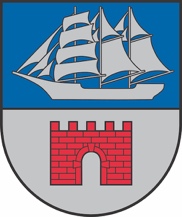 Reģ. Nr. 90009114631; Rīgas iela 16, Limbaži, Limbažu novads LV-4001; E-pasts pasts@limbazunovads.lv; tālrunis 64023003LimbažosKĀRTĒJĀ DOMES SĒDE PROTOKOLSNr.132023. gada 26. oktobrīSēde sasaukta Limbažos, plkst. 10:00Sēdi atklāj plkst. 10:00Domes sēde ir atklāta.Darba kārtība:Par darba kārtību.Par Limbažu novada pašvaldības domes saistošo noteikumu “Grozījumi Limbažu novada pašvaldības domes 2023. gada 22. jūnija saistošajos noteikumos Nr.9 “Par brīvprātīgās iniciatīvas sociālajiem pabalstiem Limbažu novada pašvaldībā”” apstiprināšanu.Par Limbažu novada pašvaldības domes saistošo noteikumu “Par Limbažu novada pašvaldības atbalstu bārenim un bez vecāku gādības palikušam bērnam pēc pilngadības sasniegšanas, audžuģimenēm un aizbildņiem” apstiprināšanu.Par Limbažu novada pašvaldības iekšējo noteikumu “Limbažu novada pašvaldības grāmatvedības uzskaites un pārskatu sagatavošanas kārtība” apstiprināšanu.Par grozījumiem Limbažu novada domes 27.10.2022. lēmumā Nr. 1000 “Par Sociālā atbalsta un veselības veicināšanas stratēģijas 2023.-2030. gadam izstrādi, darba grupas izveidi”.Par Limbažu novada karoga apstiprināšanu.Par Limbažu novada pašvaldības iestādes Ķirbižu vides izglītības centrs darbības pārtraukšanu.Par Ozolmuižas pils stratēģijas 2023.-2030.gadam apstiprināšanu.Par Limbažu novada rīcības programmas “Priekšlaicīgas mācību pārtraukšanas prevencijas sistēma un ieviešanas plāns” 2024.-2027. gadam apstiprināšanu.Par grozījumu veikšanu Limbažu novada domes 2023.gada 3.oktobra lēmumā Nr. 827 “Par Limbažu novada izglītības iestāžu vadītāju mēnešalgas noteikšanu”.Par grozījumiem Limbažu novada domes  2023.gada 3.oktobra lēmumā Nr. 828 “Par papildus finansējuma piešķiršanu un piešķirtā finansējuma korekciju pedagogu darba samaksai”.Par grozījumu veikšanu Limbažu novada domes 2023.gada 3.oktobra lēmumā Nr. 829 “Par valsts mērķdotāciju izglītības iestāžu pedagogu darba samaksai un valsts sociālās apdrošināšanas obligātajām iemaksām laika periodam no 2023. gada 1. septembra līdz 2023. gada 31. decembrim”.Par Limbažu novada Izglītības pārvaldes budžeta finansējuma pārvirzīšanu pedagogu darba samaksai.Par valsts budžeta dotācijas sadalījumu 2023. gada septembrim - decembrim pašvaldības izglītības iestāžu profesionālās ievirzes programmu pedagogu darba samaksai un valsts sociālās apdrošināšanas obligāto iemaksu iekļaušanu profesionālo izglītības iestāžu budžetā.Par Valsts izglītības satura centra apstiprinātā Eiropas Sociālā fonda projekta “Atbalsts izglītojamo individuālo kompetenču attīstībai” (projekta numurs 8.3.2.2./16/I/001) finansējuma iekļaušanu Limbažu novada Izglītības pārvaldes budžetā.Par Valsts izglītības satura centra apstiprinātā Eiropas Sociālā fonda projekta “Atbalsts izglītojamo individuālo kompetenču attīstībai” (projekta Nr. 8.3.2.2./16/I/001) finansējuma iekļaušanu Limbažu novada Izglītības pārvaldes budžetā.Par Valsts izglītības satura centra apstiprinātā projekta “Atbalsts izglītojamo individuālo kompetenču attīstībai” (projekta Nr. 8.3.2.2./16/I/001) papildu finansējuma iekļaušanu Limbažu novada Izglītības pārvaldes budžetā.Par Eiropas Sociālā fonda projekta “Atbalsts priekšlaicīgas mācību pārtraukšanas samazināšanai” Nr.8.3.4.0/I/001 finansējuma iekļaušanu Limbažu novada Izglītības pārvaldes budžetā.Par ēdināšanas maksu Limbažu novada pašvaldības vispārējās izglītības iestādēs un pirmsskolas izglītības iestādēs, kur pakalpojumu nodrošina ārpakalpojuma sniedzējs.Par ēdināšanas maksu Limbažu novada pašvaldības vispārējās izglītības iestādēs un pirmsskolas izglītības iestādēs un speciālās izglītības iestādē, kur pakalpojumu nodrošina pašvaldības iestāde.Par izglītības asistenta pakalpojumu nodrošināšanai piešķirtā finansējuma iekļaušanu Limbažu vidusskolas budžetā.Par valsts mēroga loterijā “SPORTO VISI” iegūtā finansējuma iekļaušanu Lādezera pamatskolas 2023. gada budžetā.Par SIA “Mikaitas” ziedojuma iekļaušanu Lādezera pamatskolas budžetā.Par Krišjāņa Valdemāra Ainažu pamatskolas ieņēmumu daļas izmaksas pārvirzīšanu.Par finansējuma piešķiršanu Krišjāņa Valdemāra Ainažu pamatskolas interaktīvā ekrāna iegādei.Par finansējuma pārvirzīšanu Limbažu Bērnu un jauniešu centra ārpuskārtas remontdarbu segšanai, Cēsu 34 – 601.Par dalību, līdzekļu pieņemšanu un iekļaušanu Liepupes pamatskolas budžetā ES ERASMUS+ projekta Nr.2022-1-PT01-KA-210-SCH-000082128 „Motivācija: iesaistīšanās un izglītības uzdevumi akadēmiskā sasnieguma pamati”.Par Alojas pirmsskolas izglītības iestādes “Auseklītis” 2023. gada budžeta finanšu līdzekļu mērķu grozījumiem.Par pasākuma “Vilzēnu pamatskolas salidojums” dalības maksas apstiprināšanu.Par izmaiņām Limbažu novada pašvaldības administrācijas darbinieku, pašvaldības iestāžu un aģentūru darbinieku mēnešalgas 2023.gadam sarakstā Limbažu pilsētas 2.pirmsskolas izglītības iestādei “Kāpēcītis”.Par izmaiņām Limbažu novada pašvaldības administrācijas darbinieku, pašvaldības iestāžu un aģentūru darbinieku mēnešalgas 2023.gadam sarakstā Alojas kultūras namam.Par Limbažu Konsultatīvā bērnu centra ārpusbāzes piešķīruma mērķa maiņu.Par budžeta ieņēmumu palielināšanu no nekustamā īpašuma nodokļa ieņēmumiem.Par ieņēmumu plāna palielināšanu Limbažu novada bāriņtiesas 2023.gada budžetā.Par Pociema kultūras nama 2023. gada pasākuma budžetā plānotā finansējuma pārvirzīšanu.Par projekta “Skatuves apgaismojuma iekārtu iegādi Pociema kultūras namā” sagatavošanu un  iesniegšanu Vidzemes lauku partnerības “Brasla” LEADER projektu konkursā.Par projekta “Bērnu rotaļu laukuma izveide Pociemā” sagatavošanu un iesniegšanu.Par projekta "Parka soli Puikules muižā" sagatavošanu un iesniegšanu.Par grozījumiem Limbažu novada domes 2023.gada 23.februāra lēmumā Nr.145 "Par finansiālu atbalstu nevalstisko un reliģisko organizāciju darbības nodrošināšanai".Par 5.1.1.3. pasākuma "Publiskās ārtelpas attīstība" īstenošanu.Par Ilgtspējīgas enerģētikas un klimata rīcības plāna (SECAP) un energopārvaldības sistēmas dokumentācijas izstrādi.Par Limbažu novada pašvaldības Limbažu apvienības pārvaldes rūpnieciskās zvejas tiesību nomas izsoles komisijas apstiprināšanu.Par rūpnieciskās pašpatēriņa zvejas tiesību nomas Baltijas jūras piekrastes ūdeņos, kas robežojas ar Limbažu novada Skultes pagasta administratīvo teritoriju, slēgto izsoli.Par rūpnieciskās zvejas tiesību nomas līgumu slēgšanu.Par 2016. gada 8. janvāra Rūpnieciskās zvejas tiesību nomas līguma Nr. 4.1-16/2020/237 laušanu.Par Limbažu novada 2024. gada kalendāra cenas apstiprināšanu.Par apkures pakalpojumu maksas apstiprināšanu Salacgrīvas apvienības pārvaldes katlumājās.Par revīzijas pakalpojuma līguma slēgšanu.Par Limbažu novada pašvaldības konkursa “Atbalsts komercdarbības uzsākšanai Limbažu novadā 2023. gadā” granta piešķiršanu otrajā kārtā.Par Limbažu novada pašvaldības dalību Igaunijas - Latvijas pārrobežu programmas projektā Zaļo ceļu pieejamības uzlabošanai - “Inclusive and accessible Green Railways in Estonia and Latvia”, Green Railway II.Par tehnoloģisko iekārtu norakstīšanu un nodošanu utilizācijai.Par speciālistam izīrējamās telpas statusa noteikšanu pašvaldības dzīvoklim Nr.24, Lauku ielā 6, Limbažos.Par speciālistam izīrējamās telpas statusa noteikšanu pašvaldības dzīvoklim Nr.43, Zāles ielā 1, Limbažos.Par grozījumiem pirmsskolas izglītības iestādes “Aģupīte” nolikumā.Par grozījumiem Limbažu novada domes 2022. gada 24. februāra lēmumā Nr.121 “Par Limbažu novada pašvaldības komisijas “Vērtēšanas komisija Limbažu novada „Augstu sasniegumu sporta programmas” un “Naudas balvu par izciliem sasniegumiem sportā” finansējuma sadalei” sastāva apstiprināšanu”.Par grozījumiem Limbažu novada pašvaldības domes 23.02.2023. lēmumā Nr. 136 “Par Satiksmes drošības komisijas izveidi un komisijas nolikuma apstiprināšanu”.Par Skultes pagastā esošo ceļu izslēgšanu no pašvaldības bilances un ceļu saraksta.Par zemes vienību robežu pārkārtošanu.Par nekustamā īpašuma ar kadastra Nr. 66689000096, Meldru iela 1-22, Pālē, Pāles pagastā, Limbažu novadā atsavināšanu.Par zemes vienības ar kadastra apzīmējumu 6680 001 0170, Jaunpāļi, Umurgas pagastā, Limbažu novadā, iznomāšanu.Par zemes vienības ar kadastra apzīmējumu 6652 004 0298, Kūts Nr.4,  Katvaru pagastā, Limbažu novadā daļas iznomāšanu.Par zemes gabala „Birztalas 1”, Brīvzemnieku pagastā, Limbažu novadā daļas iznomāšanu.Par zemes gabala “Dārziņi”, Brīvzemnieku pagastā, Limbažu novadā iznomāšanas termiņa pagarināšanu.Par zemes gabala 6668 004 0190, „Zeme pie Atariem”, Pāles pagastā, Limbažu novadā, iznomāšanas termiņa pagarinājumu.Par zemes gabala 66520040321, “Spārītes”, Katvaru pagastā, Limbažu novadā, iznomāšanas termiņa pagarinājumu.Par zemes gabala ar kadastra apzīmējumu 6680 004 0193, Ceriņi, Umurgas pagastā, Limbažu novadā, iznomāšanas termiņa pagarinājumu.Par zemes gabala ar kadastra apzīmējumu 66880110056, “Smukiņi 1”, Viļķenes pagastā, Limbažu novadā, iznomāšanas termiņa pagarinājumu.Par zemes gabala “Garumi 16”, Umurgas pagastā, Limbažu novadā, daļas 0,06 ha platībā iznomāšanas termiņa pagarinājumu.Par zemes gabala “Stacijas iela 2”, Limbažos, Limbažu novadā, daļas 300 m2 platībā iznomāšanas termiņa pagarinājumu.Par nekustamā īpašuma Smilšu iela 42, Salacgrīvā, Limbažu novadā atsavināšanas uzsākšanu.Par Limbažu novada pašvaldības kustamās mantas - meža cirsmu  īpašumā Sarmi, Salacgrīvas pagastā, Limbažu novadā, izsoles rīkošanu elektroniskā izsoļu vietnē, nosacītās cenas un izsoles noteikumu apstiprināšanu.Par Limbažu novada pašvaldības kustamās mantas - meža cirsmu īpašumā Sumbri, Salacgrīvas pagastā, Limbažu novadā, izsoles organizēšanu elektroniskā izsoļu vietnē, nosacītās cenas un izsoles noteikumu apstiprināšanu.Par Limbažu novada pašvaldības kustamās mantas - meža cirsmu  īpašumā Vabriči, Ainažu pagastā, Limbažu novadā, izsoles rīkošanu elektroniskā izsoļu vietnē, nosacītās cenas un izsoles noteikumu apstiprināšanu.Par nekustamā īpašuma Parka iela 3A, Ainažos, Limbažu novadā nosacītās cenas un izsoles noteikumu apstiprināšanu.Par Limbažu novada pašvaldības kustamās mantas – transportlīdzekļa traktora MTZ-80 izsoles organizēšanu.Par daļu zemes gabala Mehanizācijas ielā 11, Liepupē Liepupes pagastā, Limbažu novadā iznomāšanu personisko palīgsaimniecību vajadzībām.Par daļu no zemes gabala Rīgas ielā 7, Tūjā, Liepupes pagastā, Limbažu novadā iznomāšanu.Par daļu no zemes gabala Laipu ielā 1, Tūjā, Liepupes pagastā, Limbažu novadā iznomāšanu.Par lokālplānojuma izstrādes uzsākšanu teritorijas plānojuma grozījumiem nekustamajā īpašumā Jūras iela 1, Tūja, Liepupes pagasts, Limbažu novads.Par detālplānojuma izstrādes uzsākšanu nekustamā īpašuma “Meldri”, Liepupē, Liepupes pagastā, Limbažu novadā zemes vienībā ar kadastra apzīmējumu 6660 009 0443.Par detālplānojuma izstrādes uzsākšanu nekustamā īpašuma Cēsu ielā 51, Limbažos, Limbažu novadā zemes vienībā ar kadastra apzīmējumu 6601 013 0010.Par nekustamā īpašuma Burtnieku ielā 2, Limbažos, Limbažu novadā, telpas Nr.10 nomas tiesību izsoles noteikumu apstiprināšanu.Par nekustamā īpašuma “Alejas”, Umurgā, Umurgas pagastā, Limbažu novadā, telpu Nr.43., Nr.44 nomas tiesību izsoles noteikumu apstiprināšanu.Par Limbažu novada pašvaldības kustamās mantas - meža cirsmas  īpašumā Zvejnieka ezers, Umurgas pagastā, Limbažu novadā, izsoles organizēšanu elektroniskā izsoļu vietnē, nosacītās cenas un izsoles noteikumu apstiprināšanu.Par Limbažu novada pašvaldības kustamās mantas - meža cirsmas Nr. 1 īpašumā Mežķeizari 1, Umurgas pagastā, Limbažu novadā, izsoles organizēšanu elektroniskā izsoļu vietnē, nosacītās cenas un izsoles noteikumu apstiprināšanu.Par Limbažu novada pašvaldības kustamās mantas - meža cirsmas Nr. 2 īpašumā Mežķeizari 1, Umurgas pagastā, Limbažu novadā, izsoles organizēšanu elektroniskā izsoļu vietnē, nosacītās cenas un izsoles noteikumu apstiprināšanu.Par Limbažu novada pašvaldības kustamās mantas - meža cirsmas Nr. 3 īpašumā Mežķeizari 1, Umurgas pagastā, Limbažu novadā, izsoles organizēšanu elektroniskā izsoļu vietnē, nosacītās cenas un izsoles noteikumu apstiprināšanu.Par Limbažu novada pašvaldības kustamās mantas - meža cirsmas Nr. 4 īpašumā Mežķeizari 1, Umurgas pagastā, Limbažu novadā, izsoles organizēšanu elektroniskā izsoļu vietnē, nosacītās cenas un izsoles noteikumu apstiprināšanu.Par Limbažu novada pašvaldības kustamās mantas - meža cirsmas Nr. 5 īpašumā Mežķeizari 1, Umurgas pagastā, Limbažu novadā, izsoles organizēšanu elektroniskā izsoļu vietnē, nosacītās cenas un izsoles noteikumu apstiprināšanu.Par Limbažu novada pašvaldības kustamās mantas - meža cirsmas Nr. 6 īpašumā Mežķeizari 1, Umurgas pagastā, Limbažu novadā, izsoles organizēšanu elektroniskā izsoļu vietnē, nosacītās cenas un izsoles noteikumu apstiprināšanu.Par izmaiņām Salacgrīvas ostas valdes sastāvā.Par konkursu "Remigrācijas atbalsta pasākums - uzņēmējdarbības atbalsts Limbažu novadā".(komitejās neizskatīts jaut.) Par izmaiņām Limbažu novada pašvaldības iestāžu darbinieku amatu klasificēšanas apkopojumā.(Komitejās neizskatīts jaut.) Par atļauju Valdai Tinkusai savienot amatus.(Komitejās neizskatīts jaut.) Par apbūves tiesības piešķiršanu nekustamā īpašuma Gruntsgabals Nr.169F, Limbažos, Limbažu novadā, kadastra Nr. 66010010014,  zemes gabala daļai.(Komitejā neizskatīts jaut.) Par nekustamā īpašuma Gruntsgabals Nr.169F, Limbažos, Limbažu novadā, kadastra Nr. 66010010014,  zemes gabala daļas nodošanu bez atlīdzības Iekšlietu ministrijas īpašumā.(Komitejās neizskatīts jaut.) Par apbūves tiesības piešķiršanu nekustamā īpašumā Kr. Barona iela 2, Limbažos, Limbažu novadā, zemes vienībā ar kadastra apzīmējumu 66010010013.(Komitejās neizskatīts jaut.) Par projekta "Mūzikas ierakstu studijas izveide Ozolmuižas pilī" sagatavošanu un iesniegšanu Vidzemes lauku partnerības "Brasla" LEADER projektu konkursā.(Komitejās neizskatīts jaut.) Par Limbažu novada pašvaldības domes saistošo noteikumu „Grozījumi Limbažu novada pašvaldības domes 2023. gada 23. februāra saistošajos noteikumos Nr.2 „Par Limbažu novada pašvaldības 2023. gada budžetu”” apstiprināšanu.(Papildus d.k.jaut.) Par Limbažu novada pašvaldības domes saistošo noteikumu „Par sadzīves atkritumu apsaimniekošanu Limbažu novadā” nodošanu sabiedrības viedokļa noskaidrošanai.Informācijas. Par iepriekšējā domes sēdē pieņemtajiem lēmumiem.Sēde notiek klātienē un videokonferences režīmā tiešsaistē Webex platformā.Sēdi translē tiešraidē Limbažu novada pašvaldības YouTube kontā: https://www.youtube.com/watch?v=SN-wAfO2PKYSēdē tiek veikts audiovizuāls ieraksts. Sēdi vada: Limbažu novada pašvaldības Domes priekšsēdētājs Dagnis Straubergs.Sēdi protokolē: Limbažu novada pašvaldības Limbažu novada administrācijas Administratīvās nodaļas lietvede Dace Tauriņa.Klātienē sēdē piedalās deputāti: Jānis Bakmanis, Māris Beļaunieks, Lija Jokste, Aigars Legzdiņš, Dāvis Melnalksnis, Arvīds Ozols, Rūdolfs Pelēkais, Jānis Remess, Ziedonis Rubezis, Dagnis Straubergs, Regīna Tamane, Edmunds Zeidmanis.Attālināti sēdē piedalās deputāti: Valdis Bārda, Andris Garklāvs.Sēdē nepiedalās deputāts: Kristaps Močāns (tiešo darba pienākumu dēļ).Klātienē sēdē piedalās: Raimonds Straume.Attālināti sēdē piedalās: Aiga Briede, Līga Moderniece, Kristīne Lielmane, Anda Timermane, Andris Zunde, Anna Siliņa, Antra Kamala, Antra Paegle, Ārija Mikša, Ausma Eglīte, Ieva Skuja, Beāte Kožina, Digna Būmane, Dita Lejniece, Elēna Silāja, Elīna Lilenblate, Elīna Valeine, Evija Keisele, Ģirts Ieleja, Gita Kārnupe, Guna Paegle, Gundega Audzēviča, Gunita Gulbe, Gunita Meļķe-Kažoka, Hedviga Podziņa, Ieva Mahte, Ieva Skuja, Ilona Jēkabsone, Ilona Zeltiņa, Ilze Kapmale, Ilze Millere, Ilze Ozoliņa, Imants Jakovļevs, Sporta skola (inese.dubulte@limbazunovads.lv), Staiceles TIC (inese.timermane@limbazunovads.lv), Ineta Cīrule, Ineta Laizāne, Ineta Zariņa, Inga Zālīte, Iveta Beļauniece, Iveta Pēkšēna, Iveta Umule, Izita Kļaviņa, Jana Beķere, Jana Lāce, Juris Graudiņš, Kārlis Irmejs, Katrīna Žibala, Kristiāna Kauliņa, Kristīne Zaķe, Iveta Depere-Ābele, Lāsma Liepiņa, Liene Berga, Līga Viļčinska, Ilze Žūriņa-Davidčuka, Naira Martinsone, Līga Liepiņa, Mārtiņš Grāvelsiņš, Monta Landrāte, Baiba Martinsone, (vārds uzvārds) (e-pasts), Dome (pasts@limbazunovads.lv), Pēteris Magone, Aija Romancāne, Inga Indriksone, Raivis Galītis, Rasa Zeidmane, Rihards Būda, Sandra Paegle, Sanita Strauberga, Santa Čingule, Sarma Kacara, Sintija Zute, Maija Siliņa, Solvita Kukanovska, Sporta skola 2 (sporta.skola@limbazunovads.lv), Vigo Zaļaiskalns, Valda Tinkusa, (vārds uzvārds) (e-pasts), Viktors Zujevs, Aira Lapkovska, Ziedonis Tomsons.1.Par darba kārtībuZiņo Dagnis StraubergsIepazinusies ar Limbažu novada pašvaldības Domes priekšsēdētāja D. Strauberga priekšlikumu svītrot no darba kārtības 83. darba kārtības jautājumu “Par nekustamā īpašuma “Alejas”, Umurgā, Umurgas pagastā, Limbažu novadā, telpu Nr.43., Nr.44 nomas tiesību izsoles noteikumu apstiprināšanu”, 8. un 98. darba kārtības jautājumu pārcelt kā 2. un 3. un apstiprināt sēdes darba kārtību, atklāti balsojot: PAR – 13 deputāti (Jānis Bakmanis, Valdis Bārda, Māris Beļaunieks, Lija Jokste, Aigars Legzdiņš, Dāvis Melnalksnis, Arvīds Ozols, Rūdolfs Pelēkais, Jānis Remess, Ziedonis Rubezis, Dagnis Straubergs, Regīna Tamane, Edmunds Zeidmanis), PRET – nav, ATTURAS – deputāts Andris Garklāvs, Limbažu novada dome NOLEMJ:apstiprināt šādu sēdes darba kārtību:Par darba kārtību.Par Ozolmuižas pils stratēģijas 2023.-2030.gadam apstiprināšanu.Par projekta "Mūzikas ierakstu studijas izveide Ozolmuižas pilī" sagatavošanu un iesniegšanu Vidzemes lauku partnerības "Brasla" LEADER projektu konkursā.Par Limbažu novada pašvaldības domes saistošo noteikumu “Grozījumi Limbažu novada pašvaldības domes 2023. gada 22. jūnija saistošajos noteikumos Nr.9 “Par brīvprātīgās iniciatīvas sociālajiem pabalstiem Limbažu novada pašvaldībā”” apstiprināšanu.Par Limbažu novada pašvaldības domes saistošo noteikumu “Par Limbažu novada pašvaldības atbalstu bārenim un bez vecāku gādības palikušam bērnam pēc pilngadības sasniegšanas, audžuģimenēm un aizbildņiem” apstiprināšanu.Par Limbažu novada pašvaldības iekšējo noteikumu “Limbažu novada pašvaldības grāmatvedības uzskaites un pārskatu sagatavošanas kārtība” apstiprināšanu.Par grozījumiem Limbažu novada domes 27.10.2022. lēmumā Nr. 1000 “Par Sociālā atbalsta un veselības veicināšanas stratēģijas 2023.-2030. gadam izstrādi, darba grupas izveidi”.Par Limbažu novada karoga apstiprināšanu.Par Limbažu novada pašvaldības iestādes Ķirbižu vides izglītības centrs darbības pārtraukšanu.Par Limbažu novada rīcības programmas “Priekšlaicīgas mācību pārtraukšanas prevencijas sistēma un ieviešanas plāns” 2024.-2027. gadam apstiprināšanu.Par grozījumu veikšanu Limbažu novada domes 2023.gada 3.oktobra lēmumā Nr. 827 “Par Limbažu novada izglītības iestāžu vadītāju mēnešalgas noteikšanu”.Par grozījumiem Limbažu novada domes  2023.gada 3.oktobra lēmumā Nr. 828 “Par papildus finansējuma piešķiršanu un piešķirtā finansējuma korekciju pedagogu darba samaksai”.Par grozījumu veikšanu Limbažu novada domes 2023.gada 3.oktobra lēmumā Nr. 829 “Par valsts mērķdotāciju izglītības iestāžu pedagogu darba samaksai un valsts sociālās apdrošināšanas obligātajām iemaksām laika periodam no 2023. gada 1. septembra līdz 2023. gada 31. decembrim”.Par Limbažu novada Izglītības pārvaldes budžeta finansējuma pārvirzīšanu pedagogu darba samaksai.Par valsts budžeta dotācijas sadalījumu 2023. gada septembrim - decembrim pašvaldības izglītības iestāžu profesionālās ievirzes programmu pedagogu darba samaksai un valsts sociālās apdrošināšanas obligāto iemaksu iekļaušanu profesionālo izglītības iestāžu budžetā.Par Valsts izglītības satura centra apstiprinātā Eiropas Sociālā fonda projekta “Atbalsts izglītojamo individuālo kompetenču attīstībai” (projekta numurs 8.3.2.2./16/I/001) finansējuma iekļaušanu Limbažu novada Izglītības pārvaldes budžetā.Par Valsts izglītības satura centra apstiprinātā Eiropas Sociālā fonda projekta “Atbalsts izglītojamo individuālo kompetenču attīstībai” (projekta Nr. 8.3.2.2./16/I/001) finansējuma iekļaušanu Limbažu novada Izglītības pārvaldes budžetā.Par Valsts izglītības satura centra apstiprinātā projekta “Atbalsts izglītojamo individuālo kompetenču attīstībai” (projekta Nr. 8.3.2.2./16/I/001) papildu finansējuma iekļaušanu Limbažu novada Izglītības pārvaldes budžetā.Par Eiropas Sociālā fonda projekta “Atbalsts priekšlaicīgas mācību pārtraukšanas samazināšanai” Nr.8.3.4.0/I/001 finansējuma iekļaušanu Limbažu novada Izglītības pārvaldes budžetā.Par ēdināšanas maksu Limbažu novada pašvaldības vispārējās izglītības iestādēs un pirmsskolas izglītības iestādēs, kur pakalpojumu nodrošina ārpakalpojuma sniedzējs.Par ēdināšanas maksu Limbažu novada pašvaldības vispārējās izglītības iestādēs un pirmsskolas izglītības iestādēs un speciālās izglītības iestādē, kur pakalpojumu nodrošina pašvaldības iestāde.Par izglītības asistenta pakalpojumu nodrošināšanai piešķirtā finansējuma iekļaušanu Limbažu vidusskolas budžetā.Par valsts mēroga loterijā “SPORTO VISI” iegūtā finansējuma iekļaušanu Lādezera pamatskolas 2023. gada budžetā.Par SIA “Mikaitas” ziedojuma iekļaušanu Lādezera pamatskolas budžetā.Par Krišjāņa Valdemāra Ainažu pamatskolas ieņēmumu daļas izmaksas pārvirzīšanu.Par finansējuma piešķiršanu Krišjāņa Valdemāra Ainažu pamatskolas interaktīvā ekrāna iegādei.Par finansējuma pārvirzīšanu Limbažu Bērnu un jauniešu centra ārpuskārtas remontdarbu segšanai, Cēsu 34 – 601.Par dalību, līdzekļu pieņemšanu un iekļaušanu Liepupes pamatskolas budžetā ES ERASMUS+ projekta Nr.2022-1-PT01-KA-210-SCH-000082128 „Motivācija: iesaistīšanās un izglītības uzdevumi akadēmiskā sasnieguma pamati”.Par Alojas pirmsskolas izglītības iestādes “Auseklītis” 2023. gada budžeta finanšu līdzekļu mērķu grozījumiem.Par pasākuma “Vilzēnu pamatskolas salidojums” dalības maksas apstiprināšanu.Par izmaiņām Limbažu novada pašvaldības administrācijas darbinieku, pašvaldības iestāžu un aģentūru darbinieku mēnešalgas 2023.gadam sarakstā Limbažu pilsētas 2.pirmsskolas izglītības iestādei “Kāpēcītis”.Par izmaiņām Limbažu novada pašvaldības administrācijas darbinieku, pašvaldības iestāžu un aģentūru darbinieku mēnešalgas 2023.gadam sarakstā Alojas kultūras namam.Par Limbažu Konsultatīvā bērnu centra ārpusbāzes piešķīruma mērķa maiņu.Par budžeta ieņēmumu palielināšanu no nekustamā īpašuma nodokļa ieņēmumiem.Par ieņēmumu plāna palielināšanu Limbažu novada bāriņtiesas 2023.gada budžetā.Par Pociema kultūras nama 2023. gada pasākuma budžetā plānotā finansējuma pārvirzīšanu.Par projekta “Skatuves apgaismojuma iekārtu iegādi Pociema kultūras namā” sagatavošanu un  iesniegšanu Vidzemes lauku partnerības “Brasla” LEADER projektu konkursā.Par projekta “Bērnu rotaļu laukuma izveide Pociemā” sagatavošanu un iesniegšanu.Par projekta "Parka soli Puikules muižā" sagatavošanu un iesniegšanu.Par grozījumiem Limbažu novada domes 2023.gada 23.februāra lēmumā Nr.145 "Par finansiālu atbalstu nevalstisko un reliģisko organizāciju darbības nodrošināšanai".Par 5.1.1.3. pasākuma "Publiskās ārtelpas attīstība" īstenošanu.Par Ilgtspējīgas enerģētikas un klimata rīcības plāna (SECAP) un energopārvaldības sistēmas dokumentācijas izstrādi.Par Limbažu novada pašvaldības Limbažu apvienības pārvaldes rūpnieciskās zvejas tiesību nomas izsoles komisijas apstiprināšanu.Par rūpnieciskās pašpatēriņa zvejas tiesību nomas Baltijas jūras piekrastes ūdeņos, kas robežojas ar Limbažu novada Skultes pagasta administratīvo teritoriju, slēgto izsoli.Par rūpnieciskās zvejas tiesību nomas līgumu slēgšanu.Par 2016. gada 8. janvāra Rūpnieciskās zvejas tiesību nomas līguma Nr. 4.1-16/2020/237 laušanu.Par Limbažu novada 2024. gada kalendāra cenas apstiprināšanu.Par apkures pakalpojumu maksas apstiprināšanu Salacgrīvas apvienības pārvaldes katlumājās.Par revīzijas pakalpojuma līguma slēgšanu.Par Limbažu novada pašvaldības konkursa “Atbalsts komercdarbības uzsākšanai Limbažu novadā 2023. gadā” granta piešķiršanu otrajā kārtā.Par Limbažu novada pašvaldības dalību Igaunijas - Latvijas pārrobežu programmas projektā Zaļo ceļu pieejamības uzlabošanai - “Inclusive and accessible Green Railways in Estonia and Latvia”, Green Railway II.Par tehnoloģisko iekārtu norakstīšanu un nodošanu utilizācijai.Par speciālistam izīrējamās telpas statusa noteikšanu pašvaldības dzīvoklim Nr.24, Lauku ielā 6, Limbažos.Par speciālistam izīrējamās telpas statusa noteikšanu pašvaldības dzīvoklim Nr.43, Zāles ielā 1, Limbažos.Par grozījumiem pirmsskolas izglītības iestādes “Aģupīte” nolikumā.Par grozījumiem Limbažu novada domes 2022. gada 24. februāra lēmumā Nr.121 “Par Limbažu novada pašvaldības komisijas “Vērtēšanas komisija Limbažu novada „Augstu sasniegumu sporta programmas” un “Naudas balvu par izciliem sasniegumiem sportā” finansējuma sadalei” sastāva apstiprināšanu”.Par grozījumiem Limbažu novada pašvaldības domes 23.02.2023. lēmumā Nr. 136 “Par Satiksmes drošības komisijas izveidi un komisijas nolikuma apstiprināšanu”.Par Skultes pagastā esošo ceļu izslēgšanu no pašvaldības bilances un ceļu saraksta.Par zemes vienību robežu pārkārtošanu.Par nekustamā īpašuma ar kadastra Nr. 66689000096, Meldru iela 1-22, Pālē, Pāles pagastā, Limbažu novadā atsavināšanu.Par zemes vienības ar kadastra apzīmējumu 6680 001 0170, Jaunpāļi, Umurgas pagastā, Limbažu novadā, iznomāšanu.Par zemes vienības ar kadastra apzīmējumu 6652 004 0298, Kūts Nr.4,  Katvaru pagastā, Limbažu novadā daļas iznomāšanu.Par zemes gabala „Birztalas 1”, Brīvzemnieku pagastā, Limbažu novadā daļas iznomāšanu.Par zemes gabala “Dārziņi”, Brīvzemnieku pagastā, Limbažu novadā iznomāšanas termiņa pagarināšanu.Par zemes gabala 6668 004 0190, „Zeme pie Atariem”, Pāles pagastā, Limbažu novadā, iznomāšanas termiņa pagarinājumu.Par zemes gabala 66520040321, “Spārītes”, Katvaru pagastā, Limbažu novadā, iznomāšanas termiņa pagarinājumu.Par zemes gabala ar kadastra apzīmējumu 6680 004 0193, Ceriņi, Umurgas pagastā, Limbažu novadā, iznomāšanas termiņa pagarinājumu.Par zemes gabala ar kadastra apzīmējumu 66880110056, “Smukiņi 1”, Viļķenes pagastā, Limbažu novadā, iznomāšanas termiņa pagarinājumu.Par zemes gabala “Garumi 16”, Umurgas pagastā, Limbažu novadā, daļas 0,06 ha platībā iznomāšanas termiņa pagarinājumu.Par zemes gabala “Stacijas iela 2”, Limbažos, Limbažu novadā, daļas 300 m2 platībā iznomāšanas termiņa pagarinājumu.Par nekustamā īpašuma Smilšu iela 42, Salacgrīvā, Limbažu novadā atsavināšanas uzsākšanu.Par Limbažu novada pašvaldības kustamās mantas - meža cirsmu  īpašumā Sarmi, Salacgrīvas pagastā, Limbažu novadā, izsoles rīkošanu elektroniskā izsoļu vietnē, nosacītās cenas un izsoles noteikumu apstiprināšanu.Par Limbažu novada pašvaldības kustamās mantas - meža cirsmu īpašumā Sumbri, Salacgrīvas pagastā, Limbažu novadā, izsoles organizēšanu elektroniskā izsoļu vietnē, nosacītās cenas un izsoles noteikumu apstiprināšanu.Par Limbažu novada pašvaldības kustamās mantas - meža cirsmu  īpašumā Vabriči, Ainažu pagastā, Limbažu novadā, izsoles rīkošanu elektroniskā izsoļu vietnē, nosacītās cenas un izsoles noteikumu apstiprināšanu.Par nekustamā īpašuma Parka iela 3A, Ainažos, Limbažu novadā nosacītās cenas un izsoles noteikumu apstiprināšanu.Par Limbažu novada pašvaldības kustamās mantas – transportlīdzekļa traktora MTZ-80 izsoles organizēšanu.Par daļu zemes gabala Mehanizācijas ielā 11, Liepupē Liepupes pagastā, Limbažu novadā iznomāšanu personisko palīgsaimniecību vajadzībām.Par daļu no zemes gabala Rīgas ielā 7, Tūjā, Liepupes pagastā, Limbažu novadā iznomāšanu.Par daļu no zemes gabala Laipu ielā 1, Tūjā, Liepupes pagastā, Limbažu novadā iznomāšanu.Par lokālplānojuma izstrādes uzsākšanu teritorijas plānojuma grozījumiem nekustamajā īpašumā Jūras iela 1, Tūja, Liepupes pagasts, Limbažu novads.Par detālplānojuma izstrādes uzsākšanu nekustamā īpašuma “Meldri”, Liepupē, Liepupes pagastā, Limbažu novadā zemes vienībā ar kadastra apzīmējumu 6660 009 0443.Par detālplānojuma izstrādes uzsākšanu nekustamā īpašuma Cēsu ielā 51, Limbažos, Limbažu novadā zemes vienībā ar kadastra apzīmējumu 6601 013 0010.Par nekustamā īpašuma Burtnieku ielā 2, Limbažos, Limbažu novadā, telpas Nr.10 nomas tiesību izsoles noteikumu apstiprināšanu.Par Limbažu novada pašvaldības kustamās mantas - meža cirsmas  īpašumā Zvejnieka ezers, Umurgas pagastā, Limbažu novadā, izsoles organizēšanu elektroniskā izsoļu vietnē, nosacītās cenas un izsoles noteikumu apstiprināšanu.Par Limbažu novada pašvaldības kustamās mantas - meža cirsmas Nr. 1 īpašumā Mežķeizari 1, Umurgas pagastā, Limbažu novadā, izsoles organizēšanu elektroniskā izsoļu vietnē, nosacītās cenas un izsoles noteikumu apstiprināšanu.Par Limbažu novada pašvaldības kustamās mantas - meža cirsmas Nr. 2 īpašumā Mežķeizari 1, Umurgas pagastā, Limbažu novadā, izsoles organizēšanu elektroniskā izsoļu vietnē, nosacītās cenas un izsoles noteikumu apstiprināšanu.Par Limbažu novada pašvaldības kustamās mantas - meža cirsmas Nr. 3 īpašumā Mežķeizari 1, Umurgas pagastā, Limbažu novadā, izsoles organizēšanu elektroniskā izsoļu vietnē, nosacītās cenas un izsoles noteikumu apstiprināšanu.Par Limbažu novada pašvaldības kustamās mantas - meža cirsmas Nr. 4 īpašumā Mežķeizari 1, Umurgas pagastā, Limbažu novadā, izsoles organizēšanu elektroniskā izsoļu vietnē, nosacītās cenas un izsoles noteikumu apstiprināšanu.Par Limbažu novada pašvaldības kustamās mantas - meža cirsmas Nr. 5 īpašumā Mežķeizari 1, Umurgas pagastā, Limbažu novadā, izsoles organizēšanu elektroniskā izsoļu vietnē, nosacītās cenas un izsoles noteikumu apstiprināšanu.Par Limbažu novada pašvaldības kustamās mantas - meža cirsmas Nr. 6 īpašumā Mežķeizari 1, Umurgas pagastā, Limbažu novadā, izsoles organizēšanu elektroniskā izsoļu vietnē, nosacītās cenas un izsoles noteikumu apstiprināšanu.Par izmaiņām Salacgrīvas ostas valdes sastāvā.Par konkursu "Remigrācijas atbalsta pasākums - uzņēmējdarbības atbalsts Limbažu novadā".Par izmaiņām Limbažu novada pašvaldības iestāžu darbinieku amatu klasificēšanas apkopojumā.Par atļauju Valdai Tinkusai savienot amatus.Par apbūves tiesības piešķiršanu nekustamā īpašuma Gruntsgabals Nr.169F, Limbažos, Limbažu novadā, kadastra Nr. 66010010014,  zemes gabala daļai.Par nekustamā īpašuma Gruntsgabals Nr.169F, Limbažos, Limbažu novadā, kadastra Nr. 66010010014,  zemes gabala daļas nodošanu bez atlīdzības Iekšlietu ministrijas īpašumā.Par apbūves tiesības piešķiršanu nekustamā īpašumā Kr. Barona iela 2, Limbažos, Limbažu novadā, zemes vienībā ar kadastra apzīmējumu 66010010013.Par Limbažu novada pašvaldības domes saistošo noteikumu „Grozījumi Limbažu novada pašvaldības domes 2023. gada 23. februāra saistošajos noteikumos Nr.2 „Par Limbažu novada pašvaldības 2023. gada budžetu”” apstiprināšanu.Par Limbažu novada pašvaldības domes saistošo noteikumu „Par sadzīves atkritumu apsaimniekošanu Limbažu novadā” nodošanu sabiedrības viedokļa noskaidrošanai.Informācijas. Par iepriekšējā domes sēdē pieņemtajiem lēmumiem.Lēmums Nr. 8332.Par Ozolmuižas pils stratēģijas 2023. - 2030. gadam apstiprināšanuZiņo Rihards Būda, debatēs piedalās Arvīds Ozols, Valdis Bārda, biedrības “Pasaules latviešu mūzikas centrs “Vienoti mūzikā” pārstāvis Aigars Parms, Dagnis Straubergs2023.gada 11.maijā Limbažu novada pašvaldība noslēdza deleģējuma līgumu Nr.4.10.21/23/51 ar biedrību “Pasaules latviešu mūzikas centrs “Vienoti mūzikā””, deleģējot tai no Pašvaldību likuma 4.panta pirmās daļas 5.punkta izrietošos pārvaldes uzdevumus līdz 2023.gada 31.decembrim.Pašvaldību likuma 10.panta pirmās daļas 3.punkts nosaka, ka dome ir tiesīga izlemt ikvienu pašvaldības kompetences jautājumu, turklāt tikai dome var apstiprināt pašvaldības plānošanas dokumentus, turklāt tā paša panta 21.punkts nosaka, ka tikai dome var pieņemt lēmumus citos normatīvajos aktos paredzētajos gadījumos.Attīstības plānošanas sistēmas likuma 4.pants nosaka, ka attīstības plānošanas dokumentā izvirza mērķus un sasniedzamos rezultātus attiecīgā politikas jomā vai teritorijā, apraksta noskaidrotās problēmas un paredz to risinājumus, izvērtē šo risinājumu iespējamo ietekmi, kā arī plāno turpmāko politikas īstenošanai un rezultātu novērtēšanai nepieciešamo rīcību, likuma 6.panta pirmā daļu nosaka, ka izšķir šādus attīstības plānošanas dokumentu veidus: politikas plānošanas dokumenti, institūciju vadības dokumenti un teritorijas attīstības plānošanas dokumenti, likuma 6.panta otrā daļa nosaka, ka politikas plānošanas dokumentā nosaka mērķus, uzdevumus un rīcību vienas vai vairāku politikas jomu, nozaru vai apakšnozaru attīstības veicināšanai, tā paša likuma 10.pants nosaka, ka valsts un pašvaldības institūcijas atbilstoši savai kompetencei izstrādā attīstības plānošanas dokumentus pēc savas iniciatīvas, izpildot augstākas institūcijas uzdevumu, kā arī tad, ja attīstības plānošanas dokumentu izstrādi paredz normatīvais akts.Ozolmuižas pils darbības stratēģija 2023. – 2030.gadam ir vidēja termiņa attīstības plānošanas dokuments, kurā plānota Ozolmuižas pils attīstība, izvērtējot esošo situāciju un nosakot tās turpmākos attīstības virzienus un uzdevumus.Stratēģiskais mērķis vērsts uz pārvaldības uzlabošanu, kas ietver gan atvērtu un savlaicīgu komunikāciju starp sabiedrību un pašvaldību, gan arī aktīvu iedzīvotāju iesaisti sava novada attīstībā, tā palielinot iedzīvotāju atbildības sajūtu par novada dabas, kultūras un vides vērtībām, gan arī stiprinot iedzīvotāju iniciatīvas izaugsmes veicināšanai un dzīves vides uzlabošanai. Izvērtējot biedrības “Pasaules latviešu mūzikas centra “Vienoti mūzikā”” mērķus un līdzšinējās aktivitātes, tās ir vērstas uz Limbažu novada pašvaldības kultūrvēsturiskā mantojuma saglabāšanu  un ir saskaņā ar Limbažu novada attīstības iecerēm un mērķiem.Pamatojoties uz Pašvaldību likuma 4.panta pirmās daļas 5.punktu, Pašvaldību likuma 10.panta pirmās daļas 21.punktu, Attīstības plānošanas sistēmas likuma 4., 6.panta pirmo un otro daļu, Biedrību un nodibinājumu likuma 10.panta otrās daļas, Ministru kabineta 2014.gada 2.decembra noteikumu Nr.737 “Attīstības plānošanas dokumentu izstrādes un ietekmes izvērtēšanas noteikumi” 2.punktu, Ministru kabineta 2022.gada 1.februāra instrukciju Nr.1 “Kārtība, kādā izstrādā un aktualizē institūcijas darbības stratēģiju un novērtē tās ieviešanu”, atklāti balsojot: PAR – 10 deputāti (Jānis Bakmanis, Māris Beļaunieks, Andris Garklāvs, Lija Jokste, Dāvis Melnalksnis, Rūdolfs Pelēkais, Jānis Remess, Ziedonis Rubezis, Dagnis Straubergs, Regīna Tamane), PRET – deputāts Arvīds Ozols, ATTURAS – 3 deputāti (Valdis Bārda, Aigars Legzdiņš, Edmunds Zeidmanis), Limbažu novada dome NOLEMJ:Apstiprināt Ozolmuižas pils darbības stratēģiju 2023. - 2030. gadam (pielikumā).Atbildīgo par lēmuma izpildi noteikt Attīstības un projektu nodaļas vadītāju.Kontroli par lēmuma izpildi uzdot Limbažu novada pašvaldības izpilddirektoram.Lēmums Nr. 8343.Par projekta “Mūzikas ierakstu studijas izveide Ozolmuižas pilī” sagatavošanu un iesniegšanu Vidzemes lauku partnerības “Brasla” LEADER projektu konkursāZiņo Ģirts Ieleja, debatēs piedalās biedrības “Pasaules latviešu mūzikas centrs “Vienoti mūzikā” pārstāve Inese Vītola, Māris Beļaunieks, Andris GarklāvsBiedrība “Vidzemes lauku partnerība "Brasla"” izsludinājusi Eiropas Lauksaimniecības fonda lauku attīstībai (ELFLA) līdzfinansētā LEADER projektu konkursa XIV kārtu. Projektu iesniegšanas termiņš ir 2023.gada 13. novembris. Biedrības “Pasaules latviešu mūzikas centrs “Vienoti mūzikā”” pārstāvji vērsušies Limbažu novada pašvaldībā ar rosinājumu piedalīties minētajā projektu konkursā, lai veiktu pašvaldības īpašumā, Ozolmuižas pilī, digitālu mūzikas ierakstu studijas izveidi, kas būtu kā centrs pasaules latviešu muzikālā  kultūras mantojuma apkopošanai un popularizēšanai, un kā dažādu pasākumu norises un tikšanās vietas sastāvdaļa Vidzemē. Studija kalpotu dažādu latviešu mūziķu dziesmu ierakstu veidošanai, stiprinātu latviskuma pastāvību valstī, veidotu kultūras telpu un pulcēšanās vietu Limbažu novadā.Lai nodrošinātu studijas izveidi, nepieciešams speciāli iekārtot un aprīkot divas telpas Ozolmuižas pils otrajā stāvā, kurā būtu nodrošināta skaņas izolācija no ārpustelpas trokšņiem. Plānots iegādāties pārvietojamas skaņu iekārtas, ar iespēju tās izvietot pēc nepieciešamības Ozolmuižas pils pirmā stāva zālēs, kā arī  pasākumiem brīvā dabā. (Ozolmuižas pils otrā stāva plāns pielikumā).Lai nodrošinātu Digitālo mūzikas krātuvi ar aprīkojumu, kas būtu mūsdienīgs un kurā varētu nodrošināt kvalitatīvu ierakstu veidošanu, nepieciešams finansējums aptuveni EUR 20’000  (divdesmit tūkstoši eiro 00 centi) vērtībā.Pamatojoties uz Pašvaldību likuma 4.panta pirmās daļas 5.punktu, 5. pantu, 10.panta pirmās daļas ievadu, 51.panta ceturto daļu, atklāti balsojot: PAR – 11 deputāti (Jānis Bakmanis, Māris Beļaunieks, Andris Garklāvs, Lija Jokste, Dāvis Melnalksnis, Rūdolfs Pelēkais, Jānis Remess, Ziedonis Rubezis, Dagnis Straubergs, Regīna Tamane, Edmunds Zeidmanis), PRET – deputāts Arvīds Ozols, ATTURAS – 2 deputāti (Valdis Bārda, Aigars Legzdiņš), Limbažu novada dome NOLEMJ:Atbalstīt ieceri iesniegt projekta iesniegumu “Mūzikas ierakstu studijas izveide Ozolmuižas pilī” Vidzemes lauku partnerības „Brasla” LEADER projektu konkursa XIV kārtas 3. Rīcības “Vides labiekārtošana pakalpojumu pieejamības un kvalitātes uzlabošana” ietvaros.Uzdot Attīstības un projektu nodaļai, sadarbojoties ar biedrību “Pasaules latviešu mūzikas centrs “Vienoti mūzikā””, sagatavot un līdz 2023.gada 13.novembrim iesniegt projekta iesniegumu “Mūzikas ierakstu studijas izveide Ozolmuižas pilī” Vidzemes lauku partnerības „Brasla” LEADER projektu konkursa XIV kārtas 3. Rīcības “Vides labiekārtošana pakalpojumu pieejamības un kvalitātes uzlabošana” ietvaros Lauku atbalsta dienesta Elektroniskās pieteikšanās sistēmā.Noteikt projekta kopējās attiecināmās izmaksas 20’000 EUR (divdesmit tūkstoši eiro, 00 centi), no tām ELFLA finansējums 90%, t.i. 18’000 EUR (astoņpadsmit tūkstoši eiro, 00 centi), pašvaldības līdzfinansējums 10%, t.i. 2000 EUR (divi tūkstoši eiro, 00 centi).Projekta atbalsta gadījumā projekta līdzfinansējumu 10% apmērā no attiecināmajām izmaksām nodrošināt no Limbažu novada pašvaldības budžeta.Projekta atbalsta gadījumā Limbažu novada pašvaldības Attīstības un projektu nodaļas projektu koordinatorei Rasai Zeidmanei veikt projekta vadītāja pienākumus, kā arī vērsties Limbažu novada pašvaldībā par saņemtā atbalsta iekļaušanu Limbažu novada pašvaldības budžetā un par Limbažu novada pašvaldības līdzfinansējuma piešķiršanu.Atbildīgo par lēmuma izpildi noteikt Limbažu novada pašvaldības Attīstības un projekta nodaļas vadītāju Ģirtu Ieleju.Kontroli par lēmuma izpildi uzdot Limbažu novada pašvaldības izpilddirektoram.Lēmums Nr. 8354.Par Limbažu novada pašvaldības domes saistošo noteikumu “Grozījumi Limbažu novada pašvaldības domes 2023. gada 22. jūnija saistošajos noteikumos Nr.9 “Par brīvprātīgās iniciatīvas sociālajiem pabalstiem Limbažu novada pašvaldībā”” apstiprināšanuZiņo Dagnis StraubergsPašvaldību likuma 3. panta otrās daļas 1. punkts nosaka, ka publisko tiesību jomā pašvaldība īsteno autonomo kompetenci — autonomās funkcijas un brīvprātīgās iniciatīvas, kas tiek īstenotas kā autonomās funkcijas.Savukārt Pašvaldību likuma 5. panta pirmo daļa nosaka, ka pašvaldība savas administratīvās teritorijas iedzīvotāju interesēs var brīvprātīgi īstenot iniciatīvas ikvienā jautājumā, ja tās nav citu institūciju kompetencē un šādu darbību neierobežo citi likumi, otrā daļa nosaka, ka brīvprātīgās iniciatīvas plāno un finansējumu to izpildei nodrošina, ja tas netraucē pašvaldības kompetencē esošo autonomo funkciju un deleģēto pārvaldes uzdevumu izpildei.Ņemot vērā Pašvaldību likuma 44. panta trešo daļu, kas nosaka, ka  dome var pieņemt saistošos noteikumus, lai nodrošinātu pašvaldības autonomo funkciju un brīvprātīgo iniciatīvu izpildi, pārvērtēti Limbažu novada pašvaldības domes 2023. gada 22. jūnija saistošo noteikumu Nr.9 “Par brīvprātīgās iniciatīvas sociālajiem pabalstiem Limbažu novada pašvaldībā” punkti, kas attiecas uz pabalstu izmaksas kārtību nozīmīgās dzīves jubilejās, politiski represētajām personām un Černobiļas atomelektrostacijas (AES) avārijas seku likvidēšanas dalībniekiem, ņemot vērā Datu valsts inspekcijas ieteikumus.Pašvaldību likuma 46. panta trešā daļa nosaka, ka saistošo noteikumu projektu un tam pievienoto paskaidrojuma rakstu pašvaldības nolikumā noteiktajā kārtībā publicē pašvaldības oficiālajā tīmekļvietnē sabiedrības viedokļa noskaidrošanai, paredzot termiņu, kas nav mazāks par divām nedēļām. Sabiedrības viedoklis tika noskaidrots no 26.09.2023.līdz 12.10.2023. Netika saņemts neviens ieteikums.Pamatojoties uz Sociālo pakalpojumu un sociālās palīdzības likuma 3. panta otro daļu, Pašvaldību likuma 3. panta otrās daļas 1. punktu, 5. pantu, 44. panta otro daļu, 46. panta trešo daļu, atklāti balsojot: PAR – 11 deputāti (Jānis Bakmanis, Valdis Bārda, Māris Beļaunieks, Lija Jokste, Aigars Legzdiņš, Dāvis Melnalksnis, Rūdolfs Pelēkais, Jānis Remess, Dagnis Straubergs, Regīna Tamane, Edmunds Zeidmanis), PRET – nav, ATTURAS – deputāts Andris Garklāvs, balsojumā nepiedalās 2 deputāti (Arvīds Ozols, Ziedonis Rubezis), Limbažu novada dome NOLEMJ:Apstiprināt Limbažu novada pašvaldības domes saistošos noteikumus Nr. 24 “Grozījumi Limbažu novada pašvaldības domes 2023. gada 22. jūnija saistošajos noteikumos Nr.9 “Par brīvprātīgās iniciatīvas sociālajiem pabalstiem Limbažu novada pašvaldībā” (pielikumā).Uzdot Administratīvajai nodaļai triju darbdienu laikā pēc saistošo noteikumu parakstīšanas saistošos noteikumus un paskaidrojuma rakstu rakstveidā nosūtīt atzinuma sniegšanai Vides aizsardzības un reģionālās attīstības ministrijai. Pēc pozitīva Vides aizsardzības un reģionālās attīstības ministrijas atzinuma saņemšanas uzdot Sabiedrisko attiecību nodaļai triju darbdienu laikā pēc atzinuma saņemšanas nosūtīt saistošos noteikumus un to paskaidrojuma rakstu izsludināšanai oficiālajā izdevumā "Latvijas Vēstnesis", publicēt pašvaldības tīmekļvietnē www.limbazunovads.lv un nodrošināt saistošo noteikumu pieejamību Limbažu novada pašvaldības ēkā un apvienību pārvalžu ēkās.Saistošie noteikumi stājas spēkā pēc to publicēšanas oficiālajā izdevumā “Latvijas Vēstnesis”.Atbildīgo par lēmuma izpildi noteikt Limbažu novada Sociālā dienesta vadītāju.Kontroli par lēmuma izpildi uzdot Limbažu novada pašvaldības izpilddirektoram.Lēmums Nr. 8365.Par Limbažu novada pašvaldības domes saistošo noteikumu “Par Limbažu novada pašvaldības atbalstu bārenim un bez vecāku gādības palikušam bērnam pēc pilngadības sasniegšanas, audžuģimenēm un aizbildņiem” apstiprināšanuZiņo Dagnis StraubergsPamatojoties uz izmaiņām Ministru kabineta 15.11.2005. noteikumos Nr.857 “Noteikumi par sociālajām garantijām bārenim un bez vecāku gādības palikušajam bērnam, kurš ir ārpusģimenes aprūpē, kā arī pēc ārpusģimenes aprūpes beigšanās”, turpmāk – MK noteikumi Nr.857,, kas noteikti Ministru kabineta 27.06.2023. noteikumu Nr. 347 redakcijā un stājās spēkā 01.07.2023., nepieciešams apstiprināt jaunus saistošos noteikumus, kuru pamatā ir Limbažu novada pašvaldības domes 2021.gada 25.novembra saistošie noteikumi Nr. 25 “Par Limbažu novada pašvaldības atbalstu bārenim un bez vecāku gādības palikušam bērnam pēc pilngadības sasniegšanas un audžuģimenēm”, turpmāk – saistošie noteikumi Nr.25, papildinot tos ar MK 15.11.2005. noteikumos Nr.857 “Noteikumi par sociālajām garantijām bārenim un bez vecāku gādības palikušajam bērnam, kurš ir ārpusģimenes aprūpē, kā arī pēc ārpusģimenes aprūpes beigšanās” izmaiņām. MK noteikumu Nr.857 27. punkts tagad paredz, ka Pašvaldība, kuras bāriņtiesa pieņēmusi lēmumu par bērna ārpusģimenes aprūpi, pēc ārpusģimenes aprūpes izbeigšanās audžuģimenē vai pie aizbildņa pilngadību sasniegušajam bērnam izmaksā naudas līdzekļus patstāvīgas dzīves uzsākšanai, kuru apmērs nav mazāks par 40 procentiem (noapaļots līdz pilniem euro) no Centrālās statistikas pārvaldes publicētās aktuālās minimālo ienākumu mediānas uz vienu ekvivalento patērētāju mēnesī, bet personām ar invaliditāti kopš bērnības nav mazāks par 60 procentiem (noapaļots līdz pilniem euro) no Centrālās statistikas pārvaldes publicētās aktuālās minimālo ienākumu mediānas uz vienu ekvivalento patērētāju mēnesī. Ņemot vērā šā punkta grozījumus, nepieciešams noteikt jaunus pabalsta apmērus, jo līdz šim vienreizējs pabalsts patstāvīgas dzīves uzsākšanai tika izmaksāts 218,00 euro apmērā, savukārt personai ar invaliditāti kopš bērnības 327,00 euro apmērā, bet pēc MK 857 grozījumiem - pabalsts pastāvīgas dzīves uzsākšanai tiek izmaksāts 251,00 euro vai bērniem ar invaliditāti kopš bērnības 376,00 euro. 2023. gada budžetā papildus nepieciešami līdzekļi 768 euro apmērā.MK noteikumu Nr.857 30.punkts tagad paredz, ka Pašvaldība, kuras bāriņtiesa pieņēmusi lēmumu par bērna ārpusģimenes aprūpi, pēc ārpusģimenes aprūpes beigšanās pilngadību sasniegušajam bērnam piešķir vienreizēju pabalstu sadzīves priekšmetu un mīkstā inventāra iegādei sakarā ar patstāvīgas dzīves uzsākšanu. Minētā pabalsta apmērs nedrīkst būt mazāks par Centrālās statistikas pārvaldes publicētās aktuālās minimālo ienākumu mediānas uz vienu ekvivalento patērētāju mēnesī, kurai piemērots koeficients 1,7 (noapaļots līdz pilniem euro), un tas paredzēts, lai aprīkotu mājokli ar nepieciešamajiem sadzīves priekšmetiem un mīksto inventāru. Ņemot vērā šā punkta grozījumus, nepieciešams noteikt jaunu pabalsta apmēru, jo līdz šim vienreizējs pabalsts sadzīves priekšmetu un mīkstā inventāra iegādei patstāvīgas dzīves uzsākšanai tika izmaksāts 820,05 euro apmērā, bet pēc  MK noteikumu Nr.857 grozījumiem - pabalsts sadzīves priekšmetu un mīkstā inventāra iegādei ir 1065,00 euro. Limbažu novada pašvaldībā līdzekļi līdz 01.07.2023. tika plānoti sešiem bērniem, bet trīs bērni nākuši klāt, kuriem arī ir nepieciešama šī pabalsta izmaksa. Papildus nepieciešamie līdzekļi budžetā pabalsta sadzīves priekšmetu un mīkstā inventāra iegādei ir 4356 euro.  MK noteikumu Nr.857 31. punkts paredz, Ja pilngadību sasniegušais bērns mācās vispārējās vai profesionālās izglītības iestādē un apgūst vispārējās pamatizglītības, vispārējās vidējās izglītības vai profesionālās pamatizglītības, arodizglītības vai profesionālās vidējās izglītības programmu, pašvaldība, kuras bāriņtiesa pieņēmusi lēmumu par bērna ārpusģimenes aprūpi, viņam izmaksā pabalstu ikmēneša izdevumiem, kas nav mazāks par 20 procentiem (noapaļots līdz pilniem euro) no Centrālās statistikas pārvaldes publicētās aktuālās minimālo ienākumu mediānas uz vienu ekvivalento patērētāju mēnesī, bet personām ar invaliditāti kopš bērnības nav mazāks par 30 procentiem (noapaļots līdz pilniem euro) no Centrālās statistikas pārvaldes publicētās aktuālās minimālo ienākumu mediānas uz vienu ekvivalento patērētāju mēnesī. Ņemot vērā šā punkta grozījumus, nepieciešams noteikt jaunu pabalsta apmēru, jo līdz šim pabalsta apmērs ikmēneša izdevumu segšanai ir 109,00 euro; personām ar invaliditāti kopš bērnības 163,00 euro, kopā budžetā plānotie līdzekļi vienpadsmit personām bija 15684 euro apmērā. Pēc  MK noteikumu Nr.857 grozījumiem - pabalsts ikmēneša izdevumu segšanai mēnesī bērniem bāreņiem, kuriem ir noteikta invaliditāte būs 188,00 euro vai bērniem, kuriem nav noteikta invaliditāte 125,00 euro mēnesī. 6 mēnešu periodā uz vienpadsmit bērniem, kuri bija ieplānoti budžetā par summu, kas bija plānota līdz 01.07.2023. un 3 bērniem, kas budžetā nebija ieplānoti nepieciešams budžeta palielinājums 4440 euro.Pārējie pabalstu apmēri paliek saistošo noteikumu Nr.25 apmērā.Pašvaldību likuma 44. panta pirmā daļa nosaka, ka Dome atbilstoši likumā vai Ministru kabineta noteikumos ietvertam pilnvarojumam izdod saistošos noteikumus. Savukārt otrā daļa nosaka, ka Dome var izdot saistošos noteikumus, lai nodrošinātu pašvaldības autonomo funkciju un brīvprātīgo iniciatīvu izpildi, ievērojot likumos vai Ministru kabineta noteikumos paredzēto funkciju izpildes kārtību. Pašvaldību likuma 46. panta trešā daļa nosaka, ka saistošo noteikumu projektu un tam pievienoto paskaidrojuma rakstu pašvaldības nolikumā noteiktajā kārtībā publicē pašvaldības oficiālajā tīmekļvietnē sabiedrības viedokļa noskaidrošanai, paredzot termiņu, kas nav mazāks par divām nedēļām. Saņemtos viedokļus par saistošo noteikumu projektu pašvaldība apkopo un atspoguļo šo noteikumu projekta paskaidrojuma rakstā. Sabiedrības viedokļa noskaidrošanas laikā tika saņemti priekšlikumi no audžuģimenes, kas attiecas uz aizbildnībā esošiem bērniem un audžuģimenēs ievietotiem bērniem, saistībā ar ēdināšanu izglītības iestādēs un mācību līdzekļu iegādi uzsākot jaunu mācību gadu. Pēc Limbažu novada Bāriņtiesas sniegtās informācijas audžuģimenēs ir ievietoti 33 bērni, pie aizbildņiem - 46 bērni. Mācību līdzekļu iegādei 2024. gadā būs nepieciešami līdzekļi 2370 euro apmērā, bet ēdināšanai izglītības iestādēs 2023. gada novembra un decembra mēnešos jāparedz 5807 euro. Saskaņā ar Pašvaldību likuma 47. panta otro daļu Dome triju darbdienu laikā pēc parakstīšanas rakstveidā nosūta atzinuma sniegšanai Vides aizsardzības un reģionālās attīstības ministrijai šā likuma 45. pantā minētos saistošos noteikumus, kā arī saistošos noteikumus sociālās drošības un bērnu tiesību aizsardzības jautājumos un par pašvaldības nodevu un nodokļu likmēm un to paskaidrojuma rakstu vai citā likumā noteiktus saistošos noteikumus un to paskaidrojuma rakstu – attiecīgajā likumā noteiktajai ministrijai. Ministrija mēneša laikā no saistošo noteikumu saņemšanas dienas izvērtē to tiesiskumu un nosūta pašvaldībai attiecīgu atzinumu.Ņemot vērā Pašvaldību likuma Pārejas noteikumu 6.punktu dome izvērtē uz likuma "Par pašvaldībām" normu pamata izdoto saistošo noteikumu atbilstību šim likumam un izdod jaunus saistošos noteikumus atbilstoši šajā likumā ietvertajam pilnvarojumam. Līdz jaunu saistošo noteikumu spēkā stāšanās dienai, bet ne ilgāk kā līdz 2024. gada 30. jūnijam piemērojami uz likuma "Par pašvaldībām" normu pamata izdotie saistošie noteikumi, ciktāl tie nav pretrunā ar šo likumu, nepieciešams izdot jaunus saistošos noteikumus.Pamatojoties uz likuma “Par palīdzību dzīvokļa jautājumu risināšanā” 25.2 panta pirmo un piekto daļu, Ministru kabineta 26.06.2018. noteikumu Nr. 354 “Audžuģimenes noteikumi” 78. punktu, Ministru kabineta 15.11.2005. noteikumu Nr.857 “Noteikumi par sociālajām garantijām bārenim un bez vecāku gādības palikušajam bērnam, kurš ir ārpusģimenes aprūpē, kā arī pēc ārpusģimenes aprūpes beigšanās” 22., 27., 30., 31. un 31.1 punktu, Pašvaldību likuma 4. panta pirmās daļas 9. punktu, 10. panta pirmās daļas 1. punktu, 44. panta pirmo daļu, 46. panta trešo daļu, 47.panta otro daļu, Pārejas noteikumu 6.punktu, atklāti balsojot: PAR – 13 deputāti (Jānis Bakmanis, Valdis Bārda, Māris Beļaunieks, Andris Garklāvs, Lija Jokste, Aigars Legzdiņš, Dāvis Melnalksnis, Arvīds Ozols, Rūdolfs Pelēkais, Jānis Remess, Dagnis Straubergs, Regīna Tamane, Edmunds Zeidmanis), PRET – nav, ATTURAS – nav, balsojumā nepiedalās deputāts Ziedonis Rubezis, Limbažu novada dome NOLEMJ:Apstiprināt Limbažu novada pašvaldības domes saistošos noteikumus Nr.25 “Par Limbažu novada pašvaldības atbalstu bārenim un bez vecāku gādības palikušam bērnam pēc pilngadības sasniegšanas, audžuģimenēm un aizbildņiem” (pielikumā).Piešķirt finansējumu no nesadalītā atlikuma saistošo noteikumu izpildei 2023. gadā 15 371 euro apmērā, no šīs summas:Str.105, VF10.400, EKK6255 pabalstam pastāvīgas dzīves uzsākšanai 768 euro apmērā;Str.105, VF10.400, EKK6255 pabalstam sadzīves priekšmetu un mīkstā inventāra iegādei 4356 euro apmērā;Str.105, VF10.400, EKK6255 pabalstam ikmēneša izdevumu segšanai mēnesī 4440 euro;Str.105, VF10.400, EKK 6322 ēdināšanai izglītības iestādēs 2023. gada novembra un decembra mēnešos 5807 euro.Uzdot Administratīvajai nodaļai triju darbdienu laikā pēc saistošo noteikumu parakstīšanas saistošos noteikumus un paskaidrojuma rakstu rakstveidā nosūtīt atzinuma sniegšanai Vides aizsardzības un reģionālās attīstības ministrijai. Pēc pozitīva Vides aizsardzības un reģionālās attīstības ministrijas atzinuma saņemšanas uzdot Sabiedrisko attiecību nodaļai triju darbdienu laikā pēc atzinuma saņemšanas nosūtīt saistošos noteikumus un to paskaidrojuma rakstu izsludināšanai oficiālajā izdevumā "Latvijas Vēstnesis", publicēt pašvaldības tīmekļvietnē www.limbazunovads.lv un nodrošināt saistošo noteikumu pieejamību Limbažu novada pašvaldības ēkā un apvienību pārvalžu ēkās.Saistošie noteikumi stājas spēkā pēc to publicēšanas oficiālajā izdevumā “Latvijas Vēstnesis”.Atbildīgo par lēmuma izpildi noteikt Limbažu novada Sociālā dienesta vadītāju.Kontroli par lēmuma izpildi uzdot Limbažu novada pašvaldības izpilddirektoram.Lēmums Nr. 8376.Par Limbažu novada pašvaldības iekšējo noteikumu “Limbažu novada pašvaldības grāmatvedības uzskaites un pārskatu sagatavošanas kārtība” apstiprināšanuZiņo Dagnis StraubergsSaskaņā ar Grāmatvedības likuma 31. panta otrās daļas 1. punktu Uzņēmuma vadītājam ir pienākums nodrošināt grāmatvedības kontroles sistēmas izstrādāšanu, ieviešanu, uzturēšanu un uzlabošanu uzņēmumā. Saskaņā ar Ministru Kabineta 2021. gada 21. decembra noteikumu Nr.877 “Grāmatvedības kārtošanas noteikumi” 62.punktu Par grāmatvedības politiku (budžeta iestādēm, no valsts budžeta daļēji finansētām atvasinātām publiskām personām un no budžeta nefinansētām iestādēm Likuma par budžetu un finanšu vadību izpratnē (turpmāk – budžeta iestādes) – par grāmatvedības uzskaites kārtību) ir uzskatāmi attiecīgo saimniecisko darījumu, faktu, notikumu un finanšu pārskata posteņu uzskaites, novērtēšanas un norādīšanas principi, metodes un noteikumi (piemēram, pamatlīdzekļu un ieguldījuma īpašumu novērtēšanas vai nolietojuma aprēķināšanas metodes, debitoru parādu vai krājumu atlikumu novērtēšanas metodes, aizņēmuma procentu un soda naudas uzskaites un norādīšanas principi, uzkrājumu veidošanas noteikumi, metodes, kas tiek izmantotas peļņas vai zaudējumu vai naudas plūsmas norādīšanai finanšu pārskatā).Pamatojoties uz Grāmatvedības likuma 31. panta otrās daļas 1. punktu, Ministru Kabineta 2021. gada 21. decembra noteikumu Nr.877 “Grāmatvedības kārtošanas noteikumi” 62.punktu, Valsts pārvaldes iekārtas likuma 72. panta pirmās daļas 1. punktu, Pašvaldību likuma 10. panta pirmās daļas ievaddaļu, 50.panta pirmo daļu, atklāti balsojot: PAR – 12 deputāti (Jānis Bakmanis, Valdis Bārda, Māris Beļaunieks, Lija Jokste, Dāvis Melnalksnis, Arvīds Ozols, Rūdolfs Pelēkais, Jānis Remess, Ziedonis Rubezis, Dagnis Straubergs, Regīna Tamane, Edmunds Zeidmanis), PRET – nav, ATTURAS – 2 deputāti (Andris Garklāvs, Aigars Legzdiņš), Limbažu novada dome NOLEMJ:Apstiprināt Limbažu novada pašvaldības iekšējos noteikumus Nr. 9 “Limbažu novada pašvaldības grāmatvedības uzskaites un pārskatu sagatavošanas kārtība” (pielikumā).Uzdot Administratīvajai nodaļai nodrošināt Limbažu novada pašvaldības iekšējo noteikumu Nr. 9 “Limbažu novada pašvaldības grāmatvedības uzskaites un pārskatu sagatavošanas kārtība” nosūtīšanu DVS “Namejs” Limbažu novada domes deputātiem, iestāžu, nodaļu un aģentūras vadītājiem.Atbildīgo par lēmumu noteikt Finanšu un ekonomikas nodaļas vadītāju.Lēmums Nr. 8387.Par grozījumiem Limbažu novada domes 27.10.2022. lēmumā Nr. 1000 “Par Sociālā atbalsta un veselības veicināšanas stratēģijas 2023.-2030. gadam izstrādi, darba grupas izveidi”Ziņo Dagnis StraubergsSaskaņā ar Limbažu novada domes 2022. gada 27. oktobra lēmumu Nr. 1000 ir uzsākta Limbažu novada Sociālā atbalsta un veselības veicināšanas stratēģijas 2023.-2030. gadam izstrāde, grozījumi lēmumā veikti ar 2023. gada 27. aprīļa lēmumu Nr. 293 “Par grozījumiem Limbažu novada domes 27.10.2022. lēmumā Nr. 1000 “Par Sociālā atbalsta un veselības veicināšanas stratēģijas 2023.-2030. gadam izstrādi, darba grupas izveidi” (protokols Nr.5, 33.), veicot izmaiņas darba grupas sastāvā un nosakot, ka Limbažu novada Sociālā atbalsta un veselības veicināšanas stratēģija 2023.-2030.gadam iesniedzama apstiprināšanai Limbažu novada domē līdz 2023.gada 31.oktobrim. Vienlaicīgi piešķirti Sociālā atbalsta un veselības veicināšanas stratēģijas 2023.-2030. gadam izstrādei 5000 eiro.Līdz 2023. gada 20. oktobrim pretendentiem ir iespēja iesniegt cenu piedāvājumus stratēģijas izstrādei. Pirmajā cenu aptaujā nepieteicās neviens pretendents, otrajā cenu aptaujā – pieteicās viens pretendents, bet piedāvātā pakalpojuma cena gandrīz divas reizes pārsniedza 27.04.2023. lēmumā Nr.293 piešķirtos līdzekļus 5000 eiro. Trešās cenu aptaujas pretendents, ar kuru tiks slēgts līgums, apņemsies darbu izpildīt 60 kalendāro dienu laikā no sadarbības līguma noslēgšanas dienas, kā to paredz cenu piedāvājuma uzaicinājuma 2. punkts: Sadarbības līguma izpildes laiks: 60 (sešdesmit) kalendārās dienas no sadarbības līguma noslēgšanas dienas.Ņemot vērā augstāk minēto un pamatojoties uz Pašvaldību likuma 4. panta pirmās daļas 6. un 9. punktu, 10. panta pirmās daļas ievaddaļu, atklāti balsojot: PAR – 14 deputāti (Jānis Bakmanis, Valdis Bārda, Māris Beļaunieks, Andris Garklāvs, Lija Jokste, Aigars Legzdiņš, Dāvis Melnalksnis, Arvīds Ozols, Rūdolfs Pelēkais, Jānis Remess, Ziedonis Rubezis, Dagnis Straubergs, Regīna Tamane, Edmunds Zeidmanis), PRET – nav, ATTURAS – nav, Limbažu novada dome NOLEMJ:Grozīt Limbažu novada domes 2022. gada 27. oktobra lēmumu Nr. 1000 “Par Sociālā atbalsta un veselības veicināšanas stratēģijas 2023.-2030. gadam izstrādi, darba grupas izveidi” (protokols Nr.16, 6.), izsakot 5. punktu šādā redakcijā: “5.	Limbažu novada Sociālā atbalsta un veselības veicināšanas stratēģija 2023.-2030.gadam iesniedzama apstiprināšanai Limbažu novada domē līdz 2024.gada 31.janvārim.”.Atbildīgais par lēmuma izpildi darba grupas vadītājs Rūdolfs Pelēkais.Lēmums Nr. 8398.Par Limbažu novada karoga apstiprināšanuZiņo Dagnis Straubergs, debatēs piedalās Andris GarklāvsIepazinusies ar Limbažu novada pašvaldības Domes priekšsēdētāja D. Strauberga priekšlikumu balsot par 1. skici, atklāti balsojot: PAR – nav, PRET – 6 deputāti (Valdis Bārda, Andris Garklāvs, Dāvis Melnalksnis, Arvīds Ozols, Ziedonis Rubezis, Edmunds Zeidmanis), ATTURAS – 8 deputāti (Jānis Bakmanis, Māris Beļaunieks, Lija Jokste, Aigars Legzdiņš, Rūdolfs Pelēkais, Jānis Remess, Dagnis Straubergs, Regīna Tamane), Limbažu novada dome NOLEMJ:noraidīts.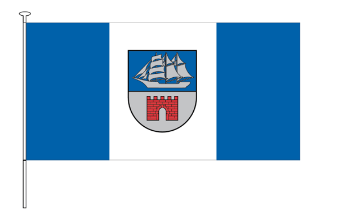 1.skiceIepazinusies ar Limbažu novada pašvaldības Domes priekšsēdētāja D. Strauberga priekšlikumu balsot par 2. skici, atklāti balsojot: PAR – 13 deputāti (Jānis Bakmanis, Māris Beļaunieks, Andris Garklāvs, Lija Jokste, Aigars Legzdiņš, Dāvis Melnalksnis, Arvīds Ozols, Rūdolfs Pelēkais, Jānis Remess, Ziedonis Rubezis, Dagnis Straubergs, Regīna Tamane, Edmunds Zeidmanis), PRET – deputāts Valdis Bārda, ATTURAS – nav, Limbažu novada dome NOLEMJ:pieņemts.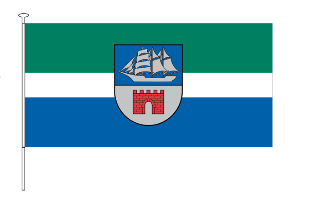 2.skiceIepazinusies ar Limbažu novada pašvaldības Domes priekšsēdētāja D. Strauberga priekšlikumu tehniski nobalsot par 3. skici, atklāti balsojot: PAR – nav, PRET – 5 deputāti (Arvīds Ozols, Rūdolfs Pelēkais, Ziedonis Rubezis, Regīna Tamane, Edmunds Zeidmanis), ATTURAS – 9 deputāti (Jānis Bakmanis, Valdis Bārda, Māris Beļaunieks, Andris Garklāvs, Lija Jokste, Aigars Legzdiņš, Dāvis Melnalksnis, Jānis Remess, Dagnis Straubergs), Limbažu novada dome NOLEMJ:noraidīts.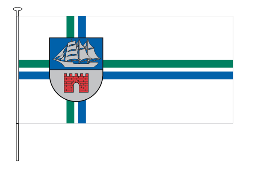 3.skice2023. gadā Limbažu novadam tika izstrādāts un apstiprināts jauns Limbažu novada ģerbonis, kas ir viens no novada identitātes simboliem. Nepieciešama arī Limbažu novada karoga apstiprināšana, jo tas arī prezentē novadu un ir pašvaldības identitātes un atpazīstamības simbols.Ar mākslinieku izstrādātajiem metiem iepazīstināti deputāti un 2023. gada 26. septembrī izsludināta aptauja “Par Limbažu novada karoga metiem” pašvaldības sociālajos tīkos: mājaslapā www.limbazunovads.lv un Facebook kontā, kā arī pašvaldības informatīvajā izdevumā “Limbažu novada ziņas” un reģionālajā laikrakstā “Auseklis”. Aptauja noslēdzās 2023. gada 9. oktobrī. Aptaujā “Par Limbažu novada karoga metiem” piedalījās 475 respondenti un 26.5 % izvēlējās 1.variantu (aptaujas dati pielikumā Nr.1).Pamatojoties uz Pašvaldību likuma 10. panta pirmās daļas 7. punktu, atklāti balsojot: PAR – 13 deputāti (Jānis Bakmanis, Māris Beļaunieks, Andris Garklāvs, Lija Jokste, Aigars Legzdiņš, Dāvis Melnalksnis, Arvīds Ozols, Rūdolfs Pelēkais, Jānis Remess, Ziedonis Rubezis, Dagnis Straubergs, Regīna Tamane, Edmunds Zeidmanis), PRET – nav, ATTURAS – deputāts Valdis Bārda, Limbažu novada dome NOLEMJ:Apstiprināt Limbažu novada karogu (pielikumā Nr. 2).Uzdot Sabiedrisko attiecību nodaļai publicēt informāciju pašvaldības komunikācijas kanālos.Uzdot Juridiskajai nodaļai sagatavot saistošo noteikumu projektu par Limbažu novada pašvaldības simbolikas lietošanu.Kontroli par lēmuma izpildi uzdot Limbažu novada pašvaldības izpilddirektoram.Lēmums Nr. 8409.Par Limbažu novada pašvaldības iestādes “Ķirbižu vides izglītības centrs” likvidācijuZiņo Evija Keisele, debatēs piedalās Andris Garklāvs, Dagnis Straubergs, Rūdolfs Pelēkais, Ģirts Ieleja, Aigars LegzdiņšLimbažu novada Kultūras pārvaldes vadītāja E. Keisele informē, ka uz šī lēmuma pamata tiek gatavota vēstule Zemkopības ministrijai, Latvijas Valsts mežiem un Ziemeļvidzemes biosfēras rezervātam, kā arī biedrībām, kas nodarbojas ar medībām. Sēdes vadītājs D. Straubergs informē, ka vēstule pirms nosūtīšanas institūcijām tiks nosūtīta arī deputātiem. Deputāts A. Legzdiņš aicina nesteigties likvidēt nezinot, kas tur būs pēc tam. Deputāts R. Pelēkais izsaka priekšlikumu, lai kliedētu bažas, ka tas varētu tikt tālāk nerisināts, tad noteikt, ka līdz nākamajai domes sēdei šādai vēstulei ir jābūt nosūtītai.Vairākkārtēju Limbažu novada pašvaldības iestādes “Ķirbižu vides izglītības centrs” apsekošanu laikā konstatēts, ka iestādes darbības turpināšanai ir nepieciešamas nozīmīgas investīcijas gan ēkas uzturēšanai, gan darbam nepieciešamo materiāli tehnisko resursu atjaunošanai – atjaunojams jumts, nav nodrošināta apkure, nefunkcionē darbinieka dators (iegādāts 2011.gadā), iestādes telefons. 2018.gadā LEADER  projekta ietvaros uzstādītie apsildes elementi nekad nav darbināti milzīgā elektroenerģijas patēriņa dēļ, līdz ar to iestāde netiek apkurināta un tajā izstādītajiem eksponātiem ir neatbilstoši  apstākļi, kas veicina to bojāšanos. Citas investīcijas iestādes uzturēšanai un darbības nodrošināšanai pēdējos 12 tās darbības gados nav veiktas.Iestādē šobrīd tiek nodarbināts viens darbinieks, 0,8 slodzes - 6 mēneši un 0,3 slodzes  6 mēneši. Iestādes budžets 2023.gadā sastādīja 8557 EUR.Šis jautājums īpaši aktuāls kļūst strādājot pie 2024.gada budžeta sagataves. Iestādei nepieciešamas investīcijas, kā arī pilnas slodzes darbinieks. Konkrēti aprēķini to apjomam nav veikti, bet ir skaidrs, ka tas vairākkārt pārsniedz līdzšinējo iestādes budžeta apmēru.Saskaņā ar Pašvaldību likuma 10.panta pirmās daļas 8.punktu, Dome ir tiesīga izlemt ikvienu pašvaldības kompetences jautājumu. Tikai domes kompetencē ir izveidot un reorganizēt pašvaldības administrāciju, tostarp izveidot, reorganizēt un likvidēt tās sastāvā esošās institūcijas, kā arī izdot pašvaldības institūciju nolikumus.Saskaņā ar Valsts pārvaldes iekārtas likuma 30.panta otro daļu, Attiecībā uz pastarpinātās pārvaldes iestādi piemērojami šā likuma 15.panta trešās, ceturtās, piektās un sestās daļas un 17.panta pirmās un otrās daļas noteikumi, savukārt saskaņā ar 15.panta ceturto daļu, tiešās pārvaldes iestādi likvidē:1) pievienojot citai iestādei, — rezultātā pievienojamā iestāde beidz pastāvēt;2) deleģējot valsts pārvaldes uzdevumus kapitālsabiedrībai, kuras visas kapitāla daļas (akcijas) pieder vienai vai vairākām publiskām personām, — rezultātā iestāde beidz pastāvēt;3) atsakoties no valsts pārvaldes uzdevuma izpildes, — rezultātā iestāde vai tās struktūrvienības beidz pastāvēt;4) sadalot visas tās struktūrvienības starp citām iestādēm vai sadalot visas tās struktūrvienības starp citām iestādēm un deleģējot atsevišķu pārvaldes uzdevumu izpildi privātpersonai, — rezultātā sadalāmā iestāde beidz pastāvēt;5) nododot tās pārvaldes uzdevumus citai iestādei, — rezultātā iestāde beidz pastāvēt.Pamatojoties uz Pašvaldību likuma 10.panta pirmās daļas 8.punktu, Valsts pārvaldes iekārtas likuma 30.panta otro daļu un 15.pantu, atklāti balsojot: PAR – 8 deputāti (Jānis Bakmanis, Māris Beļaunieks, Lija Jokste, Dāvis Melnalksnis, Rūdolfs Pelēkais, Ziedonis Rubezis, Dagnis Straubergs, Regīna Tamane), PRET – deputāts Arvīds Ozols, ATTURAS – 5 deputāti (Valdis Bārda, Andris Garklāvs, Aigars Legzdiņš, Jānis Remess, Edmunds Zeidmanis), Limbažu novada dome NOLEMJ:Likvidēt Limbažu novada pašvaldības iestādi “Ķirbižu vides izglītības centrs” līdz 2023.gada 31.decembrim.Uzdot Limbažu novada Kultūras pārvaldei sadarbībā ar Juridisko nodaļu uz 2023.gada novembra Izglītības, kultūras un sporta jautājumu komiteju sagatavot  pašvaldības iestādes “Ķirbižu vides izglītības centrs” likvidācijas plānu.Par lēmuma izpildi atbildīga Limbažu novada Kultūras pārvaldes vadītāja.Kontroli par lēmuma izpildi uzdot Limbažu novada pašvaldības izpilddirektoram.Plkst. 11:04 sēdes vadītājs D. Straubergs izsludina sēdes pārtraukumu.Plkst. 11:15 sēde tiek atsākta.Lēmums Nr. 84110.Par Limbažu novada rīcības programmas “Priekšlaicīgas mācību pārtraukšanas prevencijas sistēma un ieviešanas plāns” 2024.-2027. gadam apstiprināšanuZiņo Līga LiepiņaPriekšlaicīgas mācību pārtraukšanas (turpmāk – PMP) prevencijas rīcības programma “Priekšlaicīgas mācību pārtraukšanas prevencijas sistēma un ieviešanas plāns” ir izstrādāta Eiropas Savienības fondu darbības programmas “Izaugsme un nodarbinātība” 8.3.4. specifiskā atbalsta mērķa “Samazināt priekšlaicīgu mācību pārtraukšanu, īstenojot preventīvus un intervences pasākumus” projekta Nr. 8.3.4.0/16/I/001 “Atbalsts priekšlaicīgas mācību pārtraukšanas samazināšanai” ietvaros (projekts “Pumpurs”). PMP prevencijas rīcības programmas izstrādes mērķis ir pilnveidot pašvaldības līmeņa PMP prevencijas sistēmu un PMP prevencijas aktivitātes, kas nodrošinātu savlaicīgu PMP risku identificēšanu un mazināšanu Limbažu novada pašvaldībā, un sagatavoties Eiropas Savienības fondu darbības programmas 4.2.3.1. pasākuma “Integrēta "skola-kopiena" sadarbības programma atstumtības riska mazināšanai izglītības iestādēs” īstenošanai un Eiropas struktūrfondu finansējuma piesaistei PMP prevencijas rīcības programmā plānotajiem pasākumiem.PMP prevencijas rīcības programma Limbažu novadā tika uzsākta 2023. gada 26. aprīlī, pamatojoties uz Limbažu novada domes 19.04.2023. rīkojumu Nr. 4.1.1/23/174 par darba grupas izveidi. Rīcības programma ir izstrādāta ar projekta “Pumpurs” metodisko un konsultatīvo atbalstu.Pamatojoties uz Pašvaldību likuma 4. panta pirmās daļas 4. un 11. punktu, 10. panta pirmās daļas 3. un 19. punktu, Izglītības likuma 1. panta 161.punktu un 51. panta pirmās daļas 6. punktu, Bērnu tiesību aizsardzības likuma 6. panta trešo daļu, atklāti balsojot: PAR – 14 deputāti (Jānis Bakmanis, Valdis Bārda, Māris Beļaunieks, Andris Garklāvs, Lija Jokste, Aigars Legzdiņš, Dāvis Melnalksnis, Arvīds Ozols, Rūdolfs Pelēkais, Jānis Remess, Ziedonis Rubezis, Dagnis Straubergs, Regīna Tamane, Edmunds Zeidmanis), PRET – nav, ATTURAS – nav, Limbažu novada dome NOLEMJ:Apstiprināt Limbažu novada rīcības programmu “Priekšlaicīgas mācību pārtraukšanas prevencijas sistēmas un ieviešanas plāns” 2024.-2027. gadam. (Pielikumā: Limbažu novada rīcības programmas “Priekšlaicīgas mācību pārtraukšanas prevencijas sistēmas un ieviešanas” plāns 2024.-2027. gadam).Atbildīgo par Limbažu novada rīcības programmas “Priekšlaicīgas mācību pārtraukšanas prevencijas sistēmas un ieviešanas plāns” 2024.-2027. gadam noteikt Limbažu novada Izglītības pārvaldi.Nosūtīt informāciju Izglītības kvalitātes valsts dienestam par Limbažu novada rīcības programmas “Priekšlaicīgas mācību pārtraukšanas prevencijas sistēmas un ieviešanas plāna” 2024.-2027. gadam apstiprināšanu.Lēmums Nr. 84211.Par grozījumu veikšanu Limbažu novada domes 2023.gada 3.oktobra lēmumā Nr. 827 “Par Limbažu novada izglītības iestāžu vadītāju mēnešalgas noteikšanu” Ziņo Dagnis StraubergsLimbažu novada Izglītības pārvalde, saskaņojot Limbažu novada speciālās pamatskolas tarifikāciju, konstatē, ka, nosakot izglītības iestādes vadītāja atalgojumu, netika ņemta vērā algas likmes celšana saskaņā ar vadītāja novērtēšanas kritērijiem un piemaksa par dienesta viesnīcas administrēšanu. Pamatojoties uz Pašvaldību likuma 10.panta pirmās daļas 14.punktu, Ministru kabineta 05.07.2016. noteikumu Nr.445 „Pedagogu darba samaksas noteikumi” 6.punktu, Ministru kabineta 15.07.2016. noteikumiem Nr.477 „Speciālās izglītības iestāžu, internātskolu un vispārējās izglītības iestāžu speciālās izglītības klašu (grupu) un internātskolu finansēšanas kārtība”, Limbažu novada pašvaldības 2022.gada 3.oktobra iekšējiem noteikumiem Nr.27 “Valsts budžeta mērķdotācijas un pašvaldības finansējuma aprēķina un sadales kārtība Limbažu novada izglītības iestāžu pedagogu darba samaksai”, atklāti balsojot: PAR – 12 deputāti (Valdis Bārda, Māris Beļaunieks, Lija Jokste, Aigars Legzdiņš, Dāvis Melnalksnis, Arvīds Ozols, Rūdolfs Pelēkais, Jānis Remess, Ziedonis Rubezis, Dagnis Straubergs, Regīna Tamane, Edmunds Zeidmanis), PRET – nav, ATTURAS – deputāts Andris Garklāvs, balsojumā nepiedalās deputāts Jānis Bakmanis, Limbažu novada dome NOLEMJ:Veikt grozījumus Limbažu novada domes 2023.gada 3.oktobra lēmuma Nr. 827 “Par Limbažu novada izglītības iestāžu vadītāju mēnešalgas noteikšanu” (protokols Nr.12, 3.) 1.pielikumā “Pamatizglītības un vidējās izglītības iestāžu vadītāju mēnešalgu likmes no 2023. gada 1. septembra līdz 2024. gada 31. augustam”, izsakot 13.rindu šādā redakcijā (pielikums).Noteikt Limbažu novada speciālās pamatskolas direktora atalgojumu EUR 2072,00 apmērā (tai skaitā piemaksa 20% apmērā par darbu īpašos apstākļos) no 2023.gada 1.oktobra.Deputāts R. Pelēkais iziet no sēdes.Lēmums Nr. 84312.Par grozījumiem Limbažu novada domes 2023.gada 3.oktobra lēmumā Nr. 828 “Par papildus finansējuma piešķiršanu un piešķirtā finansējuma korekciju pedagogu darba samaksai”Ziņo Valda Tinkusa, debatēs piedalās Valdis Bārda, Regīna Tamane, Dagnis Straubergs, Ilze Kapmale, Lāsma LiepiņaAr Limbažu novada domes 2023.gada 3.oktobra lēmumu Nr.828 “Par papildus finansējuma piešķiršanu un piešķirtā finansējuma korekciju pedagogu darba samaksai” (protokols Nr.12, 4.) 3.punktu nolemts Pedagogu darba samaksai un valsts sociālās apdrošināšanas obligātās iemaksām, lai pilnībā nodrošinātu mācību programmu izpildi, nepieciešamo finansējumu 13’240,00 EUR apmērā nodrošināt no Limbažu novada Izglītības pārvaldes budžeta.Astoņām Limbažu novada pašvaldības izglītības iestādēm pedagogu darba samaksai (darba algai, darba devēja valsts sociālās apdrošināšanas obligātajām iemaksām) nepieciešams papildus finansējums ir 25510,00 EUR, kas kopā ar jau pielemto finansējumu sastāda 40 093,13, 00 EUR (četrdesmit  tūkstoši deviņdesmit trīs euro, 13 centi) apmērā laika periodam no 01.09.2023. līdz 31.12.2023. Nepieciešamais finansējums atrasts Limbažu novada Izglītības pārvaldes budžetā. Ar šo lēmumu nepieciešams atcelt 2023.gada 3.oktobra lēmuma Nr. 828 “Par papildus finansējuma piešķiršanu un piešķirtā finansējuma korekciju pedagogu darba samaksai” 3.punktu, lai pieņemtu jaunu lēmumu par visu nepieciešamo finansējumu.Pamatojoties uz Pašvaldību likuma 10.panta ievaddaļu, likuma “Par pašvaldību budžetiem” 30.pantu, atklāti balsojot: PAR – 7 deputāti (Jānis Bakmanis, Māris Beļaunieks, Lija Jokste, Dāvis Melnalksnis, Jānis Remess, Dagnis Straubergs, Regīna Tamane), PRET – 2 deputāti (Valdis Bārda, Arvīds Ozols), ATTURAS – 2 deputāti (Aigars Legzdiņš, Edmunds Zeidmanis), balsojumā nepiedalās 2 deputāti (Andris Garklāvs, Ziedonis Rubezis), Limbažu novada dome NOLEMJ:Veikt grozījumus Limbažu novada domes 2023.gada 3.oktobra lēmumā Nr. 828 “Par papildus finansējuma piešķiršanu un piešķirtā finansējuma korekciju pedagogu darba samaksai”, svītrojot lēmuma 3.punktu.Atbildīgo par lēmuma izpildi noteikt Limbažu novada Izglītības pārvaldes vadītāju.Kontroli par lēmuma izpildi uzdot Limbažu novada pašvaldības izpilddirektoram A. Ārgalim.Deputāts V. Bārda izsaka viedokli kāpēc balso pret, jo lēmuma projekts nav korekti sagatavots, ne tikai 3.punkts, bet arī pārējās summas neatbilst 3.oktobra lēmuma projektam, ir dažādas, lēmuma projekts ir nekorekts, atbilstoši pieprasītā informācija nav iesniegta.Lēmums Nr. 84413.Par grozījumu veikšanu Limbažu novada domes 2023.gada 3.oktobra lēmumā Nr. 829 “Par valsts mērķdotāciju izglītības iestāžu pedagogu darba samaksai un valsts sociālās apdrošināšanas obligātajām iemaksām laika periodam no 2023. gada 1. septembra līdz 2023. gada 31. decembrim”Ziņo Dagnis StraubergsLimbažu novada Izglītības pārvalde, saskaņojot Limbažu novada pamata un vispārējās vidējās izglītības iestāžu, speciālās pamatskolas tarifikāciju un mērķdotāciju interešu izglītības programmu pedagogu darba samaksai, konstatē, ka, aprēķinot  mērķdotāciju Limbažu novada pamata un vispārējās vidējās izglītības iestāžu, speciālās pamatskolas  un interešu izglītības programmu pedagogu darba samaksai un valsts sociālās apdrošināšanas obligātajām iemaksām  no 2023. gada 1. septembra līdz 2023. gada 31. decembrim, nepieciešams veikt korekcijas tarificējamajā summā.Pamatojoties uz likumu “Par valsts budžetu 2023. gadam un budžeta ietvaru 2023., 2024. un 2025. gadam”, Ministru kabineta 2022.gada 21.jūnija noteikumiem Nr.376 “Kārtība, kādā aprēķina un sadala valsts budžeta mērķdotāciju pedagogu darba samaksai pašvaldību vispārējās izglītības iestādēs un valsts augstskolu vispārējās vidējās izglītības iestādēs”, Ministru kabineta 2016.gada 5.jūlija noteikumiem Nr.445 „Pedagogu darba samaksas noteikumi”, Ministru kabineta 2016.gada 15.jūlija noteikumiem Nr.477 “Speciālās izglītības iestāžu un vispārējās izglītības iestāžu speciālās izglītības klašu (grupu) finansēšanas kārtība”, Pašvaldību likuma 4. panta pirmās daļas 4. punktu un 10. panta pirmās daļas 21.punktu, likuma “Par pašvaldību budžetiem” 30. pantu, atklāti balsojot: PAR – 9 deputāti (Jānis Bakmanis, Māris Beļaunieks, Lija Jokste, Aigars Legzdiņš, Dāvis Melnalksnis, Arvīds Ozols, Jānis Remess, Dagnis Straubergs, Regīna Tamane), PRET – nav, ATTURAS – 3 deputāti (Valdis Bārda, Andris Garklāvs, Edmunds Zeidmanis), balsojumā nepiedalās deputāts Ziedonis Rubezis, Limbažu novada dome NOLEMJ:Veikt grozījumus Limbažu novada domes 2023.gada 3.oktobra lēmumā Nr. 829 (protokols Nr.12, 5.) “Par valsts mērķdotāciju izglītības iestāžu pedagogu darba samaksai un valsts sociālās apdrošināšanas obligātajām iemaksām laika periodam no 2023. gada 1. septembra līdz 2023. gada 31. decembrim”, izsakot 1., 2., un 4.pielikumu jaunā redakcijā (pielikumā).Atbildīgo par lēmuma izpildi noteikt Limbažu novada Izglītības pārvaldes vadītāju.Kontroli par lēmuma izpildi uzdot Limbažu novada pašvaldības izpilddirektoram A. Ārgalim.Lēmums Nr. 84514.Par Limbažu novada Izglītības pārvaldes budžeta finansējuma pārvirzīšanu pedagogu darba samaksaiZiņo Dagnis StraubergsLimbažu novada Izglītības pārvaldes vadītāja informē, ka astoņām Limbažu novada pašvaldības izglītības iestādēm pedagogu darba samaksai (darba algai, darba devēja valsts sociālās apdrošināšanas obligātajām iemaksām) nepieciešams papildus finansējums ir EUR 40 096 eiro, 13 centu  (četrdesmit tūkstoši deviņdesmit seši euro, 13 centi) apmērā laika periodam no 01.09.2023. līdz 31.12.2023.Nepieciešamais finansējums atrasts Limbažu novada Izglītības pārvaldes budžetā. Nepieciešams ieskaitīt Limbažu novada pašvaldības nesadalītajā atlikumā neizmantoto summu EUR 40 096, 13  (četrdesmit tūkstoši deviņdesmit seši euro, 13 centi) apmērā no Limbažu novada Izglītības pārvaldes budžeta. Secīgi nepieciešams no Limbažu novada pašvaldības nesadalītā naudas atlikuma piešķirt papildus finansējumu 40 096, 13  EUR apmērā Limbažu novada pašvaldības 8 izglītības iestādēm, pedagogu darba samaksai (darba algai, darba devēja valsts sociālās apdrošināšanas obligātajām iemaksām) no 2023.gada 1.septembra līdz 2023.gada 31.decembrim (2.pielikums).Pamatojoties uz Pašvaldību likuma 4. panta pirmās daļas 4. punktu un 10. panta pirmās daļas ievaddaļu un 21.punktu, likuma “Par pašvaldību budžetiem” 30. pantu,  atklāti balsojot: PAR – 9 deputāti (Jānis Bakmanis, Māris Beļaunieks, Lija Jokste, Aigars Legzdiņš, Dāvis Melnalksnis, Jānis Remess, Dagnis Straubergs, Regīna Tamane, Edmunds Zeidmanis), PRET – deputāts Arvīds Ozols, ATTURAS – deputāts Valdis Bārda, balsojumā nepiedalās 2 deputāti (Andris Garklāvs, Ziedonis Rubezis), Limbažu novada dome NOLEMJ:Atgriezt no Izglītības pārvaldes budžeta neiztērēto finansējumu EUR 40 096, 13  (četrdesmit tūkstoši deviņdesmit seši euro, 13 centi) apmērā Limbažu novada pašvaldības nesadalītajā atlikumā (1.pielikums).Piešķirt Limbažu novada pašvaldības 8 izglītības iestādēm pedagogu darba samaksai (darba algai, darba devēja valsts sociālās apdrošināšanas obligātajām iemaksām) no 2023.gada 1.septembra līdz 2023.gada 31.decembrim finansējumu 40 096, 13 EUR  apmērā no Limbažu novada pašvaldības nesadalītā naudas atlikuma (2.pielikums).Piešķirto finansējumu iekļaut kārtējās domes sēdes lēmuma projektā “Grozījumi Limbažu novada pašvaldības domes 2023. gada 26.oktobra saistošajos noteikumos Nr.2 „Par Limbažu novada pašvaldības 2023. gada budžetu”.Atbildīgos par finansējuma iekļaušanu budžetā noteikt Finanšu un ekonomikas nodaļas ekonomistus. Atbildīgo par lēmuma izpildi noteikt Limbažu novada Izglītības pārvaldes vadītāju Valdu Tinkusu.Kontroli par lēmuma izpildi uzdot Limbažu novada pašvaldības izpilddirektoram Artim Ārgalim.Lēmums Nr. 84615.Par valsts budžeta dotācijas sadalījumu 2023. gada septembrim - decembrim pašvaldības izglītības iestāžu profesionālās ievirzes programmu pedagogu darba samaksai un valsts sociālās apdrošināšanas obligāto iemaksu iekļaušanu profesionālo izglītības iestāžu budžetāZiņo Dagnis Straubergs2023.gada 22.septembrī ir apstiprināts Valsts budžeta dotācijas sadalījums 2023.gada septembrim-decembrim pašvaldību izglītības iestāžu profesionālās ievirzes programmu pedagogu darba samaksai un valsts sociālās apdrošināšanas obligātajām iemaksām saskaņā ar Ministru kabineta 2011. gada 27. decembra noteikumiem Nr.1035 “Kārtība, kādā valsts finansē profesionālās ievirzes mākslas, mūzikas un dejas izglītības programmas”.Kopā ir piešķirts finansējums 204 982.00  EUR (divi simti četri tūkstoši  deviņi simti astoņdesmit divi euro, 00 centi) apmērā.Pamatojoties uz Pašvaldību likuma 4. panta pirmās daļas 4. punktu un 10. panta pirmās daļas ievaddaļu, likuma “Par pašvaldību budžetiem” 30. pantu, atklāti balsojot: PAR – 12 deputāti (Jānis Bakmanis, Valdis Bārda, Māris Beļaunieks, Lija Jokste, Aigars Legzdiņš, Dāvis Melnalksnis, Arvīds Ozols, Jānis Remess, Ziedonis Rubezis, Dagnis Straubergs, Regīna Tamane, Edmunds Zeidmanis), PRET – nav, ATTURAS – deputāts Andris Garklāvs, Limbažu novada dome NOLEMJ:Iekļaut Valsts budžeta dotācijas sadalījumu 2023.gada septembrim - decembrim pašvaldību izglītības iestāžu profesionālās ievirzes programmu pedagogu darba samaksai un valsts sociālās apdrošināšanas obligātajām iemaksām 204 982.00  EUR (divi simti četri tūkstoši  deviņi simti astoņdesmit divi euro, 00 centi) apmērā (Valdības funkcija 09.510; budžets-1;finansējums 1205;ekonomiskās klasifikācijas kods 18.600) (pielikums).Piešķirto finansējumu iekļaut kārtējās domes sēdes lēmuma projektā “Grozījumi Limbažu novada pašvaldības domes 2023. gada 23.februāra saistošajos noteikumos Nr.2 „Par Limbažu novada pašvaldības 2023. gada budžetu”.Atbildīgos par finansējuma iekļaušanu budžetā noteikt Finanšu un ekonomikas nodaļas ekonomistus. Atbildīgo par lēmuma izpildi noteikt Limbažu novada Izglītības pārvaldes vadītāju Valdu Tinkusu.Kontroli par lēmuma izpildi uzdot Limbažu novada pašvaldības izpilddirektoram Artim Ārgalim.Lēmums Nr. 84716.Par Valsts izglītības satura centra apstiprinātā Eiropas Sociālā fonda projekta “Atbalsts izglītojamo individuālo kompetenču attīstībai” (projekta numurs 8.3.2.2./16/I/001) finansējuma iekļaušanu Limbažu novada Izglītības pārvaldes budžetāZiņo Dagnis StraubergsValsts izglītības satura centrs ir apstiprinājis Eiropas Sociālā fonda projekta “Atbalsts izglītojamo individuālo kompetenču attīstībai” (projekta numurs 8.3.2.2./16/I/001) papildu finansējumu, lai nodrošinātu atbalsta pasākumus. Papildu finansējums ir piešķirts laika posmam līdz 2023.gada 30.novembrim (dokuments 13.10.2023. Nr. 1-10/4435).Kopā ir piešķirts finansējums EUR 3088,32 (trīs tūkstoši astoņdesmit astoņi euro, 32 centi) apmērā.Pamatojoties uz Pašvaldību likuma 4. panta pirmās daļas 4. punktu un 10. panta pirmās daļas ievaddaļu, likuma “Par pašvaldību budžetiem” 30. pantu, atklāti balsojot: PAR – 13 deputāti (Jānis Bakmanis, Valdis Bārda, Māris Beļaunieks, Andris Garklāvs, Lija Jokste, Aigars Legzdiņš, Dāvis Melnalksnis, Arvīds Ozols, Jānis Remess, Ziedonis Rubezis, Dagnis Straubergs, Regīna Tamane, Edmunds Zeidmanis), PRET – nav, ATTURAS – nav, Limbažu novada dome NOLEMJ:Iekļaut Limbažu novada Izglītības pārvaldes budžetā piešķirto finansējumu par Eiropas Sociālā fonda projektu “Atbalsts izglītojamo individuālo kompetenču attīstībai” EUR 3088,32 (trīs tūkstoši astoņdesmit astoņi euro, 32 centi) apmērā (v-ja 09.510; budžets 23106; finansējums 1401; Ekk18.600).Piešķirto finansējumu iekļaut kārtējās domes sēdes lēmuma projektā “Grozījumi Limbažu novada pašvaldības domes 2023. gada 23.februāra saistošajos noteikumos Nr.2 „Par Limbažu novada pašvaldības 2023. gada budžetu”.Atbildīgos par finansējuma iekļaušanu budžetā noteikt Finanšu un ekonomikas nodaļas ekonomistus. Atbildīgo par lēmuma izpildi noteikt Limbažu novada Izglītības pārvaldes vadītāju Valdu Tinkusu.Kontroli par lēmuma izpildi uzdot Limbažu novada pašvaldības izpilddirektoram Artim Ārgalim.Lēmums Nr. 84817.Par Valsts izglītības satura centra apstiprinātā Eiropas Sociālā fonda projekta “Atbalsts izglītojamo individuālo kompetenču attīstībai” (projekta Nr. 8.3.2.2./16/I/001) finansējuma iekļaušanu Limbažu novada Izglītības pārvaldes budžetāZiņo Dagnis StraubergsValsts izglītības satura centrs ir apstiprinājis Eiropas Sociālā fonda projekta “Atbalsts izglītojamo individuālo kompetenču attīstībai” (projekta numurs 8.3.2.2./16/I/001) attiecināmos izdevumus par laika periodu no 2023. gada 1. aprīļa līdz 31. maijam (dokuments saņemts 07.09.2023., Nr.1-10/3895). Kopā ir piešķirts finansējums EUR 1126.00 (viens tūkstotis viens simts divdesmit seši euro, 00 centi) apmērā.Pamatojoties uz Pašvaldību likuma 4. panta pirmās daļas 4. punktu un 10. panta pirmās daļas ievaddaļu, likuma “Par pašvaldību budžetiem” 30. pantu, atklāti balsojot: PAR – 13 deputāti (Jānis Bakmanis, Valdis Bārda, Māris Beļaunieks, Andris Garklāvs, Lija Jokste, Aigars Legzdiņš, Dāvis Melnalksnis, Arvīds Ozols, Jānis Remess, Ziedonis Rubezis, Dagnis Straubergs, Regīna Tamane, Edmunds Zeidmanis), PRET – nav, ATTURAS – nav, Limbažu novada dome NOLEMJ:Iekļaut Limbažu novada Izglītības pārvaldes budžetā piešķirto finansējumu par Eiropas Sociālā fonda projektu “Atbalsts izglītojamo individuālo kompetenču attīstībai EUR 1126.00 (viens tūkstotis viens simts divdesmit seši euro, 00 centi) apmērā (v-ja 09.510; budžets 23106; finansējums 1401; Ekk18.600).Piešķirto finansējumu iekļaut kārtējās domes sēdes lēmuma projektā “Grozījumi Limbažu novada pašvaldības domes 2023. gada 23.februāra saistošajos noteikumos Nr.2 „Par Limbažu novada pašvaldības 2023. gada budžetu”.Atbildīgos par finansējuma iekļaušanu budžetā noteikt Finanšu un ekonomikas nodaļas ekonomistus. Atbildīgo par lēmuma izpildi noteikt Limbažu novada Izglītības pārvaldes vadītāju Valdu Tinkusu.Kontroli par lēmuma izpildi uzdot Limbažu novada pašvaldības izpilddirektoram Artim Ārgalim.Lēmums Nr. 84918.Par Valsts izglītības satura centra apstiprinātā projekta “Atbalsts izglītojamo individuālo kompetenču attīstībai” (projekta Nr. 8.3.2.2./16/I/001) papildu finansējuma iekļaušanu Limbažu novada Izglītības pārvaldes budžetāZiņo Dagnis StraubergsValsts izglītības satura centrs ir apstiprinājis papildu finansējumu projekta “Atbalsts izglītojamo individuālo kompetenču attīstībai” (projekta Nr. 8.3.2.2./16/I/001) īstenošanai, par periodu līdz 2023.gada 31. oktobrim (dokuments saņemts 18.09.2023., Nr.1-10/4099) un līdz 2023. gada 30. novembrim (dokuments Nr.1-10/4106). Kopā ir piešķirts finansējums EUR 14187,54 (četrpadsmit tūkstoši viens simts astoņdesmit septiņi euro, 54 centi) apmērā projekta “Atbalsts izglītojamo individuālo kompetenču attīstībai” īstenošanai.Pamatojoties uz Pašvaldību likuma 4. panta pirmās daļas 4. punktu un 10. panta pirmās daļas ievaddaļu, likuma “Par pašvaldību budžetiem” 30. pantu, atklāti balsojot: PAR – 13 deputāti (Jānis Bakmanis, Valdis Bārda, Māris Beļaunieks, Andris Garklāvs, Lija Jokste, Aigars Legzdiņš, Dāvis Melnalksnis, Arvīds Ozols, Jānis Remess, Ziedonis Rubezis, Dagnis Straubergs, Regīna Tamane, Edmunds Zeidmanis), PRET – nav, ATTURAS – nav, Limbažu novada dome NOLEMJ:Iekļaut Limbažu novada Izglītības pārvaldes budžetā piešķirto papildu finansējumu projekta “Atbalsts izglītojamo individuālo kompetenču attīstībai” (projekta Nr. 8.3.2.2./16/I/001) īstenošanai EUR 14187,54 (četrpadsmit tūkstoši viens simts astoņdesmit septiņi euro, 54 centi) apmērā (v-ja 09.510; budžets 23106; finansējums 1401; Ekk18.600).Piešķirto finansējumu iekļaut kārtējās domes sēdes lēmuma projektā “Grozījumi Limbažu novada pašvaldības domes 2023. gada 23.februāra saistošajos noteikumos Nr.2 „Par Limbažu novada pašvaldības 2023. gada budžetu”.Atbildīgos par finansējuma iekļaušanu budžetā noteikt Finanšu un ekonomikas nodaļas ekonomistus. Atbildīgo par lēmuma izpildi noteikt Limbažu novada Izglītības pārvaldes vadītāju Valdu Tinkusu.Kontroli par lēmuma izpildi uzdot Limbažu novada pašvaldības izpilddirektoram Artim Ārgalim.Lēmums Nr. 85019.Par Eiropas Sociālā fonda projekta “Atbalsts priekšlaicīgas mācību pārtraukšanas samazināšanai” Nr.8.3.4.0/I/001 finansējuma iekļaušanu Limbažu novada Izglītības pārvaldes budžetāZiņo Dagnis StraubergsSaskaņā ar 2017.gada 22.decembra sadarbības līgumu Nr. P6-13/48 par Eiropas Sociālā fonda projekta “Atbalsts priekšlaicīgas mācību pārtraukšanas samazināšanai” (projekta numurs Nr.8.3.4.0/I/001) attiecināmo izmaksu apstiprināšanu 01.03.2023. - 30.06.2023. piešķirts finansējums EUR 596.00 (pieci simti deviņdesmit seši  euro, 00 centi) apmērā.Pamatojoties uz Pašvaldību likuma 4. panta pirmās daļas 4. punktu un 10. panta pirmās daļas ievaddaļu, likuma “Par pašvaldību budžetiem” 30. pantu, atklāti balsojot: PAR – 13 deputāti (Jānis Bakmanis, Valdis Bārda, Māris Beļaunieks, Andris Garklāvs, Lija Jokste, Aigars Legzdiņš, Dāvis Melnalksnis, Arvīds Ozols, Jānis Remess, Ziedonis Rubezis, Dagnis Straubergs, Regīna Tamane, Edmunds Zeidmanis), PRET – nav, ATTURAS – nav, Limbažu novada dome NOLEMJ:Iekļaut projekta “Atbalsts priekšlaicīgas mācību pārtraukšanas samazināšanai” finansējumu Limbažu novada Izglītības pārvaldes budžetā EUR 596.00 (pieci simti deviņdesmit seši euro, 00 centi) apmērā (v-ja 09.510; budžets 23107; finansējums 1401; Ekk18.600).Piešķirto finansējumu iekļaut kārtējās domes sēdes lēmuma projektā “Grozījumi Limbažu novada pašvaldības domes 2023. gada 23.februāra saistošajos noteikumos Nr.2 „Par Limbažu novada pašvaldības 2023. gada budžetu”.Atbildīgos par finansējuma iekļaušanu budžetā noteikt Finanšu un ekonomikas nodaļas ekonomistus. Atbildīgo par lēmuma izpildi noteikt Limbažu novada Izglītības pārvaldes vadītāju Valdu Tinkusu.Kontroli par lēmuma izpildi uzdot Limbažu novada pašvaldības izpilddirektoram Artim Ārgalim.Lēmums Nr. 85120.Par ēdināšanas maksu Limbažu novada pašvaldības vispārējās izglītības iestādēs un pirmsskolas izglītības iestādēs, kur pakalpojumu nodrošina ārpakalpojuma sniedzējsZiņo Dagnis StraubergsLimbažu novada pašvaldības galvenā ekonomiste L. Liepiņa informē, ka ir noslēgts līgums ar SIA “Daimet” par ēdināšanas pakalpojuma nodrošināšanu Skultes pirmsskolas izglītības iestādei “Aģupīte” un Ozolaines pirmsskolas izglītības iestādei ar 01.09.2023. Līgumā ar SIA Daimet  iepirkuma rezultātā mainītas ēdināšanas izmaksas Limbažu Valsts ģimnāzijai, Limbažu pilsētas 1. pirmsskolas izglītības iestādei “Buratīno”, Limbažu pilsētas 2. pirmsskolas izglītības iestādei “Kāpēcītis”, Limbažu pilsētas 3. pirmsskolas izglītības iestādei “Spārīte”. Ir mainījies Valsts budžeta dotācijas apmērs izglītojamo ēdināšanai 1., 2., 3., 4. klasē, palielinot dotācijas apmēru no 1,075 eur uz 1,545 eur par vienu izglītojamo.Pamatojoties uz Pašvaldību likuma 10. panta pirmās daļas 21. punktu, Izglītības likuma 17. panta trešās daļas 11. punktu, atklāti balsojot: PAR – 12 deputāti (Jānis Bakmanis, Valdis Bārda, Māris Beļaunieks, Lija Jokste, Aigars Legzdiņš, Dāvis Melnalksnis, Arvīds Ozols, Jānis Remess, Ziedonis Rubezis, Dagnis Straubergs, Regīna Tamane, Edmunds Zeidmanis), PRET – nav, ATTURAS – deputāts Andris Garklāvs, Limbažu novada dome NOLEMJ:Apstiprināt ēdināšanas maksu Limbažu novada pašvaldības vispārējās izglītības iestādēs un pirmsskolas izglītības iestādēs, kur pakalpojumu nodrošina ārpakalpojuma sniedzējs (1., 2. pielikums), kas piemērojamas ar 2023. gada 1. septembri. Atcelt Limbažu novada domes 2022. gada 22. decembra lēmumu Nr.1330 “Par ēdināšanas maksu Limbažu novada pašvaldības vispārējās izglītības iestādēs, pirmsskolas izglītības iestādēs, kur pakalpojumu nodrošina ārpakalpojuma sniedzējs” (protokols Nr.18, 99.).Ja izglītības iestādē ir neizmantoti valsts budžeta līdzekļi, izglītības iestādes direktors ir tiesīgs tos izlietot 5., 6., 7., 8. un 9. klašu izglītojamo ēdināšanai, attiecīgi neizlietojot pašvaldības budžeta līdzekļus.Uzdot izglītības iestāžu vadītājiem par lēmumu informēt izglītojamo likumiskos pārstāvjus un ārpakalpojuma sniedzējus, kas nodrošina ēdināšanas pakalpojumu.Kontroli par lēmuma izpildi uzdot Limbažu novada pašvaldības izpilddirektoram.Lēmums Nr. 85221.Par ēdināšanas maksu Limbažu novada pašvaldības vispārējās izglītības iestādēs, pirmsskolas izglītības iestādēs un speciālās izglītības iestādē, kur pakalpojumu nodrošina pašvaldības iestādeZiņo Dagnis StraubergsLimbažu novada pašvaldības galvenā ekonomiste L. Liepiņa informē, ka ir noslēgts līgums ar SIA “Daimet” par ēdināšanas pakalpojuma nodrošināšanu Skultes pirmsskolas izglītības iestādei “Aģupīte” un Ozolaines pirmsskolas izglītības iestādei ar 01.09.2023. Ir mainījies Valsts budžeta dotācijas apmērs izglītojamo ēdināšanai 1., 2., 3., 4. klasē, palielinot dotācijas apmēru no 1,075 eur uz 1,545 eur par vienu izglītojamo.Pamatojoties uz Pašvaldību likuma 10. panta pirmās daļas 21. punktu, Izglītības likuma 17. panta trešās daļas 11. un 13. punktu, atklāti balsojot: PAR – 12 deputāti (Jānis Bakmanis, Valdis Bārda, Māris Beļaunieks, Lija Jokste, Aigars Legzdiņš, Dāvis Melnalksnis, Arvīds Ozols, Jānis Remess, Ziedonis Rubezis, Dagnis Straubergs, Regīna Tamane, Edmunds Zeidmanis), PRET – nav, ATTURAS – nav, balsojumā nepiedalās deputāts Andris Garklāvs, Limbažu novada dome NOLEMJ:Apstiprināt ēdināšanas maksu Limbažu novada pašvaldības vispārējās izglītības iestādēs, pirmsskolas izglītības iestādēs un speciālās izglītības iestādē (1., 2. pielikums), kas tiek piemērota ar 2023. gada 1. septembri. Atcelt Limbažu novada domes 2022. gada 22. decembra lēmumu Nr.1243 “Par ēdināšanas maksu Limbažu novada pašvaldības vispārējās izglītības iestādēs, pirmsskolas izglītības iestādēs un speciālās izglītības iestādē, kur pakalpojumu nodrošina pašvaldības iestāde” (protokols Nr.18, 12.).Ja izglītības iestādē ir neizmantoti valsts budžeta līdzekļi, izglītības iestādes direktors ir tiesīgs tos izlietot 5., 6., 7., 8. un 9. klašu izglītojamo ēdināšanai, attiecīgi neizlietojot pašvaldības budžeta līdzekļus.Kontroli par lēmuma izpildi uzdot Limbažu novada pašvaldības izpilddirektoram.Lēmums Nr. 85322.Par izglītības asistenta pakalpojumu nodrošināšanai piešķirtā finansējuma iekļaušanu Limbažu vidusskolas budžetāZiņo Dagnis StraubergsPamatojoties uz Ministru kabineta noteikumiem Nr. 695 “Kārtība, kādā piešķir un finansē asistenta pakalpojumu izglītības iestādē”, ir piešķirta valsts budžeta mērķdotācija 80 % apmērā izglītības asistenta pakalpojuma nodrošināšanai Limbažu vidusskolas izglītojamam no 1. septembra līdz 31. decembrim 2023. gadā EUR 2448,71 (divi tūkstoši četri simti četrdesmit astoņi euro, 71 cents). Līdz gada beigām plānotais finansējuma apmērs, kas tiks saņemts, sastāda EUR 3066,00 (trīs tūkstoši sešdesmit seši euro, 00 centi).Pamatojoties uz Pašvaldību likuma 4. panta pirmās daļas 4. punktu un ceturto daļu, 10. panta pirmās daļas ievaddaļu un likuma “Par pašvaldību budžetiem” 30. pantu, atklāti balsojot: PAR – 13 deputāti (Jānis Bakmanis, Valdis Bārda, Māris Beļaunieks, Andris Garklāvs, Lija Jokste, Aigars Legzdiņš, Dāvis Melnalksnis, Arvīds Ozols, Jānis Remess, Ziedonis Rubezis, Dagnis Straubergs, Regīna Tamane, Edmunds Zeidmanis), PRET – nav, ATTURAS – nav, Limbažu novada dome NOLEMJ:Iekļaut Limbažu vidusskolas budžetā izglītības asistenta pakalpojuma nodrošināšanai finansējumu EUR 3066,00 (trīs tūkstoši sešdesmit seši euro, 00 centi) apmērā.Piešķirto finansējumu iekļaut kārtējās domes sēdes lēmuma projektā “Grozījumi Limbažu novada pašvaldības domes 2023. gada 23.februāra saistošajos noteikumos Nr.2 „Par Limbažu novada pašvaldības 2023. gada budžetu”.Atbildīgos par finansējuma iekļaušanu budžetā noteikt Finanšu un ekonomikas nodaļas ekonomistus.Atbildīgo par lēmuma izpildi noteikt Limbažu vidusskolas direktoru Ziedoni Rubezi.Kontroli par lēmuma izpildi uzdot Limbažu novada pašvaldības izpilddirektoram A. Ārgalim.Lēmums Nr. 85423.Par valsts mēroga loterijā “SPORTO VISI” iegūtā finansējuma iekļaušanu Lādezera pamatskolas 2023. gada budžetāZiņo Dagnis StraubergsLādezera pamatskola valsts mēroga loterijā “SPORTO VISI” ir ieguvusi naudas balvu 5000,00 EUR (pieci tūkstoši eiro) apmērā ar noteiktu mērķi: sporta ekipējuma un inventāra iegādei, sporta infrastruktūras uzlabošanai (Biedrības “Latvijas olimpiskā komiteja” līgums Nr.1-22/7-45). Lūdzu iekļaut minēto finansējumu Lādezera pamatskolas 2023. gada budžetā un apstiprināt tā izlietojumu sporta inventāra iegādei: inventāram (EKK 2300) – 5000,00 EUR (pieci tūkstoši eiro, 00 centi) apmērā.Pamatojoties Pašvaldību likuma 4. panta pirmās daļas 4., 6., 7. punktu un 10. panta pirmās daļas ievaddaļu, likuma “Par pašvaldību budžetiem” 30. pantu, atklāti balsojot: PAR – 13 deputāti (Jānis Bakmanis, Valdis Bārda, Māris Beļaunieks, Andris Garklāvs, Lija Jokste, Aigars Legzdiņš, Dāvis Melnalksnis, Arvīds Ozols, Jānis Remess, Ziedonis Rubezis, Dagnis Straubergs, Regīna Tamane, Edmunds Zeidmanis), PRET – nav, ATTURAS – nav, Limbažu novada dome NOLEMJ:Iekļaut Lādezera pamatskolas iegūto finansējumu 5000,00 EUR (pieci tūkstoši eiro, 00 centi) apmērā sporta inventāra iegādei Lādezera pamatskolas 2023. gada budžetā.Atbildīgos par finansējuma iekļaušanu budžetā noteikt Finanšu un ekonomikas nodaļas ekonomistus.Atbildīgo par lēmuma izpildi noteikt Lādezera pamatskolas direktori Anitu Paceri-Padani.Kontroli par lēmuma izpildi uzdot Limbažu novada pašvaldības izpilddirektoram.Lēmums Nr. 85524.Par SIA “Mikaitas” ziedojuma iekļaušanu Lādezera pamatskolas budžetāZiņo Dagnis StraubergsNo SIA “Mikaitas” ir saņemts ziedojums EUR 1000,00 (viens tūkstotis euro, 00 centi) apmērā Lādezera pamatskolai atbalsta personāla piesaistei un skolas attīstībai.Pamatojoties uz Pašvaldību likuma 4. panta pirmās daļas 4. punktu un ceturto daļu, 10. panta pirmās daļas ievaddaļu un likuma “Par pašvaldību budžetiem” 30. pantu, Limbažu novada pašvaldības iekšējiem noteikumiem “Par ziedojumu pieņemšanas, izlietošanas un uzskaites kārtību Limbažu novada pašvaldībā”, atklāti balsojot: PAR – 13 deputāti (Jānis Bakmanis, Valdis Bārda, Māris Beļaunieks, Andris Garklāvs, Lija Jokste, Aigars Legzdiņš, Dāvis Melnalksnis, Arvīds Ozols, Jānis Remess, Ziedonis Rubezis, Dagnis Straubergs, Regīna Tamane, Edmunds Zeidmanis), PRET – nav, ATTURAS – nav, Limbažu novada dome NOLEMJ:Iekļaut Lādezera pamatskolas budžetā saņemto SIA “Mikaitas” ziedojumu EUR 1000,00 (viens tūkstotis euro, 00 centi) atbalsta personāla piesaistei un skolas attīstībai.Piešķirto ziedojumu iekļaut kārtējās domes sēdes lēmuma projektā “Grozījumi Limbažu novada pašvaldības domes 2023. gada 23.februāra saistošajos noteikumos Nr.2 „Par Limbažu novada pašvaldības 2023. gada budžetu”.Atbildīgos par ziedojuma iekļaušanu budžetā noteikt Finanšu un ekonomikas nodaļas ekonomistus.Atbildīgo par lēmuma izpildi noteikt Lādezera pamatskolas direktori Anitu Paceri-Padani.Kontroli par lēmuma izpildi uzdot Limbažu novada pašvaldības izpilddirektoram Artim Ārgalim.Lēmums Nr. 85625.Par Krišjāņa Valdemāra Ainažu pamatskolas ieņēmumu daļas izmaksas pārvirzīšanuZiņo Dagnis StraubergsKrišjāņa Valdemāra Ainažu pamatskolā š.g. jūlija un augusta mēnesī notika divas diennakts nometnes un viena dienas nometne:  biedrības “FC Gauja” un sporta kluba “Saulrīti”, kur tika saņemti EUR 2176.00. Lūdzu palielināt ieņēmumu plānu 13.500 un 21.300 kodos par 2176.00 EUR un palielināt 2023. gada budžeta plānu izdevumu daļā 5200 kodā par 2176.00 EUR, interaktīvā ekrāna iegādei.Pamatojoties uz Pašvaldību likuma 4. panta pirmās daļas 4. punktu un ceturto daļu, 10. panta pirmās daļas ievaddaļu un likuma „Par pašvaldību budžetiem” 30. pantu, atklāti balsojot: PAR – 12 deputāti (Jānis Bakmanis, Valdis Bārda, Māris Beļaunieks, Lija Jokste, Aigars Legzdiņš, Dāvis Melnalksnis, Arvīds Ozols, Jānis Remess, Ziedonis Rubezis, Dagnis Straubergs, Regīna Tamane, Edmunds Zeidmanis), PRET – nav, ATTURAS – deputāts Andris Garklāvs, Limbažu novada dome NOLEMJ:Palielināt Krišjāņa Valdemāra Ainažu pamatskolas 2023. gada budžeta ieņēmumu plānu 13.500 un 21.300 kodos par 2176.00 EUR un palielināt 2023. gada budžeta plānu izdevumu daļā 5200 kodā par 2176.00 EUR.Lēmumā minētās izmaiņas iekļaut uz kārtējo Limbažu novada domes sēdi lēmuma projektā “Grozījumi Limbažu novada pašvaldības domes 2023.gada 23.februāra saistošajos noteikumos Nr.2 “Par Limbažu novada pašvaldības 2023.gada budžetu”.Atbildīgos par finansējuma iekļaušanu budžetā noteikt Finanšu un ekonomikas nodaļas ekonomistus.Atbildīgo par lēmuma izpildi noteikt Krišjāņa Valdemāra Ainažu pamatskolas direktori.Kontroli par lēmuma izpildi uzdot Limbažu novada pašvaldības izpilddirektoram.Lēmums Nr. 85726.Par finansējuma piešķiršanu Krišjāņa Valdemāra Ainažu pamatskolas interaktīvā ekrāna iegādeiZiņo Dagnis StraubergsKrišjāņa Valdemāra Ainažu pamatskolas 2023.gada ārpusbāzes budžetā tika piešķirti līdzekļi laukuma bruģēšanai (ar esošo bruģi) EUR 6800,00 (seši  tūkstoši astoņi simti eiro, 00 centi), no kuriem tika izlietoti EUR 6002.00 (seši tūkstoši divi eiro), atlikums EUR 798,00 (septiņi simti deviņdesmit astoņi eiro). Krišjāņa Valdemāra Ainažu pamatskola lūdz atgriezt Limbažu novada pašvaldības nesadalītajā atlikumā neizmantoto summu EUR 798,00 un piešķirt EUR 798, (septiņi simti deviņdesmit astoņi eiro) interaktīvā ekrāna iegādei no Limbažu novada pašvaldības nesadalītā atlikuma.Pamatojoties uz Pašvaldību likuma 4. panta pirmās daļas 4. punktu un ceturto daļu, 10. panta pirmās daļas 21.punktu un likuma „Par pašvaldību budžetiem” 30. pantu, atklāti balsojot: PAR – 13 deputāti (Jānis Bakmanis, Valdis Bārda, Māris Beļaunieks, Andris Garklāvs, Lija Jokste, Aigars Legzdiņš, Dāvis Melnalksnis, Arvīds Ozols, Jānis Remess, Ziedonis Rubezis, Dagnis Straubergs, Regīna Tamane, Edmunds Zeidmanis), PRET – nav, ATTURAS – nav, Limbažu novada dome NOLEMJ:Atgriezt no Krišjāņa Valdemāra Ainažu pamatskolas laukuma bruģēšanas (ar esošo bruģi) paredzēto finansējuma atlikumu EUR 798,00 (septiņi simti deviņdesmit astoņi eiro) apmērā Limbažu novada pašvaldības budžeta nesadalītajā atlikumā.Piešķirt Krišjāņa Valdemāra Ainažu pamatskolai interaktīvā ekrāna iegādei EUR 798,00 (septiņi simti deviņdesmit astoņi eiro) apmērā no Limbažu novada pašvaldības budžeta nesadalītā atlikuma.Lēmumā minētās izmaiņas iekļaut uz kārtējo Limbažu novada domes sēdi lēmuma projektā “Grozījumi Limbažu novada pašvaldības domes 2023.gada 23.februāra saistošajos noteikumos Nr.2 “Par Limbažu novada pašvaldības 2023.gada budžetu”.Atbildīgos par finansējuma iekļaušanu budžetā noteikt Finanšu un ekonomikas nodaļas ekonomistus.Atbildīgo par lēmuma izpildi noteikt Krišjāņa Valdemāra Ainažu pamatskolas direktori.Kontroli par lēmuma izpildi uzdot veikt Limbažu novada pašvaldības izpilddirektoram.Lēmums Nr. 85827.Par finansējuma pārvirzīšanu Limbažu Bērnu un jauniešu centram ārpuskārtas remontdarbu segšanai, Cēsu 34 – 601Ziņo Dagnis StraubergsLimbažu Bērnu un jauniešu centrs ir saņēmis informāciju no SIA “Namsaimnieks”, ka daudzdzīvokļu dzīvojamai mājai Cēsu ielā 34, Limbažos, Limbažu novads veikti ārpuskārtas remontdarbi – jumta plaknes pārkausēšanas darbi, pie jumta plaknes pieguļošā pilastra remonts, lai novērstu caurtecēšanu un augšējo dzīvokļu applūšanu. Remontdarbu nosegšanai mājas finansējumā iztrūkst EUR 8500,00 (astoņi tūkstoši pieci simti euro). Šī summa atbilstoši īpašumu kvadratūru lielumam proporcionāli sadalīta, aprēķinot viena 1m2 izmaksas. Limbažu BJC pulciņu darbam piešķirtā telpa Nr. 601 ir 124,42 m2 liela, par ko septembra rēķinā papildus tika piestādīta samaksa 355,40 EUR apmērā. Iestādes budžetā šāda summa remontdarbiem Cēsu 34 nav paredzēta. Nepieciešamās finanses ir iespējams pārvirzīt no iestādei piešķirtā pasākuma Skolēnu teātru festivāls “Saspēle” finansējuma atlikuma 1408,- EUR, kurš pasākuma statusa maiņas dēļ netika pilnībā izmantots. Lūdzu pārvirzīt no Limbažu BJC 4324 budžeta EKK 2200 uz iestādes bāzes budžetu EKK 2200 356,- EUR (trīs simti piecdesmit seši euro) ārpuskārtas remontdarbu izmaksu segšanai. Atlikušos pasākuma līdzekļus 1052,- EUR apmērā atgriezt Limbažu novada pašvaldības nesadalītajā atlikumā. Pamatojoties uz Pašvaldību likuma 4.panta pirmās daļas 8.punktu, 10.panta pirmās daļas 21.punktu, likuma “Par pašvaldību budžetiem” 30.pantu, atklāti balsojot: PAR – 13 deputāti (Jānis Bakmanis, Valdis Bārda, Māris Beļaunieks, Andris Garklāvs, Lija Jokste, Aigars Legzdiņš, Dāvis Melnalksnis, Arvīds Ozols, Jānis Remess, Ziedonis Rubezis, Dagnis Straubergs, Regīna Tamane, Edmunds Zeidmanis), PRET – nav, ATTURAS – nav, Limbažu novada dome NOLEMJ:Pārvirzīt no Limbažu Bērnu un jauniešu centra piešķirtā pasākuma Skolēnu teātru festivāls “Saspēle” 4324 budžeta EKK 2200 uz iestādes bāzes budžetu EKK 2200 EUR 356,- (trīs simti piecdesmit seši euro) apmērā ārpuskārtas remontdarbu segšanai.Atlikušos pasākuma līdzekļus EUR 1052,- (viens tūkstotis piecdesmit divi euro) atgriezt Limbažu novada pašvaldības nesadalītajā atlikumā.Atbildīgos par finansējuma iekļaušanu budžetā noteikt Finanšu un ekonomikas nodaļas ekonomistus.Atbildīgo par lēmuma izpildi noteikt Limbažu Bērnu un jauniešu centra direktori Ilzi Žūriņu-Davidčuku.Kontroli par lēmuma izpildi uzdot Limbažu novada pašvaldības izpilddirektoram.Lēmums Nr. 85928.Par dalību, līdzekļu pieņemšanu un iekļaušanu Liepupes pamatskolas budžetā ES ERASMUS+ projekta Nr.2022-1-PT01-KA-210-SCH-000082128 „Motivācija: iesaistīšanās un izglītības uzdevumi akadēmiskā sasnieguma pamati” Ziņo Dagnis Straubergs2023. gada martā noslēgts līgums par iesaistīšanos projektā uz ES ERASMUS+ projekta Nr.2022-1-PT01-KA-210-SCH-000082128 „Motivācija: iesaistīšanās un izglītības uzdevumi akadēmiskā sasnieguma pamati” (MEE akadēmisko sasniegumu pamati). Kopā ir piešķirts finansējums EUR 4500 (četri tūkstoši pieci simti euro) apmērā.Pamatojoties uz Pašvaldību likuma 4. panta pirmās daļas 4. punktu un 10. panta pirmās daļas ievaddaļu, likuma “Par pašvaldību budžetiem” 30. pantu, atklāti balsojot: PAR – 13 deputāti (Jānis Bakmanis, Valdis Bārda, Māris Beļaunieks, Andris Garklāvs, Lija Jokste, Aigars Legzdiņš, Dāvis Melnalksnis, Arvīds Ozols, Jānis Remess, Ziedonis Rubezis, Dagnis Straubergs, Regīna Tamane, Edmunds Zeidmanis), PRET – nav, ATTURAS – nav, Limbažu novada dome NOLEMJ:Atbalstīt Liepupes pamatskolas dalību ES ERASMUS+ projektā Nr.2022-1-PT01-KA-210-SCH-000082128 „Motivācija: iesaistīšanās un izglītības uzdevumi akadēmiskā sasnieguma pamati” (MEE akadēmisko sasniegumu pamati) un iekļaut Liepupes pamatskolas budžetā finansējumu EUR 4500 (četri tūkstoši pieci simti euro) apmērā (v-ja 09.219; Finansējums-1409; Ekk-2122).Piešķirto finansējumu iekļaut kārtējās domes sēdes lēmuma projektā “Grozījumi Limbažu novada pašvaldības domes 2023. gada 23.februāra saistošajos noteikumos Nr.2 „Par Limbažu novada pašvaldības 2023. gada budžetu”.Atbildīgos par finansējuma iekļaušanu budžetā noteikt Finanšu un ekonomikas nodaļas ekonomistus. Atbildīgo par lēmuma izpildi noteikt Liepupes pamatskolas direktori Artu Rubezi.Kontroli par lēmuma izpildi uzdot Limbažu novada Izglītības pārvaldes vadītājai Valdai Tinkusai.Lēmums Nr. 86029.Par Alojas pirmsskolas izglītības iestādes “Auseklītis” 2023. gada budžeta finanšu līdzekļu mērķu grozījumiemZiņo Dagnis StraubergsAlojas pirmsskolas izglītības iestādei “Auseklītis” 2023. gada budžetā tika piešķirts finansējums EUR 1392 (viens tūkstotis trīs simti deviņdesmit divi eiro) gultas veļas un dvieļu iegādei un vienreizējā piešķīrumā 2022. gadā bija piešķirti EUR 200 (divi simti eiro) elektriskās gaļas mašīnas iegādei. Šīs lietas šobrīd iestādes darbības nodrošināšanai nav nepieciešamas sakarā ar Alojas pilsētas pirmsskolas izglītības iestādes “Auseklītis” situāciju, jo Alojas iestādes gultas veļas, dvieļi un iekārtas tika pārvestas uz Vilzēnu un Puikules struktūrvienībām. Šobrīd visnepieciešamākais iestādes darbības nodrošināšanai ir interneta pieslēgums, lai efektīvi noritētu gan administrācijas darbs, gan mācību process.Lai nodrošinātu interneta darbību iestādē, lūdzam šo finansējumu pārvirzīt kvalitatīvākai interneta izveidei PII “Auseklītis” struktūrvienībā Vilzēnos. Informācijas tehnoloģiju nodaļa apsekoja PII “Auseklītis” un aprēķināja, ka interneta izveidei nepieciešams aptuveni EUR 1500 (viens tūkstotis pieci simti eiro).  Pamatojoties uz Pašvaldību likuma 4. panta pirmās daļas 4. punktu, 10. panta pirmās daļas ievaddaļu un likuma “Par pašvaldību budžetiem” 30. pantu, atklāti balsojot: PAR – 13 deputāti (Jānis Bakmanis, Valdis Bārda, Māris Beļaunieks, Andris Garklāvs, Lija Jokste, Aigars Legzdiņš, Dāvis Melnalksnis, Arvīds Ozols, Jānis Remess, Ziedonis Rubezis, Dagnis Straubergs, Regīna Tamane, Edmunds Zeidmanis), PRET – nav, ATTURAS – nav, Limbažu novada dome NOLEMJ:Pārvirzīt Alojas pirmsskolas izglītības iestādes “Auseklītis” neizlietoto finansējumu 1592.00 EUR (viens tūkstotis pieci simti deviņdesmit divi eiro) interneta izveidei Alojas pirmsskolas izglītības iestādes “Auseklītis” struktūrvienībai Vilzēnos.Lēmumā minētās izmaiņas iekļaut uz kārtējo domes sēdi lēmuma projektā “Grozījumi Limbažu novada pašvaldības domes 2023. gada 23. februāra saistošajos noteikumos Nr.2 „Par Limbažu novada pašvaldības 2023. gada budžetu”.Atbildīgos par finansējuma iekļaušanu budžetā noteikt Finanšu un ekonomikas nodaļas ekonomistus.Atbildīgo par lēmuma izpildi noteikt Alojas pirmsskolas izglītības iestādes “Auseklītis” vadītāju.Kontroli par lēmuma izpildi uzdot veikt Limbažu novada pašvaldības izpilddirektoram.Darbu sēdē atsāk deputāts R. Pelēkais.Lēmums Nr. 86130.Par pasākuma “Vilzēnu pamatskolas salidojums” dalības maksas apstiprināšanuZiņo Dagnis Straubergs2023. gada 25. novembrī tiek organizēts Vilzēnu pamatskolas 35 gadu jubilejas salidojums. Salidojuma organizatora grupa ir izteikusi priekšlikumu par dalības maksas noteikšanu 2023. gada 25. novembrī plānotajam pasākumam “Vilzēnu pamatskolas 35 gadu jubilejas salidojums”.Pamatojoties uz Pašvaldību likuma 10. panta otrās daļas 2. punkta d) apakšpunktu, atklāti balsojot: PAR – 14 deputāti (Jānis Bakmanis, Valdis Bārda, Māris Beļaunieks, Andris Garklāvs, Lija Jokste, Aigars Legzdiņš, Dāvis Melnalksnis, Arvīds Ozols, Rūdolfs Pelēkais, Jānis Remess, Ziedonis Rubezis, Dagnis Straubergs, Regīna Tamane, Edmunds Zeidmanis), PRET – nav, ATTURAS – nav, Limbažu novada dome NOLEMJ:Noteikt Limbažu novada pašvaldības izglītības iestādes Alojas pilsētas pirmsskolas izglītības iestādes “Auseklītis” pasākumam “Vilzēnu pamatskolas 35 gadu jubilejas salidojums” dalības maksu 8,00 euro no absolventa un darbinieka un 10,00 euro no citiem dalībniekiem.Atbildīgo par lēmuma izpildi noteikt Alojas pilsētas pirmsskolas izglītības iestādes “Auseklītis” vadītāju Kristīni Lielmani.Kontroli par lēmuma izpildi uzdot Limbažu novada pašvaldības izpilddirektoram A. Ārgalim.Lēmums Nr. 86231.Par izmaiņām Limbažu novada pašvaldības administrācijas darbinieku, pašvaldības iestāžu un aģentūru darbinieku mēnešalgas 2023.gadam sarakstā Limbažu pilsētas 2.pirmsskolas izglītības iestādei “Kāpēcītis”Ziņo Dagnis StraubergsIzvērtējot Limbažu pilsētas 2.pirmsskolas izglītības iestādes “Kāpēcītis”  veļas pārziņa amata pienākumus un padotību, kā arī ņemot vērā, ekonomisko efektivitāti, kā arī pašvaldības veikto iepirkumu „Veļas mazgāšanas pakalpojumu sniegšana Limbažu novada pašvaldības izglītības iestādēm”, iepirkuma identifikācijas Nr. LNP 2023/48, ir samazinājies slodzes apjoms.Lai mazinātu slodžu sadrumstalotību un optimizētu iestādes darbu, lūdzu veikt izmaiņas Limbažu novada domes 27.04.2023. lēmuma Nr. 272 "Par Limbažu novada pašvaldības administrācijas darbinieku, pašvaldības iestāžu un aģentūru darbinieku mēnešalgas 2023.gadam saraksta apstiprināšanu" 5. pielikumā “Limbažu novada pašvaldības iestāžu darbinieku amatu un likmju saraksts PIRMSSKOLAS IZGLĪTĪBAS IESTĀDES”:Saskaņā ar Pašvaldību likuma 10.panta pirmās daļas 21.punktu, 20.panta trešo daļu, Valsts un pašvaldību institūciju amatpersonu un darbinieku atlīdzības likuma 11.panta pirmo daļu, Ministru kabineta 2022.gada 26.aprīļa noteikumiem Nr. 262 “Valsts un pašvaldību institūciju amatu katalogs, amatu klasifikācijas un amatu apraksta izstrādāšanas kārtība”, atklāti balsojot: PAR – 13 deputāti (Jānis Bakmanis, Valdis Bārda, Māris Beļaunieks, Lija Jokste, Aigars Legzdiņš, Dāvis Melnalksnis, Arvīds Ozols, Rūdolfs Pelēkais, Jānis Remess, Ziedonis Rubezis, Dagnis Straubergs, Regīna Tamane, Edmunds Zeidmanis), PRET – nav, ATTURAS – deputāts Andris Garklāvs, Limbažu novada dome NOLEMJ:Veikt izmaiņas Limbažu novada domes 27.04.2023. lēmuma Nr. 272 "Par Limbažu novada pašvaldības administrācijas darbinieku, pašvaldības iestāžu un aģentūru darbinieku mēnešalgas 2023.gadam saraksta apstiprināšanu" 5. pielikumā “Limbažu novada pašvaldības iestāžu darbinieku amatu un likmju saraksts PIRMSSKOLAS IZGLĪTĪBAS IESTĀDES”:SVĪTROT Limbažu novada pašvaldības iestāžu darbinieku amatu klasificēšanas apkopojuma sadaļas 5.pielikuma Limbažu pilsētas 2.pirmsskolas izglītības iestāde “Kāpēcītis” amata vienību Nr.3 Veļas pārzinis-mazgātājs, 0,75 slodzes;PALIELINĀT slodzi un amata atalgojumu Limbažu novada pašvaldības iestāžu darbinieku amatu klasificēšanas apkopojuma sadaļas Limbažu pilsētas 2.pirmsskolas izglītības iestāde “Kāpēcītis” amata vienībai Nr.8 Saimniecības vadītājs no 0,4 slodzes uz 1 slodzi.Atbildīgo par lēmuma izpildi noteikt Limbažu pilsētas 2.pirmsskolas izglītības iestādes “Kāpēcītis” vadītāju Nairu Martinsoni. Kontroli par lēmuma izpildi uzdot Limbažu novada pašvaldības Administratīvajai nodaļai.Lēmums Nr. 86332.Par izmaiņām Limbažu novada pašvaldības administrācijas darbinieku, pašvaldības iestāžu un aģentūru darbinieku mēnešalgas 2023.gadam sarakstā Alojas kultūras namamZiņo Dagnis Straubergs1999.gadā dibinātais Alojas kultūras nama vidējās paaudzes deju kolektīvs “Sānsolis” nepietiekama dejotāju sastāva skaita dēļ 2022.gada beigās pārtrauca darbību, jo, neskatoties uz to, ka 2022.gada skatē kolektīvs ar labiem rezultātiem apliecināja obligātā repertuāra apguvi, Deju svētkos ar nepilnu sastāvu nevar piedalīties. Dejotāji turpināja dejot citos kolektīvos, piedalījās Deju svētkos, bet šoruden sapulcējās ar atjaunotu sastāvu,vadītāju un koncertmeistaru, apliecinot vēlmi un varēšanu turpināt deju kolektīva “Sānsolis” darbību Alojas kultūras namā.Tā kā kolektīva vadītāja un koncertmeistara amata vienības tika izņemtas no Limbažu novada pašvaldības kultūras iestāžu amatiermākslas kolektīvu vadītāju, speciālistu un koncertmeistaru amatu un amatalgu saraksta, finansējums atalgojumam 2023.gada budžetā netika iekļauts.Kolektīva darbības nodrošināšanai būtu nepieciešams papildināt Limbažu novada pašvaldības kultūras iestāžu amatiermākslas kolektīvu vadītāju, speciālistu un koncertmeistaru amatu un amatalgu sarakstu ar divām amata vienībām: vidējās paaudzes deju kolektīva “Sānsolis” vadītājs un koncertmeistars.Līdz 2023.gada beigām kolektīva vadītāja un koncertmeistara atalgojumam nepieciešami 1125,66 EUR ( EKK1100 - 910,80 EUR; EKK1200 – 214,86 EUR. Alojas kultūras nama 2023.gada budžetā sadaļā “Pašvaldības finansējums kolektīvu, pulciņu un interešu izglītības vadītāju atalgojumam” darbinieka ilgstošas slimības dēļ ir izveidojusies ekonomija, tāpēc papildus finansējums nav nepieciešams. Pamatojoties uz Pašvaldību likuma 4.panta pirmās daļas 5.punktu un ceturto daļu, 10.panta pirmās daļas ievaddaļu, atklāti balsojot: PAR – 13 deputāti (Jānis Bakmanis, Valdis Bārda, Māris Beļaunieks, Lija Jokste, Aigars Legzdiņš, Dāvis Melnalksnis, Arvīds Ozols, Rūdolfs Pelēkais, Jānis Remess, Ziedonis Rubezis, Dagnis Straubergs, Regīna Tamane, Edmunds Zeidmanis), PRET – nav, ATTURAS – deputāts Andris Garklāvs, Limbažu novada dome NOLEMJ:Veikt izmaiņas Limbažu novada domes 27.04.2023. lēmuma Nr. 272 "Par Limbažu novada pašvaldības administrācijas darbinieku, pašvaldības iestāžu un aģentūru darbinieku mēnešalgas 2023.gadam saraksta apstiprināšanu" 3. pielikumā “Limbažu novada pašvaldības iestāžu darbinieku amatu un likmju saraksts KULTŪRAS IESTĀDES”: PAPILDINĀT Limbažu novada pašvaldības iestāžu darbinieku amatu un likmju saraksta sadaļas Alojas kultūras nams Amatiermākslas kolektīvu vadītāju amati ar amata vienībām Nr. 8 - Vidējās paaudzes deju kolektīva “Sānsolis” vadītājs un Nr. 9 - Vidējās paaudzes deju kolektīva “Sānsolis” koncertmeistars.Atbildīgo par lēmuma izpildi noteikt Alojas kultūras nama direktori Inetu Laizāni.Kontroli par lēmuma izpildi uzdot veikt Limbažu novada Kultūras pārvaldes vadītājai E. Keiselei.Lēmums Nr. 86433.Par Limbažu Konsultatīvā bērnu centra ārpusbāzes piešķīruma mērķa maiņuZiņo Dagnis StraubergsLimbažu Konsultatīvā bērnu centra (turpmāk - LKBC) ārpusbāzes budžetā tika piešķirti līdzekļi vides pieejamības nodrošināšanai, sakārtojot cilvēkiem ar invaliditāti tualeti atbilstoši likumdošanas prasībām – EUR 1000.00 (viens tūkstotis eiro), kā arī līdzekļi fizioterapijas kabineta reģistrācijai EUR 600.00 (seši simti eiro), tāpat psihologa darbam tika piešķirts finansējums ikgadēji atjaunojamai programmatūras licencei Cogmed – EUR 855.00 (astoņi simti piecdesmit pieci eiro).  LKBC lūdz atgriezt Limbažu novada pašvaldības nesadalītajā atlikumā:neizmantoto summu EUR 855.00 par neiegādāto licenci tās sadārdzinājuma, kā arī psihologa darba specifikas izmaiņu dēļ, kā rezultātā licences iegāde nebūtu ekonomiski pamatota;EUR 300.00 no pašreizējā pārpalikuma Fizioterapijas kabineta reģistrācijai;neizmantoto summu EUR 1000.00 cilvēkiem ar invaliditāti tualetes sakārtošanai, jo kabineta izveides procesa gaitā, kas paredz saskaņojumu vairākās institūcijās, vēl nav uzsākti remontdarbi.Kopējo summu LKBC lūdz novirzīt “Ambulatorās rehabilitācijas kabineta izveidei Jūras ielā 27, Limbažos”, saskaņā ar Limbažu novada domes sēdes 2023.gada 24.augusta lēmumu Nr.660 (protokols Nr.9, 34.), augstākminētās summas apvienojot zem kopīga mērķa – “Ambulatorās rehabilitācijas kabineta izveidei”. Tas nepieciešams, jo nav precīzi paredzamas konkrētu pozīciju izmaksas, kā arī nepieciešamie remontdarbi plānoti gada beigās, iespēju robežās skolēnu mācību brīvlaikā, lai neietekmētu bērnu apmeklējumu centrā.Pamatojoties uz Pašvaldību likuma 4.panta pirmās daļas 4.punktu un 10.panta pirmās daļas ievaddaļu, likuma “Par pašvaldību budžetiem” 30.pantu, atklāti balsojot: PAR – 14 deputāti (Jānis Bakmanis, Valdis Bārda, Māris Beļaunieks, Andris Garklāvs, Lija Jokste, Aigars Legzdiņš, Dāvis Melnalksnis, Arvīds Ozols, Rūdolfs Pelēkais, Jānis Remess, Ziedonis Rubezis, Dagnis Straubergs, Regīna Tamane, Edmunds Zeidmanis), PRET – nav, ATTURAS – nav, Limbažu novada dome NOLEMJ:Ļaut atgriezt nesadalītajā budžetā Limbažu Konsultatīvajam bērnu centram piešķirto ārpusbāzes finansējumu sekojošās budžeta dimensijās: 2666 – EUR 855,00; 26492 - EUR 1000,00; 2665 – EUR 300,00, kopā EUR 2155.00.Piešķirt finansējumu EUR 2155.00 “Ambulatorās rehabilitācijas kabineta izveidei Jūras ielā 27, Limbažos”, saskaņā ar Limbažu novada domes 2023.gada 24.augusta lēmumu Nr.660 (protokols Nr.9, 34.).Lēmumā minētās izmaiņas iekļaut kārtējās Limbažu novada domes sēdes lēmuma projektā “Grozījumi Limbažu novada pašvaldības domes 2023. gada 23.februāra saistošajos noteikumos Nr. 2 „Par Limbažu novada pašvaldības 2023. gada budžetu”. Atbildīgos par finansējuma iekļaušanu budžetā noteikt Finanšu un ekonomikas nodaļas ekonomistus.Atbildīgo par lēmuma izpildi noteikt Limbažu Konsultatīvā bērnu centra vadītāju.Kontroli par lēmuma izpildi uzdot Limbažu novada pašvaldības izpilddirektoram Artim Ārgalim.Lēmums Nr. 86534.Par budžeta ieņēmumu palielināšanu no nekustamā īpašuma nodokļa ieņēmumiemZiņo Dagnis StraubergsDome ir uzklausījusi Limbažu novada pašvaldības galvenās ekonomistes Lāsmas Liepiņas informāciju par plānotā budžeta ieņēmumu daļas izpildi no nekustamā īpašuma nodokļa un izteikto priekšlikumu palielināt plānotos budžeta ieņēmumus par 150’000 eur, novirzot šo finansējumu nesadalītajā atlikumā. Kopējie plānotie ieņēmumi pēc budžeta grozījumiem septembra domes sēdē 2’137’010 eur, izpilde 2’390’858 eur.Pamatojoties uz Pašvaldību likuma 10. panta pirmās daļas ievaddaļu un likuma “Par pašvaldību budžetiem” 30. pantu, atklāti balsojot: PAR – 13 deputāti (Jānis Bakmanis, Valdis Bārda, Māris Beļaunieks, Lija Jokste, Aigars Legzdiņš, Dāvis Melnalksnis, Arvīds Ozols, Rūdolfs Pelēkais, Jānis Remess, Ziedonis Rubezis, Dagnis Straubergs, Regīna Tamane, Edmunds Zeidmanis), PRET – nav, ATTURAS – nav, balsojumā nepiedalās deputāts Andris Garklāvs, Limbažu novada dome NOLEMJ:Palielināt plānoto budžeta ieņēmumu daļu no nekustamā īpašuma nodokļa par 150’000 eur, palielinot nesadalīto naudas atlikumu par 150’000 eur.Lēmumā minētās izmaiņas iekļaut uz kārtējo domes sēdi lēmuma projektā “Grozījumi Limbažu novada pašvaldības domes 2023. gada 23.februāra saistošajos noteikumos Nr.2 „Par Limbažu novada pašvaldības 2023. gada budžetu”.Atbildīgos par finansējuma iekļaušanu budžetā noteikt Finanšu un ekonomikas nodaļas ekonomistus.Kontroli par lēmuma izpildi uzdot Limbažu novada pašvaldības izpilddirektoram Artim Ārgalim.Lēmums Nr. 86635.Par ieņēmumu plāna palielināšanu Limbažu novada bāriņtiesas 2023. gada budžetāZiņo Dagnis Straubergs	Limbažu novada bāriņtiesas 2023.gada budžeta ienākumos uz 2023.gada 10.oktobri sadaļā par valsts nodevām, kuras ieskaita pašvaldības budžetā, ir ieņemta lielāka summa, nekā tika plānots. Tas saistāms ar to, ka 2023.gadā tomēr netika samazināts notariāli veicamo darbību apjoms bāriņtiesās, lai gan Bāriņtiesu likuma grozījumi bija sagatavoti. Limbažu novada bāriņtiesa lūdz palielināt tās 2023.gada budžeta ieņēmumu plānu kodā 09.400 par EUR 4188.00. 	Bāriņtiesas darba nodrošināšanai nepieciešams iegādāties trīs jaunus datorkomplektus  darbiniekiem. Esošie ir iegādāti 2011., 2014. un 2015.gadā, ir tehniski novecojuši, regulāri jāremontē, ir izsmeltas iespējas veikt vēl kādus tehniskus uzlabojumus. Tas traucē bāriņtiesas funkciju izpildi. Saistībā ar darba aizsardzības pasākumiem, risku novēršanai vai samazināšanai, nepieciešams nodrošināt darbiniekiem, kuri darbā izmanto portatīvos datorus, atsevišķus monitorus. Kopumā tādi nepieciešami četriem darbiniekiem. Šiem mērķiem bāriņtiesa izmantotu ienākumos gūtos līdzekļus. Līdz ar to lūdzam palielināt Limbažu novada bāriņtiesas 2023.gada budžeta izdevumu plānu par EUR 4188, attiecīgi EUR 1488.00 kodā 2312 un EUR 2700.00 novirzot portatīvo datoru iegādei.	Saskaņā ar Bāriņtiesu likuma 3.panta pirmo daļu, finanšu līdzekļus bāriņtiesas darbībai piešķir attiecīgās pašvaldības dome.Pamatojoties Pašvaldību likuma 4. panta pirmās daļas 11. punktu, ceturto daļu, 10. panta pirmās daļas ievaddaļu un 19. punktu un likuma „Par pašvaldību budžetiem” 30. pantu, atklāti balsojot: PAR – 14 deputāti (Jānis Bakmanis, Valdis Bārda, Māris Beļaunieks, Andris Garklāvs, Lija Jokste, Aigars Legzdiņš, Dāvis Melnalksnis, Arvīds Ozols, Rūdolfs Pelēkais, Jānis Remess, Ziedonis Rubezis, Dagnis Straubergs, Regīna Tamane, Edmunds Zeidmanis), PRET – nav, ATTURAS – nav, Limbažu novada dome NOLEMJ:Palielināt Limbažu novada bāriņtiesas 2023. gada budžeta ieņēmumu plānu kodā 09.400 par EUR 4188.00 un palielināt 2023. gada budžeta plānu izdevumu daļā par EUR 4188.00, attiecīgi EUR 1488.00 kodā 2312 un EUR 2700.00 novirzot portatīvo datoru iegādei.Budžetā veiktās izmaiņas iekļaut kārtējās domes sēdes lēmuma projektā “Grozījumi Limbažu novada pašvaldības domes 2023. gada 23.februāra saistošajos noteikumos Nr.2 „Par Limbažu novada pašvaldības 2023. gada budžetu”.Atbildīgo par lēmuma izpildi noteikt Limbažu novada bāriņtiesas priekšsēdētāju Inetu Zariņu.Atbildīgo par ieņēmumu un izdevumu plāna palielināšanu budžetā noteikt Finanšu un ekonomikas nodaļas ekonomistu.Kontroli par lēmuma izpildi uzdot Limbažu novada pašvaldības izpilddirektoram.Lēmums Nr. 86736.Par Pociema kultūras nama 2023. gada pasākuma budžetā plānotā finansējuma pārvirzīšanuZiņo Dagnis StraubergsLimbažu novada pašvaldības iestādes Pociema kultūras nama vadītāja Aija Romancāne informē, ka 2023. gada 22. jūlijā tika atklāta jauna brīvdabas pasākumu norises vieta - estrāde pie Katvaru ezera.2023. gada budžetā atsevišķi nav plānots finansējums pasākumiem, kurus rīkot šajā kultūrvietā, tādēļ sakarā ar koncertu, kurš notika 2. septembrī estrādē pie Katvaru ezera, lūdzu atļaut pārvirzīt finansējumu 500.00 EUR no vēl nenotikuša pasākuma Pociema kultūras namā - kodā 4257- koncerts “Es tev dziedāšu citādi - ar sirdī” uz kodu 4255 – atpūtas vakars. Pasākumā atpūtas vakars ir izveidojusies ieņēmumu pārpilde 210,- eur apmērā, lūdzu iekļaut pasākuma tāmē uz kodu 4255.Pamatojoties uz Pašvaldību likuma 4. panta pirmās daļas 5. punktu, 10. panta pirmās daļas ievadu, likuma „Par pašvaldību budžetiem” 30. pantu, atklāti balsojot: PAR – 14 deputāti (Jānis Bakmanis, Valdis Bārda, Māris Beļaunieks, Andris Garklāvs, Lija Jokste, Aigars Legzdiņš, Dāvis Melnalksnis, Arvīds Ozols, Rūdolfs Pelēkais, Jānis Remess, Ziedonis Rubezis, Dagnis Straubergs, Regīna Tamane, Edmunds Zeidmanis), PRET – nav, ATTURAS – nav, Limbažu novada dome NOLEMJ:Veikt grozījumus Pociema kultūras nama 2023. gada budžetā, plānoto finansējumu budžeta dimensiju kodu 4257 pozīcija pakalpojumi 500,00 EUR apmērā  grozīt uz budžeta dimensiju kodu 4255 pakalpojumi 500,00 EUR apmērā.Ieņēmumu pārpildi 210,00 EUR iekļaut pasākuma tāmē uz kodu 4255 Atpūtas vakars (EKK2200).Lēmumā minētās izmaiņas iekļaut uz kārtējo domes sēdi lēmuma projektā “Grozījumi Limbažu novada pašvaldības domes 2023. gada 23.februāra saistošajos noteikumos Nr.2 „Par Limbažu novada pašvaldības 2023. gada budžetu”.Atbildīgos par finansējuma iekļaušanu budžetā noteikt Finanšu un ekonomikas nodaļas ekonomistus.Atbildīgā par lēmuma izpildi ir Pociema kultūras nama vadītāja.Kontroli par lēmuma izpildi uzdot Limbažu novada pašvaldības izpilddirektoram.Lēmums Nr. 86837.Par projekta “Skatuves apgaismojuma iekārtu iegāde Pociema kultūras namā” sagatavošanu un iesniegšanu Vidzemes lauku partnerības “Brasla” LEADER projektu konkursāZiņo Dagnis StraubergsBiedrība “Vidzemes lauku partnerība "Brasla"” izsludinājusi Eiropas Lauksaimniecības fonda lauku attīstībai (ELFLA) līdzfinansētā LEADER projektu konkursa XIV kārtu. Projektu iesniegšanas termiņš ir šī gada 13. novembris. Limbažu novada pašvaldības iestāde Pociema kultūras nams lūdz atbalstīt iniciatīvu un iesniegt projekta pieteikumu Vidzemes lauku partnerības “Brasla” LEADER projektu konkursa 3. Rīcībā: "Vides labiekārtošana pakalpojumu pieejamības un kvalitātes uzlabošanai”.Pociema kultūras nama ēkā kopš tās uzcelšanas 1972. gadā tiek nodrošināts kultūras pakalpojums Katvaru pagasta un apkārtnes iedzīvotājiem. Kultūras nams veido kvalitatīvu kultūrvidi, nodrošina kultūras vērtību radīšanu. Tajā notiek dažādi kultūras un izglītojoši pasākumi, iedzīvotāju sanāksmes, amatiermākslas kolektīvu darbība, izrādes, koncerti un profesionālās mākslas pieejamība iedzīvotājiem. 2004. gadā, veicot Pociema kultūras nama remontu, netika veikta skatuves apgaismojuma elektroiekārtu rekonstrukcija. Lai kaut nedaudz uzlabotu apgaismojumu un nodrošinātu pasākumu kvalitāti, Pociema kultūras nama budžeta ietvaros esam iegādājušies un mainījuši lampas, kā arī veikuši citus tehniskos risinājumus. Tā rezultātā uzstādītās skatuves apgaismojuma iekārtas nav iespējams izmantot pilnībā un skatuves apgaismojums nav pietiekams. Lai nodrošinātu skatuves pilnīgu, mūsdienu prasībām atbilstošu apgaismojumu un taupīgu elektroenerģijas izmantošanu, nepieciešams esošās iekārtas nomainīt ar LED tehnoloģijas gaismas iekārtām, kas samazinās elektroenerģijas izmantošanai nepieciešamās izmaksas pašvaldības budžetā un būtu atbilstoši drošības noteikumiem.Pamatojoties uz Pašvaldību likuma 4. panta pirmās daļas 5. punktu un 10. panta pirmās daļas 21. punktu un likuma “Par pašvaldību budžetiem” 30. pantu, atklāti balsojot: PAR – 14 deputāti (Jānis Bakmanis, Valdis Bārda, Māris Beļaunieks, Andris Garklāvs, Lija Jokste, Aigars Legzdiņš, Dāvis Melnalksnis, Arvīds Ozols, Rūdolfs Pelēkais, Jānis Remess, Ziedonis Rubezis, Dagnis Straubergs, Regīna Tamane, Edmunds Zeidmanis), PRET – nav, ATTURAS – nav, Limbažu novada dome NOLEMJ:Atbalstīt Pociema kultūras nama iniciatīvu iesniegt un īstenot projektu „Skatuves apgaismojuma iekārtu iegāde Pociema kultūras namā” Vidzemes lauku partnerības „Brasla” LEADER projektu konkursa XIV kārtā 3. Rīcības stratēģijas Vides labiekārtošana pakalpojumu pieejamības un kvalitātes uzlabošanai ietvaros.Noteikt projekta kopējās attiecināmās izmaksas 20000 EUR, no tām ELFLA finansējums 90%, t.i. 18000 EUR, pašvaldības līdzfinansējums 10%, t.i. 2000 EUR.Uzdot Pociema kultūras nama vadītājai sagatavot un līdz 13. novembrim iesniegt projekta iesniegumu Lauku atbalsta dienesta Elektroniskās pieteikšanās sistēmā.Projekta atbalsta gadījumā projekta līdzfinansējumu 10% apmērā no attiecināmajām izmaksām nodrošināt no Limbažu novada pašvaldības budžeta.Projekta atbalsta gadījumā Pociema kultūras nama vadītājai veikt projekta vadītāja pienākumus, kā arī vērsties Limbažu novada pašvaldībā par saņemtā atbalsta iekļaušanu Limbažu novada pašvaldības budžetā un par Limbažu novada pašvaldības līdzfinansējuma piešķiršanu.Atbildīgo par lēmuma izpildi noteikt Limbažu novada Kultūras pārvaldes vadītāju.Kontroli par lēmuma izpildi uzdot Limbažu novada pašvaldības izpilddirektoram.Lēmums Nr. 86938.Par projekta “Bērnu rotaļu laukuma izveide Pociemā” sagatavošanu un iesniegšanuZiņo Dagnis StraubergsBiedrība “Vidzemes lauku partnerība "Brasla"” izsludinājusi Eiropas Lauksaimniecības fonda lauku attīstībai (ELFLA) līdzfinansētā LEADER projektu konkursa XIV kārtu. Projektu iesniegšanas termiņš ir šī gada 13. novembris. Katvaru pagasta pakalpojumu sniegšanas centrs rosina iesniegt projekta iesniegumu projektu konkursa 4. Rīcībā “Vietējo sabiedrisko aktivitāšu dažādošana un kapacitātes stiprināšana” bērnu rotaļu laukuma izveidei Pociemā. Tajā plānots izvietot ap trim rotaļu iekārtām ar gumijas mulča segumu zem iekārtām. Projekta iecere izskatīta un akceptēta Limbažu novada projektu uzraudzības komisijas šā gada 11. oktobra sēdē.Pamatojoties uz Pašvaldību likuma 4. panta pirmās daļas 2. punktu un 5. panta pirmo un otro daļu, atklāti balsojot: PAR – 14 deputāti (Jānis Bakmanis, Valdis Bārda, Māris Beļaunieks, Andris Garklāvs, Lija Jokste, Aigars Legzdiņš, Dāvis Melnalksnis, Arvīds Ozols, Rūdolfs Pelēkais, Jānis Remess, Ziedonis Rubezis, Dagnis Straubergs, Regīna Tamane, Edmunds Zeidmanis), PRET – nav, ATTURAS – nav, Limbažu novada dome NOLEMJ:Atbalstīt ieceri iesniegt un īstenot projektu “Bērnu rotaļu laukuma izveide Pociemā” (turpmāk – Projekts) biedrības “Vidzemes lauku partnerība "Brasla"” izsludinātā un Eiropas lauksaimniecības fonda lauku attīstībai līdzfinansētā LEADER projektu konkursa XIV kārtas 4. Rīcībā “Vietējo sabiedrisko aktivitāšu dažādošana un kapacitātes stiprināšana”. Noteikt Projekta kopējās attiecināmās izmaksas 20 000 EUR, no tām ELFLA finansējums 90%, t.i. 18 000 EUR, pašvaldības līdzfinansējums 10%, t.i. 2000 EUR.Uzdot Limbažu apvienības pārvaldes Katvaru pagasta pakalpojuma sniegšanas centram sagatavot un līdz šā gada 13. novembrim iesniegt Projekta iesniegumu Lauku atbalsta dienesta Elektroniskās pieteikšanās sistēmā.Projekta atbalsta un īstenošanas gadījumā, pēc apliecinošo dokumentu saņemšanas Limbažu novada pašvaldībā, nodrošināt līdzfinansējumu 10% apmērā no projekta attiecināmām izmaksām. Projekta atbalsta gadījumā uzdot Limbažu apvienības pārvaldes Katvaru pagasta pakalpojumu sniegšanas centra vadītājam veikt Projekta vadītāja pienākumus, kā arī vērsties Limbažu novada pašvaldībā par saņemtā atbalsta iekļaušanu Limbažu novada pašvaldības budžetā un par Limbažu novada pašvaldības līdzfinansējuma piešķiršanu. Atbildīgo par lēmuma izpildi noteikt Limbažu apvienības pārvaldes Katvaru pagasta pakalpojumu sniegšanas centra vadītāju.Kontroli par lēmuma izpildi uzdot veikt Limbažu novada pašvaldības izpilddirektoram.Lēmums Nr. 87039.Par projekta "Parka soli Puikules muižā" sagatavošanu un iesniegšanuZiņo Dagnis StraubergsVidzemes lauku partnerība "Brasla" līdz šī gada 13. novembrim izsludinājusi pieteikšanos LEADER projektu konkursa XIV kārtā sabiedriskā labuma projektu atbalstam. Brīvzemnieku pagasta kopienas centrs rosina sagatavot un iesniegt projektu konkursā, lai veiktu solu izgatavošanu Puikules muižas parka labiekārtošanai. Projekta iecere izskatīta un akceptēta Limbažu novada projektu uzraudzības komisijas šī gada 11.oktobra sēdē.Pamatojoties uz Pašvaldību likuma 4.panta pirmās daļas 2. un 5. punktu un 39.panta trešās daļas 3.punktu, atklāti balsojot: PAR – 14 deputāti (Jānis Bakmanis, Valdis Bārda, Māris Beļaunieks, Andris Garklāvs, Lija Jokste, Aigars Legzdiņš, Dāvis Melnalksnis, Arvīds Ozols, Rūdolfs Pelēkais, Jānis Remess, Ziedonis Rubezis, Dagnis Straubergs, Regīna Tamane, Edmunds Zeidmanis), PRET – nav, ATTURAS – nav, Limbažu novada dome NOLEMJ:Atbalstīt ieceri iesniegt un īstenot projektu “Parka soli Puikules muižā” (turpmāk – Projekts) biedrības “Vidzemes lauku partnerība "Brasla"” izsludinātā un Eiropas lauksaimniecības fonda lauku attīstībai līdzfinansētā LEADER projektu konkursa XIV kārtā. Noteikt Projekta kopējās attiecināmās izmaksas līdz 20 000 EUR, no tām ELFLA finansējums 90%, t.i. 18 000 EUR, pašvaldības līdzfinansējums 10%, t.i. 2000 EUR.Uzdot Brīvzemnieku pagasta kopienas centram sadarbībā ar Attīstības un projektu nodaļu sagatavot un līdz šī gada 13. novembrim iesniegt Projekta iesniegumu Lauku atbalsta dienesta Elektroniskās pieteikšanās sistēmā.Projekta atbalsta un īstenošanas gadījumā, pēc apliecinošo dokumentu saņemšanas Limbažu novada pašvaldībā, nodrošināt līdzfinansējumu 10% apmērā no projekta attiecināmām izmaksām. Projekta atbalsta gadījumā uzdot Brīvzemnieku pagasta kopienas centra vadītājai veikt projekta vadītājas pienākumus, kā arī vērsties Limbažu novada pašvaldībā par saņemtā atbalsta iekļaušanu Limbažu novada pašvaldības budžetā un par Limbažu novada pašvaldības līdzfinansējuma piešķiršanu. Atbildīgo par lēmuma izpildi noteikt Brīvzemnieku pagasta kopienas centra vadītāju.Kontroli par lēmuma izpildi uzdot veikt Limbažu novada pašvaldības izpilddirektoram.Lēmums Nr. 87140.Par grozījumiem Limbažu novada domes 2023.gada 23.februāra lēmumā Nr.145 "Par finansiālu atbalstu nevalstisko un reliģisko organizāciju darbības nodrošināšanai"Ziņo Dagnis Straubergs2023.gada 23.februārī Limbažu novada dome pieņēma lēmumu Nr. 145 ”Par finansiālu atbalstu nevalstisko un reliģisko organizāciju darbības nodrošināšanā” (protokols Nr.3, 77.), kura 1.12. apakšpunktā nolemts Latvijas evaņģēliski luteriskās baznīcas Pāles draudzei piešķirt 1500 EUR baznīcas logu nomaiņai. Par minētā finansējuma piešķiršanu un izlietojumu 2023.gada 14.martā noslēgts finansējuma līgums Nr. 4.10.20/23/29.2023.gada 18.septembrī saņemts Latvijas evaņģēliski luteriskās baznīcas Pāles draudzes priekšnieces (vārds uzvārds) iesniegums, kurā lūgts mainīt finansējuma izlietojuma mērķi no logu nomaiņas uz baznīcas sānu ieejas durvju nomaiņu. Pamatojoties uz Pašvaldību likuma 5.pantu, 10.panta pirmās daļas ievaddaļu, atklāti balsojot: PAR – 13 deputāti (Jānis Bakmanis, Valdis Bārda, Māris Beļaunieks, Lija Jokste, Aigars Legzdiņš, Dāvis Melnalksnis, Arvīds Ozols, Rūdolfs Pelēkais, Jānis Remess, Ziedonis Rubezis, Dagnis Straubergs, Regīna Tamane, Edmunds Zeidmanis), PRET – nav, ATTURAS – deputāts Andris Garklāvs, Limbažu novada dome NOLEMJ:Veikt grozījumus Limbažu novada domes 2023.gada 23.februāra lēmumā Nr.145 ”Par finansiālu atbalstu nevalstisko un reliģisko organizāciju darbības nodrošināšanā” (protokols Nr.3, 77.), izsakot 1.12. apakšpunktu jaunā redakcijā:“1.12. EUR 1500 (viens tūkstotis pieci simti euro) Latvijas evaņģēliski luteriskās baznīcas Pāles draudzei, reģistrācijas Nr. 90000234563, baznīcas durvju nomaiņai.”.Uzdot Limbažu novada administrācijas Juridiskajai nodaļai slēgt vienošanos pie 14.03.2023. finansējuma līguma Nr. 4.10.20/23/29 par lēmuma 1. punktā veiktajiem grozījumiem.Kontroli par lēmuma izpildi uzdot veikt Limbažu novada pašvaldības izpilddirektoram. Lēmums Nr. 87241.Par 5.1.1.3. pasākuma "Publiskās ārtelpas attīstība" īstenošanuZiņo Dagnis StraubergsCentrālā finanšu un līgumu aģentūra līdz 2023. gada 1. decembrim ir izsludinājusi projektu iesniegumu atlasi Eiropas Savienības kohēzijas politikas programmas 2021.–2027. gadam 5.1.1. specifiskā atbalsta mērķa "Vietējās teritorijas integrētās sociālās, ekonomiskās un vides attīstības un kultūras mantojuma, tūrisma un drošības veicināšana pilsētu funkcionālajās teritorijās" 5.1.1.3. pasākuma "Publiskās ārtelpas attīstība" ietvaros. Atbilstoši Ministru kabineta 2023. gada 6. jūnija noteikumiem Nr. 291 “Eiropas Savienības kohēzijas politikas programmas 2021.–2027. gadam 5.1.1. specifiskā atbalsta mērķa "Vietējās teritorijas integrētās sociālās, ekonomiskās un vides attīstības un kultūras mantojuma, tūrisma un drošības veicināšana pilsētu funkcionālajās teritorijās"  5.1.1.3. pasākuma "Publiskās ārtelpas attīstība" īstenošanas noteikumi”, Limbažu novada pašvaldībai ir iespēja attīstīt Limbažu Lielezera teritoriju un Salacgrīvas pilsētas Zvejnieku parka teritoriju.Pamatojoties uz Pašvaldību likuma 4. panta pirmās daļas 2. punktu, 5. panta pirmo un otro daļu, 10. panta pirmās daļas ievadu, atklāti balsojot: PAR – 14 deputāti (Jānis Bakmanis, Valdis Bārda, Māris Beļaunieks, Andris Garklāvs, Lija Jokste, Aigars Legzdiņš, Dāvis Melnalksnis, Arvīds Ozols, Rūdolfs Pelēkais, Jānis Remess, Ziedonis Rubezis, Dagnis Straubergs, Regīna Tamane, Edmunds Zeidmanis), PRET – nav, ATTURAS – nav, Limbažu novada dome NOLEMJ:Atbalstīt ieceri iesniegt projekta iesniegumu un īstenot projektu "Publiskās ārtelpas attīstība Limbažu pilsētas funkcionālajā teritorijā" pasākuma "Publiskās ārtelpas attīstība" ietvaros, attīstot Limbažu Lielezera teritoriju. Projekta provizoriskās izmaksas:Atbalstīt ieceri iesniegt projekta iesniegumu un īstenot projektu "Zvejnieku parka publiskās ārtelpas attīstība" pasākuma "Publiskās ārtelpas attīstība" ietvaros. Projekta provizoriskās izmaksas:Projektu atbalsta gadījumā to īstenošanai nepieciešamo Eiropas Reģionālās attīstības fonda līdzfinansējuma priekšfinansējumu  un Limbažu novada pašvaldības līdzfinansējumu, precizējot summas atbilstoši veiktajiem iepirkumiem, nodrošināt, ņemot aizņēmumu Valsts kasē.Kontroli par lēmuma izpildi uzdot Limbažu novada pašvaldības izpilddirektoram.Lēmums Nr. 87342.Par Ilgtspējīgas enerģētikas un klimata rīcības plāna (SECAP) un energopārvaldības sistēmas dokumentācijas izstrādiZiņo Dagnis Straubergs	Saskaņā ar Energoefektivitātes likuma 5.pantu pirmās daļas 1.punktu pašvaldībām ir tiesības izstrādāt un pieņemt energoefektvitātes plānu  kā atsevišķu dokumentu vai kā pašvaldības teritorijas attīstības programmas sastāvdaļu, kurā iekļauti noteikti energoefektivitātes mērķi un tās uzlabošanas pasākumi, savukārt saskaņā ar 2.punktu – pašvaldībām ir tiesības atsevišķi vai kā sava energoefektivitātes plāna īstenošanas sastāvdaļu ieviest energopārvaldības sistēmu. Šobrīd saskaņošanā ir nodoti Eiropas Savienības kohēzijas politikas programmas 2021. – 2027. gadam 2.1.3. specifiskā atbalsta mērķa “Veicināt pielāgošanos klimata pārmaiņām, risku novēršanu un noturību pret katastrofām”  2.1.3.1. pasākuma “Pašvaldību pielāgošanās klimata pārmaiņām” pirmās projektu iesniegumu atlases kārtas īstenošanas noteikumi (23-TA-2118), kas paredz daudzveidīgus ieguldījumus infrastruktūras izveidē un atjaunošanā, kas vērstas uz pašvaldību pielāgošanās klimata pārmaiņām un to izraisītu katastrofu risku mazināšanu. Plānotais projektu iesniegšanas termiņš – 2024.gada 1.ceturksnis. Šie ieguldījumi ir jāveic saskaņā pašvaldību stratēģijām, kas vērstas uz pielāgošanās klimata pārmaiņām. Limbažu novada Ilgtspējīgas attīstības stratēģijā 2022.-2046.gadam un Limbažu novada Attīstības programmā 2022.-2028.gadam nav ietverts energoefektivitātes plāns vai pašvaldības stratēģija, kas koncentrētos uz pielāgošanos klimata pārmaiņām, līdz ar to nepieciešams izstrādāt gan Ilgtspējīgas enerģētikas un klimata rīcības plānu (SECAP), gan energopārvaldības sistēmas dokumentāciju.Lai apzinātu iespējamos dokumentu sagatavotājus un dokumentu izstrādes cenu, tika veikta cenu aptauja Limbažu novada pašvaldības mājas lapā sadaļā Iepirkumi, kā arī nosūtīti individuāli uzaicinājumi pieciem potenciāliem pretendentiem. No saņemtajiem piedāvājumiem visatbilstošākais ir SIA “Ekodoma” piedāvājums. Ilgtspējīgas enerģētikas un klimata rīcības plāna (SECAP) izstrādes termiņš ir 2024.gada 31.janvāris, savukārt energopārvaldības sistēmas dokumentācijas izstrādi jāpabeidz līdz 2024.gada 1.martam.  Dokumentu izstrādes kopējās izmaksas ar PVN ir 11 495 euro. Līguma apmaksa paredzēta pēc katra dokumenta izstrādes un saskaņošanas.Pamatojoties uz Pašvaldību likuma 4. panta pirmās daļas 2., 18. un 22. punktu, un 10. panta pirmās daļas 21. punktu, Energoefektivitātes likuma 5.pantu pirmās daļas 1. un 2.punktu, atklāti balsojot: PAR – 13 deputāti (Jānis Bakmanis, Valdis Bārda, Māris Beļaunieks, Lija Jokste, Aigars Legzdiņš, Dāvis Melnalksnis, Arvīds Ozols, Rūdolfs Pelēkais, Jānis Remess, Ziedonis Rubezis, Dagnis Straubergs, Regīna Tamane, Edmunds Zeidmanis), PRET – nav, ATTURAS – deputāts Andris Garklāvs, Limbažu novada dome NOLEMJ:Iekļaut 2024. gada Attīstības nodaļas budžetā finansējumu 11 495,00 euro (vienpadsmit tūkstoši četri simti deviņdesmit pieci euro) līguma slēgšanai ar SIA “Ekodoma”, reģ.Nr.LV40003041636, par Ilgtspējīgas enerģētikas un klimata rīcības plāna (SECAP) un energopārvaldības sistēmas dokumentācijas izstrādi.Atbildīgo par finansējuma iekļaušanu budžetā noteikt Attīstības un projektu nodaļu.Kontroli par lēmuma izpildi uzdot veikt Limbažu novada pašvaldības izpilddirektoram.Lēmums Nr. 87443.Par Limbažu novada pašvaldības Limbažu apvienības pārvaldes rūpnieciskās zvejas tiesību nomas izsoles komisijas apstiprināšanuZiņo Dagnis StraubergsLimbažu novada pašvaldības Limbažu novada administrācijā saņemts Limbažu novada pašvaldības Limbažu novada administrācijas Limbažu apvienības pārvaldes Skultes pagasta pakalpojumu sniegšanas centra vadītāja Aināra Liniņa 06.10.2023. iesniegums Nr. 4.9.3/23/493 “Par rūpnieciskās zvejas tiesību nomas izsoles komisiju Skultes pagastā, Limbažu novadā”, ar lūgumu sakarā ar darba tiesisko attiecību pārtraukšanu, atbrīvot no Limbažu novada pašvaldības rūpnieciskās zvejas tiesību nomas izsoles komisijas priekšsēdētāja pienākumu pildīšanas. Minētajam iesniegumam pievienots Limbažu apvienības pārvaldes vadītāja Viktora Zujeva iesniegums, kurā lūgts veikt izmaiņas komisijas sastāvā nosakot par komisijas priekšsēdētāju Skultes pagasta pakalpojumu sniegšanas centra ēku un apsaimniekojamās teritorijas pārzini Aldi Levinu. Pamatojoties uz Pašvaldību likuma 10. panta pirmās daļas ievadu, 53. panta pirmo un otro daļu, atklāti balsojot: PAR – 14 deputāti (Jānis Bakmanis, Valdis Bārda, Māris Beļaunieks, Andris Garklāvs, Lija Jokste, Aigars Legzdiņš, Dāvis Melnalksnis, Arvīds Ozols, Rūdolfs Pelēkais, Jānis Remess, Ziedonis Rubezis, Dagnis Straubergs, Regīna Tamane, Edmunds Zeidmanis), PRET – nav, ATTURAS – nav, Limbažu novada dome NOLEMJ:Atbrīvot Aināru Liniņu no Limbažu novada pašvaldības Limbažu apvienības pārvaldes rūpnieciskās zvejas tiesību nomas izsoles komisijas sastāva.Apstiprināt Limbažu novada pašvaldības Limbažu apvienības pārvaldes rūpnieciskās zvejas tiesību nomas izsoles komisiju šādā sastāvā:2.1. komisijas priekšsēdētājs: Aldis Levins, Limbažu novada pašvaldības Limbažu novada administrācijas Limbažu apvienības pārvaldes Skultes pagasta pakalpojumu sniegšanas centra ēku un apsaimniekojamās teritorijas pārzinis;2.2. komisijas locekle: Inita Gūtmane, Limbažu novada pašvaldības Limbažu novada administrācijas grāmatvede; 2.3. komisijas locekle: Kristīne Mežapuķe, Limbažu novada pašvaldības Limbažu novada administrācijas Limbažu apvienības pārvaldes Skultes pagasta pakalpojumu sniegšanas centra klientu apkalpošanas speciāliste.Atzīt par spēku zaudējušu Limbažu novada domes 2022. gada 24. novembra lēmumu Nr. 1141 “Par Limbažu novada pašvaldības Limbažu apvienības pārvaldes rūpnieciskās zvejas tiesību nomas izsoles komisijas apstiprināšanu” (protokols Nr.17, 43).Atbildīgo par lēmuma izpildi noteikt Limbažu novada pašvaldības Limbažu novada administrācijas Limbažu apvienības pārvaldes vadītāju Viktoru Zujevu.Kontroli par lēmuma izpildi veikt Limbažu novada pašvaldības izpilddirektoram Artim Ārgalim.Lēmums Nr. 87544.Par rūpnieciskās pašpatēriņa zvejas tiesību nomas Baltijas jūras piekrastes ūdeņos, kas robežojas ar Limbažu novada Skultes pagasta administratīvo teritoriju, slēgto izsoli	Ziņo Dagnis StraubergsDome ir iepazinusies ar Limbažu novada pašvaldības Limbažu novada administrācijas Limbažu apvienības pārvaldes Skultes pagasta pakalpojumu sniegšanas centra klientu apkalpošanas speciālistes K. Mežapuķes informāciju par Limbažu novada pašvaldības rīcībā esošo brīvo zvejas rīku limitu rūpnieciskās pašpatēriņa zvejas tiesību nomai Baltijas jūras piekrastes ūdeņos, kas robežojas ar Limbažu novada Skultes pagasta administratīvo teritoriju, un par no fiziskajām personām saņemtajiem pieteikumiem zvejas rīku limitu piešķiršanai zvejai Baltijas jūras piekrastes ūdeņos Limbažu novadā Skultes pagastā.Limbažu novada pašvaldības nolikuma „Par zvejas tiesību iznomāšanas kārtību komerciālajai un pašpatēriņa zvejai Baltijas jūras piekrastē Limbažu novadā” (apstiprināts ar Limbažu novada domes 28.06.2012. lēmumu (protokols Nr. 10, 47.§)) 7. punktā noteikts, ka iesniegumu par rūpnieciskās zvejas tiesību nomu uz nākamo periodu jāiesniedz kārtējā gadā līdz 1. oktobrim, un minētā nolikuma 12. punktā noteikts, ka gadījumā, ja iesniegumu skaits pārsniedz pašvaldībai iedalīto zvejas nomas tiesību iespējas, starp šī nolikuma 9.1. apakšpunktā minētajām personām vai 9.2. apakšpunktā minētajām personām tiek rīkota zvejas nomas tiesību izsole, un izsoles nolikumu apstiprina pašvaldības dome.Zvejniecības likuma 11. panta sestajā daļā noteikts, ja pieļaujamais nozvejas apjoms, zvejas rīku skaits vai rūpnieciskās zvejas vietu skaits nav pietiekams, lai nodrošinātu attiecīgos ūdeņos vai to daļā juridiskajām un fiziskajām personām ar Civillikumu noteikto vai iznomāto zvejas tiesību izmantošanu, kā arī apmierinātu juridisko un fizisko personu iesniegtos lūgumus par zvejas tiesību nomas līgumu noslēgšanu, var organizēt zvejas tiesību nomas vai zvejas atļauju (licenču) izsoli.Zvejniecības likuma 11. panta septītajā daļā noteikts, ka izsoli var organizēt gan juridiskajām un fiziskajām personām, kurām saskaņā ar minētā likuma 7. panta sesto daļu ir dodama priekšroka zvejai attiecīgos ūdeņos vai to daļā (slēgtā izsole), gan visiem interesentiem (atklātā izsole) uz atlikušo nozvejas apjomu, zvejas rīku un zvejas vietu skaitu.Ministru kabineta 11.08.2009. noteikumu Nr. 918 „Noteikumi par ūdenstilpju un rūpnieciskās zvejas tiesību nomu un zvejas tiesību izmantošanas kārtību” 44. punktā noteikts, ka pašvaldība, kas rīko rūpnieciskās zvejas tiesību nomas izsoli, izstrādā rūpnieciskās zvejas tiesību nomas izsoles konkursa nolikumu un publicē to plašsaziņas līdzekļos, bet 48. punktā noteikts, ka Zvejniecības likuma 11. panta septītajā daļā noteiktajos gadījumos tiek rīkota slēgta izsole un tajā piedalās tikai tās fiziskās un juridiskās personas, kurām iepriekš noslēgts rūpnieciskās zvejas tiesību nomas līgums vai kuras ir iesniegušas rūpnieciskās zvejas tiesību nomas iesniegumus un kurām saskaņā ar Zvejniecības likumu ir priekšrocības uz rūpnieciskās zvejas tiesību nomu.Limbažu novada pašvaldības nolikuma „Par zvejas tiesību iznomāšanas kārtību komerciālajai un pašpatēriņa zvejai Baltijas jūras piekrastē Limbažu novadā” (apstiprināts ar Limbažu novada pašvaldības domes 28.06.2012. lēmumu, protokols Nr. 10, 47.§) 12. punktā noteikts, ka zvejas nomas tiesību izsoles nolikumu apstiprina pašvaldības dome.Pamatojoties uz Pašvaldību likuma 10. panta pirmās daļas 4. punktu, Zvejniecības likuma 11. panta sesto un septīto daļu, Ministru kabineta 11.08.2009. noteikumu Nr. 918 „Noteikumi par ūdenstilpju un rūpnieciskās zvejas tiesību nomu un zvejas tiesību izmantošanas kārtību” 43., 44. un 48. punktu, un Limbažu novada pašvaldības nolikuma „Par zvejas tiesību iznomāšanas kārtību komerciālajai un pašpatēriņa zvejai Baltijas jūras piekrastē Limbažu novadā” (apstiprināts ar Limbažu novada domes 28.06.2012. lēmumu (protokols Nr. 10, 47.§)) 12. punktu, atklāti balsojot: PAR – 14 deputāti (Jānis Bakmanis, Valdis Bārda, Māris Beļaunieks, Andris Garklāvs, Lija Jokste, Aigars Legzdiņš, Dāvis Melnalksnis, Arvīds Ozols, Rūdolfs Pelēkais, Jānis Remess, Ziedonis Rubezis, Dagnis Straubergs, Regīna Tamane, Edmunds Zeidmanis), PRET – nav, ATTURAS – nav, Limbažu novada dome NOLEMJ:Rīkot rūpnieciskās pašpatēriņa zvejas tiesību nomas Baltijas jūras piekrastes ūdeņos, kas robežojas ar Limbažu novada Skultes pagasta administratīvo teritoriju, slēgto izsoli uz zvejas rīkiem – 5 (pieci) reņģu tīkli.Apstiprināt Rūpnieciskās pašpatēriņa zvejas tiesību nomas Baltijas jūras piekrastes ūdeņos, kas robežojas ar Limbažu novada Skultes pagasta administratīvo teritoriju, slēgtās izsoles nolikuma projektu (pielikumā). Uzdot Limbažu novada pašvaldības Limbažu apvienības pārvaldes rūpnieciskās zvejas tiesību nomas izsoles komisijai veikt rūpnieciskās pašpatēriņa zvejas tiesību nomas Baltijas jūras piekrastes ūdeņos, kas robežojas ar Limbažu novada Skultes pagasta administratīvo teritoriju, slēgto izsoli uz zvejas rīkiem – 5 (pieci) reņģu tīkli.Uzdot Limbažu novada pašvaldības Limbažu novada administrācijas Sabiedrisko attiecību nodaļai publicēt šā lēmuma 2. punktā minēto izsoles nolikumu Limbažu novada pašvaldības tīmekļvietnē www.limbazunovads.lv.Kontroli par lēmuma izpildi uzdot Limbažu novada pašvaldības izpilddirektoram A. Ārgalim.Lēmumu var pārsūdzēt Administratīvās rajona tiesas Valmieras tiesu namā (Voldemāra Baloža ielā 13A, Valmierā, LV-4201) viena mēneša laikā no tā spēkā stāšanās dienas.Lēmums Nr. 87645.Par rūpnieciskās zvejas tiesību nomas līgumu slēgšanuZiņo Dagnis StraubergsDome ir iepazinusies ar Limbažu novada pašvaldības Skultes pagasta pakalpojumu sniegšanas centra klientu apkalpošanas speciālistes Kristīnes Mežapuķes informāciju par Limbažu novada pašvaldības rīcībā esošo brīvo zvejas rīku limitu Baltijas jūras Rīgas jūras līča piekrastes ūdeņos, kas robežojas ar Limbažu novada Skultes pagasta administratīvo teritoriju, kā arī par no juridiskajām un fiziskajām personām saņemtajiem pieteikumiem zvejas rīku limitu piešķiršanai komerciālajai un pašpatēriņa zvejai Baltijas jūras piekrastes ūdeņos Skultes pagastā, Limbažu novadā.Izvērtējot iesniegtos pieteikumus, konstatēts, ka tie iesniegti, ievērojot Limbažu novada pašvaldības nolikumu „Par zvejas tiesību iznomāšanas kārtību komerciālajai un pašpatēriņa zvejai Baltijas jūras piekrastē Limbažu novadā” (apstiprināts ar Limbažu novada pašvaldības domes 28.06.2012. sēdes lēmumu (protokols Nr.10, 47.§)).Zvejniecības likuma 7.panta otrajā daļā noteikts, ka valsts un pašvaldības institūcijas valstij piederošās zvejas tiesības zvejniecību regulējošos normatīvajos aktos noteiktajā kārtībā var nodot (iznomāt) tādām personām, kuras veic pašpatēriņa zveju vai kuras saņēmušas speciālo atļauju (licenci) komercdarbībai attiecīgajos ūdeņos.Ministru kabineta 11.08.2009. noteikumu Nr.918 „Noteikumi par ūdenstilpju un rūpnieciskās zvejas tiesību nomu un zvejas tiesību izmantošanas kārtību” 71.punktā noteikts, ka zvejas rīku skaita limitu rūpnieciskās zvejas tiesību nomniekam nosaka, ņemot vērā komerciālās zvejas vai pašpatēriņa zvejas veidu, nomnieka zvejas iespējas un efektivitāti iepriekšējā zvejas tiesību izmantošanas termiņā, kā arī kopējo zvejas limita lielumu, zvejas tiesību nomnieku kopējo skaitu, vietējo pašvaldību zvejnieku priekšrocības un citus zivsaimnieciskus un reģionālus faktorus. Ja rūpnieciskās zvejas tiesības iznomā pašpatēriņa zvejai, ievēro arī attiecīgajos rūpnieciskās zvejas noteikumos pašpatēriņa zvejai noteiktos zvejas limita ierobežojumus. Minēto noteikumu 72.punktā noteikts, ka zvejas limitu, kas atbilstoši minēto noteikumu 71.punktā minētajai kārtībai paliek neiedalīts rūpnieciskās zvejas tiesību nomniekiem, gada laikā ir iespējams papildus iedalīt esošajiem nomniekiem, ņemot vērā nomnieku zvejas iespējas un zvejas efektivitāti (ja nomniekam iedalītais nozvejas gada limits ir apgūts vismaz par 80 procentiem), vai piedāvāt to pārējiem rūpnieciskās zvejas tiesību nomniekiem.Ministru kabineta 11.08.2009. noteikumu Nr.918 „Noteikumi par ūdenstilpju un rūpnieciskās zvejas tiesību nomu un zvejas tiesību izmantošanas kārtību” 73.punktā noteikts, ka pašvaldība pēc šo noteikumu 71.punktā minētās zvejas limita sadales, saņemot iesniegumu par papildu zvejas limita iedalīšanu vai jaunu iesniegumu par rūpnieciskās zvejas tiesību nomu atbilstoši šo noteikumu 72.punktam, nav tiesīga atteikt iedalīt zvejas limitu, kamēr par attiecīgajiem ūdeņiem ir pieejams zvejas limita atlikums.Saskaņā ar Limbažu novada pašvaldības nolikuma „Par zvejas tiesību iznomāšanas kārtību komerciālajai un pašpatēriņa zvejai Baltijas jūras piekrastē Limbažu novadā” (apstiprināts ar Limbažu novada pašvaldības domes 28.06.2012. sēdes lēmumu (protokols Nr.10, 47.§)) 4.punktu, pašvaldības dome lemj par zvejas limitu piešķiršanu un zvejas tiesību nomas līguma slēgšanu. Saskaņā ar minētā nolikuma 9.punktu, gadījumos, kad netiek apmierināti visi iesniegumi, kas saņemti no personām, kuru deklarētās dzīvesvietas vai juridiskās adreses atrodas Limbažu novadā vai kuriem Limbažu novadā pieder nekustamais īpašums, vai arī pēc šo iesniegumu apmierināšanas nepastāv pašvaldībai iedalīto zvejas nomas tiesību iespējas, citu personu pieprasījumi par zvejas limita piešķiršanu netiek apmierināti. Minētā nolikuma 11.punktā noteikts, ka rūpnieciskās zvejas tiesību nomas līgumi tiek slēgti komerciālajai zvejai – uz pieciem gadiem, pašpatēriņa zvejai – uz vienu gadu.Zvejniecības likuma 7.panta sestajā daļā noteikts, ka, iznomājot zvejas tiesības, priekšroka ir tai komercsabiedrībai vai individuālajam komersantam, kas darbojas attiecīgās pašvaldības teritorijā, ir saistīts ar komerciālo zveju vai nodarbojas ar zivju resursu atražošanu un pavairošanu, pildījis iepriekš noslēgtā līguma nosacījumus un ievērojis zveju regulējošos noteikumus.Saskaņā ar Limbažu novada pašvaldības nolikuma „Par zvejas tiesību iznomāšanas kārtību komerciālajai un pašpatēriņa zvejai Baltijas jūras piekrastē Limbažu novadā” (apstiprināts ar Limbažu novada pašvaldības domes 28.06.2012. sēdes lēmumu (protokols Nr.10, 47.§)) 12.punktu, ja iesniegumu skaits pārsniedz pašvaldībai iedalīto zvejas nomas tiesību iespējas, starp personām, kuru deklarētās dzīvesvietas vai juridiskās adreses atrodas Limbažu novadā vai kuriem Limbažu novadā pieder nekustamais īpašums, vai citām personām tiek rīkota zvejas nomas tiesību izsole. Pamatojoties uz Pašvaldību likuma 10. panta pirmās daļas 21. punktu, Zvejniecības likuma 7.panta otro un sesto daļu, Ministru kabineta 30.11.2009. noteikumu Nr.1375 „Noteikumi par rūpnieciskās zvejas limitiem un to izmantošanas kārtību piekrastes ūdeņos” 5.punktu, Ministru kabineta 11.08.2009. noteikumu Nr.918 „Noteikumi par ūdenstilpju un rūpnieciskās zvejas tiesību nomu un zvejas tiesību izmantošanas kārtību” 13., 53., 71., 72. un 73.punktu un Limbažu novada pašvaldības nolikuma „Par zvejas tiesību iznomāšanas kārtību komerciālajai un pašpatēriņa zvejai Baltijas jūras piekrastē Limbažu novadā” (apstiprināts ar Limbažu novada pašvaldības domes 28.06.2012. sēdes lēmumu (protokols Nr.10, 47.§)) 4., 9., 11. un 12.punktu, atklāti balsojot: PAR – 14 deputāti (Jānis Bakmanis, Valdis Bārda, Māris Beļaunieks, Andris Garklāvs, Lija Jokste, Aigars Legzdiņš, Dāvis Melnalksnis, Arvīds Ozols, Rūdolfs Pelēkais, Jānis Remess, Ziedonis Rubezis, Dagnis Straubergs, Regīna Tamane, Edmunds Zeidmanis), PRET – nav, ATTURAS – nav, Limbažu novada dome NOLEMJ:Piešķirt zvejas rīku reņģu stāvvads limitu Baltijas jūras piekrastes ūdeņos Limbažu novada Skultes pagastā komerciālajai zvejai un slēgt rūpnieciskās zvejas tiesību nomas līgumus komerciālajai zvejai uz pieciem gadiem ar: Skultes pagasta zvejnieku saimniecību „Varita”, vienotais reģistrācijas Nr.40001023960, juridiskā adrese: „Varita”, Skulte, Skultes pagasts, Limbažu novads, LV-4025 – 4 (četrus) reņģu stāvvadus.Piešķirt zvejas rīku zivju murds limitu Baltijas jūras piekrastes ūdeņos Skultes pagastā, Limbažu novadā komerciālajai zvejai un slēgt rūpnieciskās zvejas tiesību nomas līgumus komerciālajai zvejai uz pieciem gadiem ar: Skultes pagasta zvejnieku saimniecību „Varita”, vienotais reģistrācijas Nr.40001023960, juridiskā adrese: „Varita”, Skulte, Skultes pagasts, Limbažu novads, LV-4025 – 1 (vienu) zivju murdu.Piešķirt zvejas rīku zivju tīkls (100 m) limitu Baltijas jūras piekrastes ūdeņos Skultes pagastā, Limbažu novadā komerciālajai zvejai un slēgt rūpnieciskās zvejas tiesību nomas līgumus komerciālajai zvejai uz pieciem gadiem ar: Skultes pagasta zvejnieku saimniecību „Varita”, vienotais reģistrācijas Nr.40001023960, juridiskā adrese: „Varita”, Skulte, Skultes pagasts, Limbažu novads, LV-4025 – 2 (divi) zivju tīkli;IU “Zvejnieks RR”, vienotais reģistrācijas Nr.44102035495, juridiskā adrese: 1.Rietumu iela 27, Vārzas, Skultes pagasts, Limbažu novads –  4 (četri) zivju tīkli.Piešķirt zvejas rīku lucīšu murds limitu Baltijas jūras piekrastes ūdeņos Skultes pagastā, Limbažu novadā komerciālajai zvejai un slēgt rūpnieciskās zvejas tiesību nomas līgumus komerciālajai zvejai uz pieciem gadiem ar: Skultes pagasta zvejnieku saimniecībai “Varita”, vienotais reģistrācijas Nr.40001023960, juridiskā adrese: ”Varita”, Skultes pagasts, Limbažu novads, LV-4025 – 15 (piecpadsmit) lucīšu murdi;IU “Zvejnieks RR”, vienotais reģistrācijas Nr.44102035495, juridiskā adrese: 1.Rietumu iela 27, Vārzas, Skultes pagasts, Limbažu novads – 1 (viens) lucīšu murds.Piešķirt zvejas rīku apaļo jūras grunduļu murdu limitu Baltijas jūras piekrastes ūdeņos Skultes pagastā, Limbažu novadā komerciālajai zvejai un slēgt rūpnieciskās zvejas tiesību nomas līgumus komerciālajai zvejai uz pieciem gadiem ar: Skultes pagasta zvejnieku saimniecība “Varita”, vienotais reģistrācijas Nr.40001023960, juridiskā adrese: ”Varita”, Skultes pagasts, Limbažu novads, LV-4025 – 1 (vienu) apaļo jūras grunduļu murdu.Piešķirt zvejas rīku lucīšu murds limitu Baltijas jūras piekrastes ūdeņos Skultes pagastā, Limbažu novadā un slēgt rūpnieciskās zvejas tiesību nomas līgumus pašpatēriņa zvejai uz vienu gadu ar:(vārds uzvārds, personas kods, adrese) – 1 (viens) lucīšu murds;(vārds uzvārds, personas kods, adrese) – 1 (viens) lucīšu murds;(vārds uzvārds, personas kods, adrese) – 1 (viens) lucīšu murds;(vārds uzvārds, personas kods, adrese) – 1 (viens) lucīšu murds;(vārds uzvārds, personas kods, adrese) – 1 (viens) lucīšu murds;(vārds uzvārds, personas kods, adrese) – 1 (viens) lucīšu murds;(vārds uzvārds, personas kods, adrese) – 1 (viens) lucīšu murds; (vārds uzvārds, personas kods, adrese) – 1 (viens) lucīšu murds;(vārds uzvārds, personas kods, adrese) – 1 (viens) lucīšu murds;(vārds uzvārds, personas kods, adrese) – 1 (viens) lucīšu murds;(vārds uzvārds, personas kods, adrese) – 1 (viens) lucīšu murds.Piešķirt zvejas rīku zivju āķi limitu Baltijas jūras piekrastes ūdeņos Skultes pagastā, Limbažu novadā un slēgt rūpnieciskās zvejas tiesību nomas līgumus pašpatēriņa zvejai uz vienu gadu ar:(vārds uzvārds, personas kods, adrese)  – 100 (viens simts) zivju āķi;(vārds uzvārds, personas kods, adrese) – 100 (viens simts) zivju āķi.Piešķirt zvejas rīku zivju tīkli (100m) limitu Baltijas jūras piekrastes ūdeņos Skultes pagastā, Limbažu novadā un slēgt rūpnieciskās zvejas tiesību nomas līgumus pašpatēriņa zvejai uz vienu gadu ar:(vārds uzvārds, personas kods, adrese) – 1 (viens) zivju tīkls;(vārds uzvārds, personas kods, adrese) – 1 (viens) zivju tīkls;(vārds uzvārds, personas kods, adrese) – 1 (viens) zivju tīkls;(vārds uzvārds, personas kods, adrese) – 1 (viens) zivju tīkls;(vārds uzvārds, personas kods, adrese) – 1 (viens) zivju tīkls;(vārds uzvārds, personas kods, adrese) – 1 (viens) zivju tīkls;(vārds uzvārds, personas kods, adrese) – 1 (viens) zivju tīkls; (vārds uzvārds, personas kods, adrese) – 1 (viens) zivju tīkls;(vārds uzvārds, personas kods, adrese) – 1 (viens) zivju tīkls;(vārds uzvārds, personas kods, adrese) – 1 (viens) zivju tīkls;(vārds uzvārds, personas kods, adrese) – 1 (viens) zivju tīkls;(vārds uzvārds, personas kods, adrese) – 1 (viens) zivju tīkls;(vārds uzvārds, personas kods, adrese) – 1 (viens) zivju tīkls;(vārds uzvārds, personas kods, adrese) – 1 (viens) zivju tīkls.Uzdot Limbažu novada pašvaldības Limbažu apvienības pārvaldes vadītājam V.Zujevam uzaicināt piedalīties rūpnieciskās pašpatēriņa zvejas tiesību nomas Baltijas jūras piekrastes ūdeņos, kas robežojas ar Skultes pagasta, Limbažu novada administratīvo teritoriju, slēgtajā izsolē uz 5 (piecu) reņģu tīklu zvejas nomas tiesībām: (vārds uzvārds, personas kods, adrese);(vārds uzvārds, personas kods, adrese);(vārds uzvārds, personas kods, adrese);(vārds uzvārds, personas kods, adrese);(vārds uzvārds, personas kods, adrese);(vārds uzvārds, personas kods, adrese);(vārds uzvārds, personas kods, adrese).Uzdot Limbažu novada pašvaldības Limbažu apvienības pārvaldes vadītājam V.Zujevam noslēgt zvejas tiesību nomas līgumus ar šī lēmuma 1. – 8.punktā minētajām personām.Uzdot Limbažu novada pašvaldības Limbažu apvienības pārvaldes vadītājam V.Zujevam uzaicināt piedalīties slēgtajā izsolē uz 5 (piecu) reņģu tīklu zvejas nomas tiesībām 9.punktā minētās personas.Kontroli par lēmuma izpildi uzdot Limbažu novada pašvaldības izpilddirektoram A.Ārgalim.Lēmums stājas spēkā ar tā parakstīšanas brīdi un ir pārsūdzams viena mēneša laikā Administratīvās rajona tiesas Valmieras tiesu namā (V. Baloža iela 13A, Valmiera, LV-4201).Lēmums Nr. 87746.Par 2016. gada 8. janvāra Rūpnieciskās zvejas tiesību nomas līguma Nr. 4.1-16/2020/237 laušanuZiņo Dagnis StraubergsLimbažu novada pašvaldība ir izskatījusi Zv/S “Reņga”, vienotais reģ. Nr. 44101029608, juridiskā adrese “Brīvnieki”, Liepupes pagasts, Limbažu novads, 2023. gada 28. septembra iesniegumu, reģistrēts Liepupes pagasta pakalpojumu sniegšanas centrā ar reģ. Nr.4.8.4/23/1087, ar lūgumu lauzt 2016 gada 8. janvārī noslēgto Rūpnieciskās zvejas tiesību nomas līgumu Nr. 4.1-16/2020/237, jo pārtrauc saimniecisko darbību.Ņemot vērā iepriekš minēto un pamatojoties uz Pašvaldību likuma 10. panta pirmās daļas 21. punktu, atklāti balsojot: PAR – 14 deputāti (Jānis Bakmanis, Valdis Bārda, Māris Beļaunieks, Andris Garklāvs, Lija Jokste, Aigars Legzdiņš, Dāvis Melnalksnis, Arvīds Ozols, Rūdolfs Pelēkais, Jānis Remess, Ziedonis Rubezis, Dagnis Straubergs, Regīna Tamane, Edmunds Zeidmanis), PRET – nav, ATTURAS – nav, Limbažu novada dome NOLEMJ:Lauzt 2016.gada 8.janvāra rūpnieciskās zvejas tiesību nomas līgumu Nr. 4.1-16/2020/237 ar Zv/S “Reņga”, vienotais reģ. Nr. 44101029608, juridiskā adrese “Brīvnieki” Liepupes pagasts, Limbažu novads, ar 2023. gada 1. novembri. Šo lēmumu saskaņā ar Administratīvā procesa likuma 79.panta pirmo daļu, 189.panta pirmo daļu var pārsūdzēt viena mēneša laikā no tā spēkā stāšanās dienas Administratīvās rajona tiesas attiecīgajā tiesu namā pēc pieteicēja adreses (fiziskā persona — pēc deklarētās dzīvesvietas adreses, papildu adreses (Dzīvesvietas deklarēšanas likuma izpratnē) vai nekustamā īpašuma atrašanās vietas, juridiskā persona — pēc juridiskās adreses).Atbildīgo par lēmuma izpildi noteikt Limbažu novada pašvaldības Salacgrīvas VPVKAC speciālisti Āriju Mikšu. Kontroli par lēmuma izpildi uzdot Limbažu novada pašvaldības izpilddirektoram.Lēmums Nr. 87847.Par Limbažu novada 2024. gada kalendāra cenas apstiprināšanuZiņo Dagnis StraubergsLimbažu novada pašvaldības Sabiedrisko attiecību nodaļa, sadarbībā ar Limbažu novada bērnu un jauniešu darbu izstādes “Limbaži bērnu acīm” idejas autori (vārds uzvārds), ir izveidojusi Limbažu novada kalendāru 2024.gadam “Limbažu novads bērnu zīmējumos”.Kalendāra plānotā tirāža ir 3 000 kalendāri un to pasniegs kā dāvanu Valsts svētkos nomināciju “GODA NOVADNIEKS”, “GADA CILVĒKS” un ATZINĪBAS RAKSTU saņēmējiem, pašvaldības sadarbības partneriem, draugiem un atbalstītājiem. Par maksu kalendāru varēs iegādāties Limbažu, Salacgrīvas un Staiceles tūrisma informācijas centros, kā arī izstāžu zālē – veikalā “Radīts piejūrā”. Ņemot vērā iepriekš minēto, lūdzu apstiprināt kalendāra “Limbažu novads bērnu zīmējumos” tirgošanas cenu 4,00 euro. 2024.gada  kalendāra “Limbažu novads bērnu zīmējumos” tāme pielikumā.Pamatojoties uz Limbažu novada pašvaldības noteikumiem Nr.4 “Limbažu novada pašvaldības, tās iestāžu un struktūrvienību sniegto maksas pakalpojumu izcenojumu aprēķināšanas metodika un izcenojumu apstiprināšanas kārtība”, kas apstiprināti ar Limbažu novada domes 28.10.2021. sēdes lēmumu Nr.374 (protokols Nr.8, 20.§), un Pašvaldību likuma 10.panta pirmās daļas ievadu, atklāti balsojot: PAR – 13 deputāti (Jānis Bakmanis, Valdis Bārda, Māris Beļaunieks, Lija Jokste, Aigars Legzdiņš, Dāvis Melnalksnis, Arvīds Ozols, Rūdolfs Pelēkais, Jānis Remess, Ziedonis Rubezis, Dagnis Straubergs, Regīna Tamane, Edmunds Zeidmanis), PRET – nav, ATTURAS – deputāts Andris Garklāvs, Limbažu novada dome NOLEMJ:Apstiprināt Limbažu novada 2024.gada kalendāra tirgošanas cenu 4.00 EUR (četri eiro), kurā iekļauts PVN likumā noteiktajā kārtībā.Atbildīgo par lēmuma izpildi noteikt Sabiedrisko attiecību nodaļas vadītāju Ilgu Tiesnesi.Kontroli par lēmuma izpildi uzdot Limbažu novada pašvaldības izpilddirektoram.Lēmums Nr. 87948.Par apkures pakalpojumu maksas apstiprināšanu Salacgrīvas apvienības pārvaldes katlumājāsZiņo Dagnis StraubergsIr veikti siltumenerģijas tarifu pārrēķini atbilstoši aktuālajām izmaksām. Atsevišķi aprēķināts koeficients Ainažu doktorāta un Salacgrīvas vidusskolas dienesta dzīvokļa telpām, kuru apkures izdevumi netiek segti no pašvaldības budžeta līdzekļiem. Iepazinusies ar ziņojumu, pamatojoties uz Limbažu novada pašvaldības noteikumiem Nr.4 "Limbažu novada pašvaldības, tās iestāžu un struktūrvienību sniegto maksas pakalpojumu izcenojumu aprēķināšanas metodika un izcenojumu apstiprināšanas kārtība", kas apstiprināti ar Limbažu novada domes 28.10.2021. sēdes lēmumu Nr.374 (protokols Nr.8, 20.§), Pašvaldību likuma 4.panta pirmās daļas 1. punktu, 10.panta otrās daļas 2.punkta b) apakšpunktu, atklāti balsojot: PAR – 13 deputāti (Jānis Bakmanis, Valdis Bārda, Māris Beļaunieks, Lija Jokste, Aigars Legzdiņš, Dāvis Melnalksnis, Arvīds Ozols, Rūdolfs Pelēkais, Jānis Remess, Ziedonis Rubezis, Dagnis Straubergs, Regīna Tamane, Edmunds Zeidmanis), PRET – nav, ATTURAS – deputāts Andris Garklāvs, Limbažu novada dome NOLEMJ:Noteikt siltumenerģijas tarifu katlu mājai K. Barona 6C, Ainažos, 103,85 EUR/MWh.Noteikt siltumenerģijas tarifu Ainažu pārvaldes katlu mājai 93,81 EUR/MWh.Noteikt siltumenerģijas tarifu katlu mājai Sporta ielā 8, Salacgrīvā 115,99 EUR/MWh.Noteikt apkures maksu Ainažu pilsētas pārvaldes ēkā doktorāta telpās (85.3 m²) no kopējā siltumenerģijas skaitītāja rādījuma, piemērojot koeficientu – 0.138 (proporcionāli apsildāmajai kvadratūrai).Noteikt apkures maksu Salacgrīvas vidusskolas dienesta dzīvoklim (Pērnavas ielā 30, Salacgrīvā) proporcionāli apsildāmajai kubatūrai no kopējā siltumenerģijas skaitītāja rādījuma piemērojot koeficientu – 0.005 (proporcionāli apsildāmajai kubatūrai).Apkures maksai piemērojams PVN likumā noteiktā kārtībā.Lēmums stājas spēkā sākot no 01.11.2023.Atzīt par spēku zaudējušu Limbažu novada domes 2022.gada 27.oktobra lēmumu Nr.1071 “Par apkures pakalpojumu maksas apstiprināšanu Salacgrīvas apvienības pārvaldes teritorijā” sākot no 01.11.2023.Atbildīgos par lēmuma izpildi noteikt iestāžu struktūrvienību vadītājus, kuri slēdz telpu īres līgumus atbilstošajās adresēs.Kontroli par lēmuma izpildi uzdot Salacgrīvas apvienības pārvaldes vadītājam.Lēmums Nr. 88049.Par revīzijas pakalpojuma līguma slēgšanuZiņo Dagnis StraubergsPašvaldību likums nosaka, ka pašvaldības dome nodrošina finanšu revīziju par gada pārskatu vai konsolidēto gada pārskatu. Gada pārskata vai konsolidētā gada pārskata revīzijai dome lemj par revīzijas pakalpojuma līguma slēgšanu ar zvērinātu revidentu vai zvērinātu revidentu komercsabiedrību un izdevumus par pakalpojumu sedz no pašvaldības budžetā paredzētajiem līdzekļiem.Limbažu novada pašvaldības Iepirkumu komisija veica iepirkumu „Finanšu revīzijas pakalpojums”, iepirkuma identifikācijas Nr. LNP 2023/134. Iepirkums tika veikts saskaņā ar Publisko iepirkumu likuma 9.panta divdesmit pirmo daļu, pamatojoties uz atbilstību Publisko iepirkumu likuma 9. panta divdesmit pirmās daļas 4. punktam – pasūtītājs iepērk finanšu un revīzijas pakalpojumus. Tika sagatavoti un nosūtīti uzaicinājumi 3 (trīs) zvērinātu revidentu pakalpojumu sniedzējiem. Saņemti divi piedāvājumi un Limbažu novada pašvaldības Iepirkumu komisija, izvērtējot iesniegtos piedāvājumus, nolēma ieteikt Limbažu novada pašvaldībai slēgt līgumu iepirkumā „Finanšu revīzijas pakalpojums”, iepirkuma identifikācijas Nr. LNP 2023/134, ar pretendentu AS “Nexia Audit Advice”, vien. reģ. Nr. 40003858822, par kopējo līgumcenu 19 800,00 EUR (deviņpadsmit tūkstoši astoņi simti eiro un 00 centi) bez PVN.Ņemot vērā iepriekš minēto un pamatojoties uz Pašvaldību likuma 74. panta otro daļu, atklāti balsojot: PAR – 13 deputāti (Jānis Bakmanis, Valdis Bārda, Māris Beļaunieks, Lija Jokste, Aigars Legzdiņš, Dāvis Melnalksnis, Arvīds Ozols, Rūdolfs Pelēkais, Jānis Remess, Ziedonis Rubezis, Dagnis Straubergs, Regīna Tamane, Edmunds Zeidmanis), PRET – nav, ATTURAS – deputāts Andris Garklāvs, Limbažu novada dome NOLEMJ:Slēgt revīzijas pakalpojuma līgumu ar SIA “Nexia Audit Service”, vien. reģ. Nr. 40003858822, par 19 800 EUR (deviņpadsmit tūkstoši astoņi simti eiro) bez PVN, finansējumu paredzot no Finanšu un ekonomikas nodaļas 2023. gada budžeta. Uzdot Juridiskajai nodaļai sagatavot lēmuma 1. punktā minēto revīzijas pakalpojuma līgumu.Atbildīgā par lēmuma izpildi Limbažu novada pašvaldības Finanšu un ekonomikas nodaļas vadītāja Ieva Mahte.Kontroli par lēmuma izpildi veikt Limbažu novada pašvaldības izpilddirektoram.Lēmums Nr. 88150.Par Limbažu novada pašvaldības konkursa “Atbalsts komercdarbības uzsākšanai Limbažu novadā 2023. gadā” granta piešķiršanu otrajā kārtāZiņo Dagnis Straubergs2023. gada 11. oktobrī konkursa “Atbalsts komercdarbības uzsākšanai Limbažu novadā 2023. gadā” vērtēšanas komisija (apstiprināta ar 23.03.2023. Limbažu novada domes lēmumu Nr.177 (protokols Nr.4, 19.), pamatojoties uz konkursa nolikumu “Atbalsts komercdarbības uzsākšanai Limbažu novadā 2023. gadā” (apstiprināts 23.03.2023. ar Limbažu novada domes lēmumu Nr. 177 (protokols Nr.4, 19.)), ir izvērtējusi iesniegto pieteikumu. Pamatojoties uz Konkursa komisijas lēmumu grants piešķirams vienam pretendentam. Vērtēšanas komisija rekomendē piešķirt papildus finansējumu vēl viena iesniegtā projekta atbalstam. Pamatojoties uz iepriekš minēto un nolikuma “Atbalsts komercdarbības uzsākšanai Limbažu novadā 2023. gadā” 35. punktu, Pašvaldību likuma 4. panta pirmās daļas 12. punktu, 10. panta pirmās daļas ievaddaļu, atklāti balsojot: PAR – 14 deputāti (Jānis Bakmanis, Valdis Bārda, Māris Beļaunieks, Andris Garklāvs, Lija Jokste, Aigars Legzdiņš, Dāvis Melnalksnis, Arvīds Ozols, Rūdolfs Pelēkais, Jānis Remess, Ziedonis Rubezis, Dagnis Straubergs, Regīna Tamane, Edmunds Zeidmanis), PRET – nav, ATTURAS – nav, Limbažu novada dome NOLEMJ:Apstiprināt Limbažu novada pašvaldības konkursa „Atbalsts komercdarbības uzsākšanai Limbažu novadā 2023. gadā” finansējuma 5000,00 EUR (pieci tūkstoši eiro un 00 centi) piešķiršanu pretendentei (vārds uzvārds, personas kods), projektam “Ilzes Apines vitrāžu darbnīca”.Piešķirt Limbažu novada pašvaldības aģentūrai “LAUTA” papildus finansējumu 4307,87 EUR (četri tūkstoši trīs simti septiņi eiro un 87 centi) apmērā komercdarbības atbalsta piešķiršanai no Limbažu novada pašvaldības nesadalītā atlikuma.Apstiprināt Limbažu novada pašvaldības konkursa „Atbalsts komercdarbības uzsākšanai Limbažu novadā 2023. gadā” finansējuma 5000,00 EUR (pieci tūkstoši eiro un 00 centi) piešķiršanu pretendentam (vārds uzvārds, personas kods), projektam “Ar plostu pa Ungurpils dzirnavezeru”.Atbildīgos par finansējuma iekļaušanu budžetā noteikt Finanšu un ekonomikas nodaļas ekonomistus.Atbildīgo par lēmuma izpildi noteikt Limbažu novada pašvaldības aģentūras “LAUTA” Salacgrīvas uzņēmējdarbības atbalsta centra “Bāka” konsultanti Elīnu Lilenblati.Kontroli par lēmuma izpildi uzdot Limbažu novada pašvaldības aģentūras “LAUTA” direktorei Ilzei Millerei.Lēmums Nr. 88251.Par Limbažu novada pašvaldības dalību Igaunijas - Latvijas pārrobežu programmas projektā Zaļo ceļu pieejamības uzlabošanai - “Inclusive and accessible Green Railways in Estonia and Latvia”, Green Railway IIZiņo Dagnis StraubergsLimbažu novada pašvaldības aģentūras “LAUTA” direktore Ilze Millere informē, ka apstiprināts Latvijas Zaļo Ceļu asociācijas Latvijas - Igaunijas pārrobežu programmā iesniegtais projekts Zaļo ceļu pieejamības uzlabošanai Latvijā un Igaunijā - “Inclusive and accessible Green Railways in Estonia and Latvia”, (saīsinājums: Green Railway II), projekta id: EE-LV00057. Kopējās projekta attiecināmās izmaksas Limbažu novada pašvaldībai kā projekta partnerim ir 40 300 EUR (četrdesmit tūkstoši trīs simti eiro, 00 centi).Pamatojoties uz Pašvaldību likuma 4.panta pirmās daļas 20. punktu un ceturto daļu, 10.panta pirmās daļas ievaddaļu un likuma “Par pašvaldību budžetiem” 30.pantu, atklāti balsojot: PAR – 14 deputāti (Jānis Bakmanis, Valdis Bārda, Māris Beļaunieks, Andris Garklāvs, Lija Jokste, Aigars Legzdiņš, Dāvis Melnalksnis, Arvīds Ozols, Rūdolfs Pelēkais, Jānis Remess, Ziedonis Rubezis, Dagnis Straubergs, Regīna Tamane, Edmunds Zeidmanis), PRET – nav, ATTURAS – nav, Limbažu novada dome NOLEMJ:Apstiprināt Limbažu novada pašvaldības projekta “Inclusive and accessible Green Railways in Estonia and Latvia”, Green Railway II budžetu 40 300 EUR (četrdesmit tūkstoši trīs simti eiro),  projekta  realizācijas laiks - 36 mēneši, sākot ar 2023. gada oktobri.Plānotais ERAF finansējums - 32 240 EUR (80 %), Limbažu novada pašvaldības un valsts līdzfinansējums 8060 EUR (20 %).Limbažu novada pašvaldības priekšfinansējumu un līdzfinansējumu projekta īstenošanai 2023. gadā - 4 400 EUR apmērā nodrošināt no Limbažu novada pašvaldības nesadalītā naudas atlikuma.2024. gadā - 20 700 EUR, 2025. gadā - 8880 EUR, 2026.gadā - 6320 EUR aktivitātes priekšfinansēt no Limbažu novada pašvaldības budžeta.Piešķirto finansējumu iekļaut kārtējās domes sēdes lēmuma projektā “Grozījumi Limbažu novada pašvaldības domes 2023. gada 26. oktobra  saistošajos noteikumos Nr.2 „Par Limbažu novada pašvaldības 2023. gada budžetu”.Atbildīgos par finansējuma iekļaušanu 2023. gada budžetā noteikt Finanšu un ekonomikas nodaļas ekonomistus.Atbildīgo par finansējuma iekļaušanu 2024., 2025., 2026. gada budžetā noteikt Limbažu novada pašvaldības aģentūras “LAUTA” direktori.Apstiprināt projekta darba grupu divu cilvēku sastāvā:Projekta vadītāja - Limbažu novada pašvaldības aģentūras “LAUTA” direktore Ilze Millere;Projekta vadītāja asistente - Limbažu novada pašvaldības aģentūras “LAUTA” Salacgrīvas TIC vadītāja Kristiāna Kauliņa.Kontroli par lēmuma izpildi uzdot Limbažu novada pašvaldības izpilddirektoram.Lēmums Nr. 88352.Par tehnoloģisko iekārtu norakstīšanu un nodošanu utilizācijaiZiņo Dagnis StraubergsLimbažu novada pašvaldības dome, nodrošinot Pašvaldību likuma 4.panta pirmās daļas 1.punktā noteiktās autonomās funkcijas izpildi organizēt iedzīvotājiem siltumapgādes pakalpojumus, 2023. gada 22. jūnijā ir pieņēmusi lēmumu Nr. 512 (protokols Nr.7, 20.) “Par grozījumiem 2021. gada 30. jūnija līgumā par siltumapgādes un ūdenssaimniecības sabiedrisko pakalpojumu sniegšanu”, nolemjot veikt grozījumu 2021.gada 30.jūnija līgumā, kas noslēgts starp Limbažu novada pašvaldību un sabiedrību ar ierobežotu atbildību “Limbažu siltums”, par siltumapgādes un ūdenssaimniecības sabiedrisko pakalpojumu sniegšanu, uzdodot sabiedrībai ar ierobežotu atbildību “Limbažu siltums” (reģ. Nr. 40003006715) organizēt siltumapgādes pakalpojumus Limbažu un Salacgrīvas pilsētā, Umurgas un Liepupes ciemā, nodrošinot lietotājus ar siltumenerģiju ēku un būvju apsildei un karstā ūdens sagatavošanu enerģijas lietotājiem. 2023.gada 13.jūlijā starp Limbažu novada pašvaldību un sabiedrību ar ierobežotu atbildību “Limbažu siltums” ir noslēgta Vienošanās Nr. 4.10.4/23/211, ar kuru veikts grozījums 2021.gada 30.jūnija līgumā Nr. 4.15.4/21/154 par siltumapgādes un ūdenssaimniecības sabiedrisko pakalpojumu sniegšanu, uzdodot sabiedrībai ar ierobežotu atbildību “Limbažu siltums” organizēt siltumapgādes pakalpojumus, t.sk., Salacgrīvas pilsētā. Limbažu novada pašvaldības īpašumā esošie pamatlīdzekļi, kas sastāv no katlu mājas Tirgus ielā 7, Salacgrīvā, kadastra apzīmējums 6615 005 0165 00, zemes gabala Tirgus ielā 7, Salacgrīvā, kadastra  Nr. 6615 005 0165, un siltumtrases, ieguldīti sabiedrības ar ierobežotu atbildību “Limbažu siltums” pamatkapitālā, atbilstoši par to vērtību, palielinot sabiedrības ar ierobežotu atbildību “Limbažu siltums” pamatkapitālu (Limbažu novada domes lēmums Nr.823 (protokols Nr.11, 115.). 2023.gada 6.oktobrī komisija apsekoja tehnoloģiskās iekārtas katlu mājā Tirgus ielā 7, kuras vēl ir Limbažu novada pašvaldības bilancē, bet netiek izmantotas. No iekārtu ražotāja saņemts apliecinājums, ka pašreiz iekārtas nav ekspluatējamas, to atjaunošanai būtu nepieciešams ieguldījums ap 20 000.00 EUR, kas nebūtu lietderīgi, kā arī netiktu dota garantija. Iekārtu bilances vērtība ir “0”. Izvērtējot tehnoloģisko iekārtu tehnisko stāvokli un funkcionalitāti, komisija konstatējusi, ka iekārtas  ir bojātas un no to lietošanas vai atsavināšanas nākotnē nav sagaidāmi saimnieciskie labumi, tās nav izmantojamas pašvaldības institūciju vajadzībām un iesaka tās norakstīt, izslēdzot no bilances.Pamatojoties uz Pašvaldību likuma 10.panta pirmās daļas ievadu, 73.panta ceturto daļu,  Ministru kabineta 2018. gada 13. februāra noteikumiem Nr. 87 “Grāmatvedības uzskaites kārtība budžeta iestādēs”, atklāti balsojot: PAR – 13 deputāti (Jānis Bakmanis, Valdis Bārda, Māris Beļaunieks, Lija Jokste, Aigars Legzdiņš, Dāvis Melnalksnis, Arvīds Ozols, Rūdolfs Pelēkais, Jānis Remess, Ziedonis Rubezis, Dagnis Straubergs, Regīna Tamane, Edmunds Zeidmanis), PRET – nav, ATTURAS – deputāts Andris Garklāvs, Limbažu novada dome NOLEMJ:Norakstīt un izslēgt no Limbažu novada pašvaldības bilances objektā Tirgus ielā 7, Salacgrīvā esošās tehnoloģiskās iekārtas:Granulu tvertne (SILOSS) ar autom. katlu baroš. Līniju;1.2. Granulu tvertne (SILOSS) ar autom. katlu baroš. Līniju;Cirkulācijas sūkņa mezgls;Koksk. granulu autom. ūd. sild. katls TURBO GD-300;Koksk. granulu autom. ūdens sild. katls TURBO 500;Tehnoloģiskā iekārta KM Tirgus 7;Ūdens atdzelžošanas iekārta KM Tirgus 7;Tīkla cirkulācijas sūknis WILO IPL (KM Tirgus 7);Rezerves cirkulācijas sūknis WILO IPL (KM Tirgus 7).Uzdot Limbažu novada pašvaldības Finanšu un ekonomikas nodaļai veikt attiecīgos grāmatojumus.Uzdot Salacgrīvas apvienības pārvaldes vadītājam organizēt norakstīto tehnoloģisko iekārtu nodošanu utilizācijai.Kontroli par lēmuma izpildi uzdot Limbažu novada pašvaldības izpilddirektoram.Lēmums Nr. 88453.Par speciālistam izīrējamās telpas statusa noteikšanu pašvaldības dzīvoklim Nr.24, Lauku ielā 6, LimbažosZiņo Dagnis StraubergsLimbažu novada pašvaldības Deklarētās dzīvesvietas anulēšanas un dzīvokļu jautājumu risināšanas komisijas priekšsēdētāja informē, ka nepieciešams noteikt speciālistam izīrējamās telpas statusu vienistabas dzīvoklim Nr.24, Lauku ielā 6, Limbažos, jo dzīvoklis tiks izīrēts personai no dzīvokļu pieprasītāju uzskaites rindas - kvalificēts speciālists.Saskaņā ar likuma “Par palīdzību dzīvokļa jautājumu risināšanā” 11.panta trešo daļu, Pašvaldības dome vai tās deleģēta institūcija ar atsevišķu lēmumu ir tiesīga pašvaldībai piederošai vai tās nomātai neizīrētai dzīvojamai telpai noteikt speciālistam izīrējamas dzīvojamās telpas statusu. Dzīvojamā telpa, kurai noteikts speciālistam izīrējamas dzīvojamās telpas statuss, tiek izīrēta, ievērojot šā likuma III1 nodaļas noteikumus.Saskaņā ar Limbažu novada pašvaldības 25.11.2021. saistošo noteikumu Nr.31 „Par Limbažu novada pašvaldības palīdzību dzīvojamo telpu jautājumu risināšanā” 50.punktu, Dzīvokļu komisija pieņem lēmumu ieteikt Domei pašvaldībai piederošai neizīrētai dzīvojamai telpai noteikt speciālistam izīrējamas dzīvojamās telpas statusu. Iepazinusies ar sagatavoto lēmuma projektu, Deklarētās dzīvesvietas anulēšanas un dzīvokļu jautājumu risināšanas komisijas 09.10.2023. (sēdes protokols Nr.19, 1.§) priekšlikumu, pamatojoties uz Pašvaldību likuma 4.panta pirmās daļas 10.punktu, 10.panta pirmās daļas 21.punktu, likuma “Par palīdzību dzīvokļa jautājumu risināšanā” 11. panta trešo daļu, Limbažu novada pašvaldības 25.11.2021. saistošo noteikumu Nr.31 „Par Limbažu novada pašvaldības palīdzību dzīvojamo telpu jautājumu risināšanā” 7. un 50.punktu, atklāti balsojot: PAR – 14 deputāti (Jānis Bakmanis, Valdis Bārda, Māris Beļaunieks, Andris Garklāvs, Lija Jokste, Aigars Legzdiņš, Dāvis Melnalksnis, Arvīds Ozols, Rūdolfs Pelēkais, Jānis Remess, Ziedonis Rubezis, Dagnis Straubergs, Regīna Tamane, Edmunds Zeidmanis), PRET – nav, ATTURAS – nav, Limbažu novada dome NOLEMJ:Noteikt speciālistam izīrējamās telpas statusu neizīrētam vienistabas dzīvoklim Nr.24, Lauku ielā 6, Limbažos, Limbažu novadā, dzīvokļa kopējā platība - 20,1 m2, dzīvojamā platība – 12,6 m2.Kontroli par lēmuma izpildi uzdot Limbažu novada pašvaldības Deklarētās dzīvesvietas anulēšanas un dzīvokļu jautājumu risināšanas komisijas priekšsēdētājai.Lēmums Nr. 88554.Par speciālistam izīrējamās telpas statusa noteikšanu pašvaldības dzīvoklim Nr.43, Zāles ielā 1, LimbažosZiņo Dagnis StraubergsLimbažu novada pašvaldības Deklarētās dzīvesvietas anulēšanas un dzīvokļu jautājumu risināšanas komisijas priekšsēdētāja informē, ka nepieciešams noteikt speciālistam izīrējamās telpas statusu divistabu dzīvoklim Nr.43, Zāles ielā 1, Limbažos. Pēc remontdarbu veikšanas dzīvoklis tiks izīrēts personai no kvalificētu speciālistu rindas.  Saskaņā ar likuma “Par palīdzību dzīvokļa jautājumu risināšanā” 11.panta trešo daļu, Pašvaldības dome vai tās deleģēta institūcija ar atsevišķu lēmumu ir tiesīga pašvaldībai piederošai vai tās nomātai neizīrētai dzīvojamai telpai noteikt speciālistam izīrējamas dzīvojamās telpas statusu. Dzīvojamā telpa, kurai noteikts speciālistam izīrējamas dzīvojamās telpas statuss, tiek izīrēta, ievērojot šā likuma III1 nodaļas noteikumus.Saskaņā ar Limbažu novada pašvaldības 25.11.2021. saistošo noteikumu Nr.31 „Par Limbažu novada pašvaldības palīdzību dzīvojamo telpu jautājumu risināšanā” 50.punktu, Dzīvokļu komisija pieņem lēmumu ieteikt Domei pašvaldībai piederošai neizīrētai dzīvojamai telpai noteikt speciālistam izīrējamas dzīvojamās telpas statusu. Iepazinusies ar sagatavoto lēmuma projektu, Deklarētās dzīvesvietas anulēšanas un dzīvokļu jautājumu risināšanas komisijas 09.10.2023. (sēdes protokols Nr.19, 2.§) priekšlikumu, pamatojoties uz Pašvaldību likuma 4.panta pirmās daļas 10.punktu, 10.panta pirmās daļas 21.punktu likuma “Par palīdzību dzīvokļa jautājumu risināšanā” 11. panta trešo daļu, Limbažu novada pašvaldības 25.11.2021. saistošo noteikumu Nr.31 „Par Limbažu novada pašvaldības palīdzību dzīvojamo telpu jautājumu risināšanā” 7. un 50.punktu, atklāti balsojot: PAR – 14 deputāti (Jānis Bakmanis, Valdis Bārda, Māris Beļaunieks, Andris Garklāvs, Lija Jokste, Aigars Legzdiņš, Dāvis Melnalksnis, Arvīds Ozols, Rūdolfs Pelēkais, Jānis Remess, Ziedonis Rubezis, Dagnis Straubergs, Regīna Tamane, Edmunds Zeidmanis), PRET – nav, ATTURAS – nav, Limbažu novada dome NOLEMJ:Noteikt speciālistam izīrējamās telpas statusu neizīrētam divistabu dzīvoklim Nr.43, Zāles ielā 1, Limbažos, Limbažu novadā, dzīvokļa kopējā platība – 38,5 m2, dzīvojamā platība – 23,3 m2.Kontroli par lēmuma izpildi uzdot Limbažu novada pašvaldības Deklarētās dzīvesvietas anulēšanas un dzīvokļu jautājumu risināšanas komisijas priekšsēdētājai.Lēmums Nr. 88655.Par grozījumiem pirmsskolas izglītības iestādes “Aģupīte” nolikumāZiņo Dagnis StraubergsIzglītības iestādi apmeklē divi izglītojamie, kuriem 18.05.2023. ir piešķirts Pedagoģiski medicīniskās komisijas atzinums par nepieciešamību apgūt speciālās pirmsskolas izglītības programmu izglītojamajiem ar jauktiem attīstības traucējumiem (kods 01015611).29.08.2023. Izglītības kvalitātes valsts dienests ir licencējis PII “Aģupīte” speciālās pirmsskolas izglītības programmu izglītojamajiem ar jauktiem attīstības traucējumiem (kods 01015611), licences Nr. V_7114, programmas īstenošanas adrese: “Aģupīte”, Mandegas, Limbažu novads, LV-4025.Pamatojoties uz Vispārējās izglītības likuma 9.pantu, izglītības iestādes nolikumā norāda īstenojamās izglītības programmas, tāpēc nepieciešams veikt grozījumus PII “Aģupīte” nolikumā, papildinot to ar 10.2. apakšpunktu. Pašvaldību likuma 4.panta pirmās daļas 4.punkts nosaka, ka pašvaldībām ir šādas autonomās funkcijas: (..) gādāt par iedzīvotāju izglītību, tostarp nodrošināt iespēju iegūt obligāto izglītību un gādāt par pirmsskolas izglītības, vidējās izglītības, profesionālās ievirzes izglītības, interešu izglītības un pieaugušo izglītības pieejamību.Pašvaldību likuma 10.panta pirmās daļas 8.punkts nosaka, Dome ir tiesīga izlemt ikvienu pašvaldības kompetences jautājumu. Tikai domes kompetencē ir: izveidot un reorganizēt pašvaldības administrāciju, tostarp izveidot, reorganizēt un likvidēt tās sastāvā esošās institūcijas, kā arī izdot pašvaldības institūciju nolikumus. Saskaņā ar tā paša likuma 50.panta pirmo daļu, Dome un pašvaldības administrācija iekšējos normatīvos aktus izdod likumā noteiktajā kārtībā.Vispārējās izglītības likuma 9.panta otrā daļa nosaka, ka vispārējās izglītības iestādes nolikumu apstiprina tās dibinātājs. Izglītības likuma 24.panta trešajā daļā noteikts, ka izglītības iestādes reģistrāciju nodrošina iestādes dibinātājs. Iesniegumu par izglītības iestādes reģistrāciju iesniedz dibinātāja pilnvarota persona.Aktuālā informācija par izglītības iestādi ir reģistrējama Valsts izglītības informācijas sistēmā, un, saskaņā ar Ministru kabineta 2019.gada 25.jūnija noteikumu Nr. 276 “Valsts izglītības informācijas sistēmas noteikumi” 31.punkta 31.2. apakšpunktu, novada pašvaldība pārzina un nodrošina informācijas ievadi sistēmā pašvaldības dibinātajās izglītības iestādēs.Ņemot vērā minēto un pamatojoties uz Pašvaldību likuma 4.panta pirmās daļas 4.punktu, 10.panta pirmās daļas 8.punktu, 50.panta pirmo daļu, Valsts pārvaldes iekārtas likuma 73.panta pirmās daļas 1.punktu, Izglītības likuma 24.panta trešo daļu, Vispārējās izglītības likuma 9.panta otro daļu, Ministru kabineta 2019.gada 25.jūnija noteikumu Nr. 276 “Valsts izglītības informācijas sistēmas noteikumi” 31.punkta 31.2. apakšpunktu, atklāti balsojot: PAR – 14 deputāti (Jānis Bakmanis, Valdis Bārda, Māris Beļaunieks, Andris Garklāvs, Lija Jokste, Aigars Legzdiņš, Dāvis Melnalksnis, Arvīds Ozols, Rūdolfs Pelēkais, Jānis Remess, Ziedonis Rubezis, Dagnis Straubergs, Regīna Tamane, Edmunds Zeidmanis), PRET – nav, ATTURAS – nav, Limbažu novada dome NOLEMJ:Veikt grozījumus Limbažu novada pašvaldības pirmsskolas izglītības iestādes “Aģupīte” nolikumā (apstiprināts ar Limbažu novada domes 24.02.2022. sēdes lēmumu Nr.125 (protokols Nr.2, 21.§), papildinot ar 10.1. un 10.2. apakšpunktiem šādā redakcijā:“10.1.Vispārējo pirmsskolas izglītības programmu (kods 01011111);10.2. Speciālo pirmsskolas izglītības programmu izglītojamajiem ar jauktiem attīstības traucējumiem(kods 01015611)”.Uzdot Limbažu novada pašvaldības pirmsskolas izglītības iestādes “Aģupīte” vadītājai M. Siliņai veikt Valsts izglītības informācijas sistēmā lēmuma lemjošās daļas 1.punktā apstiprinātā nolikuma aktualizāciju.Lēmuma izpildes kontroli veikt Limbažu novada Izglītības pārvaldes vadītājai V. Tinkusai.Lēmums Nr. 88756.Par grozījumiem Limbažu novada domes 2022. gada 24. februāra lēmumā Nr.121 “Par Limbažu novada pašvaldības komisijas “Vērtēšanas komisija Limbažu novada „Augstu sasniegumu sporta programmas” un “Naudas balvu par izciliem sasniegumiem sportā” finansējuma sadalei” sastāva apstiprināšanu”Ziņo Dagnis StraubergsLimbažu novada “Augstu sasniegumu sporta programmas” un naudas balvas par izciliem sasniegumiem sportā darbību organizē, koordinē un kontrolē Limbažu novada pašvaldības (ar Limbažu novada pašvaldības domes 28.10.2021. saistošo noteikumu “Limbažu novada pašvaldības nolikums” 20.16.punktu) izveidota un Limbažu novada domes apstiprināta (ar Limbažu novada domes 27.01.2022. lēmumu Nr. 99 (prot. Nr.1, 101.§) Limbažu novada pašvaldības Vērtēšanas komisija Limbažu novada „Augstu sasniegumu sporta programmas” un “Naudas balvu par izciliem sasniegumiem sportā” finansējuma sadalei. Komisijas nolikums ir apstiprināts ar Limbažu novada domes 23.12.2021. lēmumu Nr. 722 “Par Limbažu novada pašvaldības Vērtēšanas komisijas Limbažu novada „Augstu sasniegumu sporta programmas” un “Naudas balvu par izciliem sasniegumiem sportā” finansējuma sadalei nolikuma apstiprināšanu” (prot. Nr.13, 90.§). Lai komisija varētu turpināt darbu, nepieciešams veikt izmaiņas komisijas sastāvā. Saskaņā ar komisijas nolikumu, to izveido ar Limbažu novada domes lēmumu 9 (deviņu) locekļu sastāvā kā pastāvīgi funkcionējošu koleģiālu institūciju, kurā iekļauts: Limbažu novada pašvaldības izpilddirektors, pārstāvis no SIA  „Olimpiskais  centrs „Limbaži””, pārstāvis no Limbažu novada sporta skolas, pārstāvis no “Zvejnieku parka”, Limbažu novada domes Finanšu komitejas deputāts, Limbažu novada domes Izglītības, kultūras un sporta jautājumu komitejas deputāts, pārstāvis no Limbažu novada pašvaldības Limbažu novada Izglītības pārvaldes, divi sabiedrības pārstāvji, kas aktīvi darbojas sporta jomā. Komisijas priekšsēdētāja pienākumus pilda Limbažu novada pašvaldības izpilddirektors.Pamatojoties uz Pašvaldību likuma 10. panta pirmās daļas ievadu, 53. panta pirmo un otro daļu, atklāti balsojot: PAR – 14 deputāti (Jānis Bakmanis, Valdis Bārda, Māris Beļaunieks, Andris Garklāvs, Lija Jokste, Aigars Legzdiņš, Dāvis Melnalksnis, Arvīds Ozols, Rūdolfs Pelēkais, Jānis Remess, Ziedonis Rubezis, Dagnis Straubergs, Regīna Tamane, Edmunds Zeidmanis), PRET – nav, ATTURAS – nav, Limbažu novada dome NOLEMJ:Veikt grozījumus, apstiprinot izmaiņas komisijas locekļu sastāvā, Limbažu novada domes 2022. gada 24. februāra lēmumā Nr.121 (protokols Nr.2, 17.§) “Par Limbažu novada pašvaldības komisijas “Vērtēšanas komisija Limbažu novada „Augstu sasniegumu sporta programmas” un “Naudas balvu par izciliem sasniegumiem sportā” finansējuma sadalei” sastāva apstiprināšanu”, izsakot 1.2.7. apakšpunktu sekojošā redakcijā: “1.2.7. Limbažu novada pašvaldības Limbažu novada Izglītības pārvaldes vadītāja Valda Tinkusa;”Kontroli par lēmuma izpildi veikt Limbažu novada pašvaldības izpilddirektoram Artim Ārgalim.Lēmums Nr. 88857.Par grozījumiem Limbažu novada pašvaldības domes 23.02.2023. lēmumā Nr. 136 “Par Satiksmes drošības komisijas izveidi un komisijas nolikuma apstiprināšanu”Ziņo Dagnis StraubergsSaskaņā ar Ceļu satiksmes likuma 38. panta otro daļu, satiksmes organizācijas tehniskos līdzekļus uzstāda un noņem atbilstoši būvprojektam. Ja būvprojekts nav nepieciešams, ceļa pārvaldītājs atļauju satiksmes organizācijas tehnisko līdzekļu uzstādīšanai un noņemšanai, izņemot minētās darbības uz valsts autoceļiem, saskaņo ar attiecīgo pašvaldību, ja tajā ir izveidota attiecīgā struktūrvienība, visos citos gadījumos atļauju saskaņo ar Latvijas Valsts ceļiem. Ar Limbažu novada pašvaldības domes 23.02.2023. lēmumu Nr. 136 “Par Satiksmes drošības komisijas izveidi un komisijas nolikuma apstiprināšanu”, tika apstiprināts Satiksmes drošības komisijas nolikums, kurā nepieciešams veikt grozījumus.Saskaņā ar Pašvaldību likuma 10. panta pirmās daļas 21. punktu, Pašvaldību likuma 50. panta pirmo daļu, 53. panta pirmo un otro daļu, Ceļu satiksmes likuma 38. panta otro daļu, atklāti balsojot: PAR – 14 deputāti (Jānis Bakmanis, Valdis Bārda, Māris Beļaunieks, Andris Garklāvs, Lija Jokste, Aigars Legzdiņš, Dāvis Melnalksnis, Arvīds Ozols, Rūdolfs Pelēkais, Jānis Remess, Ziedonis Rubezis, Dagnis Straubergs, Regīna Tamane, Edmunds Zeidmanis), PRET – nav, ATTURAS – nav, Limbažu novada dome NOLEMJ:Veikt grozījumus Satiksmes drošības komisijas nolikumā (apstiprināts ar Limbažu novada pašvaldības domes 23.02.2023. lēmumu Nr. 136 “Par Satiksmes drošības komisijas izveidi un komisijas nolikuma apstiprināšanu”):izteikt 3. punktu šādā redakcijā: “3. Komisiju astoņu locekļu sastāvā izveido ar domes lēmumu, apstiprinot komisijas priekšsēdētāju un priekšsēdētāja vietnieku, kā arī komisijas locekļu vārdisko sastāvu.”;izteikt 5. punktu šādā redakcijā: “5. Komisijas sastāvā ir komisijas priekšsēdētājs, komisijas priekšsēdētāja vietnieks un seši komisijas locekļi.”.Atbildīgo par lēmuma izpildi noteikt Satiksmes drošības komisijas priekšsēdētāju. Lēmums Nr. 88958.Par Skultes pagastā esošo ceļu izslēgšanu no pašvaldības bilances un ceļu sarakstaZiņo Dagnis StraubergsAr Limbažu novada domes 2023. gada 25. maija lēmumu Nr. 427 (protokols Nr. 6, 38.) “Par nosaukuma likvidēšanu ielai Skultē, Skultes pagastā, Limbažu novadā” tika likvidēts nosaukums ielai - Dāva iela, Vārzas, Skultes pagasts, Limbažu novads. Zemes vienība ar kadastra apzīmējumu 66760090162, uz kuras bija reģistrēta iela, tika likvidēta, veicot pierobežnieku zemes vienību kadastrālo uzmērīšanu, un dabā iela nepastāv. Dāva ielu nepieciešams izslēgt no grāmatvedības bilances, pašvaldības ceļu saraksta un nosūtīt aktualizēto informāciju VSIA “Latvijas Valsts ceļi”.Savukārt ar Limbažu novada domes 2021. gada 25. novembra lēmumu Nr. 541 (protokols Nr. 10, 34.§) “Par nekustamā īpašuma ar kadastra Nr. 66760120143, Aģes ceļš, Skultes pagastā, Limbažu novadā, nodošanu valstij bez atlīdzības” tika nodots īpašumā bez atlīdzības Latvijas valstij Zemkopības ministrijas personā Limbažu novada pašvaldības nekustamais īpašums ar nosaukumu “Aģes ceļš, Skultes pagastā, Limbažu novadā”, kadastra numurs 66760120143, kas sastāv no vienas zemes vienības ar kadastra apzīmējumu 66760120218, 0.8 ha platībā.Līdz ar to nepieciešams “Aģes ceļš”, Skultes pagastā, izslēgt no grāmatvedības bilances, pašvaldības ceļu saraksta un nosūtīt aktualizēto informāciju VSIA “Latvijas Valsts ceļi”.Saskaņā ar likuma „Par autoceļiem” 8.panta otro daļu pašvaldību ceļu un ielu reģistrācijas un uzskaites kārtību nosaka Ministru kabinets.Ministru kabineta 2017.gada 27.jūnija noteikumi Nr.361 “Pašvaldību ceļu un ielu reģistrācijas un uzskaites kārtība” 11.punktu, ja tiek būvēts, pārņemts pašvaldības īpašumā vai likvidēts pašvaldības ceļš vai iela, tiek mainīti pašvaldības ceļa vai ielas, tostarp tiltu un satiksmes pārvadu, tehniskie parametri, nosaukums vai adrese vai velosipēdu ceļu, gājēju ceļu, gājēju un velosipēdu ceļu un kopīgu gājēju vai velosipēdu ceļu laukums, pašvaldība viena mēneša laikā pēc attiecīgā dokumenta pieņemšanas sagatavo un iesniedz valsts akciju sabiedrībā "Latvijas Valsts ceļi" iesniegumu (3. pielikums) izmaiņu veikšanai pašvaldību ceļu un ielu reģistrā.Pamatojoties uz Limbažu novada domes 2023.gada 25.maija lēmumu Nr.427 (protokols Nr. 6, 38.) “Par nosaukuma likvidēšanu ielai Skultē, Skultes pagastā, Limbažu novadā”, Limbažu novada domes 2021. gada 25. novembra lēmumu Nr.541 (protokols Nr. 10, 34.§) “Par nekustamā īpašuma ar kadastra Nr. 66760120143, Aģes ceļš, Skultes pagastā, Limbažu novadā, nodošanu valstij bez atlīdzības”, Pašvaldību likuma 4.panta pirmās daļas 3. punktu, 10.panta pirmās daļas ievaddaļu, likuma “Par autoceļiem” 8.panta otro daļu, 2017.gada 30.jūnija Ministru kabineta noteikumiem Nr. 361 “Pašvaldību ceļu un ielu reģistrācijas un uzskaites kārtība”, atklāti balsojot: PAR – 13 deputāti (Jānis Bakmanis, Valdis Bārda, Māris Beļaunieks, Andris Garklāvs, Lija Jokste, Dāvis Melnalksnis, Arvīds Ozols, Rūdolfs Pelēkais, Jānis Remess, Ziedonis Rubezis, Dagnis Straubergs, Regīna Tamane, Edmunds Zeidmanis), PRET – nav, ATTURAS – deputāts Aigars Legzdiņš, Limbažu novada dome NOLEMJ:Uzdot Finanšu un ekonomikas nodaļai izslēgt no Limbažu novada pašvaldības bilances Dāva ielu, zemes vienību ar kadastra apzīmējumu 66760090162, 0,08 km, Skultes pagastā un “Aģes ceļš”, Skultes pagastā, kadastra numurs 66760120143, kas sastāv no vienas zemes vienības ar kadastra apzīmējumu 66760120218, 0.8 ha platībā.Uzdot Limbažu apvienības pārvaldes vadītājam Viktoram Zujevam izslēgt Dāva ielu un “Aģes ceļš” no Limbažu novada pašvaldības Skultes pagasta ceļu saraksta un nosūtīt informāciju VSIA “Latvijas Valsts ceļi”.Atbildīgo par lēmuma izpildi noteikt Finanšu un ekonomikas nodaļas vadītāju un Limbažu apvienības pārvaldes vadītāju.Kontroli par lēmuma izpildi uzdot Limbažu novada pašvaldības izpilddirektoram.Lēmums Nr. 89059.Par zemes vienību robežu pārkārtošanuZiņo Dagnis StraubergsLimbažu novada pašvaldība ir izskatījusi Valsts sabiedrības ar ierobežotu atbildību ,,Latvijas valsts ceļi”, reģ. Nr.40003344207, juridiskā adrese: Gogoļa iela 3, Rīga, valdes priekšsēdētāja (v. uzvārds) 2023.gada 15.septembra vēstuli Nr. 4.9/16226 ,,Par zemes vienību robežu pārkārtošanu”, kurā akciju sabiedrība „Latvijas Valsts ceļi” lūdz Limbažu novada pašvaldību pārkārtot robežu starp Satiksmes ministrijai piekrītošo zemes vienību ar kadastra apzīmējumu 66840010351, kura ietilpst nekustamā īpašuma ‘’V131’’, Vidrižu pagasts, Limbažu novads, kadastra Nr.66840010351, sastāvā, un pašvaldībai piekrītošo zemes vienību ar kadastra apzīmējumu 66840010266, atdalot no zemes vienības ar kadastra apzīmējumu 66840010266-0,07 ha lielu zemes gabalu, pievienojot to pie zemes vienības ar kadastra apzīmējumu 66840010351, atbilstoši grafiskajam pielikumam Nr.1. Lai nodrošinātu būvprojektā „Valsts reģionālā autoceļa P9 Ragana-Limbaži posma km 2,00-22,00 pārbūve” paredzēto projekta risinājumu realizāciju, valstij, Satiksmes ministrijas personā, ir nepieciešama daļa no pašvaldībai piekritīgās zemes vienības ar kadastra apzīmējumu 66840010266, ietilpstošas nekustamā īpašuma “Pašvaldība” ar kadastra Nr.66840010266, sastāvā (projekta risinājums). Pamatojums:. likuma „Par valsts un pašvaldību zemes īpašuma tiesībām un to nostiprināšanu zemesgrāmatās” 41.panta pirmās daļas 5. punkts un Zemes ierīcības likuma pārejas noteikumu 1.punkts, kā arī pamatojoties uz LR Satiksmes ministrijas 2022.gada 29.decembra Deleģēšanas līgumā Nr. SM 2022/-58 doto pilnvarojumu, VSIA „Latvijas Valsts ceļi”.Izvērtējot situāciju, tika konstatēts, ka ir nepieciešams veikt pašvaldībai piekritīgā nekustamā īpašuma “Pašvaldība”, Vidrižu pagasts, Limbažu novads,  kadastra Nr. 66840010266, kas sastāv no zemes vienības ar kadastra apzīmējumu 66840010266, 0.6 ha platībā un Satiksmes ministrijai piekrītošās zemes vienības ar kadastra apzīmējumu 66840010351, kura ietilpst nekustamā īpašuma “V131”, Vidrižu pagasts, Limbažu novads, kadastra Nr.66840010351, sastāvā sadali un robežu pārkārtošanu.Nekustamais īpašums “Pašvaldība”, Vidrižu pagasts, Limbažu novads,  kadastra Nr. 66840010266, sastāv no zemes vienības ar kadastra apzīmējumu 66840010266, 0.6 ha platībā un piekrīt Limbažu novada pašvaldībai saskaņā ar Limbažu novada domes 2010.gada 23.decembra lēmumu „Par Limbažu novada zemju piekritību” (protokols 25.,48 §). Zemes gabals nav uzmērīts un nav zemesgrāmatas datos reģistrēts.Nekustamais īpašums “V131”, Vidrižu pagasts, Limbažu novads,  kadastra Nr. 66840010351, sastāv no zemes vienības ar kadastra apzīmējumu 66840010351, 12.8 ha platībā un piekrīt valstij, Satiksmes ministrijas personā.Nekustamā īpašuma valsts kadastra likuma 24.panta pirmās daļas 2.punkts nosaka, ka nekustamā īpašuma objekta noteikšanu ierosina valsts institūcija vai vietējā pašvaldība par zemi, kas tai piekrīt vai pieder saskaņā ar likumu “Par valsts un pašvaldību zemes īpašuma tiesībām un to nostiprināšanu zemesgrāmatās”, 11.pants nosaka, ka zemes reformu regulējošos normatīvajos aktos noteiktajos gadījumos valstij vai pašvaldībai piekrītošo zemi var sadalīt vai apvienot pirms zemes pirmreizējās ierakstīšanas zemesgrāmatā, 19.panta pirmās daļas 2.punkts nosaka, ka kadastra informācijas sistēmā drīkst pievienot daļu no zemes vienības blakus esošai zemes vienībai, neveidojot jaunu zemes vienību. Saskaņā ar Nekustamā īpašuma valsts kadastra likuma 9.panta pirmās daļas 1.punktu, kadastra informācijas sistēmā reģistrētai zemes vienībai nosaka nekustamā īpašuma lietošanas mērķi un lietošanas mērķim piekrītošo zemes platību. To atbilstoši Ministru kabineta noteiktajai kārtībai un vietējās pašvaldības teritorijas plānojumā noteiktajai izmantošanai nosaka vietējā pašvaldība, kuras administratīvajā teritorijā atrodas konkrētā zemes vienība. Saskaņā ar Ministru kabineta 2006.gada 20.jūnija noteikumu Nr. 496 „Nekustamā īpašuma lietošanas mērķu klasifikācija un nekustamā īpašuma lietošanas mērķu noteikšanas un maiņas kārtība” 16.1.punktu lietošanas mērķi nosaka, ja tiek izveidota jaunas zemes vienība vai zemes vienības daļa. Saskaņā ar Zemes ierīcības likuma Pārejas noteikumu 1.punktu, līdz zemes pirmreizējai ierakstīšanai zemesgrāmatā lēmumu par zemes privatizācijas un zemes reformas kārtībā veidojamo zemes vienību sadalīšanu, apvienošanu vai zemes robežu pārkārtošanu pieņem vietējā pašvaldība, ievērojot vietējās pašvaldības teritorijas plānojumu un normatīvajos aktos par teritorijas plānošanu, izmantošanu un apbūvi noteiktās prasības. Lēmumam pievieno grafisko pielikumu, kurā norādīts zemes vienību sadalīšanas, apvienošanas vai zemes robežu pārkārtošanas risinājums.Pamatojoties uz iepriekš minēto, kā arī uz Pašvaldību likuma 10.panta pirmās daļas 21.punktu, Nekustamā īpašuma valsts kadastra likuma 24.panta pirmās daļas 2.punktu, 11.panta otrās daļas 1.punktu, 19.panta pirmās daļas 2.punktu, Zemes ierīcības likuma Pārejas noteikumu 1.punktu, Ministru kabineta 2006.gada 20.jūnija noteikumu Nr. 496 „Nekustamā īpašuma lietošanas mērķu klasifikācija un nekustamā īpašuma lietošanas mērķu noteikšanas un maiņas kārtība” 5.punktu, 16.1.apakšpunktu, Ministru kabineta 2013.gada 30.aprīļa noteikumu Nr. 240 “Vispārīgie teritorijas plānošanas, izmantošanas un apbūves noteikumi” 1.1.punktu, Limbažu novada pašvaldības 2012.gada 24.maija saistošajiem noteikumiem  Nr.13 "Limbažu novada teritorijas plānojuma 2012.-2024.gadam grafiskā daļa un teritorijas izmantošanas un apbūves noteikumi", likuma „Par valsts un pašvaldību zemes īpašuma tiesībām un to nostiprināšanu zemesgrāmatās” 41.panta pirmās daļas 5. punktu, atklāti balsojot: PAR – 14 deputāti (Jānis Bakmanis, Valdis Bārda, Māris Beļaunieks, Andris Garklāvs, Lija Jokste, Aigars Legzdiņš, Dāvis Melnalksnis, Arvīds Ozols, Rūdolfs Pelēkais, Jānis Remess, Ziedonis Rubezis, Dagnis Straubergs, Regīna Tamane, Edmunds Zeidmanis), PRET – nav, ATTURAS – nav, Limbažu novada dome NOLEMJ:Pārkārtot robežu starp Satiksmes ministrijai piekrītošo zemes vienību ar kadastra apzīmējumu 66840010351, kura ietilpst nekustamā īpašuma ‘’V131’’, Vidrižu pagasts, Limbažu novads, kadastra Nr.66840010351, sastāvā, un Limbažu novada pašvaldībai piekrītošo zemes vienību ar kadastra apzīmējumu 66840010266, atdalot no zemes vienības ar kadastra apzīmējumu 66840010266-0,07 ha lielu zemes gabalu, pievienojot to pie zemes vienības ar kadastra apzīmējumu 66840010351, atbilstoši grafiskajam pielikumam Nr.1. Saglabāt zemes vienībai ar kadastra apzīmējumu 66840010266, ar precizēto platību 0.53 ha, nekustamā īpašuma lietošanas mērķi - Zeme, uz kuras galvenā saimnieciskā darbība ir lauksaimniecība ( kods - 0101) Noteikt zemes vienībai ar kadastra apzīmējumu 66840010351, ar precizēto platību 12.87 ha, nekustamā īpašuma lietošanas mērķi - zeme dzelzceļa infrastruktūras zemes nodalījuma joslā un ceļu zemes nodalījuma joslā (kods 1101), un noteikt tam zemes lietošanas veidu – zeme zem ceļiem 12.87 ha.Noteikt, ka veicot kadastrālo uzmērīšanu zemes vienību platības var tikt precizētas.Noteikt, ka atbildīgā par lēmuma izpildi ir Nekustamā īpašuma un teritoriālā plānojuma nodaļas vadītāja. Lēmums Nr. 89160.Par nekustamā īpašuma ar kadastra Nr. 66689000096, Meldru iela 1-22, Pālē, Pāles pagastā, Limbažu novadā atsavināšanuZiņo Dagnis Straubergs[..]Nekustamais īpašums: Meldru iela 1-22, Pāle, Pāles pagasts, Limbažu novads, kadastra nr. 66689000096, sastāv no dzīvokļa Nr.22, 72,2 m2 platībā un 722/18427 kopīpašuma domājamām daļām no dzīvojamās mājas ar kadastra apzīmējumu 66680010087001 un zemes vienībām ar kadastra apzīmējumiem 66680010087 un 66680010089, ir Limbažu novada pašvaldībai piekrītošs un ir reģistrēts Vidzemes rajona tiesas Pāles pagasta zemesgrāmatas nodalījumā Nr. 100000130044 22.  Dzīvoklis ir izīrēts (v. uzvārds) 19.10.2022. Dzīvojamās telpu īres līgums Nr.4.10.17/22/163. Pāles pagasta pakalpojumu centrs piekrīt atsavināšanai.Saskaņā ar Publiskas personas mantas atsavināšanas likuma 4.panta pirmo, otro, trešo daļu, atvasinātas publiskas personas mantas atsavināšanu var ierosināt, ja tā nav nepieciešama attiecīgai atvasinātai publiskai personai vai tās iestādēm to funkciju nodrošināšanai, bet publiskas personas mantas atsavināšanu var ierosināt attiecīgās iestādes vadītājs, kā arī cita institūcija (amatpersona), kuras valdījumā vai turējumā atrodas publiskas personas manta. Kārtību, kādā noskaidro publiskas personas vai tās iestāžu vajadzību pēc citai publiskai personai vai tās iestādēm nevajadzīgās mantas, kā arī mantas turētāja maiņas kārtību attiecībā uz atvasinātas publiskas personas mantu nosaka attiecīgās atvasinātās publiskās personas lēmējinstitūcija. Saskaņā ar Publiskas personas mantas atsavināšanas likuma 4.panta ceturtās daļas 1.punktu, atvasinātas publiskas personas mantas atsavināšanu var ierosināt zemes īpašnieks vai visi kopīpašnieki, ja viņi vēlas nopirkt zemesgrāmatā ierakstītu ēku (būvi), kas atrodas uz īpašumā esošās zemes, vai zemes starpgabalu, kas piegul viņu zemei. Publiskas personas mantas atsavināšanas likuma 5.panta pirmajā daļā noteikts, ka atļauju atsavināt atvasinātu publisku personu nekustamo īpašumu dod attiecīgās atsavinātās publiskās personas lēmējinstitūcija. Tā kā nekustamais īpašums nav nepieciešams pašvaldības funkciju veikšanai, tas atsavināms Publiskas personas mantas atsavināšanas likumā noteiktajā kārtībā. Nekustamais īpašums: Meldru iela 1-22, Pāle, Pāles pagasts, Limbažu novads, kadastra nr. 66689000096, nav nepieciešams pašvaldības funkciju nodrošināšanai un ir atsavināms.Saskaņā ar Publiskas personas mantas atsavināšanas likuma 8. panta otro un trešo daļu, atsavināšanai paredzētā nekustamā īpašuma novērtēšanu organizē attiecīgās atvasinātās publiskās personas lēmējinstitūcijas noteiktajā kārtībā, kura arī apstiprina nekustamā īpašuma novērtēšanas komisijas sastāvu.  Saskaņā ar Pašvaldību likuma 10. panta pirmās daļas 16. punktu, Dome ir tiesīga izlemt ikvienu pašvaldības kompetences jautājumu. Tikai domes kompetencē ir: lemt par pašvaldības nekustamā īpašuma atsavināšanu un apgrūtināšanu, kā arī par nekustamā īpašuma iegūšanu.Pamatojoties uz iepriekš minēto, kā arī uz Pašvaldību likuma 10. panta pirmās daļas 16. punktu, Publiskas personas mantas atsavināšanas likuma 4. panta pirmo, otro, trešo daļu, 5. panta pirmo daļu, 8. panta otro un trešo daļu, atklāti balsojot: PAR – 14 deputāti (Jānis Bakmanis, Valdis Bārda, Māris Beļaunieks, Andris Garklāvs, Lija Jokste, Aigars Legzdiņš, Dāvis Melnalksnis, Arvīds Ozols, Rūdolfs Pelēkais, Jānis Remess, Ziedonis Rubezis, Dagnis Straubergs, Regīna Tamane, Edmunds Zeidmanis), PRET – nav, ATTURAS – nav, Limbažu novada dome NOLEMJ:Atsavināt pašvaldības īpašumā esošo nekustamo īpašumu: Meldru iela 1-22, Pāle, Pāles pagasts, Limbažu novads, kadastra nr. 66689000096, sastāvošu no dzīvokļa Nr.22, 72,2 m2 platībā un 722/18427 kopīpašuma domājamām daļām no dzīvojamās mājas ar kadastra apzīmējumu 66680010087001 un zemes vienībām ar kadastra apzīmējumiem 66680010087 un 66680010089, nosakot, ka tas nav nepieciešams pašvaldības funkciju veikšanai.Limbažu novada pašvaldības īpašumu privatizācijas un atsavināšanas komisijai veikt nekustamā īpašuma novērtēšanu, pieaicinot sertificētu vērtētāju, un sagatavot izsoles noteikumus.Kontroli par lēmuma izpildi uzdot Limbažu novada pašvaldības izpilddirektora vietniekam.Lēmums Nr. 89261.Par zemes vienības ar kadastra apzīmējumu 6680 001 0170, Jaunpāļi, Umurgas pagastā, Limbažu novadā iznomāšanuZiņo Dagnis Straubergs[..]Zemes vienība „Jaunpāļi” ar kadastra apzīmējumu 6680 001 0170  2,3 ha platībā ir reģistrēta nekustamā īpašuma ar kadastra Nr. 6680 001 0170, “Jaunpāļi”, Umurgas pagastā, sastāvā un piekrīt Limbažu novada pašvaldībai saskaņā ar Limbažu novada domes 24.09.2009. lēmumu Nr.47 (protokols Nr.9).Saskaņā ar Ministru kabineta 2018. gada 19. jūnija noteikumu Nr. 350 “Publiskas personas zemes nomas un apbūves tiesības noteikumi” (turpmāk tekstā - Noteikumi) 28. punktu, lēmumu par neapbūvēta zemesgabala iznomāšanu pieņem iznomātājs. Saskaņā ar Noteikumu 35. punktu, šo noteikumu 33. punktā minēto informāciju par atvasinātas publiskas personas neapbūvētu zemesgabalu publicē attiecīgās atvasinātās publiskās personas tīmekļvietnē. Saskaņā ar Noteikumu 33.6. punktu, pretendentu pieteikšanās termiņš nav īsāks par piecām darbdienām. Informācija par minētās zemes vienības nomas iespējām tika ievietota pašvaldības mājaslapā ar pieteikšanās termiņu – 2023. gada 4. septembris.  Saskaņā ar Noteikumu 29.8. punktu, šo noteikumu 32., 40., 41., 42., 43., 44., 45. un 46. punktu var nepiemērot, ja tiek iznomāts neapbūvēts zemesgabals līdz 10 ha lauku teritorijā, kas tiek izmantots lauksaimniecībā, mežsaimniecībā vai ūdenssaimniecībā, uz termiņu ne ilgāk par sešiem gadiem, ja šo noteikumu 33.6. apakšpunktā noteiktajā termiņā pieteicies tikai viens pretendents. Līdz minētajam termiņam cits interesents pašvaldībā nav pieteicies. Saskaņā ar Noteikumu 6. punktu, nomnieks papildus nomas maksai maksā iznomātājam normatīvajos aktos noteiktos nodokļus vai to kompensāciju, kuri attiecināmi uz iznomāto zemesgabalu. Saskaņā ar Noteikumu 52. punktu, nomas maksas aprēķina periods ir viens ceturksnis. Nomas maksu samaksā ne vēlāk kā līdz attiecīgā ceturkšņa pirmā mēneša beigām, ja puses nav vienojušās par citu norēķinu kārtību. Par nomas līgumā noteikto maksājumu termiņu kavējumiem iznomātājs aprēķina nokavējuma procentus 0,1 % apmērā no kavētās maksājuma summas par katru kavējuma dienu. Saskaņā ar Noteikumu 5. punktu, zemesgabala minimālā nomas maksa vai neapbūvēta zemesgabala apbūves tiesības minimālā maksa gadā ir 28 euro.Saskaņā ar Noteikumu 30.4. punktu, šo noteikumu 29.8. apakšpunktā minētajā gadījumā nomas maksu nosaka atbilstoši Ministru kabineta, pašvaldības domes, citas atvasinātas publiskas personas vai kapitālsabiedrības kapitāla daļu turētāja apstiprinātam nomas pakalpojumu maksas cenrādim, kas noteikts, ņemot vērā neatkarīga vērtētāja noteikto tirgus nomas maksu, vai neatkarīga vērtētāja noteiktajai tirgus nomas maksai (bet tā nedrīkst būt mazāka par šo noteikumu 5. punktā minēto). Nomas pakalpojumu maksas cenrādi un nomas maksu pārskata atbilstoši nepieciešamībai un tirgus situācijai un maina ne retāk kā Publiskas personas finanšu līdzekļu un mantas izšķērdēšanas novēršanas likumā noteiktajā termiņā. Nomnieks kompensē iznomātājam pieaicinātā neatkarīgā vērtētāja atlīdzības summu, ja to ir iespējams attiecināt uz konkrētu nomnieku.Ņemot vērā augstāk minēto un pamatojoties uz Pašvaldību likuma 10. panta pirmās daļas 21. punktu, 73. panta ceturto daļu, Valsts pārvaldes iekārtas likuma 87. panta otro daļu, likuma „Par nekustamā īpašuma nodokli” 2. panta piekto daļu, Pievienotās vērtības nodokļa likuma 3. panta desmitās daļas 13. punktu, Ministru kabineta 2018. gada 19. jūnija noteikumu Nr. 350 “Publiskas personas zemes nomas un apbūves tiesības noteikumi” 5., 6., 28., 29.8., 33., 33.6., 35., 52. punktiem, atklāti balsojot: PAR – 14 deputāti (Jānis Bakmanis, Valdis Bārda, Māris Beļaunieks, Andris Garklāvs, Lija Jokste, Aigars Legzdiņš, Dāvis Melnalksnis, Arvīds Ozols, Rūdolfs Pelēkais, Jānis Remess, Ziedonis Rubezis, Dagnis Straubergs, Regīna Tamane, Edmunds Zeidmanis), PRET – nav, ATTURAS – nav, Limbažu novada dome NOLEMJ:Iznomāt (vārds uzvārds, personas kods), un (vārds uzvārds, personas kods), ar 2023. gada 1. novembri bez apbūves tiesībām katram ½ domājamo daļu no nekustamā īpašuma “Jaunpāļi”, Umurgas pagastā, zemes vienības ar kadastra apzīmējumu 66800010170, 2,3 ha platībā uz 6 gadiem lauksaimnieciskai ražošanai (shēma pielikumā).Noteikt nomas maksu, pamatojoties uz sertificēta vērtētāja sniegto izziņu Nr.3008/1, kopsummā EUR 131,00 gadā (pieskaitīt PVN), tajā skaitā par zemes vienību ar kadastra apzīmējumu 6680 001 0170 – 2,3 ha platībā – EUR 131,00, katram nomniekam 65.50 EUR.Nekustamā īpašuma un teritoriālā plānojuma nodaļai organizēt zemes nomas līgumu noslēgšanu. Papildus 2. punktā norādītajai zemes nomas maksai katram nomniekam maksāt likumā noteikto pievienotās vērtības nodokli, nekustamā īpašuma nodokli un kompensēt neatkarīgā vērtētāja atlīdzības summu EUR 25,00 un pieskaitot pievienotās vērtības nodokli.Atcelt Limbažu novada domes 2023.gada 28.septembra lēmumu Nr.780 “Par zemes vienības ar kadastra apzīmējumu 6680 001 0170, Jaunpāļi, Umurgas pagastā, Limbažu novadā, iznomāšanu”.Atbildīgo par lēmuma izpildi noteikt Nekustamā īpašuma un teritoriālā plānojuma nodaļas vadītāju.Kontroli par lēmuma izpildi uzdot Limbažu novada pašvaldības izpilddirektoram.Lēmums Nr. 89362.Par zemes vienības ar kadastra apzīmējumu 6652 004 0298, Kūts Nr.4, Katvaru pagastā, Limbažu novadā daļas iznomāšanuZiņo Dagnis Straubergs[..]Zemes vienība ar kadastra apzīmējumu 6652 004 0298  1,9 ha platībā ir reģistrēta nekustamā īpašuma ar kadastra Nr. 6652 004 0298, “Kūts Nr.4”, Katvaru pagastā sastāvā un piekrīt Limbažu novada pašvaldībai saskaņā ar Katvaru pagasta padomes 30.09.2008. lēmumu Nr.95.Saskaņā ar Ministru kabineta 2018. gada 19. jūnija noteikumu Nr. 350 “Publiskas personas zemes nomas un apbūves tiesības noteikumi” (turpmāk tekstā - Noteikumi) 28. punktu, lēmumu par neapbūvēta zemesgabala iznomāšanu pieņem iznomātājs. Saskaņā ar Noteikumu 35. punktu, šo noteikumu 33. punktā minēto informāciju par atvasinātas publiskas personas neapbūvētu zemesgabalu publicē attiecīgās atvasinātās publiskās personas tīmekļvietnē. Saskaņā ar Noteikumu 33.6. punktu, pretendentu pieteikšanās termiņš nav īsāks par piecām darbdienām. Informācija par minētās zemes vienības nomas iespējām tika ievietota pašvaldības mājaslapā ar pieteikšanās termiņu – 2023. gada 20. septembris.  Saskaņā ar Noteikumu 29.8. punktu, šo noteikumu 32., 40., 41., 42., 43., 44., 45. un 46. punktu var nepiemērot, ja tiek iznomāts neapbūvēts zemesgabals līdz 10 ha lauku teritorijā, kas tiek izmantots lauksaimniecībā, mežsaimniecībā vai ūdenssaimniecībā, uz termiņu ne ilgāk par sešiem gadiem, ja šo noteikumu 33.6. apakšpunktā noteiktajā termiņā pieteicies tikai viens pretendents. Līdz minētajam termiņam cits interesents pašvaldībā nav pieteicies. Saskaņā ar Noteikumu 6. punktu, nomnieks papildus nomas maksai maksā iznomātājam normatīvajos aktos noteiktos nodokļus vai to kompensāciju, kuri attiecināmi uz iznomāto zemesgabalu. Saskaņā ar Noteikumu 52. punktu, nomas maksas aprēķina periods ir viens ceturksnis. Nomas maksu samaksā ne vēlāk kā līdz attiecīgā ceturkšņa pirmā mēneša beigām, ja puses nav vienojušās par citu norēķinu kārtību. Par nomas līgumā noteikto maksājumu termiņu kavējumiem iznomātājs aprēķina nokavējuma procentus 0,1 % apmērā no kavētās maksājuma summas par katru kavējuma dienu. Saskaņā ar Noteikumu 5. punktu, zemesgabala minimālā nomas maksa vai neapbūvēta zemesgabala apbūves tiesības minimālā maksa gadā ir 28 euro.Saskaņā ar Noteikumu 30.4. punktu, šo noteikumu 29.8. apakšpunktā minētajā gadījumā nomas maksu nosaka atbilstoši Ministru kabineta, pašvaldības domes, citas atvasinātas publiskas personas vai kapitālsabiedrības kapitāla daļu turētāja apstiprinātam nomas pakalpojumu maksas cenrādim, kas noteikts, ņemot vērā neatkarīga vērtētāja noteikto tirgus nomas maksu, vai neatkarīga vērtētāja noteiktajai tirgus nomas maksai (bet tā nedrīkst būt mazāka par šo noteikumu 5. punktā minēto). Nomas pakalpojumu maksas cenrādi un nomas maksu pārskata atbilstoši nepieciešamībai un tirgus situācijai un maina ne retāk kā Publiskas personas finanšu līdzekļu un mantas izšķērdēšanas novēršanas likumā noteiktajā termiņā. Nomnieks kompensē iznomātājam pieaicinātā neatkarīgā vērtētāja atlīdzības summu, ja to ir iespējams attiecināt uz konkrētu nomnieku.Ņemot vērā augstāk minēto un pamatojoties uz Pašvaldību likuma 10. panta pirmās daļas 21. punktu, 73. panta ceturto daļu, Valsts pārvaldes iekārtas likuma 87. panta otro daļu, likuma „Par nekustamā īpašuma nodokli” 2. panta septīto daļu, Pievienotās vērtības nodokļa likuma 3. panta desmitās daļas 13. punktu, Ministru kabineta 2018. gada 19. jūnija noteikumu Nr. 350 “Publiskas personas zemes nomas un apbūves tiesības noteikumi” 5., 6., 28., 29.8., 33., 33.6., 35., 52. punktiem, atklāti balsojot: PAR – 14 deputāti (Jānis Bakmanis, Valdis Bārda, Māris Beļaunieks, Andris Garklāvs, Lija Jokste, Aigars Legzdiņš, Dāvis Melnalksnis, Arvīds Ozols, Rūdolfs Pelēkais, Jānis Remess, Ziedonis Rubezis, Dagnis Straubergs, Regīna Tamane, Edmunds Zeidmanis), PRET – nav, ATTURAS – nav, Limbažu novada dome NOLEMJ:Iznomāt (vārds uzvārds, personas kods, dzīvesvietas adrese), bez apbūves tiesībām nekustamā īpašuma “Kūts Nr.4”, Katvaru pagastā, zemes vienības ar kadastra apzīmējumu 6652 004 0298 daļu  0,95 ha platībā uz 6 gadiem, lauksaimnieciskai ražošanai (shēma pielikumā).Noteikt nomas maksu, pamatojoties uz sertificēta vērtētāja sniegto izziņu Nr.0308/5, kopsummā EUR 43,00 gadā (pieskaitīt PVN), tajā skaitā, par zemes vienību ar kadastra apzīmējumu 6652 004 0298  0,95 ha platībā – EUR 43,00.Nekustamā īpašuma un teritoriālā plānojuma nodaļai organizēt zemes nomas līguma noslēgšanu. Papildus 2. punktā norādītajai zemes nomas maksai nomniekam maksāt likumā noteikto pievienotās vērtības nodokli, nekustamā īpašuma nodokli un kompensēt neatkarīgā vērtētāja atlīdzības summu EUR 50,00 un pieskaitot pievienotās vērtības nodokli.Atbildīgo par lēmuma izpildi noteikt Nekustamā īpašuma un teritoriālā plānojuma nodaļas vadītāju.Kontroli par lēmuma izpildi uzdot Limbažu novada pašvaldības izpilddirektoram.Lēmums Nr. 89463.Par zemes gabala „Birztalas 1”, Brīvzemnieku pagastā, Limbažu novadā daļas iznomāšanuZiņo Dagnis Straubergs[..]Saskaņā ar Ministru kabineta 2018. gada 19. jūnija noteikumu Nr. 350 “Publiskas personas zemes nomas un apbūves tiesības noteikumi” (turpmāk tekstā - Noteikumi) 28. punktu, lēmumu par neapbūvēta zemesgabala iznomāšanu pieņem iznomātājs. Saskaņā ar Noteikumu 35. punktu, šo noteikumu 33. punktā minēto informāciju par atvasinātas publiskas personas neapbūvētu zemesgabalu publicē attiecīgās atvasinātās publiskās personas tīmekļvietnē. Saskaņā ar Noteikumu 33.6. punktu, pretendentu pieteikšanās termiņš nav īsāks par piecām darbdienām. Informācija par minētās zemes vienības nomas iespējām tika ievietota pašvaldības mājaslapā, kurai noteiktajā termiņā citi pretendenti nepieteicās. Noteikumu 29.2. punkts nosaka, ka šo noteikumu 32., 40., 41., 42., 43., 44., 45. un 46. punktu var nepiemērot, ja tiek iznomāts neapbūvēts zemesgabals, kas tiek izmantots personisko palīgsaimniecību vajadzībām atbilstoši likuma “Par zemes reformu Latvijas Republikas lauku apvidos” 7. pantam ar nosacījumu, ka nomnieks neapbūvētajā zemesgabalā neveic saimniecisko darbību, kurai samazinātas nomas maksas piemērošanas gadījumā atbalsts nomniekam kvalificējams kā komercdarbības atbalsts. Saskaņā ar Noteikumu 6. punktu, nomnieks papildus nomas maksai maksā iznomātājam normatīvajos aktos noteiktos nodokļus vai to kompensāciju, kuri attiecināmi uz iznomāto zemesgabalu. Saskaņā ar Noteikumu 52. punktu, nomas maksas aprēķina periods ir viens ceturksnis. Nomas maksu samaksā ne vēlāk kā līdz attiecīgā ceturkšņa pirmā mēneša beigām, ja puses nav vienojušās par citu norēķinu kārtību. Par nomas līgumā noteikto maksājumu termiņu kavējumiem iznomātājs aprēķina nokavējuma procentus 0,1 % apmērā no kavētās maksājuma summas par katru kavējuma dienu.Saskaņā ar Limbažu novada domes 26.08.2021. saistošajiem noteikumiem Nr.6 “Par neapbūvētu zemes gabalu nomas maksas aprēķināšanas kārtību Limbažu novadā”, kuri stājās spēkā ar 2022. gada 1. janvāri, neapbūvētu pašvaldības zemesgabalu, kas tiek izmantots ar mērķi personisko palīgsaimniecību vajadzībām atbilstoši likuma "Par zemes reformu Latvijas Republikas lauku apvidos" 7. pantam ar nosacījumu, ka nomnieks neapbūvētajā zemesgabalā neveic saimniecisko darbību, kurai samazinātas nomas maksas piemērošanas gadījumā atbalsts nomniekam kvalificējams kā komercdarbības atbalsts, nomas maksa gadā noteikta 1,5 % apmērā no zemesgabala kadastrālās vērtības, bet ne mazāka kā 10,00 EUR gadā.Ņemot vērā augstāk minēto un pamatojoties uz Pašvaldību likuma 73. panta ceturto daļu, Valsts pārvaldes iekārtas likuma 87. panta otro daļu, likuma „Par nekustamā īpašuma nodokli” 2. panta septīto daļu, Pievienotās vērtības nodokļa likuma 3. panta desmitās daļas 13. punktu, Ministru kabineta 2018. gada 19. jūnija noteikumu Nr. 350 “Publiskas personas zemes nomas un apbūves tiesības noteikumi” 5., 6., 28., 29.2, 52. punktiem, saskaņā ar Limbažu novada domes 2021. gada 26. augusta saistošo noteikumu Nr.6 “Par neapbūvētu zemes gabalu nomas maksas aprēķināšanas kārtību Limbažu novadā” 4. punktu, atklāti balsojot: PAR – 14 deputāti (Jānis Bakmanis, Valdis Bārda, Māris Beļaunieks, Andris Garklāvs, Lija Jokste, Aigars Legzdiņš, Dāvis Melnalksnis, Arvīds Ozols, Rūdolfs Pelēkais, Jānis Remess, Ziedonis Rubezis, Dagnis Straubergs, Regīna Tamane, Edmunds Zeidmanis), PRET – nav, ATTURAS – nav, Limbažu novada dome NOLEMJ:Iznomāt (vārds uzvārds, personas kods), bez apbūves tiesībām, nekustamā īpašuma „Birztalas 1”, Brīvzemnieku pagastā, Limbažu novadā, zemes vienības ar kadastra apzīmējumu 6648 001 0277 daļu 0,12 ha platībā, uz 6 gadiem, ar izmantošanas mērķi – personiskās palīgsaimniecības vajadzībām (shēma pielikumā). Noteikt, ka nomnieks maksā zemes nomas maksu saskaņā ar Limbažu novada domes 2021. gada 26. augusta saistošo noteikumu Nr.6 “Par neapbūvētu zemes gabalu nomas maksas aprēķināšanas kārtību Limbažu novadā” 4. punktu – 1,5% no zemes gabala kadastrālās vērtības gadā, bet ne mazāk kā EUR 10,00 (desmit euro), papildus nomas maksai maksājot pievienotās vērtības nodokli un nekustamā īpašuma nodokli.Atbildīgo par lēmuma izpildi noteikt Nekustamā īpašuma un teritoriālā plānojuma nodaļas vadītāju.Kontroli par lēmuma izpildi uzdot Limbažu novada pašvaldības izpilddirektoram.Lēmums Nr. 89564.Par zemes gabala “Dārziņi”, Brīvzemnieku pagastā, Limbažu novadā iznomāšanas termiņa pagarināšanuZiņo Dagnis Straubergs[..]Saskaņā ar Ministru kabineta 2018. gada 19. jūnija noteikumu Nr. 350 “Publiskas personas zemes nomas un apbūves tiesības noteikumi” (turpmāk - Noteikumi) 28. punktu, lēmumu par neapbūvēta zemesgabala iznomāšanu pieņem iznomātājs.Saskaņā ar Noteikumu 53. punktu, iznomātājs, izvērtējot lietderības apsvērumus, var pieņemt lēmumu pagarināt nomas līguma termiņu (nerīkojot izsoli). Nomas līgumu var pagarināt, ievērojot nosacījumu, ka nomas līguma kopējais termiņš nedrīkst pārsniegt Publiskas personas finanšu līdzekļu un mantas izšķērdēšanas novēršanas likumā noteikto nomas līguma termiņu.Saskaņā ar Noteikumu 56. punktu, pagarinot nomas līguma termiņu, nomas maksu pārskata, piemērojot šo noteikumu 3. nodaļā noteikto nomas maksas noteikšanas kārtību. Saskaņā ar Limbažu novada domes 26.08.2021. saistošajiem noteikumiem Nr.6 “Par neapbūvētu zemes gabalu nomas maksas aprēķināšanas kārtību Limbažu novadā”, kuri stājās spēkā ar 2022. gada 1. janvāri, neapbūvētu pašvaldības zemesgabalu, kas tiek izmantots ar mērķi personisko palīgsaimniecību vajadzībām atbilstoši likuma "Par zemes reformu Latvijas Republikas lauku apvidos" 7. pantam ar nosacījumu, ka nomnieks neapbūvētajā zemesgabalā neveic saimniecisko darbību, kurai samazinātas nomas maksas piemērošanas gadījumā atbalsts nomniekam kvalificējams kā komercdarbības atbalsts, nomas maksa gadā noteikta 1,5 % apmērā no zemesgabala kadastrālās vērtības, bet ne mazāka kā 10,00 EUR gadā.Noteikumu 6. punkts nosaka, ka nomnieks, papildus nomas maksai, maksā iznomātājam normatīvajos aktos noteiktos nodokļus vai to kompensāciju, kuri attiecināmi uz iznomāto zemesgabalu. Saskaņā ar Noteikumu 52. punktu, nomas maksas aprēķina periods ir viens ceturksnis. Nomas maksu samaksā ne vēlāk kā līdz attiecīgā ceturkšņa pirmā mēneša beigām, ja puses nav vienojušās par citu norēķinu kārtību. Par nomas līgumā noteikto maksājumu termiņu kavējumiem iznomātājs aprēķina nokavējuma procentus 0,1 % apmērā no kavētās maksājuma summas par katru kavējuma dienu.Ņemot vērā augstāk minēto, pamatojoties uz Pašvaldību likuma 73. panta ceturto daļu, Valsts pārvaldes iekārtas likuma 87. panta otro daļu, likuma „Par nekustamā īpašuma nodokli” 2. panta septīto daļu, Pievienotās vērtības nodokļa likuma 3. panta desmitās daļas 13. punktu, Ministru kabineta 2018. gada 19. jūnija noteikumu Nr. 350 “Publiskas personas zemes nomas un apbūves tiesības noteikumi” 5., 6., 28., 52., 53. punktiem, saskaņā ar Limbažu novada domes 2021. gada 26. augusta saistošo noteikumu Nr.6 “Par neapbūvētu zemes gabalu nomas maksas aprēķināšanas kārtību Limbažu novadā” 4. punktu, atklāti balsojot: PAR – 14 deputāti (Jānis Bakmanis, Valdis Bārda, Māris Beļaunieks, Andris Garklāvs, Lija Jokste, Aigars Legzdiņš, Dāvis Melnalksnis, Arvīds Ozols, Rūdolfs Pelēkais, Jānis Remess, Ziedonis Rubezis, Dagnis Straubergs, Regīna Tamane, Edmunds Zeidmanis), PRET – nav, ATTURAS – nav, Limbažu novada dome NOLEMJ:Pagarināt 2018. gada 9. oktobrī noslēgto zemes nomas līgumu Nr. 4-1/18/56 ar (vārds uzvārds, personas kods), uz 6 gadiem, par nekustamā īpašuma ar kadastra Nr. 6648 001 0180, “Dārziņi”, Brīvzemnieku pagastā, Limbažu novadā, zemes vienības ar kadastra apzīmējumu 6648 001 0180 daļas 0,29 ha platībā iznomāšanu ar lietošanas mērķi – personiskās palīgsaimniecības vajadzībām (shēma pielikumā).Noteikt, ka nomnieks maksā zemes nomas maksu saskaņā ar Limbažu novada domes 2021. gada 26. augusta saistošo noteikumu Nr.6 “Par neapbūvētu zemes gabalu nomas maksas aprēķināšanas kārtību Limbažu novadā” 2. punktu – 1,5 % no zemes gabala kadastrālās vērtības gadā, bet ne mazāk kā EUR 10,00, papildus nomas maksai maksājot pievienotās vērtības nodokli un nekustamā īpašuma nodokli.Atbildīgo par lēmuma izpildi noteikt Nekustamā īpašuma un teritoriālā plānojuma nodaļas vadītāju.Kontroli par lēmuma izpildi uzdot Limbažu novada pašvaldības izpilddirektoram.Lēmums Nr. 89665.Par zemes gabala 6668 004 0190, „Zeme pie Atariem”, Pāles pagastā, Limbažu novadā, iznomāšanuZiņo Dagnis Straubergs[..]Zemes vienība ar kadastra apzīmējumu 6668 004 0190, 0,5 ha platībā ietilpst nekustamā īpašuma „Zeme pie Atariem”, Pāles pagastā, kadastra numurs 6668 004 0018, sastāvā un pieder Limbažu novada pašvaldībai. Iznomājamā zemesgabala kadastrālā vērtība uz iznomāšanas brīdi noteikta 46,00 EUR. Saskaņā ar Publiskas personas finanšu līdzekļu un mantas izšķērdēšanas novēršanas likuma 6.¹ panta pirmo daļu, zemes nomas līguma termiņš nosakāms ne ilgāk par 30 gadiem, ja citos likumos vai Ministru kabineta noteikumos nav noteikts citādi.Saskaņā ar Ministru kabineta 2018. gada 19. jūnija noteikumu Nr. 350 “Publiskas personas zemes nomas un apbūves tiesības noteikumi” (turpmāk tekstā - Noteikumi) 28. punktu, lēmumu par neapbūvēta zemesgabala iznomāšanu pieņem iznomātājs. Saskaņā ar Noteikumu 35. punktu, šo noteikumu 33. punktā minēto informāciju par atvasinātas publiskas personas neapbūvētu zemesgabalu publicē attiecīgās atvasinātās publiskās personas tīmekļvietnē. Saskaņā ar Noteikumu 33.6. punktu, pretendentu pieteikšanās termiņš nav īsāks par piecām darbdienām. Informācija par minētās zemes vienības nomas iespējām tika ievietota pašvaldības mājaslapā ar pieteikšanās termiņu – 2023. gada 16. oktobrim. Saskaņā ar Noteikumu 29.2. punktu, šo noteikumu 32., 40., 41., 42., 43., 44., 45. un 46. punktu var nepiemērot, ja tiek iznomāts neapbūvēts zemesgabals, kas tiek izmantots personisko palīgsaimniecību vajadzībām atbilstoši likuma "Par zemes reformu Latvijas Republikas lauku apvidos" 7. pantam ar nosacījumu, ka nomnieks neapbūvētajā zemesgabalā neveic saimniecisko darbību, kurai samazinātas nomas maksas piemērošanas gadījumā atbalsts nomniekam kvalificējams kā komercdarbības atbalsts. Saskaņā ar Noteikumu 6. punktu, nomnieks papildus nomas maksai maksā iznomātājam normatīvajos aktos noteiktos nodokļus vai to kompensāciju, kuri attiecināmi uz iznomāto zemesgabalu. Saskaņā ar Noteikumu 52. punktu, nomas maksas aprēķina periods ir viens ceturksnis. Nomas maksu samaksā ne vēlāk kā līdz attiecīgā ceturkšņa pirmā mēneša beigām, ja puses nav vienojušās par citu norēķinu kārtību. Par nomas līgumā noteikto maksājumu termiņu kavējumiem iznomātājs aprēķina nokavējuma procentus 0,1 % apmērā no kavētās maksājuma summas par katru kavējuma dienu.Saskaņā ar Limbažu novada domes 26.08.2021. saistošajiem noteikumiem Nr.6 “Par neapbūvētu zemes gabalu nomas maksas aprēķināšanas kārtību Limbažu novadā”, kuri stājās spēkā ar 2022. gada 1. janvāri, neapbūvētu pašvaldības zemesgabalu, kas tiek izmantots ar mērķi personisko palīgsaimniecību vajadzībām atbilstoši likuma "Par zemes reformu Latvijas Republikas lauku apvidos" 7. pantam ar nosacījumu, ka nomnieks neapbūvētajā zemesgabalā neveic saimniecisko darbību, kurai samazinātas nomas maksas piemērošanas gadījumā atbalsts nomniekam kvalificējams kā komercdarbības atbalsts, nomas maksa gadā noteikta 1,5 % apmērā no zemesgabala kadastrālās vērtības, bet ne mazāka kā 10,00 EUR gadā.Ņemot vērā augstāk minēto un pamatojoties uz Pašvaldību likuma 10. panta pirmās daļas 21. punktu, 73. panta ceturto daļu, Valsts pārvaldes iekārtas likuma 87. panta otro daļu, likuma „Par nekustamā īpašuma nodokli” 2. panta piekto daļu, Pievienotās vērtības nodokļa likuma 3. panta desmitās daļas 13. punktu, Ministru kabineta 2018. gada 19. jūnija noteikumu Nr. 350 “Publiskas personas zemes nomas un apbūves tiesības noteikumi” 5., 6., 28., 29.2, 33., 33.6., 35., 52. punktiem, saskaņā ar Limbažu novada domes 26.08.2021. saistošo noteikumu Nr.6 “Par neapbūvētu zemes gabalu nomas maksas aprēķināšanas kārtību Limbažu novadā” 4. punktu, atklāti balsojot: PAR – 14 deputāti (Jānis Bakmanis, Valdis Bārda, Māris Beļaunieks, Andris Garklāvs, Lija Jokste, Aigars Legzdiņš, Dāvis Melnalksnis, Arvīds Ozols, Rūdolfs Pelēkais, Jānis Remess, Ziedonis Rubezis, Dagnis Straubergs, Regīna Tamane, Edmunds Zeidmanis), PRET – nav, ATTURAS – nav, Limbažu novada dome NOLEMJ:Iznomāt ar 2023. gada 1. novembri (vārds uzvārds, personas kods), bez apbūves tiesībām zemes gabalu „Zeme pie Atariem”, Pāles pagastā, ar kadastra apzīmējumu 6668 004 0190, 0,5 ha platībā uz 6 gadiem, ar lietošanas mērķi - personiskās palīgsaimniecības vajadzībām (shēma pielikumā).Noteikt iznomātā zemes gabala nomas maksu 1,5 % no kadastrālās vērtības, bet ne mazāk kā 10,00 EUR gadā, papildus nomas maksai maksājot pievienotās vērtības nodokli un nekustamā īpašuma nodokli.Atbildīgo par lēmuma izpildi noteikt Nekustamā īpašuma un teritoriālā plānojuma nodaļas vadītāju.Kontroli par lēmuma izpildi uzdot Limbažu novada pašvaldības izpilddirektoram.Lēmums Nr. 89766.Par zemes gabala 66520040321, “Spārītes”, Katvaru pagastā, Limbažu novadā, iznomāšanas termiņa pagarinājumuZiņo Dagnis Straubergs[..] Iznomājamā zemesgabala kadastrālā vērtība uz iznomāšanas brīdi noteikta 118,00 EUR.Saskaņā ar Ministru kabineta 2018. gada 19. jūnija noteikumu Nr. 350 “Publiskas personas zemes nomas un apbūves tiesības noteikumi” (turpmāk - Noteikumi) 28. punktu, lēmumu par neapbūvēta zemesgabala iznomāšanu pieņem iznomātājs.Saskaņā ar Noteikumu 53. punktu, Iznomātājs, izvērtējot lietderības apsvērumus, var pieņemt lēmumu pagarināt nomas līguma termiņu (nerīkojot izsoli). Nomas līgumu var pagarināt, ievērojot nosacījumu, ka nomas līguma kopējais termiņš nedrīkst pārsniegt Publiskas personas finanšu līdzekļu un mantas izšķērdēšanas novēršanas likumā noteikto nomas līguma termiņu.Saskaņā ar Noteikumu 56. punktu, pagarinot nomas līguma termiņu, nomas maksu pārskata, piemērojot šo noteikumu 3. nodaļā noteikto nomas maksas noteikšanas kārtību. Saskaņā ar Noteikumu 57. punktu, iznomātājs 10 darbdienu laikā pēc tam, kad stājusies spēkā vienošanās par nomas līguma termiņa pagarināšanu, publicē vai nodrošina attiecīgās informācijas publicēšanu šo noteikumu 34. vai 35. punktā minētajā tīmekļvietnē.Saskaņā ar Limbažu novada domes 26.08.2021. saistošajiem noteikumiem Nr.6 “Par neapbūvētu zemes gabalu nomas maksas aprēķināšanas kārtību Limbažu novadā”, kuri stājās spēkā ar 2022. gada 1. janvāri, neapbūvētu pašvaldības zemesgabalu, kas tiek izmantots ar mērķi personiskās palīgsaimniecības vajadzībām, atbilstoši likuma "Par zemes reformu Latvijas Republikas lauku apvidos" 7. pantam ar nosacījumu, ka nomnieks neapbūvētajā zemesgabalā neveic saimniecisko darbību, kurai samazinātas nomas maksas piemērošanas gadījumā atbalsts nomniekam kvalificējams kā komercdarbības atbalsts, nomas maksa gadā noteikta 1,5 % apmērā no zemesgabala kadastrālās vērtības, bet ne mazāka kā 10,00 EUR gadā.Ņemot vērā augstāk minēto, pamatojoties uz Pašvaldību likuma 10. panta pirmās daļas 21. punktu, 73. panta ceturto daļu, Valsts pārvaldes iekārtas likuma 87. panta otro daļu, likuma „Par nekustamā īpašuma nodokli” 2. panta piekto daļu, Pievienotās vērtības nodokļa likuma 3. panta desmitās daļas 13. punktu, Ministru kabineta 2018. gada 19. jūnija noteikumu Nr. 350 “Publiskas personas zemes nomas un apbūves tiesības noteikumi” 5., 6., 28., 29.2., 33., 33.6, 35., 52. punktiem, saskaņā ar Limbažu novada domes 26.08.2021. saistošo noteikumu Nr.6 “Par neapbūvētu zemes gabalu nomas maksas aprēķināšanas kārtību Limbažu novadā” 3. punktu, atklāti balsojot: PAR – 14 deputāti (Jānis Bakmanis, Valdis Bārda, Māris Beļaunieks, Andris Garklāvs, Lija Jokste, Aigars Legzdiņš, Dāvis Melnalksnis, Arvīds Ozols, Rūdolfs Pelēkais, Jānis Remess, Ziedonis Rubezis, Dagnis Straubergs, Regīna Tamane, Edmunds Zeidmanis), PRET – nav, ATTURAS – nav, Limbažu novada dome NOLEMJ:Pagarināt 2019. gada 18. aprīlī reģistrēto nomas līgumu Nr.4.15.16/14/52 ar 2024. gada 1. aprīli ar (vārds uzvārds, personas kods), uz 6 gadiem par nekustamā īpašuma ar kadastra Nr. 6652 004 0321, “Spārītes”, Katvaru pagastā, Limbažu novadā, zemes vienību (pielikumā) ar kadastra apzīmējumu 6652 004 0321, 0,13 ha platībā, nomu personiskās palīgsaimniecības vajadzībām.Noteikt iznomātā zemesgabala nomas maksu 1,5 % no kadastrālās vērtības, bet ne mazāk kā 10,00 euro gadā, papildus nomas maksai maksājot pievienotās vērtības nodokli un nekustamā īpašuma nodokli.Atbildīgo par lēmuma izpildi noteikt Nekustamā īpašuma un teritoriālā plānojuma nodaļas vadītāju.Kontroli par lēmuma izpildi uzdot Limbažu novada pašvaldības izpilddirektoram.Lēmums Nr. 89867.Par zemes gabala ar kadastra apzīmējumu 6680 004 0193, Ceriņi, Umurgas pagastā, Limbažu novadā, iznomāšanas termiņa pagarinājumuZiņo Dagnis Straubergs[..] Zemesgabala kadastrālā vērtība uz iznomāšanas brīdi noteikta 1545,00 EUR.Saskaņā ar Ministru kabineta 2018. gada 19. jūnija noteikumu Nr. 350 “Publiskas personas zemes nomas un apbūves tiesības noteikumi” (turpmāk - Noteikumi) 28. punktu, lēmumu par neapbūvēta zemesgabala iznomāšanu pieņem iznomātājs.Saskaņā ar Noteikumu 53. punktu, Iznomātājs, izvērtējot lietderības apsvērumus, var pieņemt lēmumu pagarināt nomas līguma termiņu (nerīkojot izsoli). Nomas līgumu var pagarināt, ievērojot nosacījumu, ka nomas līguma kopējais termiņš nedrīkst pārsniegt Publiskas personas finanšu līdzekļu un mantas izšķērdēšanas novēršanas likumā noteikto nomas līguma termiņu.Saskaņā ar Noteikumu 56. punktu, pagarinot nomas līguma termiņu, nomas maksu pārskata, piemērojot šo noteikumu 3. nodaļā noteikto nomas maksas noteikšanas kārtību. Saskaņā ar Noteikumu 57. punktu, iznomātājs 10 darbdienu laikā pēc tam, kad stājusies spēkā vienošanās par nomas līguma termiņa pagarināšanu, publicē vai nodrošina attiecīgās informācijas publicēšanu šo noteikumu 34. vai 35. punktā minētajā tīmekļvietnē.Saskaņā ar Noteikumu 5. punktu, zemesgabala minimālā nomas maksa vai neapbūvēta zemesgabala apbūves tiesības minimālā maksa gadā ir 28 euro. Noteikumu 6. punkts nosaka, ka, nomnieks papildus nomas maksai maksā iznomātājam normatīvajos aktos noteiktos nodokļus vai to kompensāciju, kuri attiecināmi uz iznomāto zemesgabalu. Saskaņā ar Noteikumu 52. punktu, nomas maksas aprēķina periods ir viens ceturksnis. Nomas maksu samaksā ne vēlāk kā līdz attiecīgā ceturkšņa pirmā mēneša beigām, ja puses nav vienojušās par citu norēķinu kārtību. Par nomas līgumā noteikto maksājumu termiņu kavējumiem iznomātājs aprēķina nokavējuma procentus 0,1 % apmērā no kavētās maksājuma summas par katru kavējuma dienu.Saskaņā ar Noteikumu 30.4. punktu, šo noteikumu 29.8. apakšpunktā minētajā gadījumā nomas maksu nosaka atbilstoši Ministru kabineta, pašvaldības domes, citas atvasinātas publiskas personas vai kapitālsabiedrības kapitāla daļu turētāja apstiprinātam nomas pakalpojumu maksas cenrādim, kas noteikts, ņemot vērā neatkarīga vērtētāja noteikto tirgus nomas maksu, vai neatkarīga vērtētāja noteiktajai tirgus nomas maksai (bet tā nedrīkst būt mazāka par šo noteikumu 5. punktā minēto). Nomas pakalpojumu maksas cenrādi un nomas maksu pārskata atbilstoši nepieciešamībai un tirgus situācijai un maina ne retāk kā Publiskas personas finanšu līdzekļu un mantas izšķērdēšanas novēršanas likumā noteiktajā termiņā. Nomnieks kompensē iznomātājam pieaicinātā neatkarīgā vērtētāja atlīdzības summu, ja to ir iespējams attiecināt uz konkrētu nomnieku.Ņemot vērā augstāk minēto, pamatojoties uz Pašvaldību likuma 10. panta pirmās daļas 21. punktu, 73. panta ceturto daļu, Valsts pārvaldes iekārtas likuma 87. panta otro daļu, likuma „Par nekustamā īpašuma nodokli” 2. panta piekto daļu, Pievienotās vērtības nodokļa likuma 3. panta desmitās daļas 13. punktu, Ministru kabineta 2018. gada 19. jūnija noteikumu Nr. 350 “Publiskas personas zemes nomas un apbūves tiesības noteikumi” 5., 6., 28., 29.8., 52., 53., 56., 57. punktiem, atklāti balsojot: PAR – 14 deputāti (Jānis Bakmanis, Valdis Bārda, Māris Beļaunieks, Andris Garklāvs, Lija Jokste, Aigars Legzdiņš, Dāvis Melnalksnis, Arvīds Ozols, Rūdolfs Pelēkais, Jānis Remess, Ziedonis Rubezis, Dagnis Straubergs, Regīna Tamane, Edmunds Zeidmanis), PRET – nav, ATTURAS – nav, Limbažu novada dome NOLEMJ:Pagarināt noslēgto nomas līgumu Nr. 4-15.16/18/156 ar 2023. gada 1. oktobri ar (vārds uzvārds, personas kods), uz 6 gadiem par zemes vienības ar kadastra apzīmējumu 6680 004 0193  1,5 ha platībā nomu lauksaimniecības vajadzībām, saskaņā ar pielikumu.Noteikt nomas maksu, pamatojoties uz sertificēta vērtētāja sniegto izziņu Nr.1309/1, kopsummā EUR 110,00 gadā (pieskaitīt PVN), tajā skaitā, par zemes vienību ar kadastra apzīmējumu 6680 004 0193 – 1,5 ha platībā – EUR 110,00.Nekustamā īpašuma un teritoriālā plānojuma nodaļai organizēt zemes nomas līguma noslēgšanu. Papildus 2. punktā norādītajai zemes nomas maksai nomniekam maksāt likumā noteikto pievienotās vērtības nodokli, nekustamā īpašuma nodokli un kompensēt neatkarīgā vērtētāja atlīdzības summu EUR 50,00 un pieskaitot pievienotās vērtības nodokli.Atbildīgo par lēmuma izpildi noteikt Nekustamā īpašuma un teritoriālā plānojuma nodaļas vadītāju.Kontroli par lēmuma izpildi uzdot Limbažu novada pašvaldības izpilddirektoram.Lēmums Nr. 89968.Par zemes gabala ar kadastra apzīmējumu 66880110056, “Smukiņi 1”, Viļķenes pagastā, Limbažu novadā, iznomāšanas termiņa pagarinājumuZiņo Dagnis Straubergs[..] Iznomājamā zemes gabala kadastrālā vērtība uz iznomāšanas brīdi noteikta 849,00 EUR.Zemes gabals ar kadastra apzīmējumu 66880110056, 0,5 ha platībā ietilpst nekustamā īpašuma “Smukiņi 1”, Viļķenes pagastā, Limbažu novadā, kadastra numurs 66880110056, sastāvā, kas pieder Limbažu novada pašvaldībai. Uz zemes gabala atrodas būves, kuru lietotājs pēc VZD datiem ir (v. uzvārds). Saskaņā ar Ministru kabineta 2018. gada 19.jūnija noteikumu Nr.350 „Publiskas personas zemes nomas un apbūves tiesības noteikumi” (turpmāk tekstā - Noteikumu) 7. punktu, apbūvētu zemesgabalu iznomā tikai uz tās esošās būves īpašniekam, tiesiskajam valdītājam vai lietotājam. Saskaņā ar Noteikumu 5. punktu, zemesgabala minimālā nomas maksa vai neapbūvēta zemesgabala apbūves tiesības minimālā maksa gadā ir 28,00 euro.Pašvaldībai piekrītoša apbūvēta zemesgabala iznomāšanu regulē Noteikumu 17. punkts, kur noteikts, ka apbūvēta zemesgabala nomas maksa gadā ir 1,5 % apmērā no zemesgabala kadastrālās vērtības (bet ne mazāka par šo noteikumu 5. punktā minēto, t.i., 28,00 euro gadā). Noteikumu 6. punktā noteikts, ka nomnieks papildus nomas maksai maksā iznomātājam normatīvajos aktos noteiktos nodokļus. Likumā „Par nekustamā īpašuma nodokli” 2. panta piektajā daļā ir noteikts, ka nekustamā īpašuma nodokli par valsts vai pašvaldības īpašumā esošo zemi maksā to lietotājs, bet, ja tāda nav, - nomnieks. Saskaņā ar Noteikumu 53. punktu, Iznomātājs, izvērtējot lietderības apsvērumus, var pieņemt lēmumu pagarināt nomas līguma termiņu (nerīkojot izsoli). Nomas līgumu var pagarināt, ievērojot nosacījumu, ka nomas līguma kopējais termiņš nedrīkst pārsniegt Publiskas personas finanšu līdzekļu un mantas izšķērdēšanas novēršanas likumā noteikto nomas līguma termiņu.Saskaņā ar Noteikumu 56. punktu, pagarinot nomas līguma termiņu, nomas maksu pārskata, piemērojot šo noteikumu 3. nodaļā noteikto nomas maksas noteikšanas kārtību. Saskaņā ar Noteikumu 57. punktu, iznomātājs 10 darbdienu laikā pēc tam, kad stājusies spēkā vienošanās par nomas līguma termiņa pagarināšanu, publicē vai nodrošina attiecīgās informācijas publicēšanu šo noteikumu 34. vai 35. punktā minētajā tīmekļvietnēNoteikumu 6. punkts nosaka, ka, nomnieks papildus nomas maksai maksā iznomātājam normatīvajos aktos noteiktos nodokļus vai to kompensāciju, kuri attiecināmi uz iznomāto zemesgabalu. Saskaņā ar Noteikumu 52. punktu, nomas maksas aprēķina periods ir viens ceturksnis. Nomas maksu samaksā ne vēlāk kā līdz attiecīgā ceturkšņa pirmā mēneša beigām, ja puses nav vienojušās par citu norēķinu kārtību. Par nomas līgumā noteikto maksājumu termiņu kavējumiem iznomātājs aprēķina nokavējuma procentus 0,1 % apmērā no kavētās maksājuma summas par katru kavējuma dienu.Ņemot vērā augstāk minēto un pamatojoties uz Pašvaldību likuma 73. panta ceturto daļu, Valsts pārvaldes iekārtas likuma 87. panta otro daļu, likuma „Par nekustamā īpašuma nodokli” 2. panta piekto daļu, Pievienotās vērtības nodokļa likuma 3. panta desmitās daļas 13. punktu, Ministru kabineta 2018. gada 19.jūnija noteikumu Nr.350 „Publiskas personas zemes nomas un apbūves tiesības noteikumi” 5., 6., 7. un 17. punktu, atklāti balsojot: PAR – 14 deputāti (Jānis Bakmanis, Valdis Bārda, Māris Beļaunieks, Andris Garklāvs, Lija Jokste, Aigars Legzdiņš, Dāvis Melnalksnis, Arvīds Ozols, Rūdolfs Pelēkais, Jānis Remess, Ziedonis Rubezis, Dagnis Straubergs, Regīna Tamane, Edmunds Zeidmanis), PRET – nav, ATTURAS – nav, Limbažu novada dome NOLEMJ:Pagarināt 2019. gada 16. janvārī noslēgto zemes nomas līgumu Nr. 4.15.16/19/8 ar 2023. gada 1.novembri ar (vārds uzvārds), uz 10 gadiem par nekustamā īpašuma ar kadastra Nr. 66880110056, “Smukiņi 1”, Viļķenes pagastā Limbažu novadā, zemes vienības ar kadastra apzīmējumu 66880110056, 0,5 ha platībā, nomu lietojumā esošu būvju uzturēšanas vajadzībām (shēma pielikumā).Noteikt iznomātā zemes gabala nomas maksu 1,5 % no kadastrālās vērtības, bet ne mazāk kā 28,00 EUR gadā, papildus nomas maksai maksājot pievienotās vērtības nodokli un nekustamā īpašuma nodokli.Atbildīgo par lēmuma izpildi noteikt Nekustamā īpašuma un teritoriālā plānojuma nodaļas vadītāju.Kontroli par lēmuma izpildi uzdot Limbažu novada pašvaldības izpilddirektoram.Lēmums Nr. 90069.Par zemes gabala “Garumi 16”, Umurgas pagastā, Limbažu novadā, daļas 0,06 ha platībā iznomāšanas termiņa pagarinājumuZiņo Dagnis Straubergs[..] Iznomājamā zemes gabala kadastrālā vērtība uz iznomāšanas brīdi noteikta 510,00 EUR.Zemes gabals ar kadastra apzīmējumu 6680 001 1619  0,06 ha platībā ietilpst nekustamā īpašuma “Garumi 16”, Limbaži, kadastra numurs 6680 001 1619 sastāvā, kas pēc Valsts zemes dienesta datiem pieder Limbažu novada pašvaldībai. Uz zemes gabala atrodas dārza mājiņa ar kadastra apz. 6680 001 1619 001, kas ir (v. uzvārds) mantinieces (v. uzvārds) lietošanā pēc VZD datiem. Saskaņā ar Ministru kabineta 2018. gada 19. jūnija noteikumu Nr.350 „Publiskas personas zemes nomas un apbūves tiesības noteikumi” (turpmāk tekstā - Noteikumu) 7. punktu, apbūvētu zemesgabalu iznomā tikai uz tās esošās būves īpašniekam, tiesiskajam valdītājam vai lietotājam. Saskaņā ar Noteikumu 5. punktu, zemesgabala minimālā nomas maksa vai neapbūvēta zemesgabala apbūves tiesības minimālā maksa gadā ir 28,00 euro.Pašvaldībai piekrītoša apbūvēta zemesgabala iznomāšanu regulē Noteikumu 17. punkts, kur noteikts, ka apbūvēta zemesgabala nomas maksa gadā ir 1,5 % apmērā no zemesgabala kadastrālās vērtības (bet ne mazāka par šo noteikumu 5. punktā minēto, t.i., 28,00 euro gadā). Noteikumu 6. punktā noteikts, ka nomnieks papildus nomas maksai maksā iznomātājam normatīvajos aktos noteiktos nodokļus. Likumā „Par nekustamā īpašuma nodokli” 2. panta piektajā daļā ir noteikts, ka nekustamā īpašuma nodokli par valsts vai pašvaldības īpašumā esošo zemi maksā to lietotājs, bet, ja tāda nav, - nomnieks. Saskaņā ar Noteikumu 53. punktu, Iznomātājs, izvērtējot lietderības apsvērumus, var pieņemt lēmumu pagarināt nomas līguma termiņu (nerīkojot izsoli). Nomas līgumu var pagarināt, ievērojot nosacījumu, ka nomas līguma kopējais termiņš nedrīkst pārsniegt Publiskas personas finanšu līdzekļu un mantas izšķērdēšanas novēršanas likumā noteikto nomas līguma termiņu.Saskaņā ar Noteikumu 56. punktu, pagarinot nomas līguma termiņu, nomas maksu pārskata, piemērojot šo noteikumu 3. nodaļā noteikto nomas maksas noteikšanas kārtību. Saskaņā ar Noteikumu 57. punktu, iznomātājs 10 darbdienu laikā pēc tam, kad stājusies spēkā vienošanās par nomas līguma termiņa pagarināšanu, publicē vai nodrošina attiecīgās informācijas publicēšanu šo noteikumu 34. vai 35. punktā minētajā tīmekļvietnē.Noteikumu 6. punkts nosaka, ka, nomnieks papildus nomas maksai maksā iznomātājam normatīvajos aktos noteiktos nodokļus vai to kompensāciju, kuri attiecināmi uz iznomāto zemesgabalu. Saskaņā ar Noteikumu 52. punktu, nomas maksas aprēķina periods ir viens ceturksnis. Nomas maksu samaksā ne vēlāk kā līdz attiecīgā ceturkšņa pirmā mēneša beigām, ja puses nav vienojušās par citu norēķinu kārtību. Par nomas līgumā noteikto maksājumu termiņu kavējumiem iznomātājs aprēķina nokavējuma procentus 0,1 % apmērā no kavētās maksājuma summas par katru kavējuma dienu.Ņemot vērā augstāk minēto un pamatojoties uz Pašvaldību likuma 73. panta ceturto daļu, Valsts pārvaldes iekārtas likuma 87. panta otro daļu, likuma „Par nekustamā īpašuma nodokli” 2. panta piekto daļu, Pievienotās vērtības nodokļa likuma 3. panta desmitās daļas 13. punktu, Ministru kabineta 2018. gada 19.jūnija noteikumu Nr.350 „Publiskas personas zemes nomas un apbūves tiesības noteikumi” 5., 6., 7. un 17. punktu, atklāti balsojot: PAR – 14 deputāti (Jānis Bakmanis, Valdis Bārda, Māris Beļaunieks, Andris Garklāvs, Lija Jokste, Aigars Legzdiņš, Dāvis Melnalksnis, Arvīds Ozols, Rūdolfs Pelēkais, Jānis Remess, Ziedonis Rubezis, Dagnis Straubergs, Regīna Tamane, Edmunds Zeidmanis), PRET – nav, ATTURAS – nav, Limbažu novada dome NOLEMJ:Pagarināt 2009. gada 20. maijā noslēgto nomas līgumu Nr.121 ar 2024. gada 1. janvāri ar (vārds uzvārds, personas kods), uz 10 gadiem par nekustamā īpašuma ar kadastra Nr. 6680 001 1619, “Garumi 16”, Limbažos, Limbažu novadā, zemes vienības (pielikumā) ar kadastra apzīmējumu 6680 001 1619, 0,06 ha platībā, nomu lietojumā esošas būves uzturēšanas vajadzībām.Noteikt iznomātā zemes gabala nomas maksu 1,5 % no kadastrālās vērtības, bet ne mazāk kā 28,00 EUR gadā, papildus nomas maksai maksājot pievienotās vērtības nodokli un nekustamā īpašuma nodokli.Atbildīgo par lēmuma izpildi noteikt Nekustamā īpašuma un teritoriālā plānojuma nodaļas vadītāju.Kontroli par lēmuma izpildi uzdot Limbažu novada pašvaldības izpilddirektoram.Lēmums Nr. 90170.Par zemes gabala “Stacijas iela 2”, Limbažos, Limbažu novadā, daļas 300 m2 platībā iznomāšanas termiņa pagarinājumuZiņo Dagnis Straubergs[..] Iznomājamā zemesgabala kadastrālā vērtība uz iznomāšanas brīdi noteikta 20,79 EUR.Zemes vienība ar kadastra apzīmējumu 6601 001 0146  2,9448 ha platībā ietilpst nekustamā īpašuma ”Stacijas iela 2”, Limbaži, kadastra numurs 6601 001 0146 sastāvā un pieder Limbažu novada pašvaldībai, saskaņā ar Vidzemes Rajona tiesas zemesgrāmatas nodalījuma Nr.100000386924 datiem.Saskaņā ar Ministru kabineta 2018. gada 19. jūnija noteikumu Nr. 350 “Publiskas personas zemes nomas un apbūves tiesības noteikumi” (turpmāk - Noteikumi) 28. punktu, lēmumu par neapbūvēta zemesgabala iznomāšanu pieņem iznomātājs.Saskaņā ar Noteikumu 53. punktu, Iznomātājs, izvērtējot lietderības apsvērumus, var pieņemt lēmumu pagarināt nomas līguma termiņu (nerīkojot izsoli). Nomas līgumu var pagarināt, ievērojot nosacījumu, ka nomas līguma kopējais termiņš nedrīkst pārsniegt Publiskas personas finanšu līdzekļu un mantas izšķērdēšanas novēršanas likumā noteikto nomas līguma termiņu.Saskaņā ar Noteikumu 56. punktu, pagarinot nomas līguma termiņu, nomas maksu pārskata, piemērojot šo noteikumu 3. nodaļā noteikto nomas maksas noteikšanas kārtību. Saskaņā ar Noteikumu 57. punktu, iznomātājs 10 darbdienu laikā pēc tam, kad stājusies spēkā vienošanās par nomas līguma termiņa pagarināšanu, publicē vai nodrošina attiecīgās informācijas publicēšanu šo noteikumu 34. vai 35. punktā minētajā tīmekļvietnē.Saskaņā ar Limbažu novada domes 26.08.2021. saistošajiem noteikumiem Nr.6 “Par neapbūvētu zemes gabalu nomas maksas aprēķināšanas kārtību Limbažu novadā”, kuri stājās spēkā ar 2022. gada 1. janvāri, neapbūvētu pašvaldības zemesgabalu, kas tiek izmantots ar mērķi sakņu (ģimenes)  dārza ierīkošanai atbilstoši likuma "Par zemes reformu Latvijas Republikas lauku apvidos" 7. pantam ar nosacījumu, ka nomnieks neapbūvētajā zemesgabalā neveic saimniecisko darbību, kurai samazinātas nomas maksas piemērošanas gadījumā atbalsts nomniekam kvalificējams kā komercdarbības atbalsts, nomas maksa gadā noteikta 5 % apmērā no zemesgabala kadastrālās vērtības, bet ne mazāka kā 10,00 EUR gadā.Noteikumu 6. punkts nosaka, ka, nomnieks papildus nomas maksai maksā iznomātājam normatīvajos aktos noteiktos nodokļus vai to kompensāciju, kuri attiecināmi uz iznomāto zemesgabalu. Saskaņā ar Noteikumu 52. punktu, nomas maksas aprēķina periods ir viens ceturksnis. Nomas maksu samaksā ne vēlāk kā līdz attiecīgā ceturkšņa pirmā mēneša beigām, ja puses nav vienojušās par citu norēķinu kārtību. Par nomas līgumā noteikto maksājumu termiņu kavējumiem iznomātājs aprēķina nokavējuma procentus 0,1 % apmērā no kavētās maksājuma summas par katru kavējuma dienu.Ņemot vērā augstāk minēto, pamatojoties uz Pašvaldību likuma 10. panta pirmās daļas 21. punktu, 73. panta ceturto daļu, Valsts pārvaldes iekārtas likuma 87. panta otro daļu, likuma „Par nekustamā īpašuma nodokli” 2. panta piekto daļu, Pievienotās vērtības nodokļa likuma 3. panta desmitās daļas 13. punktu, Limbažu novada domes 26.08.2021. saistošo noteikumu Nr.6 “Par neapbūvētu zemes gabalu nomas maksas aprēķināšanas kārtību Limbažu novadā” 2.punktu, Ministru kabineta 2018. gada 19. jūnija noteikumu Nr. 350 “Publiskas personas zemes nomas un apbūves tiesības noteikumi” 6., 28., 52., 53., 56., 57. punktiem, atklāti balsojot: PAR – 14 deputāti (Jānis Bakmanis, Valdis Bārda, Māris Beļaunieks, Andris Garklāvs, Lija Jokste, Aigars Legzdiņš, Dāvis Melnalksnis, Arvīds Ozols, Rūdolfs Pelēkais, Jānis Remess, Ziedonis Rubezis, Dagnis Straubergs, Regīna Tamane, Edmunds Zeidmanis), PRET – nav, ATTURAS – nav, Limbažu novada dome NOLEMJ:Pagarināt 2013. gada 17. janvāra noslēgto nomas līgumu Nr. 4-15.16/13/13 ar 2024. gada 1.janvāri ar (vārds uzvārds, personas kods), uz 6 gadiem par nekustamā īpašuma ar kadastra Nr. 6601 001 0146, “Stacijas iela 2”, Limbažos, Limbažu novadā, zemes vienības (pielikumā) ar kadastra apzīmējumu 6601 001 00146, 300 m2 platībā, nomu sakņu (ģimenes) dārza vajadzībām.Noteikt iznomātā zemes gabala nomas maksu 5 % no kadastrālās vērtības, bet ne mazāk kā 10,00 EUR gadā, papildus nomas maksai maksājot pievienotās vērtības nodokli un nekustamā īpašuma nodokli.Atbildīgo par lēmuma izpildi noteikt Nekustamā īpašuma un teritoriālā plānojuma nodaļas vadītāju.Kontroli par lēmuma izpildi uzdot Limbažu novada pašvaldības izpilddirektoram.Lēmums Nr. 90271.Par nekustamā īpašuma Smilšu iela 42, Salacgrīvā, Limbažu novadā atsavināšanas uzsākšanu Ziņo Dagnis Straubergs[..]Nekustamais īpašums uz Limbažu novada pašvaldības vārda reģistrēts Vidzemes rajona tiesas Salacgrīvas pilsētas zemesgrāmatas nodalījumā Nr. 100000004678.Dzīvoklis saskaņā ar 2022. gada 22. aprīļa dzīvojamo telpu īres līgumu Nr.4.10.17/22/89 ir izīrēts (vārds uzvārds).	Publiskas personas mantas atsavināšanas likuma 4.panta ceturtās daļas 5. punkts nosaka, ka nekustamā īpašuma atsavināšanu var ierosināt īrnieks, ja viņš vēlas nopirkt dzīvokļa īpašumu.Pamatojoties uz iepriekš minēto, (vārds uzvārds) ir nekustamā īpašuma Smilšu iela 42, Salacgrīvā, Limbažu novadā pirmpirkuma tiesīgā persona.Publiskas personas mantas atsavināšanas likuma 5.panta pirmajā daļā noteikts, ka atļauju atsavināt publiskas personas nekustamo īpašumu dod attiecīgās atsavinātās publiskās personas lēmējinstitūcija.Saskaņā ar Pašvaldību likuma 10. panta pirmās daļas 16. punktu, pildot savas funkcijas, pašvaldībām likumā noteiktajā kārtībā ir tiesības lemt par nekustamā īpašuma atsavināšanu.Pamatojoties uz Pašvaldību likuma 10. panta pirmās daļas 16. punktu, 73. panta ceturto daļu Publiskas personas mantas atsavināšanas likuma 4. panta ceturtās daļas 5. punktu, atklāti balsojot: PAR – 14 deputāti (Jānis Bakmanis, Valdis Bārda, Māris Beļaunieks, Andris Garklāvs, Lija Jokste, Aigars Legzdiņš, Dāvis Melnalksnis, Arvīds Ozols, Rūdolfs Pelēkais, Jānis Remess, Ziedonis Rubezis, Dagnis Straubergs, Regīna Tamane, Edmunds Zeidmanis), PRET – nav, ATTURAS – nav, Limbažu novada dome NOLEMJ:Uzsākt Limbažu novada pašvaldībai piederošā nekustamā īpašuma: Smilšu iela 42, Salacgrīvā, Limbažu novadā, kadastra Nr. 6615 007 0109, kas sastāv no viendzīvokļa mājas ar kadastra apz. 6615 007 0109 001  35,6 kv.m platībā, un zemes ar zemes vienības kadastra apz. 6615 007 0109 990 kv.m platībā, atsavināšanu.Uzdot Nekustamā īpašuma un teritoriālā plānojuma nodaļai veikt 1. punktā minētā īpašuma tirgus vērtības noteikšanu.Atbildīgo par lēmuma izpildi noteikt Nekustamā īpašuma un teritoriālā plānojuma nodaļas vadītāju.Kontroli par lēmuma izpildi uzdot Limbažu novada pašvaldības izpilddirektoram.Lēmums Nr. 90372.Par Limbažu novada pašvaldības kustamās mantas - meža cirsmu  īpašumā Sarmi, Salacgrīvas pagastā, Limbažu novadā, izsoles rīkošanu elektroniskā izsoļu vietnē, nosacītās cenas un izsoles noteikumu apstiprināšanuZiņo Dagnis StraubergsLimbažu novada pašvaldības īpašumā ir nekustamais īpašums Sarmi, Salacgrīvas pagastā, Limbažu novadā īpašuma kadastra Nr. 6672 003 0045, kas sastāv no zemes vienības ar kadastra apz. 6672 003 0045 (15,44 ha platībā). Saskaņā ar Meža likuma 12.panta pirmo daļu, lai uzsāktu koku ciršanu mežā, nepieciešams apliecinājums. Atbilstoši iepriekš minētajam pantam ir saņemts Valsts meža dienesta 2022. gada 29. augusta apliecinājums Nr.1560935 un Nr.1560941 koku ciršanai Limbažu novada pašvaldības īpašumā Sarmi, Salacgrīvas pagastā, Limbažu novadā. Īpašuma kadastra Nr. 6672 003 0045, zemes vienības kadastra apz. 6672 003 0045 1. kvartāla 7., 9., 13., 11., 3., 5., 6. un 4.  nogabalā ar cirtes izpildes veidu – kailcirte, izcērtamā platība 4,66 ha un  1. kvartāla 5. un 10. nogabalā ar cirtes veidu – sanitārā cirte, izcērtamā platība  0,74 ha. Saskaņā ar Publiskas personas mantas atsavināšanas likuma 4.panta pirmo, otro un trešo daļu, atvasinātas publiskas personas mantas atsavināšanu var ierosināt, ja tā nav nepieciešama attiecīgai atvasinātai publiskai personai vai tās iestādēm to funkciju nodrošināšanai, un publiskas personas mantas atsavināšanu var ierosināt attiecīgās iestādes vadītājs, kā arī cita institūcija (amatpersona), kuras valdījumā vai turējumā atrodas publiskas personas manta. Kārtību, kādā noskaidro publiskas personas vai tās iestāžu vajadzību pēc citai publiskai personai vai tās iestādēm nevajadzīgās mantas, kā arī mantas turētāja maiņas kārtību attiecībā uz atvasinātas publiskas personas mantu, nosaka attiecīgās atvasinātās publiskās personas lēmējinstitūcija. Publiskas personas mantas atsavināšanas likuma 6.panta otrajā un trešajā daļā noteikts, ka atļauju atsavināt atvasinātas publiskas personas kustamo mantu dod attiecīgās atvasinātās publiskās personas lēmējinstitūcija vai tās noteikta institūcija, un lēmumā par atsavināšanu norāda atsavināšanas veidu. Minētā likuma 3.panta otrajā daļā noteikts, ka publisku personu mantas atsavināšanas pamatveids ir mantas pārdošana izsolē. Saskaņā ar Publiskas personas mantas atsavināšanas likuma 8.panta piekto daļu, kustamās mantas nosacīto cenu apstiprina institūcija (amatpersona), kura saskaņā ar minētā likuma 6.panta nosacījumiem ir tiesīga atļaut attiecīgās mantas atsavināšanu. Publiskas personas mantas atsavināšanas likuma 9.panta trešajā daļā noteikts, ka kustamās mantas atsavināšanu organizē publiska persona, tās iestāde, kuras valdījumā vai turējumā atrodas attiecīgā manta. Kustamā manta nav nepieciešama Valsts pārvaldes iekārtas likumā un Pašvaldību likumā pašvaldībai noteikto funkciju nodrošināšanai, un tā pārdodama izsolē. Publiskas personas mantas atsavināšanas likuma 10.panta pirmajā daļā noteikts, ka izsoles noteikumus apstiprina šī likuma 9.pantā minētā institūcija. Pamatojoties uz Pašvaldību likuma 73. panta ceturto daļu, Publiskas personas mantas atsavināšanas likuma 3. panta pirmās daļas 1. punktu un otro daļu, 4. panta pirmo un otro daļu, 6. panta otro un trešo daļu, 8. panta piekto daļu, 9. panta trešo daļu, 10. pantu, 13. pantu, 15. pantu un 47. pantu, ņemot vērā Limbažu novada pašvaldības īpašuma privatizācijas un atsavināšanas komisijas 2023. gada 22. septembra protokolu Nr. 3.10.1/23/144 “Par nosacītās cenas noteikšanu 1. kvartāla  cirsmām īpašumā Sarmi, Salacgrīvas pagastā un izsoles noteikumu projekta sagatavošanu”, atklāti balsojot: PAR – 13 deputāti (Jānis Bakmanis, Valdis Bārda, Māris Beļaunieks, Lija Jokste, Aigars Legzdiņš, Dāvis Melnalksnis, Arvīds Ozols, Rūdolfs Pelēkais, Jānis Remess, Ziedonis Rubezis, Dagnis Straubergs, Regīna Tamane, Edmunds Zeidmanis), PRET – nav, ATTURAS – deputāts Andris Garklāvs, Limbažu novada dome NOLEMJ:Atsavināt, pārdodot elektroniskā izsoļu vietnē ar augšupejošu soli, Limbažu novada pašvaldības kustamo mantu - meža cirsmas īpašumā Sarmi, Salacgrīvas pagastā, Limbažu novadā ar kadastra Nr. 6672 003 0045, zemes vienības kadastra apz. 6672 003 0090  1. kvartāla cirsmas 1. kvartāla 7., 9., 13., 11., 3., 5., 6. un 4.  nogabalā ar cirtes izpildes veidu – kailcirte, izcērtamā platība 4,66ha un  1. kvartāla 5. un 10. nogabalā ar cirtes veidu – sanitārā cirte, izcērtamā platība 0,74 ha.Noteikt izsoles nosacīto cenu (sākumcenu) – EUR 44 100,00 (četrdesmit četri tūkstoši viens simts euro).Apstiprināt 1. punktā minētā pašvaldības kustamās mantas elektroniskās izsoles noteikumus (pielikums).Papildus izsolē nosolītai cenai izsoles uzvarētājs maksā pievienotās vērtības nodokli atbilstoši Pievienotās vērtības nodokļa likuma 141. pantam.Atbildīgo par lēmuma izpildi noteikt Pašvaldības īpašumu privatizācijas un atsavināšanas komisijas priekšsēdētāja 1.vietnieku.Kontroli par lēmuma izpildi uzdot Limbažu novada pašvaldības izpilddirektoram.Lēmums Nr. 90473.Par Limbažu novada pašvaldības kustamās mantas - meža cirsmu īpašumā Sumbri, Salacgrīvas pagastā, Limbažu novadā, izsoles organizēšanu elektroniskā izsoļu vietnē, nosacītās cenas un izsoles noteikumu apstiprināšanuZiņo Dagnis StraubergsLimbažu novada pašvaldības īpašumā ir nekustamais īpašums Sumbri, Salacgrīvas pagastā, Limbažu novadā, īpašuma kadastra Nr. 6672 002 0090, kas sastāv no zemes vienības ar kadastra apzīmējumu 6672 002 0090 (27,8 ha platībā) un zemes vienības ar kadastra apzīmējumu 6672 002 0123 (19,47 ha platībā). Saskaņā ar Meža likuma 12.panta pirmo daļu, lai uzsāktu koku ciršanu mežā, nepieciešams apliecinājums. Atbilstoši iepriekš minētajam pantam ir saņemts Valsts meža dienesta 2022. gada 15. augusta apliecinājums Nr.1556493 un 2022. gada 17. augusta apliecinājums Nr. 157174 (sanitārais atzinums Nr. 171555 un 171556) koku ciršanai Limbažu novada pašvaldības īpašumā Sumbri, Salacgrīvas pagastā, Limbažu novadā. Zemes vienībā ar kadastra apzīmējumu 6672 002 0090 1.kvartāla 3.  nogabalā ar cirtes izpildes veidu – kailcirte, izcērtamā platība 0,78 ha, 1. kvartāla 8.nogabalā ar cirtes veidu – sanitārā cirte pēc VMD sanitārā atzinuma, izcērtamā platība  4,73 ha. Zemes vienībā ar kadastra apzīmējumu 6672 002 0123  2. kvartāla 3. un 4.  nogabalā ar cirtes izpildes veidu – kailcirte, izcērtamā platība 1,9 ha un 2.kvartāla 14. un 16.  nogabalā ar cirtes veidu – sanitārā cirte pēc VMD sanitārā atzinuma, izcērtamā platība 3,57 ha un 2. kvartāla 1. un  5. nogabalā ar cirtes veidu – sanitārā cirte, izcērtamā platība – 1,91 ha.Saskaņā ar Publiskas personas mantas atsavināšanas likuma 4.panta pirmo, otro un trešo daļu, atvasinātas publiskas personas mantas atsavināšanu var ierosināt, ja tā nav nepieciešama attiecīgai atvasinātai publiskai personai vai tās iestādēm to funkciju nodrošināšanai, un publiskas personas mantas atsavināšanu var ierosināt attiecīgās iestādes vadītājs, kā arī cita institūcija (amatpersona), kuras valdījumā vai turējumā atrodas publiskas personas manta. Kārtību, kādā noskaidro publiskas personas vai tās iestāžu vajadzību pēc citai publiskai personai vai tās iestādēm nevajadzīgās mantas, kā arī mantas turētāja maiņas kārtību attiecībā uz atvasinātas publiskas personas mantu, nosaka attiecīgās atvasinātās publiskās personas lēmējinstitūcija.Publiskas personas mantas atsavināšanas likuma 6.panta otrajā un trešajā daļā noteikts, ka atļauju atsavināt atvasinātas publiskas personas kustamo mantu dod attiecīgās atvasinātās publiskās personas lēmējinstitūcija vai tās noteikta institūcija, un lēmumā par atsavināšanu norāda atsavināšanas veidu. Minētā likuma 3.panta otrajā daļā noteikts, ka publisku personu mantas atsavināšanas pamatveids ir mantas pārdošana izsolē.Saskaņā ar Publiskas personas mantas atsavināšanas likuma 8.panta piekto daļu, kustamās mantas nosacīto cenu apstiprina institūcija (amatpersona), kura saskaņā ar minētā likuma 6.panta nosacījumiem ir tiesīga atļaut attiecīgās mantas atsavināšanu. Publiskas personas mantas atsavināšanas likuma 9.panta trešajā daļā noteikts, ka kustamās mantas atsavināšanu organizē publiska persona, tās iestāde, kuras valdījumā vai turējumā atrodas attiecīgā manta. Kustamā manta nav nepieciešama Valsts pārvaldes iekārtas likumā un Pašvaldību likumā pašvaldībai noteikto funkciju nodrošināšanai, un tā pārdodama izsolē. Publiskas personas mantas atsavināšanas likuma 10.panta pirmajā daļā noteikts, ka izsoles noteikumus apstiprina šī likuma 9.pantā minētā institūcija. Pamatojoties uz Pašvaldību likuma 73. panta ceturto daļu, Publiskas personas mantas atsavināšanas likuma 3. panta pirmās daļas 1. punktu un otro daļu, 4. panta pirmo un otro daļu, 6. panta otro un trešo daļu, 8. panta piekto daļu, 9. panta trešo daļu, 10. pantu, 13. pantu, 15. pantu un 47. pantu, ņemot vērā Limbažu novada pašvaldības īpašuma privatizācijas un atsavināšanas komisijas 2023. gada 22. septembra protokolu Nr. 3.10.1/23/145 “Par nosacītās cenas noteikšanu 1. un 2. kvartāla cirsmām Sumbri, Salacgrīvas pagastā un izsoles noteikumu projekta sagatavošanu”, atklāti balsojot: PAR – 13 deputāti (Jānis Bakmanis, Valdis Bārda, Māris Beļaunieks, Lija Jokste, Aigars Legzdiņš, Dāvis Melnalksnis, Arvīds Ozols, Rūdolfs Pelēkais, Jānis Remess, Ziedonis Rubezis, Dagnis Straubergs, Regīna Tamane, Edmunds Zeidmanis), PRET – nav, ATTURAS – deputāts Andris Garklāvs, Limbažu novada dome NOLEMJ:Atsavināt, pārdodot elektroniskā izsoļu vietnē ar augšupejošu soli Limbažu novada pašvaldības kustamo mantu - meža cirsmas īpašumā Sumbri, Salacgrīvas pagastā, Limbažu novadā ar kadastra Nr. 6672 002 0090:zemes vienības kadastra apz. 6672 002 0090  1. kvartāla cirsmas Nr. 3. un Nr. 8. nogabalā ar izcērtamo platību 5,51 ha, nosakot izsoles nosacīto cenu (sākumcenu) – EUR 36 000,00 (trīsdesmit seši tūkstoši euro);apstiprināt 1.1. punktā minētā pašvaldības kustamās mantas elektroniskās izsoles noteikumus (pielikums Nr.1);zemes vienības kadastra apz. 6672 002 0123  2. kvartāla cirsmas Nr. 3., 4., 14., 16., 1. un Nr.5. nogabalā ar izcērtamo platību 7,38 ha, nosakot izsoles nosacīto cenu (sākumcenu) – EUR 37 100,00 (trīsdesmit septiņi tūkstoši viens simts euro);apstiprināt 1.2. punktā minētā pašvaldības kustamās mantas elektroniskās izsoles noteikumus (pielikums Nr.2).Papildus izsolē nosolītai cenai izsoles uzvarētājs maksā pievienotās vērtības nodokli atbilstoši Pievienotās vērtības nodokļa likuma 141. pantam.Atbildīgo par lēmuma izpildi noteikt Pašvaldības īpašumu privatizācijas un atsavināšanas komisijas priekšsēdētāja 1.vietnieku.Kontroli par lēmuma izpildi uzdot Limbažu novada pašvaldības izpilddirektoram.Lēmums Nr. 90574.Par Limbažu novada pašvaldības kustamās mantas - meža cirsmu  īpašumā Vabriči, Ainažu pagastā, Limbažu novadā, izsoles rīkošanu elektroniskā izsoļu vietnē, nosacītās cenas un izsoles noteikumu apstiprināšanuZiņo Dagnis StraubergsLimbažu novada pašvaldības īpašumā ir nekustamais īpašums Vabriči, Ainažu pagastā, Limbažu novadā, īpašuma kadastra Nr. 6625 001 0050, kas sastāv no zemes vienības ar kadastra apz. 6625 001 0050 (48,7 ha platībā) un 6625 001 0059 (21,4 ha platībā). Saskaņā ar Meža likuma 12.panta pirmo daļu, lai uzsāktu koku ciršanu mežā, nepieciešams apliecinājums. Atbilstoši iepriekš minētajam pantam ir saņemts Valsts meža dienesta 2022.gada 21.jūlija apliecinājums Nr.1550840 un 1550844 koku ciršanai Limbažu novada pašvaldības nekustamajā īpašumā Vabriči, Ainažu pagastā, Limbažu novadā zemes vienībā ar kadastra apzīmējumu 6625 001 0050. 353. kvartāla 10., 23., 38., 46., 40. un 50.  nogabalā ar cirtes izpildes veidu – kailcirte, izcērtamā platība 5,85 ha un 353. kvartāla 6., 19., 25., 47. un 52.  nogabalā ar cirtes izpildes veidu – sanitārā cirte, izcērtamā platība 5,02 ha.Saskaņā ar Publiskas personas mantas atsavināšanas likuma 4.panta pirmo, otro un trešo daļu, atvasinātas publiskas personas mantas atsavināšanu var ierosināt, ja tā nav nepieciešama attiecīgai atvasinātai publiskai personai vai tās iestādēm to funkciju nodrošināšanai, un publiskas personas mantas atsavināšanu var ierosināt attiecīgās iestādes vadītājs, kā arī cita institūcija (amatpersona), kuras valdījumā vai turējumā atrodas publiskas personas manta. Kārtību, kādā noskaidro publiskas personas vai tās iestāžu vajadzību pēc citai publiskai personai vai tās iestādēm nevajadzīgās mantas, kā arī mantas turētāja maiņas kārtību attiecībā uz atvasinātas publiskas personas mantu, nosaka attiecīgās atvasinātās publiskās personas lēmējinstitūcija. Publiskas personas mantas atsavināšanas likuma 6.panta otrajā un trešajā daļā noteikts, ka atļauju atsavināt atvasinātas publiskas personas kustamo mantu dod attiecīgās atvasinātās publiskās personas lēmējinstitūcija vai tās noteikta institūcija, un lēmumā par atsavināšanu norāda atsavināšanas veidu. Minētā likuma 3.panta otrajā daļā noteikts, ka publisku personu mantas atsavināšanas pamatveids ir mantas pārdošana izsolē. Saskaņā ar Publiskas personas mantas atsavināšanas likuma 8.panta piekto daļu, kustamās mantas nosacīto cenu apstiprina institūcija (amatpersona), kura saskaņā ar minētā likuma 6.panta nosacījumiem ir tiesīga atļaut attiecīgās mantas atsavināšanu. Publiskas personas mantas atsavināšanas likuma 9.panta trešajā daļā noteikts, ka kustamās mantas atsavināšanu organizē publiska persona, tās iestāde, kuras valdījumā vai turējumā atrodas attiecīgā manta. Kustamā manta nav nepieciešama Valsts pārvaldes iekārtas likumā un Pašvaldību likumā pašvaldībai noteikto funkciju nodrošināšanai, un tā pārdodama izsolē. Publiskas personas mantas atsavināšanas likuma 10.panta pirmajā daļā noteikts, ka izsoles noteikumus apstiprina šī likuma 9.pantā minētā institūcija.Pamatojoties uz Pašvaldību likuma 73. panta ceturto daļu, Publiskas personas mantas atsavināšanas likuma 3. panta pirmās daļas 1. punktu un otro daļu, 4. panta pirmo un otro daļu, 6. panta otro un trešo daļu, 8. panta piekto daļu, 9. panta trešo daļu, 10. pantu, 13. pantu, 15. pantu un 47. pantu, ņemot vērā Limbažu novada pašvaldības īpašuma privatizācijas un atsavināšanas komisijas 2023. gada 20. septembra protokolu Nr. 3.10.1/23/142 “Par nosacītās cenas noteikšanu 353. kvartāla cirsmām īpašumā Vabriči, Ainažu pagastā”, atklāti balsojot: PAR – 13 deputāti (Jānis Bakmanis, Valdis Bārda, Māris Beļaunieks, Lija Jokste, Aigars Legzdiņš, Dāvis Melnalksnis, Arvīds Ozols, Rūdolfs Pelēkais, Jānis Remess, Ziedonis Rubezis, Dagnis Straubergs, Regīna Tamane, Edmunds Zeidmanis), PRET – nav, ATTURAS – deputāts Andris Garklāvs, Limbažu novada dome NOLEMJ:Atsavināt, pārdodot elektroniskā izsoļu vietnē ar augšupejošu soli, Limbažu novada pašvaldības kustamo mantu – meža cirsmu īpašumā Vabriči, Ainažu pagastā, Limbažu novadā ar kadastra 6625 001 0050, zemes vienības kadastra apz. 6625 001 0050  353. kvartāla 10., 23., 38., 46., 40., un 50 nogabalā ar cirtes izpildes veidu – kailcirte, izcērtamā platība 5,85 ha un 353. kvartāla 6., 19., 25., 47. un 52. nogabalā ar cirtes izpildes veidu – sanitārā cirte, izcērtamā platība 5,02 ha.  Apstiprināt 1. punktā minēto meža cirsmu kopējo nosacīto cenu (sākumcenu) EUR 66 000,00 (sešdesmit seši tūkstoši eiro, 00 centi). Apstiprināt 1. punktā minēto meža cirsmu elektroniskās izsoles noteikumus (pielikumā).Papildus izsolē nosolītai cenai izsoles uzvarētājs maksā pievienotās vērtības nodokli atbilstoši Pievienotās vērtības nodokļa likuma 141. pantam.Atbildīgo par lēmuma izpildi noteikt Limbažu novada Pašvaldības īpašumu privatizācijas un atsavināšanas komisijas priekšsēdētāja 1.vietnieku.Kontroli par lēmuma izpildi uzdot Limbažu novada pašvaldības izpilddirektoram.Lēmums Nr. 90675.Par nekustamā īpašuma Parka iela 3A, Ainažos, Limbažu novadā nosacītās cenas un izsoles noteikumu apstiprināšanuZiņo Dagnis StraubergsLimbažu novada pašvaldība 2023. gada 24. augustā pieņēma lēmumu Nr. 686 “Par nekustamā īpašuma Parka iela 3A, Ainažos, Limbažu novadā nodošanu atsavināšanai”.2023. gada 22. septembrī Limbažu novada pašvaldībā saņemts sertificēta  nekustamā īpašuma vērtētāja atzinums par nekustamā īpašuma tirgus cenu, kas reģistrēts lietvedības sistēmā 2023. gada 22. septembrī ar Nr. 4.8.1/23/5088. Pamatojoties uz Pašvaldību likuma 10. panta pirmās daļas 16. punktu, Publiskas personas mantas atsavināšanas likuma 3. panta pirmās daļas 1. punktu, 8. panta trešo daļu, 10. pantu un 15. pantu, Pašvaldības īpašuma privatizācijas un atsavināšanas komisijas 2023. gada 27. septembra protokolu Nr. 3.10.1/23/147 “Par nekustamā īpašuma Parka iela 3A, Ainažos, Limbažu novadā nosacītās cenas noteikšanu un izsoles noteikumu projekta sagatavošanu”, atklāti balsojot: PAR – 14 deputāti (Jānis Bakmanis, Valdis Bārda, Māris Beļaunieks, Andris Garklāvs, Lija Jokste, Aigars Legzdiņš, Dāvis Melnalksnis, Arvīds Ozols, Rūdolfs Pelēkais, Jānis Remess, Ziedonis Rubezis, Dagnis Straubergs, Regīna Tamane, Edmunds Zeidmanis), PRET – nav, ATTURAS – nav, Limbažu novada dome NOLEMJ:Apstiprināt nekustamā īpašuma Parka iela 3A, Ainažos, Limbažu novadā, kadastra numurs: 6605 002 0170, kas sastāv no zemes vienības ar kadastra apzīmējumu: 6605 002 0168 (1214 kv.m platībā) un mežaudzes, nosacīto cenu EUR 12 500,00 (divpadsmit tūkstoši pieci simti euro), tai skaitā mežaudzes vērtība EUR 280,00 (divi simti astoņdesmit euro).Apstiprināt 1.punktā minētā nekustamā īpašuma elektroniskās izsoles noteikumus (pielikumā). Uzdot Pašvaldības īpašuma privatizācijas un atsavināšanas komisijai veikt Publiskas personas mantas atsavināšanas likumā noteiktās darbības, lai atsavinātu 1.punktā minēto nekustamo īpašumu.Atbildīgo par lēmuma izpildi noteikt Limbažu novada pašvaldības īpašumu privatizācijas un atsavināšanas komisijas priekšsēdētāja 1. vietnieku.Deputāts V. Bārda lūdz informēt pēc tam, kad izsoles būs notikušas, kādi bija rezultāti un cik ir iegūta summa, un kādā veidā naudu sadalīt un kur ieguldīt. Sēdes vadītājs D. Straubergs informē, ka dati tiks apkopoti. Pašvaldībā ir izstrādāti noteikumi, ka nekustamo īpašumu realizācijā daļa paliek tajā teritorijā, kur šie īpašumi tiek realizēti, šī nauda ir paredzēta infrastruktūras attīstībai, kā arī no šiem finanšu resursiem vajadzētu atvēlēt šo cirsmu atjaunošanai.Lēmums Nr. 90776.Par Limbažu novada pašvaldības kustamās mantas – transportlīdzekļa traktora MTZ-80 izsoles organizēšanuZiņo Dagnis StraubergsLimbažu novada pašvaldības īpašumā ir traktors MTZ-80 ar reģ. Nr. T7251LB, šasijas Nr. 439651. Salacgrīvas apvienības pārvaldes vadītājs ierosinājis atsavināt pašvaldības īpašumā esošo transportlīdzekli saskaņā ar Publiskas personas mantas atsavināšanas likuma 3.panta pirmās daļas 1.punktu – pārdodot izsolē.  Saskaņā ar Pašvaldību likuma 73. panta ceturto daļu, pašvaldībai ir tiesības iegūt un atsavināt kustamo mantu. Atbilstoši Publiskas personas mantas atsavināšanas likuma 4. panta pirmajai daļai, atvasinātas publiskas personas mantas atsavināšanu var ierosināt, ja tā nav nepieciešama attiecīgai atvasinātai publiskai personai vai tās iestādēm to funkciju nodrošināšanai.Publiskas personas mantas atsavināšanas likuma 8. panta piektajā daļā noteikts, ka kustamās mantas nosacīto cenu apstiprina institūcija, kura saskaņā ar minētā likuma 6. panta nosacījumiem ir tiesīga atļaut attiecīgās mantas atsavināšanu, t.i., attiecīgās pašvaldības dome. Publiskas personas mantas atsavināšanas likuma 9. panta trešā daļa paredz, ka kustamās mantas atsavināšanu organizē iestāde, kuras valdījumā vai turējumā atrodas attiecīgā manta. 2023. gada 27. septembrī Limbažu novada pašvaldībā saņemts transportlīdzekļa vērtības noteikšanas akts Nr.157, kas reģistrēts lietvedības sistēmā 2023. gada 27. septembrī ar Nr.4.8.1/23/5147.Ņemot vērā iepriekš minēto, kustamā manta nav nepieciešama Valsts pārvaldes iekārtas likumā un Pašvaldību likumā noteikto funkciju nodrošināšanai, un tā pārdodama izsolē ar augšupejošu soli. Pamatojoties uz Pašvaldību likuma 73. panta ceturto daļu, Publiskas personas mantas atsavināšanas likuma 3. panta pirmās daļas 1. punktu un otro daļu, 4. panta pirmo daļu, 6. panta otro un trešo daļu, 8. panta piekto daļu, 9. panta trešo daļu, 47. pantu, II nodaļu, Pašvaldības īpašuma privatizācijas un atsavināšanas komisijas 2023. gada 28. septembra protokolu Nr. 3.10.1/23/148, atklāti balsojot: PAR – 14 deputāti (Jānis Bakmanis, Valdis Bārda, Māris Beļaunieks, Andris Garklāvs, Lija Jokste, Aigars Legzdiņš, Dāvis Melnalksnis, Arvīds Ozols, Rūdolfs Pelēkais, Jānis Remess, Ziedonis Rubezis, Dagnis Straubergs, Regīna Tamane, Edmunds Zeidmanis), PRET – nav, ATTURAS – nav, Limbažu novada dome NOLEMJ:Atsavināt Limbažu novada pašvaldības kustamo mantu – transportlīdzekli traktoru MTZ-80, reģistrācijas Nr. T7251LB, šasijas Nr. 439651, pārdot izsolē ar augšupejošu soli.Apstiprināt 1. punktā minētā transportlīdzekļa nosacīto cenu – EUR 2100,00 (divi tūkstoši viens simts eiro un 00 centi). Apstiprināt 1. punktā minētā transportlīdzekļa izsoles noteikumu projektu (pielikumā). Uzdot Limbažu novada pašvaldības Pašvaldības īpašuma privatizācijas un atsavināšanas komisijai veikt Publiskas personas mantas atsavināšanas likumā noteiktās darbības, lai atsavinātu šī lēmuma 1. punktā minēto transportlīdzekli. Atbildīgo par lēmuma izpildi noteikt Limbažu novada pašvaldības Pašvaldības īpašumu privatizācijas un atsavināšanas komisijas priekšsēdētāja 1. vietnieku.Kontroli par lēmuma izpildi uzdot Limbažu novada pašvaldības izpilddirektoram.Lēmums Nr. 90877.Par daļu zemes gabala Mehanizācijas ielā 11, Liepupē Liepupes pagastā, Limbažu novadā iznomāšanu personisko palīgsaimniecību vajadzībāmZiņo Dagnis Straubergs[..]Zemes gabals Mehanizācijas iela 11, kadastra Nr. 6660 009 0511, zemes vienības kadastra apz. 6660 009 0486 1,6832ha platībā ir Limbažu novada pašvaldībai piekritīgs, saskaņā ar 2008.gada 24.septembra Liepupes pagasta padomes lēmumu (protokols Nr.13 § 48), kas atdalīts no zemes gabala „Orhidejas” ar 2011.gada 21.septembra lēmumu Nr. 494 (protokols Nr.12; 22.§).Zemes gabalā Mehanizācijas ielā 11, zemes vienības kadastra apz. 6660 009 0486 655 kv.m platībā teritorijā Nr.7 atrodas pašvaldībai piederošs kanalizācijas vads 7,1 m platībā (pielikumā Nr.1 iezīmēta teritorija) un teritorijā Nr.8, atrodas pašvaldībai piederošs kanalizācijas vads 8 m platībā (pielikumā Nr.1 iezīmēta teritorija). Saskaņā ar Ministru kabineta 2018. gada 19. jūnija noteikumu Nr. 350 “Publiskas personas zemes nomas un apbūves tiesības noteikumi” (turpmāk tekstā - Noteikumi) 28. punktu, lēmumu par neapbūvēta zemesgabala iznomāšanu pieņem iznomātājs. Saskaņā ar Noteikumu 29.3. punktu, šo noteikumu 32., 40., 41., 42., 43., 44., 45. un 46. punktu var nepiemērot, ja tiek iznomāts neapbūvēts zemesgabals, kas pilsētā nodots pagaidu lietošanā sakņu dārza ierīkošanai ar nosacījumu, ka nomnieks neapbūvētajā zemesgabalā neveic saimniecisko darbību, kurai samazinātas nomas maksas piemērošanas gadījumā atbalsts nomniekam kvalificējams kā komercdarbības atbalsts. Saskaņā ar Noteikumu 6. punktu, nomnieks papildus nomas maksai maksā iznomātājam normatīvajos aktos noteiktos nodokļus vai to kompensāciju, kuri attiecināmi uz iznomāto zemesgabalu. Saskaņā ar Noteikumu 52. punktu, nomas maksas aprēķina periods ir viens ceturksnis. Nomas maksu samaksā ne vēlāk kā līdz attiecīgā ceturkšņa pirmā mēneša beigām, ja puses nav vienojušās par citu norēķinu kārtību. Par nomas līgumā noteikto maksājumu termiņu kavējumiem iznomātājs aprēķina nokavējuma procentus 0,1 % apmērā no kavētās maksājuma summas par katru kavējuma dienu.Saskaņā ar Limbažu novada domes 2021. gada 26. augusta saistošajiem noteikumiem Nr.6 “Par neapbūvētu zemes gabalu nomas maksas aprēķināšanas kārtību Limbažu novadā”, kuri stājās spēkā ar 2022. gada 1. janvāri, neapbūvētu pašvaldības zemesgabalu, kas tiek iznomāts ar mērķi - personisko palīgsaimniecību vajadzībām atbilstoši likuma "Par zemes reformu Latvijas Republikas lauku apvidos" 7.pantam ar nosacījumu, ka nomnieks neapbūvētajā zemesgabalā neveic saimniecisko darbību, kurai samazinātas nomas maksas piemērošanas gadījumā atbalsts nomniekam kvalificējams kā komercdarbības atbalsts, nomas maksa gadā noteikta 1,5 % apmērā no zemesgabala kadastrālās vērtības, bet ne mazāka kā 10,00 EUR gadā.Ņemot vērā augstāk minēto, un pamatojoties uz Pašvaldību likuma 10.panta otrās daļas 1. punktu, Valsts pārvaldes iekārtas likuma 87. panta otro daļu, likuma „Par nekustamā īpašuma nodokli” 2. panta septīto daļu, Pievienotās vērtības nodokļa likuma 3. panta desmitās daļas 13. punktu, Ministru kabineta 2018. gada 19. jūnija noteikumu Nr. 350 “Publiskas personas zemes nomas un apbūves tiesības noteikumi” 5., 6., 28., 29.3, 33., 33.6., 35., 52. punktiem, saskaņā ar Limbažu novada domes 2021. gada 26. augusta saistošo noteikumu Nr.6 “Par neapbūvētu zemes gabalu nomas maksas aprēķināšanas kārtību Limbažu novadā” 4. punktu, atklāti balsojot: PAR – 14 deputāti (Jānis Bakmanis, Valdis Bārda, Māris Beļaunieks, Andris Garklāvs, Lija Jokste, Aigars Legzdiņš, Dāvis Melnalksnis, Arvīds Ozols, Rūdolfs Pelēkais, Jānis Remess, Ziedonis Rubezis, Dagnis Straubergs, Regīna Tamane, Edmunds Zeidmanis), PRET – nav, ATTURAS – nav, Limbažu novada dome NOLEMJ:Iznomāt (vārds uzvārds, personas kods), daļu no zemes gabala Mehanizācijas ielā 11, zemes vienības kadastra apz. 6660 009 0486 608 kv.m platībā (teritorija Nr.7), uz kura atrodas pašvaldībai piederošs kanalizācijas vads 7,1 m platībā un 655 kv.m platībā (teritorija Nr.8), uz kura atrodas pašvaldībai piederošs kanalizācijas vads 8 m platībā ar kopējo platību 1263 kv.m, saskaņā ar pielikumu.Noteikt 1. punktā minētā zemes gabala iznomāšanas termiņu uz 6 gadiem, ar zemes izmantošanas mērķi – personisko palīgsaimniecību vajadzībām.Noteikt, ka nomnieks maksā zemes nomas maksu saskaņā ar Limbažu novada domes 2021. gada 26. augusta saistošo noteikumu Nr.6 “Par neapbūvētu zemes gabalu nomas maksas aprēķināšanas kārtību Limbažu novadā” 4. punktu – 1,5% no zemes gabala kadastrālās vērtības gadā, bet ne mazāk kā EUR 10.00, papildus nomas maksai maksājot pievienotās vērtības nodokli un nekustamā īpašuma nodokli.Atbildīgo par lēmuma izpildi noteikt Nekustamā īpašuma un teritoriālā plānojuma nodaļas nekustamā īpašuma speciālisti.Lēmums Nr. 90978.Par daļu no zemes gabala Rīgas ielā 7, Tūjā, Liepupes pagastā, Limbažu novadā iznomāšanuZiņo Dagnis Straubergs[..]Saskaņā ar Ministru kabineta 2018. gada 19. jūnija noteikumu Nr. 350 “Publiskas personas zemes nomas un apbūves tiesības noteikumi” (turpmāk tekstā - Noteikumi) 28. punktu, lēmumu par neapbūvēta zemesgabala iznomāšanu pieņem iznomātājs.  Saskaņā ar Noteikumu 29.2. punktu, šo noteikumu 32., 40., 41., 42., 43., 44., 45. un 46. punktu var nepiemērot, ja tiek iznomāts neapbūvēts zemesgabals, kas tiek izmantots personisko palīgsaimniecību vajadzībām atbilstoši likuma "Par zemes reformu Latvijas Republikas lauku apvidos" 7. pantam ar nosacījumu, ka nomnieks neapbūvētajā zemesgabalā neveic saimniecisko darbību, kurai samazinātas nomas maksas piemērošanas gadījumā atbalsts nomniekam kvalificējams kā komercdarbības atbalsts. Saskaņā ar Noteikumu 6. punktu, nomnieks papildus nomas maksai maksā iznomātājam normatīvajos aktos noteiktos nodokļus vai to kompensāciju, kuri attiecināmi uz iznomāto zemesgabalu. Saskaņā ar Noteikumu 52. punktu, nomas maksas aprēķina periods ir viens ceturksnis. Nomas maksu samaksā ne vēlāk kā līdz attiecīgā ceturkšņa pirmā mēneša beigām, ja puses nav vienojušās par citu norēķinu kārtību. Par nomas līgumā noteikto maksājumu termiņu kavējumiem iznomātājs aprēķina nokavējuma procentus 0,1 % apmērā no kavētās maksājuma summas par katru kavējuma dienu.Saskaņā ar Limbažu novada domes 2021.gada 26. augusta saistošo noteikumu Nr.6 “Par neapbūvētu zemes gabalu nomas maksas aprēķināšanas kārtību Limbažu novadā”, kuri stājās spēkā ar 2022. gada 1. janvāri, 4.punktu, neapbūvētu pašvaldības zemesgabalu, kas tiek iznomāts ar mērķi - personisko palīgsaimniecību vajadzībām atbilstoši likuma "Par zemes reformu Latvijas Republikas lauku apvidos" 7.pantam ar nosacījumu, ka nomnieks neapbūvētajā zemesgabalā neveic saimniecisko darbību, kurai samazinātas nomas maksas piemērošanas gadījumā atbalsts nomniekam kvalificējams kā komercdarbības atbalsts, nomas maksa gadā noteikta 1,5 % apmērā no zemesgabala kadastrālās vērtības, bet ne mazāka kā 10,00 EUR gadā.Ņemot vērā augstāk minēto un pamatojoties uz Pašvaldību likuma 10. panta pirmās daļas 21. punktu, Valsts pārvaldes iekārtas likuma 87. panta otro daļu, likuma „Par nekustamā īpašuma nodokli” 2. panta septīto daļu, Pievienotās vērtības nodokļa likuma 3. panta desmitās daļas 13. punktu, Ministru kabineta 2018. gada 19. jūnija noteikumu Nr. 350 “Publiskas personas zemes nomas un apbūves tiesības noteikumi” 5., 6., 28., 29.3, 33., 33.6., 35., 52. punktiem, saskaņā ar Limbažu novada domes 2021. gada 26. augusta saistošo noteikumu Nr.6 “Par neapbūvētu zemes gabalu nomas maksas aprēķināšanas kārtību Limbažu novadā” 4. punktu, atklāti balsojot: PAR – 14 deputāti (Jānis Bakmanis, Valdis Bārda, Māris Beļaunieks, Andris Garklāvs, Lija Jokste, Aigars Legzdiņš, Dāvis Melnalksnis, Arvīds Ozols, Rūdolfs Pelēkais, Jānis Remess, Ziedonis Rubezis, Dagnis Straubergs, Regīna Tamane, Edmunds Zeidmanis), PRET – nav, ATTURAS – nav, Limbažu novada dome NOLEMJ:Iznomāt (vārds uzvārds) daļu no zemes gabala ar kadastra apz. 6660 003 0396, Rīgas iela 7, Tūja, Liepupes pagastā ar platību 300 kv.m, pielikumā iezīmētā teritorija Nr. 34. Noteikt 1. punktā minētā zemes gabala iznomāšanas termiņu uz 6 gadiem, tas ir, līdz 2029. gada 1. oktobrim, ar zemes izmantošanas mērķi – personisko palīgsaimniecību vajadzībām (saskaņā ar pielikumu). Noteikt, ka nomnieks maksā zemes nomas maksu saskaņā ar Limbažu novada domes 2021. gada 26. augusta saistošo noteikumu Nr.6 “Par neapbūvētu zemes gabalu nomas maksas aprēķināšanas kārtību Limbažu novadā” 4. punktu – 1,5% no zemes gabala kadastrālās vērtības gadā, bet ne mazāk kā EUR 10,00, papildus nomas maksai maksājot pievienotās vērtības nodokli un nekustamā īpašuma nodokli.Atbildīgo par lēmuma izpildi noteikt Nekustamā īpašuma un teritoriālā plānojuma nodaļas nekustamā īpašuma speciālisti.Lēmums Nr. 91079.Par daļu no zemes gabala Laipu ielā 1, Tūjā, Liepupes pagastā, Limbažu novadā iznomāšanuZiņo Dagnis Straubergs[..]Zemes gabals Laipu ielā 1, kadastra Nr. 6660 003 0556, zemes vienības kadastra apz. 6660 003 0553, saskaņā ar 2008.gada 24.septembra Liepupes pagasta padomes sēdes lēmumu (prot.Nr.13, 48.§) „Par lauku apvidus zemes piekritību Liepupes pagasta pašvaldībai” ir noteikts kā Limbažu novada pašvaldībai piekritīga zeme un ar 2017.gada 17.marta Nekustamā īpašuma nodaļas lēmumu Nr. 7-18/70 atdalīts no īpašuma Liedaga iela 5A, Tūjā, un ar 2017.gada 24.marta Nekustamā īpašuma nodaļas lēmumu Nr. 7-18/76 nosakot adresi Laipu iela 1.Saskaņā ar Ministru kabineta 2018. gada 19. jūnija noteikumu Nr. 350 “Publiskas personas zemes nomas un apbūves tiesības noteikumi” (turpmāk tekstā - Noteikumi) 28. punktu, lēmumu par neapbūvēta zemesgabala iznomāšanu pieņem iznomātājs.  Saskaņā ar Noteikumu 29.2. punktu, šo noteikumu 32., 40., 41., 42., 43., 44., 45. un 46. punktu var nepiemērot, ja tiek iznomāts neapbūvēts zemesgabals, kas tiek izmantots personisko palīgsaimniecību vajadzībām atbilstoši likuma "Par zemes reformu Latvijas Republikas lauku apvidos" 7. pantam ar nosacījumu, ka nomnieks neapbūvētajā zemesgabalā neveic saimniecisko darbību, kurai samazinātas nomas maksas piemērošanas gadījumā atbalsts nomniekam kvalificējams kā komercdarbības atbalsts. Saskaņā ar Noteikumu 6. punktu, nomnieks papildus nomas maksai maksā iznomātājam normatīvajos aktos noteiktos nodokļus vai to kompensāciju, kuri attiecināmi uz iznomāto zemesgabalu. Saskaņā ar Noteikumu 52. punktu, nomas maksas aprēķina periods ir viens ceturksnis. Nomas maksu samaksā ne vēlāk kā līdz attiecīgā ceturkšņa pirmā mēneša beigām, ja puses nav vienojušās par citu norēķinu kārtību. Par nomas līgumā noteikto maksājumu termiņu kavējumiem iznomātājs aprēķina nokavējuma procentus 0,1 % apmērā no kavētās maksājuma summas par katru kavējuma dienu.Saskaņā ar Limbažu novada domes 2021.gada 26. augusta saistošo noteikumu Nr.6 “Par neapbūvētu zemes gabalu nomas maksas aprēķināšanas kārtību Limbažu novadā”, kuri stājās spēkā ar 2022. gada 1. janvāri, 4.punktu, neapbūvētu pašvaldības zemesgabalu, kas tiek iznomāts ar mērķi - personisko palīgsaimniecību vajadzībām atbilstoši likuma "Par zemes reformu Latvijas Republikas lauku apvidos" 7.pantam ar nosacījumu, ka nomnieks neapbūvētajā zemesgabalā neveic saimniecisko darbību, kurai samazinātas nomas maksas piemērošanas gadījumā atbalsts nomniekam kvalificējams kā komercdarbības atbalsts, nomas maksa gadā noteikta 1,5 % apmērā no zemesgabala kadastrālās vērtības, bet ne mazāka kā 10,00 EUR gadā.Ņemot vērā augstāk minēto un pamatojoties uz Pašvaldību likuma 10.panta pirmās daļas 21. punktu, Valsts pārvaldes iekārtas likuma 87. panta otro daļu, likuma „Par nekustamā īpašuma nodokli” 2. panta septīto daļu, Pievienotās vērtības nodokļa likuma 3. panta desmitās daļas 13. punktu, Ministru kabineta 2018. gada 19. jūnija noteikumu Nr. 350 “Publiskas personas zemes nomas un apbūves tiesības noteikumi” 5., 6., 28., 29.3, 33., 33.6., 35., 52. punktiem, saskaņā ar Limbažu novada domes 2021. gada 26. augusta saistošo noteikumu Nr.6 “Par neapbūvētu zemes gabalu nomas maksas aprēķināšanas kārtību Limbažu novadā” 4. punktu, atklāti balsojot: PAR – 14 deputāti (Jānis Bakmanis, Valdis Bārda, Māris Beļaunieks, Andris Garklāvs, Lija Jokste, Aigars Legzdiņš, Dāvis Melnalksnis, Arvīds Ozols, Rūdolfs Pelēkais, Jānis Remess, Ziedonis Rubezis, Dagnis Straubergs, Regīna Tamane, Edmunds Zeidmanis), PRET – nav, ATTURAS – nav, Limbažu novada dome NOLEMJ:Iznomāt (vārds uzvārds) daļu no zemes gabala ar kadastra apz. 6660 003 0553, Laipu iela 1, Tūja, Liepupes pagastā ar platību 230 kv.m, pielikumā iezīmētā teritorija Nr. 12. Noteikt 1. punktā minētā zemes gabala iznomāšanas termiņu uz 6 gadiem, tas ir, līdz 2029. gada 1. novembrim, ar zemes izmantošanas mērķi – personisko palīgsaimniecību vajadzībām (saskaņā ar pielikumu). Noteikt, ka nomnieks maksā zemes nomas maksu saskaņā ar Limbažu novada domes 2021. gada 26. augusta saistošo noteikumu Nr.6 “Par neapbūvētu zemes gabalu nomas maksas aprēķināšanas kārtību Limbažu novadā” 4. punktu – 1,5% no zemes gabala kadastrālās vērtības gadā, bet ne mazāk kā EUR 10,00, papildus nomas maksai maksājot pievienotās vērtības nodokli un nekustamā īpašuma nodokli.Atbildīgo par lēmuma izpildi noteikt Nekustamā īpašuma un teritoriālā plānojuma nodaļas nekustamā īpašuma speciālisti.Lēmums Nr. 91180.Par lokālplānojuma izstrādes uzsākšanu teritorijas plānojuma grozījumiem nekustamajā īpašumā Jūras iela 1, Tūja, Liepupes pagasts, Limbažu novadsZiņo Dagnis StraubergsLimbažu novada pašvaldība ir izskatījusi SIA “DON` T LOOK DOWN” (turpmāk - Iesniedzējs) 21.08.2023. iesniegumu, kas Limbažu novada pašvaldībā reģistrēts 2023.gada 21.augustā ar Nr. 4.8.1/23/4568. Iesniegumā lūgts Limbažu novada pašvaldībai pieņemt lēmumu par lokālplānojuma izstrādes uzsākšanu un darba uzdevuma apstiprināšanu Iesniedzējam piederošajam nekustamajam īpašumam pēc adreses Jūras iela 1, Tūja, Liepupes pag., Limbažu nov., kadastra numurs 6660 003 0410, zemes vienības kadastra apzīmējums 6660 003 0410, ar platību 4,96 ha veikt funkcionālā zonējuma maiņu no spēkā esošā Liepupes pagasta teritorijas plānojumā nekustamajam īpašumam Jūras iela 1, Tūja, Liepupes pag., Limbažu nov., zemes vienībai ar kadastra apzīmējumu 6660 003 0410, noteikto funkcionālo zonējumu mainīt uz Savrupmāju apbūves teritorija (DzS), Mazstāvu dzīvojamās apbūves teritorija (DzM), Jauktas centra apbūves teritorija (JC), Transporta infrastruktūras teritorija (TR) un Tehniskās apbūves teritorija (TA). Precizēt aprobežojumus, nosakot prasības katras zemes vienības teritorijas izmantošanai un apbūvei, nodrošināt piekļuvi jaunizveidotajām zemes vienībām. Teritorijā plānota jauna dzīvojamās apbūves veidošana, paredzot daudzdzīvokļu dzīvojamo māju, rindu māju un savrupmāju apbūvi, kā arī tehniskas apbūves teritoriju, ar alternatīvas elektroenerģijas ražošanas (saules paneļu) objektu izvietošanu un iekškvartāla ielu būvniecību.Saskaņā ar spēkā esošo Liepupes pagasta teritorijas plānojumu nekustamajam īpašumam Jūras iela 1, Tūja, Liepupes pag., Limbažu nov., zemes vienībai ar kadastra apzīmējumu 6660 003 0410, noteikts funkcionālais zonējums: Jauktas darījumu apbūves teritorija (JD) detālplānojuma teritorijā. Tam ir noteikti vides un dabas resursu aizsardzības aizsargjoslas apgrūtinājumi: Baltijas jūras un Rīgas jūras līča piekrastes aizsargjoslas - ierobežotas saimnieciskās darbības josla, Ziemeļvidzemes biosfēras rezervāta neitrālā zona, kā arī apgrūtinājumi: aizsargjoslas teritorija gar autoceļu,  ekspluatācijas aizsargjoslas teritorijas ap elektrisko tīklu transformatoru apakšstaciju, ekspluatācijas aizsargjoslas teritorijas gar elektrisko tīklu gaisvadu līniju ārpus pilsētām un ciemiem, kā arī pilsētu lauku teritorijās. Esošais lietošanas mērķis: pārējo sabiedriskās nozīmes objektu apbūve. Uz zemes vienības šobrīd ir bijušā ķieģeļu ceha un ar tā darbību saistītas būves, kurās saimnieciskā darbība nenotiek, un veido degradētu teritoriju.Līdz ar to SIA “DON` T LOOK DOWN” nevar realizēt plānoto uzņēmējdarbības ieceri atbilstoši spēkā esošam teritorijas plānojumam un tam ir nepieciešami grozījumi nekustamā īpašumā Jūras iela 1, Tūja, Liepupes pag., Limbažu nov., kadastra numurs 6660 003 0410, zemes vienības kadastra apzīmējums 6660 003 0410, veicot funkcionālā zonējuma maiņu atbilstoši plānotajai iecerei visā zemes vienības platībā.Pamatojoties uz Teritorijas attīstības plānošanas likuma 1.panta 9.punktu, lokālplānojums ir vietējās pašvaldības ilgtermiņa teritorijas attīstības plānošanas dokuments, kuru izstrādā novada pilsētai vai tās daļai kāda plānošanas uzdevuma risināšanai vai teritorijas plānojuma detalizēšanai vai grozīšanai. Minētā likuma 24.panta otrajā daļā noteikts, ka pēc vietējās pašvaldības ilgtspējīgas attīstības stratēģijas spēkā stāšanās lokālplānojumā var grozīt vietējās pašvaldības teritorijas plānojumu, ciktāl lokālplānojums nav pretrunā ar vietējās pašvaldības ilgtspējīgas attīstības stratēģiju. Saskaņā ar Limbažu novada Ilgtspējīgas attīstības stratēģiju 2022.-2046.gadam ir noteikts stratēģiskais mērķis – SM2 – Uzņēmējdarbību veicinoša vide ar ilgtermiņa prioritāti IP2 Uzņēmējdarbības attīstība. Limbažu novada Attīstības programmā 2022.-2028.gadiem, detalizējot šo minēto stratēģisko mērķi un ilgtermiņa prioritāti, ir noteikta vidēja termiņa prioritāte septiņiem gadiem: VTP2 Atbalsts uzņēmējdarbības attīstībai.Ņemot vērā augstāk minēto, nekustamajā īpašumā Jūras iela 1, Tūja, Liepupes pag., Limbažu nov., zemes vienībai ar kadastra apzīmējumu 6660 003 0410,, ir iespējams izstrādāt lokālplānojumu ar mērķi grozīt teritorijas plānojumu – noteikt funkcionālos zonējumus, precizēt aizsargjoslas un citus apgrūtinājumus, kā arī teritorijas izmantošanas un apbūves nosacījumus, ciktāl lokālplānojums nebūs pretrunā ar vietējās pašvaldības ilgtspējīgas attīstības stratēģiju. Lokālplānojuma izstrāde un iepriekš minēto grozījumu veikšana sekmēs Ilgtspējīgas attīstības stratēģijā noteikto mērķu sasniegšanu.Pamatojoties uz Pašvaldību likuma 4.panta pirmās daļas 15. un 16.punktu, Teritorijas attīstības plānošanas likuma 1.panta 9.punktu, 12.panta pirmo daļu, 20.pantu, 24.panta pirmo daļu un otro daļu, Ministru kabineta 2014.gada 14.oktobra noteikumu Nr.628 “Noteikumi par pašvaldību teritorijas attīstības plānošanas dokumentiem” 2.punktu, 3.punktu, 2. nodaļu, 3.4 nodaļu, 75.-78.punktu un 132.punktu un 2013.gada 30.aprīļa noteikumiem Nr.240 “Vispārīgie teritorijas plānošanas, izmantošanas un apbūves noteikumi”, Limbažu novada ilgtspējīgas attīstības stratēģiju 2022.-2046.gadam, atklāti balsojot: PAR – 14 deputāti (Jānis Bakmanis, Valdis Bārda, Māris Beļaunieks, Andris Garklāvs, Lija Jokste, Aigars Legzdiņš, Dāvis Melnalksnis, Arvīds Ozols, Rūdolfs Pelēkais, Jānis Remess, Ziedonis Rubezis, Dagnis Straubergs, Regīna Tamane, Edmunds Zeidmanis), PRET – nav, ATTURAS – nav, Limbažu novada dome NOLEMJ:Uzsākt lokālplānojuma izstrādi teritorijas plānojuma grozījumiem nekustamajā īpašumā Jūras iela 1, Tūja, Liepupes pag., Limbažu nov., zemes vienībai ar kadastra apzīmējumu 6660 003 0410, funkcionālā zonējuma maiņai. Apstiprināt lokālplānojuma teritoriju atbilstoši nekustamā īpašuma Jūras iela 1, Tūja, Liepupes pag., Limbažu nov., zemes vienības ar kadastra apzīmējumu 6660 003 0410 robežām (Pielikums Nr. 1).Apstiprināt lokālplānojuma izstrādes darba uzdevumu (Pielikums Nr. 2), kas derīgs divus gadus no lēmuma pieņemšanas brīža.Par lokālplānojuma izstrādes vadītāju apstiprināt Limbažu novada administrācijas Nekustamā īpašuma un teritoriālā plānojuma nodaļas telpiskās attīstības plānotāju Ilonu Zeltiņu.Lokālplānojuma izstrādes vadītājam ievietot Teritorijas attīstības plānošanas informācijas sistēmā paziņojumu un lēmumu par lokālplānojuma izstrādes uzsākšanu.Paziņojumu par lokālplānojuma izstrādes uzsākšanu publicēt vietējā pašvaldības laikrakstā un ievietot pašvaldības interneta vietnē www.limbazunovads.lv.Uzdot Limbažu novada pašvaldības izpilddirektoram Artim Ārgalim ar lokālplānojuma izstrādes ierosinātājiem slēgt līgumu par lokālplānojuma izstrādi un finansēšanu saskaņā ar 3.pielikumu, bet ne vēlāk kā viena gada laikā no lēmuma pieņemšanas.Atbildīgo par lēmuma izpildi noteikt Limbažu novada administrācijas Nekustamā īpašuma un teritoriālā plānojuma nodaļas telpiskās attīstības plānotāju Ilonu Zeltiņu.Kontroli par lēmuma izpildi uzdot Limbažu novada pašvaldības izpilddirektoram Artim Ārgalim.Lēmums Nr. 91281.Par detālplānojuma izstrādes uzsākšanu nekustamā īpašuma “Meldri”, Liepupē, Liepupes pagastā, Limbažu novadā zemes vienībā ar kadastra apzīmējumu 6660 009 0443Ziņo Dagnis StraubergsLimbažu novada pašvaldība ir izskatījusi SIA “Wolmar Properties” (turpmāk - Iesniedzējs) 21.08.2023. iesniegumu, kas Limbažu novada pašvaldībā reģistrēts 2023.gada 21.augustā ar Nr. 4.8.1/23/4567. Saskaņā ar ierakstu Vidzemes rajona tiesas Liepupes pagasta zemesgrāmatas nodalījumā Nr.100000354805 nekustamajā īpašumā Meldri, Liepupes pagastā, Limbažu novadā (kadastra Nr. 6660 009 0443) ietilpst zemes vienība ar kadastra apzīmējumu 6660 009 0443. Nekustamā īpašuma īpašnieks ir SIA “Wolmar Properties”.Detālplānojuma mērķis ir jaunu zemes vienību veidošana, detalizējot un konkretizējot Teritorijas plānojumā noteiktajā funkcionālajā zonējumā paredzēto teritorijas izmantošanas veidu, aprobežojumus, nosakot prasības katras zemes vienības teritorijas izmantošanai un apbūvei - Savrupmāju dzīvojamai apbūvei (DzS), nodrošinot piekļuvi jaunizveidotajām zemes vienībām, veidojot transporta savienojumu caur pašvaldībai piederošo nekustamo īpašumu ar kadastra apzīmējumu 6660 009 0617.Saskaņā ar Salacgrīvas novada domes 2009.gada 19.augusta saistošajos noteikumos Nr.6 „Par teritorijas plānojumiem” ietilpstošajiem, bijušās Liepupes pagasta padomes 2008.gada 10.septembra saistošajiem noteikumiem Nr.12/2008 "Liepupes pagasta teritorijas plānojums", nekustamā īpašuma “Meldri”, Liepupē, Liepupes pagastā, Limbažu novada sastāvā esošai zemes vienībai ar kadastra apzīmējumu 6660 009 0443, kas atrodas Liepupes ciema teritorijā noteiktais funkcionālais zonējums ir savrupmāju apbūves (DzS) detālplānojuma teritorijā, kur minimālā platība jaunveidojamam zemes gabalam noteikta 2500 m2, katrai no dvīņu mājām 1200 m2. Veicot nekustamā īpašuma „Meldri”, Liepupē, Liepupes pagastā, Limbažu novadā sastāvā esošās zemes vienības ar kadastra apzīmējumu 6660 009 0443  (1,46 ha platībā) sadali vairākos apbūves gabalos, nepieciešams nodrošināt piekļuvi katrai atdalītajai zemes vienībai, izbūvējot ielu, kā arī izveidot ielas pieslēgumu esošajam autoceļu tīklam. Zemes vienībai nav tiešas piekļuves pašvaldības ielai vai valsts vietējam autoceļam V137 Stūrīši- Jelgavkrasti- Lembuži, tādēļ nepieciešams izstrādāt detālplānojumu, paplašinot detālplānojuma izstrādes teritoriju līdz valsts vietējam autoceļam V137 Stūrīši- Jelgavkrasti- Lembuži un pašvaldības Pils ielai (zemes vienībai ar kadastra apzīmējumu 66600090615), lai nodrošinātu plānoto ielu pievienojuma izveidi. Nekustamajam īpašumam “Meldri”, Liepupē, Liepupes pagastā, Limbažu novadā ir noteikti vides un dabas resursu aizsardzības aizsargjoslas apgrūtinājumi: Ziemeļvidzemes biosfēras rezervāta neitrālā zona, kā arī ekspluatācijas aizsargjosla – ierīkotas ūdensnotekas aizsargjoslas teritorija.  Ministru kabineta 2014.gada 14.oktobra noteikumu Nr.628 “Noteikumi par pašvaldību teritorijas attīstības plānošanas dokumentiem” (turpmāk - Noteikumi) 39.2.punktā noteikts, ka detālplānojumu izstrādā, ja plānota jaunu zemes vienību izveide un piekļuves nodrošināšanai jaunizveidotajām zemes vienībām nepieciešams izveidot jaunas ielas. Noteikumu 39.3.punktā noteikts, ka detālplānojumu izstrādā, ja paredzēts būvēt ceļa pievienojumu valsts un pašvaldību autoceļam un vietējās pašvaldības teritorijas plānojumā, lokālplānojumā, transporta attīstības plānā vai tematiskajā plānojumā nav atrisināta piekļuve vienam vai vairākiem zemes īpašumiem. Saskaņā ar Pašvaldību likuma 4.panta pirmās daļas 15.punktu, pašvaldības autonomā funkcija ir saskaņā ar teritorijas plānojumu noteikt zemes izmantošanas un apbūves kārtību.Saskaņā ar Teritorijas attīstības plānošanas likuma 28.panta pirmo un ceturto daļu, detālplānojumā atbilstoši mēroga noteiktībai detalizē un konkretizē teritorijas plānojumā vai lokālplānojumā noteiktajā funkcionālajā zonējumā paredzētos teritorijas izmantošanas veidus un aprobežojumus, nosakot prasības katras zemes vienības teritorijas izmantošanai un apbūvei, un detālplānojuma izstrādes nepieciešamību un tā detalizācijas pakāpi, ņemot vērā izstrādes pamatojumu, nosaka vietējā pašvaldība darba uzdevumā.Detālplānojuma izstrādi un sabiedrisko apspriešanu regulē Ministru kabineta 2014.gada 14.oktobra Noteikumi Nr.628. Lēmuma pielikumā pievienots darba uzdevums detālplānojuma izstrādei un līguma par detālplānojuma izstrādi un finansēšanu projekts.Saskaņā ar Noteikumu Nr.628 42.punktu - detālplānojumu izstrādā teritoriāli vienotai teritorijai uz derīga un aktuāla augstas detalizācijas topogrāfiskā plāna pamatnes, izmantojot aktuālo Nekustamā īpašuma valsts kadastra informācijas sistēmā reģistrēto informāciju par zemes vienību, atbilstoši 105.punktam - četru nedēļu laikā pēc šo noteikumu 98.punktā minētā lēmuma pieņemšanas izstrādes vadītājs nekustamo īpašumu īpašniekiem (tiesiskajiem valdītājiem), kuru īpašumā (valdījumā) esošie nekustamie īpašumi robežojas ar detālplānojuma teritoriju, nosūta paziņojumu par detālplānojuma izstrādi. Paziņojumu ievieto Teritorijas attīstības plānošanas informācijas sistēmā, pašvaldības tīmekļa vietnē, kā arī nodrošina informācijas pieejamību citos sabiedrībai pieejamos veidos. Pamatojoties uz iepriekš minēto un Pašvaldību likuma 4.panta pirmās daļas 15.punktu, Teritorijas attīstības plānošanas likuma 28.panta pirmo un ceturto daļu, Ministru kabineta 14.10.2014. noteikumu Nr.628 “Noteikumi par pašvaldības teritorijas attīstības plānošanas dokumentiem” 39.2., 39.3., 42., 44.5., 55., 98., 99. un 105.punktu, Salacgrīvas novada domes 2009.gada 19.augusta saistošajos noteikumos Nr.6 „Par teritorijas plānojumiem” ietilpstošiem, bijušās Liepupes pagasta padomes 2008.gada 10.septembra saistošiem noteikumiem Nr.12/2008 "Liepupes pagasta teritorijas plānojums", atklāti balsojot: PAR – 14 deputāti (Jānis Bakmanis, Valdis Bārda, Māris Beļaunieks, Andris Garklāvs, Lija Jokste, Aigars Legzdiņš, Dāvis Melnalksnis, Arvīds Ozols, Rūdolfs Pelēkais, Jānis Remess, Ziedonis Rubezis, Dagnis Straubergs, Regīna Tamane, Edmunds Zeidmanis), PRET – nav, ATTURAS – nav, Limbažu novada dome NOLEMJ:Uzsākt detālplānojuma izstrādi nekustamā īpašuma “Meldri”, Liepupē, Liepupes pagastā, Limbažu novadā zemes vienībā ar kadastra apzīmējumu 6660 009 0443 (turpmāk - detālplānojums).Apstiprināt detālplānojuma izstrādes darba uzdevumu (pielikums Nr. 1), kas derīgs divus gadus no lēmuma pieņemšanas brīža.Par detālplānojuma izstrādes vadītāju apstiprināt Limbažu novada administrācijas Nekustamā īpašuma un teritoriālā plānojuma nodaļas telpiskās attīstības plānotāju Ilonu Zeltiņu.Uzdot Limbažu novada pašvaldības izpilddirektoram Artim Ārgalim slēgt līgumu par detālplānojuma izstrādi un finansēšanu (pielikums Nr. 2).Detālplānojuma izstrādes vadītājam ievietot Teritorijas attīstības plānošanas informācijas sistēmā paziņojumu un lēmumu par detālplānojuma izstrādes uzsākšanu.Paziņojumu par detālplānojuma izstrādes uzsākšanu publicēt vietējā pašvaldības laikrakstā un ievietot pašvaldības interneta vietnē www.limbazunovads.lv.Atbildīgo par lēmuma izpildi noteikt Limbažu novada pašvaldības Limbažu novada administrācijas Nekustamā īpašuma un teritoriālā plānojuma nodaļas telpiskās attīstības plānotāju Ilonu Zeltiņu.Kontroli par lēmuma izpildi uzdot Limbažu novada pašvaldības izpilddirektoram Artim Ārgalim.Lēmums Nr. 91382.Par detālplānojuma izstrādes uzsākšanu nekustamā īpašuma Cēsu ielā 51, Limbažos, Limbažu novadā zemes vienībā ar kadastra apzīmējumu 6601 013 0010Ziņo Māris BeļaunieksLimbažu novada pašvaldība ir izskatījusi SIA “Elerons SM” (turpmāk - Iesniedzējs) 07.09.2023. iesniegumu, kas Limbažu novada pašvaldībā reģistrēts 2023.gada 07.septembrī ar Nr. 4.8.1/23/4856. SIA “Elerons SM” plāno minēto nekustamo īpašumu sadalīt vairākos zemes gabalos savrupmāju apbūvei.Saskaņā ar ierakstu Vidzemes rajona tiesas Limbažu pilsētas zemesgrāmatas nodalījumā Nr.100000423868 nekustamajā īpašumā Cēsu iela 51, Limbaži, Limbažu novadā (kadastra Nr. 6601 013 0010) ietilpst zemes vienība ar kadastra apzīmējumu 6601 013 0010. Nekustamā īpašuma īpašnieks ir SIA “Elerons SM”.Detālplānojuma mērķis ir jaunu zemes vienību veidošana, detalizējot un konkretizējot Teritorijas plānojumā noteiktajā funkcionālajā zonējumā - Darījumu iestāžu apbūves teritorijas (D) paredzēto teritorijas izmantošanas veidu, aprobežojumus, nosakot prasības katras zemes vienības teritorijas izmantošanai un apbūvei, kas paredz  savrupmāju apbūves teritorijas izveidi, nodrošinot piekļuvi jaunizveidotajām zemes vienībām.Saskaņā ar Saskaņā ar spēkā esošo Limbažu novada teritorijas plānojumu 2012.-2024.gadam (apstiprināts Limbažu novada domē 24.05.2012.), nekustamā īpašuma Cēsu ielā 51, Limbažos, Limbažu novada sastāvā esošai zemes vienībai ar kadastra apzīmējumu 6601 013 0010, kas atrodas Limbažu pilsētas teritorijā noteiktais funkcionālais zonējums ir Darījumu iestāžu apbūves teritorijas (D), kur atļautā izmantošana ir savrupmāja, tomēr saskaņā ar Limbažu novada teritorijas plānojuma teritorijas izmantošanas un apbūves noteikumu 333.punktu “Darījumu iestāžu apbūves teritorijās (D) galvenais zemes un būvju izmantošanas veids ir komerciāla rakstura darījuma iestādes. Pieļaujama vieglās ražošanas uzņēmumu ar nebūtisku piesārņojumu izvietošana.”. Veicot nekustamā īpašuma Cēsu ielā 51, Limbažos, Limbažu novada zemes vienības ar kadastra apzīmējumu 6601 013 0010 (3,345 ha platībā) sadali vairākos savrupmāju apbūves gabalos, nepieciešams ievērot funkcionālā zonā Savrupmāju apbūves teritorijas (DZS) noteiktās prasības savrupmāju apbūves teritorijas veidošanai. Izstrādājot detālplānojumu nepieciešams nodrošināt piekļuvi katrai atdalītajai zemes vienībai, izbūvējot ielu, kā arī izveidot ielas pieslēgumu esošajam autoceļu tīklam. Zemes vienībai ir tieša piekļuves no pašvaldībai piederošās zemes vienības ar kadastra apzīmējumu 6601 013 0027, kas nodrošina piebrauktuvi uz Cēsu ielu 41, un valsts reģionālā autoceļa P11 Kocēni – Limbaži – Tūja. Nekustamajam īpašumam Cēsu ielā 51, Limbažos, Limbažu novadā ir noteikts vides un dabas resursu aizsardzības aizsargjoslas apgrūtinājums: Ziemeļvidzemes biosfēras rezervāta neitrālā zona.  Ministru kabineta 2014.gada 14.oktobra noteikumu Nr.628 “Noteikumi par pašvaldību teritorijas attīstības plānošanas dokumentiem” (turpmāk - Noteikumi) 39.2.punktā noteikts, ka detālplānojumu izstrādā, ja plānota jaunu zemes vienību izveide un piekļuves nodrošināšanai jaunizveidotajām zemes vienībām nepieciešams izveidot jaunas ielas. Noteikumu 39.3.punktā noteikts, ka detālplānojumu izstrādā, ja paredzēts būvēt ceļa pievienojumu valsts un pašvaldību autoceļam un vietējās pašvaldības teritorijas plānojumā, lokālplānojumā, transporta attīstības plānā vai tematiskajā plānojumā nav atrisināta piekļuve vienam vai vairākiem zemes īpašumiem. Saskaņā ar Pašvaldību likuma 4.panta pirmās daļas 15.punktu, pašvaldības autonomā funkcija ir saskaņā ar teritorijas plānojumu noteikt zemes izmantošanas un apbūves kārtību.Saskaņā ar Teritorijas attīstības plānošanas likuma 28.panta pirmo un ceturto daļu, detālplānojumā atbilstoši mēroga noteiktībai detalizē un konkretizē teritorijas plānojumā vai lokālplānojumā noteiktajā funkcionālajā zonējumā paredzētos teritorijas izmantošanas veidus un aprobežojumus, nosakot prasības katras zemes vienības teritorijas izmantošanai un apbūvei, un detālplānojuma izstrādes nepieciešamību un tā detalizācijas pakāpi, ņemot vērā izstrādes pamatojumu, nosaka vietējā pašvaldība darba uzdevumā.Detālplānojuma izstrādi un sabiedrisko apspriešanu regulē Ministru kabineta 2014.gada 14.oktobra Noteikumi Nr.628. Lēmuma pielikumā pievienots darba uzdevums detālplānojuma izstrādei un līguma par detālplānojuma izstrādi un finansēšanu projekts.Saskaņā ar Noteikumu Nr.628 42.punktu - detālplānojumu izstrādā teritoriāli vienotai teritorijai uz derīga un aktuāla augstas detalizācijas topogrāfiskā plāna pamatnes, izmantojot aktuālo Nekustamā īpašuma valsts kadastra informācijas sistēmā reģistrēto informāciju par zemes vienību, atbilstoši 105.punktam - četru nedēļu laikā pēc šo noteikumu 98.punktā minētā lēmuma pieņemšanas izstrādes vadītājs nekustamo īpašumu īpašniekiem (tiesiskajiem valdītājiem), kuru īpašumā (valdījumā) esošie nekustamie īpašumi robežojas ar detālplānojuma teritoriju, nosūta paziņojumu par detālplānojuma izstrādi. Paziņojumu ievieto Teritorijas attīstības plānošanas informācijas sistēmā, pašvaldības tīmekļa vietnē, kā arī nodrošina informācijas pieejamību citos sabiedrībai pieejamos veidos. Pamatojoties uz iepriekš minēto un Pašvaldību likuma 4.panta pirmās daļas 15.punktu, Teritorijas attīstības plānošanas likuma 28.panta pirmo un ceturto daļu, Ministru kabineta 14.10.2014. noteikumu Nr.628 “Noteikumi par pašvaldības teritorijas attīstības plānošanas dokumentiem” 39.2., 39.3., 42., 44.5., 55., 98., 99. un 105.punktu, Limbažu novada teritorijas plānojumu 2012.-2024.gadam (apstiprināts Limbažu novada domē 24.05.2012.), atklāti balsojot: PAR – 14 deputāti (Jānis Bakmanis, Valdis Bārda, Māris Beļaunieks, Andris Garklāvs, Lija Jokste, Aigars Legzdiņš, Dāvis Melnalksnis, Arvīds Ozols, Rūdolfs Pelēkais, Jānis Remess, Ziedonis Rubezis, Dagnis Straubergs, Regīna Tamane, Edmunds Zeidmanis), PRET – nav, ATTURAS – nav, Limbažu novada dome NOLEMJ:Uzsākt detālplānojuma izstrādi nekustamā īpašuma Cēsu ielā 51, Limbažos, Limbažu novadā zemes vienībā ar kadastra apzīmējumu 6601 013 0010 (turpmāk - detālplānojums).Apstiprināt detālplānojuma izstrādes darba uzdevumu (pielikums Nr. 1), kas derīgs divus gadus no lēmuma pieņemšanas brīža.Par detālplānojuma izstrādes vadītāju apstiprināt Limbažu novada administrācijas Nekustamā īpašuma un teritoriālā plānojuma nodaļas telpiskās attīstības plānotāju Ilonu Zeltiņu.Uzdot Limbažu novada pašvaldības izpilddirektoram Artim Ārgalim slēgt līgumu par detālplānojuma izstrādi un finansēšanu (pielikums Nr. 2).Detālplānojuma izstrādes vadītājam ievietot Teritorijas attīstības plānošanas informācijas sistēmā paziņojumu un lēmumu par detālplānojuma izstrādes uzsākšanu.Paziņojumu par detālplānojuma izstrādes uzsākšanu publicēt vietējā pašvaldības laikrakstā un ievietot pašvaldības interneta vietnē www.limbazunovads.lv.Atbildīgo par lēmuma izpildi noteikt Limbažu novada pašvaldības Limbažu novada administrācijas Nekustamā īpašuma un teritoriālā plānojuma nodaļas telpiskās attīstības plānotāju Ilonu Zeltiņu.Kontroli par lēmuma izpildi uzdot Limbažu novada pašvaldības izpilddirektoram Artim Ārgalim.Lēmums Nr. 91483.Par nekustamā īpašuma Burtnieku ielā 2, Limbažos, Limbažu novadā, telpas Nr.10 nomas tiesību izsoles noteikumu apstiprināšanuZiņo Dagnis StraubergsLimbažu novada pašvaldības īpašumā ir ēka Burtnieku ielā 2, Limbažos, Limbažu novadā, ar kadastra numuru 6601 005 0032.Izvērtējot Limbažu novada pašvaldībai piederošā nekustamā īpašuma - nedzīvojamās telpas Nr.10, Burtnieku ielā 2, Limbažos, Limbažu novadā, lietošanas iespējas, konstatēts, ka nedzīvojamā telpa Nr.10 nav nepieciešama pašvaldības funkciju nodrošināšanai. Sertificētas nekustamā īpašuma vērtētājas 2023. gada 28. jūlijā noteiktā tirgus nomas maksa izsoles sākuma cenai nekustamā īpašuma – nedzīvojamās telpas Nr. 10, Burtnieku ielā 2, Limbažos, Limbažu novadā, ēkas kadastra numurs 6601 005 0032, nedzīvojamai telpai 1. stāvā Nr.10 - 39,6 m2 platībā, ir EUR 3,00 (trīs eiro, 00 centi) mēnesī par 1 m2,  bez pievienotās vērtības nodokļa.Ministru kabineta 2018. gada 20. februāra noteikumu Nr.97 “Publiskas personas mantas iznomāšanas noteikumi” 12., 23., 24. punkts nosaka, ka lēmumu par nomas objekta nodošanu iznomāšanai pieņem iznomātājs. Nomnieku noskaidro rakstiskā vai mutiskā izsolē, pamatojoties uz iznomātāja lēmumu par piemērojamo izsoles veidu.Pamatojoties uz Pašvaldību likuma 10. panta pirmās daļas 21. punktu, 73. panta ceturto daļu, Valsts pārvaldes iekārtas likuma 87. panta otro daļu, likuma „Par nekustamā īpašuma nodokli” 2. panta piekto daļu, Pievienotās vērtības nodokļa likuma 3. panta desmitās daļas 13. punktu un Ministru kabineta noteikumu Nr.97 “Publiskas personas mantas iznomāšanas noteikumi” 12., 23. un 24.punktu, atklāti balsojot: PAR – 14 deputāti (Jānis Bakmanis, Valdis Bārda, Māris Beļaunieks, Andris Garklāvs, Lija Jokste, Aigars Legzdiņš, Dāvis Melnalksnis, Arvīds Ozols, Rūdolfs Pelēkais, Jānis Remess, Ziedonis Rubezis, Dagnis Straubergs, Regīna Tamane, Edmunds Zeidmanis), PRET – nav, ATTURAS – nav, Limbažu novada dome NOLEMJ:Nodot iznomāšanai nedzīvojamo telpu Nr. 10, 39,6 m2 platībā, kas atrodas ēkā Burtnieku ielā 2, Limbažos, Limbažu novadā, ar kadastra numuru 6601 005 0032.Apstiprināt Limbažu novada pašvaldības nekustamā īpašuma nedzīvojamās telpas Nr. 10, Burtnieku ielā 2, Limbažos, Limbažu novadā, ēkas kadastra numurs 6601 005 0032, izsoles nosacīto cenu (sākumcenu) EUR 3,00 (trīs eiro, 00 centi) par 1 m2 mēnesī bez pievienotās vērtības nodokļa.Papildus izsolē nosolītai nomas maksai mēnesī nomnieks maksā pievienotās vērtības nodokli un nekustamā īpašuma nodokli likumā noteiktā kārtībā. Papildus izsolē nosolītai nomas maksai mēnesī nomniekam jāmaksā par elektrību, ūdeni un kanalizāciju pēc pašvaldības piestādītā rēķina.Noteikt nedzīvojamo telpu nomas līguma termiņu - 1 (viens) gads no līguma noslēgšanas dienas.Noteikt, ka izsoles objekta nosolītājam jākompensē iznomātājam pieaicinātā sertificētā vērtētāja atlīdzības summu par nomas maksas noteikšanu, kas ir EUR 121,00 (viens simts divdesmit viens euro).Apstiprināt Limbažu novada pašvaldības nekustamā īpašuma nedzīvojamās telpas Nr.10, Burtnieku ielā 2, Limbažos, Limbažu novadā, ēkas kadastra numurs 6601 005 0032, nomas tiesību izsoles noteikumus (pielikumā). Uzdot Pašvaldības īpašuma privatizācijas un atsavināšanas komisijai organizēt nekustamā īpašuma nedzīvojamās telpas Nr.10, Burtnieku ielā 2, Limbažos, Limbažu novadā, ēkas kadastra apzīmējums 6601 005 0032, nomas tiesību izsoli. Atbildīgo par lēmuma izpildi noteikt Pašvaldības īpašumu privatizācijas un atsavināšanas komisijas priekšsēdētāju.Kontroli par lēmuma izpildi uzdot Limbažu novada pašvaldības izpilddirektoram.Lēmums Nr. 91584.Par Limbažu novada pašvaldības kustamās mantas - meža cirsmas īpašumā Zvejnieka ezers, Umurgas pagastā, Limbažu novadā, izsoles organizēšanu elektroniskā izsoļu vietnē, nosacītās cenas un izsoles noteikumu apstiprināšanuZiņo Dagnis StraubergsLimbažu novada pašvaldības īpašumā ir nekustamais īpašums Zvejnieka ezers, Umurgas pagastā, Limbažu novadā, īpašuma kadastra Nr. 6680 006 0121, kas sastāv no zemes vienības ar kadastra apzīmējumu 6680 006 0121 19,67 ha platībā. Saskaņā ar Meža likuma 12.panta pirmo daļu, lai uzsāktu koku ciršanu mežā, nepieciešams apliecinājums. Atbilstoši iepriekš minētajam pantam ir saņemts Valsts meža dienesta 2022.gada 27. septembra apliecinājums Nr.1571796 koku ciršanai Limbažu novada pašvaldības īpašumā Zvejnieka ezers, Umurgas pagastā, Limbažu novadā, 1. kvartāla 3.  nogabalā ar cirtes izpildes veidu – kailcirte, izcērtamā platība 1,99 ha. Saskaņā ar Publiskas personas mantas atsavināšanas likuma 4.panta pirmo, otro un trešo daļu, atvasinātas publiskas personas mantas atsavināšanu var ierosināt, ja tā nav nepieciešama attiecīgai atvasinātai publiskai personai vai tās iestādēm to funkciju nodrošināšanai, un publiskas personas mantas atsavināšanu var ierosināt attiecīgās iestādes vadītājs, kā arī cita institūcija (amatpersona), kuras valdījumā vai turējumā atrodas publiskas personas manta. Kārtību, kādā noskaidro publiskas personas vai tās iestāžu vajadzību pēc citai publiskai personai vai tās iestādēm nevajadzīgās mantas, kā arī mantas turētāja maiņas kārtību attiecībā uz atvasinātas publiskas personas mantu, nosaka attiecīgās atvasinātās publiskās personas lēmējinstitūcija. Publiskas personas mantas atsavināšanas likuma 6.panta otrajā un trešajā daļā noteikts, ka atļauju atsavināt atvasinātas publiskas personas kustamo mantu dod attiecīgās atvasinātās publiskās personas  lēmējinstitūcija  vai  tās  noteikta  institūcija,  un  lēmumā  par  atsavināšanu  norāda atsavināšanas  veidu.  Minētā  likuma  3.panta  otrajā  daļā  noteikts,  ka  publisku  personu  mantas atsavināšanas pamatveids ir mantas pārdošana izsolē.  Saskaņā ar Publiskas personas mantas atsavināšanas likuma 8.panta piekto daļu, kustamās mantas nosacīto cenu apstiprina institūcija (amatpersona), kura saskaņā ar minētā likuma 6.panta nosacījumiem ir tiesīga atļaut attiecīgās mantas atsavināšanu. Publiskas personas mantas atsavināšanas likuma 9.panta trešajā daļā noteikts, ka kustamās mantas atsavināšanu organizē publiska persona, tās iestāde, kuras valdījumā vai turējumā atrodas attiecīgā manta.  Kustamā  manta  nav  nepieciešama  Valsts  pārvaldes  iekārtas  likumā  un  likumā  ,,Par pašvaldībām” pašvaldībai noteikto funkciju nodrošināšanai un tā pārdodama izsolē. Publiskas personas mantas atsavināšanas likuma 10.panta pirmajā daļā noteikts, ka izsoles noteikumus apstiprina šī likuma 9.pantā minētā institūcija. Pamatojoties uz Pašvaldību likuma 10.panta pirmās daļas 16. punktu,73.panta ceturto daļu, Publiskas personas mantas atsavināšanas likuma 3.panta pirmās daļas 1.punktu un otro daļu, 4.panta pirmo un otro daļu, 6.panta otro un trešo daļu, 8.panta piekto daļu, 9.panta trešo daļu, 10.pantu, 13.pantu, 15.pantu un 47.pantu, ņemot vērā 2023.gada 9.oktobra Limbažu novada pašvaldības Pašvaldības īpašuma privatizācijas un atsavināšanas komisijas protokolu Nr. 3.10.1/23/149 “Par nosacītās cenas noteikšanu cirsmām īpašumos Zvejnieka ezers, Umurgas pagastā, Limbažu novadā; Mežķeizari 1, Umurgas pagastā, Limbažu novadā, un izsoles noteikumu projektu sagatavošanu””, atklāti balsojot: PAR – 13 deputāti (Jānis Bakmanis, Valdis Bārda, Māris Beļaunieks, Lija Jokste, Aigars Legzdiņš, Dāvis Melnalksnis, Arvīds Ozols, Rūdolfs Pelēkais, Jānis Remess, Ziedonis Rubezis, Dagnis Straubergs, Regīna Tamane, Edmunds Zeidmanis), PRET – nav, ATTURAS – deputāts Andris Garklāvs, Limbažu novada dome NOLEMJ:Atsavināt, pārdodot elektroniskā izsoļu vietnē ar augšupejošu soli, Limbažu novada pašvaldības kustamo mantu - meža cirsmu īpašumā Zvejnieka ezers, Umurgas pagastā, Limbažu novadā ar kadastra Nr. 6680 006 0121, zemes vienības kadastra apzīmējumu 6680 006 0121 1. kvartāla 3.  nogabalā ar cirtes izpildes veidu – kailcirte, izcērtamā platība  1,99 ha, nosakot izsoles nosacīto cenu (sākumcenu) – EUR 14 600,00 (četrpadsmit tūkstoši seši simti eiro un 00 centi).Apstiprināt 1. punktā minētā pašvaldības kustamās mantas elektroniskās izsoles noteikumus (pielikums).Papildus izsolē nosolītai cenai izsoles uzvarētājs maksā pievienotās vērtības nodokli atbilstoši Pievienotās vērtības nodokļa likuma 141.pantam.Atbildīgo par lēmuma izpildi noteikt Pašvaldības īpašumu privatizācijas un atsavināšanas komisijas priekšsēdētāju.Kontroli par lēmuma izpildi uzdot Limbažu novada pašvaldības izpilddirektoram.Lēmums Nr. 91685.Par Limbažu novada pašvaldības kustamās mantas - meža cirsmas Nr. 1 īpašumā Mežķeizari 1, Umurgas pagastā, Limbažu novadā, izsoles organizēšanu elektroniskā izsoļu vietnē, nosacītās cenas un izsoles noteikumu apstiprināšanuZiņo Dagnis StraubergsLimbažu novada pašvaldības īpašumā ir nekustamais īpašums Mežķeizari 1, Limbažu pagastā, Limbažu novadā, īpašuma kadastra Nr. 6680 004 0177, kas sastāv no zemes vienības ar kadastra apzīmējumu 6680 004 0177 20,72 ha platībā. Saskaņā ar Meža likuma 12.panta pirmo daļu, lai uzsāktu koku ciršanu mežā, nepieciešams apliecinājums. Atbilstoši iepriekš minētajam pantam ir saņemts Valsts meža dienesta 2022.gada 22. septembra apliecinājums Nr.1570657 koku ciršanai Limbažu novada pašvaldības īpašumā Mežķeizari 1, Umurgas pagastā, Limbažu novadā, 348. kvartāla 8. nogabalā ar cirtes izpildes veidu – kailcirte, izcērtamā platība 0,1 ha. Saskaņā ar Publiskas personas mantas atsavināšanas likuma 4.panta pirmo, otro un trešo daļu, atvasinātas publiskas personas mantas atsavināšanu var ierosināt, ja tā nav nepieciešama attiecīgai atvasinātai publiskai personai vai tās iestādēm to funkciju nodrošināšanai, un publiskas personas mantas atsavināšanu var ierosināt attiecīgās iestādes vadītājs, kā arī cita institūcija (amatpersona), kuras valdījumā vai turējumā atrodas publiskas personas manta. Kārtību, kādā noskaidro publiskas personas vai tās iestāžu vajadzību pēc citai publiskai personai vai tās iestādēm nevajadzīgās mantas, kā arī mantas turētāja maiņas kārtību attiecībā uz atvasinātas publiskas personas mantu, nosaka attiecīgās atvasinātās publiskās personas lēmējinstitūcija. Publiskas personas mantas atsavināšanas likuma 6.panta otrajā un trešajā daļā noteikts, ka atļauju atsavināt atvasinātas publiskas personas kustamo mantu dod attiecīgās atvasinātās publiskās personas  lēmējinstitūcija  vai  tās  noteikta  institūcija,  un  lēmumā  par  atsavināšanu  norāda atsavināšanas  veidu.  Minētā  likuma  3.panta  otrajā  daļā  noteikts,  ka  publisku  personu  mantas atsavināšanas pamatveids ir mantas pārdošana izsolē.  Saskaņā ar Publiskas personas mantas atsavināšanas likuma 8.panta piekto daļu, kustamās mantas nosacīto cenu apstiprina institūcija (amatpersona), kura saskaņā ar minētā likuma 6.panta nosacījumiem ir tiesīga atļaut attiecīgās mantas atsavināšanu. Publiskas personas mantas atsavināšanas likuma 9.panta trešajā daļā noteikts, ka kustamās mantas atsavināšanu organizē publiska persona, tās iestāde, kuras valdījumā vai turējumā atrodas attiecīgā manta.  Kustamā  manta  nav  nepieciešama  Valsts  pārvaldes  iekārtas  likumā  un  Pašvaldību likumā pašvaldībai noteikto funkciju nodrošināšanai, un tā pārdodama izsolē. Publiskas personas mantas atsavināšanas likuma 10.panta pirmajā daļā noteikts, ka izsoles noteikumus apstiprina šī likuma 9.pantā minētā institūcija. Pamatojoties uz likuma Pašvaldību likuma 10.panta pirmās daļas 16. punktu,73.panta ceturto daļu,  Publiskas personas mantas atsavināšanas likuma 3.panta pirmās daļas 1.punktu un otro daļu, 4.panta pirmo un otro daļu, 6.panta otro un trešo daļu, 8.panta piekto daļu, 9.panta trešo daļu, 10.pantu, 13.pantu, 15.pantu un 47.pantu, ņemot vērā 2023.gada 9.oktobra Limbažu novada pašvaldības Pašvaldības īpašuma privatizācijas un atsavināšanas komisijas protokolu Nr. 3.10.1/23/149 “Par nosacītās cenas noteikšanu cirsmām īpašumos Zvejnieka ezers, Umurgas pagastā, Limbažu novadā; Mežķeizari 1, Umurgas pagastā, Limbažu novadā, un izsoles noteikumu projektu sagatavošanu”, atklāti balsojot: PAR – 13 deputāti (Jānis Bakmanis, Valdis Bārda, Māris Beļaunieks, Lija Jokste, Aigars Legzdiņš, Dāvis Melnalksnis, Arvīds Ozols, Rūdolfs Pelēkais, Jānis Remess, Ziedonis Rubezis, Dagnis Straubergs, Regīna Tamane, Edmunds Zeidmanis), PRET – nav, ATTURAS – deputāts Andris Garklāvs, Limbažu novada dome NOLEMJ:Atsavināt, pārdodot elektroniskā izsoļu vietnē ar augšupejošu soli, Limbažu novada pašvaldības kustamo mantu - meža cirsmu Nr. 1 īpašumā Mežķeizari 1, Umurgas pagastā, Limbažu novadā, ar kadastra Nr. 6680 004 0177, zemes vienības kadastra apzīmējumu 6680 004 0177 348. kvartāla 8. nogabalā ar cirtes izpildes veidu – kailcirte, izcērtamā platība 0,1 ha, nosakot izsoles nosacīto cenu (sākumcenu) – EUR 900,00 (deviņi simti eiro un 00 centi).Apstiprināt 1. punktā minētā pašvaldības kustamās mantas elektroniskās izsoles noteikumus (pielikums).Papildus izsolē nosolītai cenai izsoles uzvarētājs maksā pievienotās vērtības nodokli atbilstoši Pievienotās vērtības nodokļa likuma 141. pantam.Atbildīgo par lēmuma izpildi noteikt Pašvaldības īpašumu privatizācijas un atsavināšanas komisijas priekšsēdētāju.Kontroli par lēmuma izpildi uzdot Limbažu novada pašvaldības izpilddirektoram.Lēmums Nr. 91786.Par Limbažu novada pašvaldības kustamās mantas - meža cirsmas Nr. 2 īpašumā Mežķeizari 1, Umurgas pagastā, Limbažu novadā, izsoles organizēšanu elektroniskā izsoļu vietnē, nosacītās cenas un izsoles noteikumu apstiprināšanuZiņo Dagnis StraubergsLimbažu novada pašvaldības īpašumā ir nekustamais īpašums Mežķeizari 1, Limbažu pagastā, Limbažu novadā, īpašuma kadastra Nr. 6680 004 0177, kas sastāv no zemes vienības ar kadastra apzīmējumu 6680 004 0177 20,72 ha platībā. Saskaņā ar Meža likuma 12.panta pirmo daļu, lai uzsāktu koku ciršanu mežā, nepieciešams apliecinājums. Atbilstoši iepriekš minētajam pantam ir saņemts Valsts meža dienesta 2022.gada 22. septembra apliecinājums Nr.1570657 koku ciršanai Limbažu novada pašvaldības īpašumā Mežķeizari 1, Umurgas pagastā, Limbažu novadā, 348. kvartāla 9.  nogabalā ar cirtes izpildes veidu – kailcirte, izcērtamā platība 0,26 ha. Saskaņā ar Publiskas personas mantas atsavināšanas likuma 4.panta pirmo, otro un trešo daļu, atvasinātas publiskas personas mantas atsavināšanu var ierosināt, ja tā nav nepieciešama attiecīgai atvasinātai publiskai personai vai tās iestādēm to funkciju nodrošināšanai, un publiskas personas mantas atsavināšanu var ierosināt attiecīgās iestādes vadītājs, kā arī cita institūcija (amatpersona), kuras valdījumā vai turējumā atrodas publiskas personas manta. Kārtību, kādā noskaidro publiskas personas vai tās iestāžu vajadzību pēc citai publiskai personai vai tās iestādēm nevajadzīgās mantas, kā arī mantas turētāja maiņas kārtību attiecībā uz atvasinātas publiskas personas mantu, nosaka attiecīgās atvasinātās publiskās personas lēmējinstitūcija. Publiskas personas mantas atsavināšanas likuma 6.panta otrajā un trešajā daļā noteikts, ka atļauju atsavināt atvasinātas publiskas personas kustamo mantu dod attiecīgās atvasinātās publiskās personas  lēmējinstitūcija  vai  tās  noteikta  institūcija,  un  lēmumā  par  atsavināšanu  norāda atsavināšanas  veidu.  Minētā  likuma  3.panta  otrajā  daļā  noteikts,  ka  publisku  personu  mantas atsavināšanas pamatveids ir mantas pārdošana izsolē.  Saskaņā ar Publiskas personas mantas atsavināšanas likuma 8.panta piekto daļu, kustamās mantas nosacīto cenu apstiprina institūcija (amatpersona), kura saskaņā ar minētā likuma 6.panta nosacījumiem ir tiesīga atļaut attiecīgās mantas atsavināšanu. Publiskas personas mantas atsavināšanas likuma 9.panta trešajā daļā noteikts, ka kustamās mantas atsavināšanu organizē publiska persona, tās iestāde, kuras valdījumā vai turējumā atrodas attiecīgā manta.  Kustamā  manta  nav  nepieciešama  Valsts  pārvaldes  iekārtas  likumā  un  Pašvaldību likumā pašvaldībai noteikto funkciju nodrošināšanai un tā pārdodama izsolē. Publiskas personas mantas atsavināšanas likuma 10.panta pirmajā daļā noteikts, ka izsoles noteikumus apstiprina šī likuma 9.pantā minētā institūcija. Pamatojoties uz Pašvaldību likuma 10.panta pirmās daļas 16. punktu,73.panta ceturto daļu,  Publiskas personas mantas atsavināšanas likuma 3.panta pirmās daļas 1.punktu un otro daļu, 4.panta pirmo un otro daļu, 6.panta otro un trešo daļu, 8.panta piekto daļu, 9.panta trešo daļu, 10.pantu, 13.pantu, 15.pantu un 47.pantu, ņemot vērā 2023.gada 9.oktobra Limbažu novada pašvaldības Pašvaldības īpašuma privatizācijas un atsavināšanas komisijas protokolu Nr. 3.10.1/23/149 “Par nosacītās cenas noteikšanu cirsmām īpašumos Zvejnieka ezers, Umurgas pagastā, Limbažu novadā; Mežķeizari 1, Umurgas pagastā, Limbažu novadā, un izsoles noteikumu projektu sagatavošanu”, atklāti balsojot: PAR – 13 deputāti (Jānis Bakmanis, Valdis Bārda, Māris Beļaunieks, Lija Jokste, Aigars Legzdiņš, Dāvis Melnalksnis, Arvīds Ozols, Rūdolfs Pelēkais, Jānis Remess, Ziedonis Rubezis, Dagnis Straubergs, Regīna Tamane, Edmunds Zeidmanis), PRET – nav, ATTURAS – deputāts Andris Garklāvs, Limbažu novada dome NOLEMJ:Atsavināt, pārdodot elektroniskā izsoļu vietnē ar augšupejošu soli, Limbažu novada pašvaldības kustamo mantu -  meža cirsmu Nr. 2 īpašumā Mežķeizari 1, Umurgas pagastā, Limbažu novadā, ar kadastra Nr. 6680 004 0177, zemes vienības kadastra apzīmējumu 6680 004 0177 348. kvartāla 9. nogabalā ar cirtes izpildes veidu – kailcirte, izcērtamā platība 0,26 ha, nosakot izsoles nosacīto cenu (sākumcenu) – EUR 5000,00 (pieci tūkstoši eiro un 00 centi).Apstiprināt 1. punktā minētā pašvaldības kustamās mantas elektroniskās izsoles noteikumus (pielikums).Papildus izsolē nosolītai cenai izsoles uzvarētājs maksā pievienotās vērtības nodokli atbilstoši Pievienotās vērtības nodokļa likuma 141. pantam.Atbildīgo par lēmuma izpildi noteikt Pašvaldības īpašumu privatizācijas un atsavināšanas komisijas priekšsēdētāju.Kontroli par lēmuma izpildi uzdot Limbažu novada pašvaldības izpilddirektoram.Lēmums Nr. 91887.Par Limbažu novada pašvaldības kustamās mantas - meža cirsmas Nr. 3 īpašumā Mežķeizari 1, Umurgas pagastā, Limbažu novadā, izsoles organizēšanu elektroniskā izsoļu vietnē, nosacītās cenas un izsoles noteikumu apstiprināšanuZiņo Dagnis Straubergs, debatēs piedalās Andris Garklāvs, Līga Viļčinska, Māris BeļaunieksLimbažu novada pašvaldības īpašumā ir nekustamais īpašums Mežķeizari 1, Limbažu pagastā, Limbažu novadā, īpašuma kadastra Nr. 6680 004 0177, kas sastāv no zemes vienības ar kadastra apzīmējumu 6680 004 0177 20,72 ha platībā. Saskaņā ar Meža likuma 12.panta pirmo daļu, lai uzsāktu koku ciršanu mežā, nepieciešams apliecinājums. Atbilstoši iepriekš minētajam pantam ir saņemts Valsts meža dienesta 2022.gada 22. septembra apliecinājums Nr.1570657 koku ciršanai Limbažu novada pašvaldības īpašumā Mežķeizari 1, Umurgas pagastā, Limbažu novadā, 348. kvartāla 11., 14. nogabalā ar cirtes izpildes veidu – kailcirte, izcērtamā platība kopā 1,83 ha (11. nogabalā 1,71 ha, 14. nogabalā 0,12 ha). Saskaņā ar Publiskas personas mantas atsavināšanas likuma 4.panta pirmo, otro un trešo daļu, atvasinātas publiskas personas mantas atsavināšanu var ierosināt, ja tā nav nepieciešama attiecīgai atvasinātai publiskai personai vai tās iestādēm to funkciju nodrošināšanai, un publiskas personas mantas atsavināšanu var ierosināt attiecīgās iestādes vadītājs, kā arī cita institūcija (amatpersona), kuras valdījumā vai turējumā atrodas publiskas personas manta. Kārtību, kādā noskaidro publiskas personas vai tās iestāžu vajadzību pēc citai publiskai personai vai tās iestādēm nevajadzīgās mantas, kā arī mantas turētāja maiņas kārtību attiecībā uz atvasinātas publiskas personas mantu, nosaka attiecīgās atvasinātās publiskās personas lēmējinstitūcija. Publiskas personas mantas atsavināšanas likuma 6.panta otrajā un trešajā daļā noteikts, ka atļauju atsavināt atvasinātas publiskas personas kustamo mantu dod attiecīgās atvasinātās publiskās personas  lēmējinstitūcija  vai  tās  noteikta  institūcija,  un  lēmumā  par  atsavināšanu  norāda atsavināšanas  veidu.  Minētā  likuma  3.panta  otrajā  daļā  noteikts,  ka  publisku  personu  mantas atsavināšanas pamatveids ir mantas pārdošana izsolē.  Saskaņā ar Publiskas personas mantas atsavināšanas likuma 8.panta piekto daļu, kustamās mantas nosacīto cenu apstiprina institūcija (amatpersona), kura saskaņā ar minētā likuma 6.panta nosacījumiem ir tiesīga atļaut attiecīgās mantas atsavināšanu. Publiskas personas mantas atsavināšanas likuma 9.panta trešajā daļā noteikts, ka kustamās mantas atsavināšanu organizē publiska persona, tās iestāde, kuras valdījumā vai turējumā atrodas attiecīgā manta.  Kustamā  manta  nav  nepieciešama  Valsts  pārvaldes  iekārtas  likumā  un Pašvaldību likumā pašvaldībai noteikto funkciju nodrošināšanai, un tā pārdodama izsolē. Publiskas personas mantas atsavināšanas likuma 10.panta pirmajā daļā noteikts, ka izsoles noteikumus apstiprina šī likuma 9.pantā minētā institūcija. Pamatojoties uz Pašvaldību likuma 10.panta pirmās daļas 16. punktu,73.panta ceturto daļu, Publiskas personas mantas atsavināšanas likuma 3.panta pirmās daļas 1.punktu un otro daļu, 4.panta pirmo un otro daļu, 6.panta otro un trešo daļu, 8.panta piekto daļu, 9.panta trešo daļu, 10.pantu, 13.pantu, 15.pantu un 47.pantu, ņemot vērā 2023.gada 9.oktobra Limbažu novada pašvaldības Pašvaldības īpašuma privatizācijas un atsavināšanas komisijas protokolu Nr. 3.10.1/23/149 “Par nosacītās cenas noteikšanu cirsmām īpašumos Zvejnieka ezers, Umurgas pagastā, Limbažu novadā; Mežķeizari 1, Umurgas pagastā, Limbažu novadā, un izsoles noteikumu projektu sagatavošanu”, atklāti balsojot: PAR – 13 deputāti (Jānis Bakmanis, Valdis Bārda, Māris Beļaunieks, Lija Jokste, Aigars Legzdiņš, Dāvis Melnalksnis, Arvīds Ozols, Rūdolfs Pelēkais, Jānis Remess, Ziedonis Rubezis, Dagnis Straubergs, Regīna Tamane, Edmunds Zeidmanis), PRET – nav, ATTURAS – deputāts Andris Garklāvs, Limbažu novada dome NOLEMJ:Atsavināt, pārdodot elektroniskā izsoļu vietnē ar augšupejošu soli, Limbažu novada pašvaldības kustamo mantu -  meža cirsmu Nr. 3 īpašumā Mežķeizari 1, Umurgas pagastā, Limbažu novadā, ar kadastra Nr. 6680 004 0177, zemes vienības kadastra apzīmējumu 6680 004 0177 348. kvartāla 11., 14. nogabalā ar cirtes izpildes veidu – kailcirte, izcērtamā platība kopā  1,83 ha (11. nogabalā 1,71 ha, 14. nogabalā 0,12 ha), nosakot izsoles nosacīto cenu (sākumcenu) – EUR 25 400,00 (divdesmit pieci tūkstoši četri simti eiro un 00 centi).Apstiprināt 1. punktā minētā pašvaldības kustamās mantas elektroniskās izsoles noteikumus (pielikums).Papildus izsolē nosolītai cenai izsoles uzvarētājs maksā pievienotās vērtības nodokli atbilstoši Pievienotās vērtības nodokļa likuma 141. pantam.Atbildīgo par lēmuma izpildi noteikt Pašvaldības īpašumu privatizācijas un atsavināšanas komisijas priekšsēdētāju.Kontroli par lēmuma izpildi uzdot Limbažu novada pašvaldības izpilddirektoram.Plkst. 12:33 sēdes vadītājs D. Straubergs izsludina sēdes pārtraukumu. Darbu sēdē beidz deputāts A. Legzdiņš. Plkst.12:48 sēde tiek atsākta. Darbu sēdē neturpina deputāts A. Garklāvs.Lēmums Nr. 91988.Par Limbažu novada pašvaldības kustamās mantas - meža cirsmas Nr. 4 īpašumā Mežķeizari 1, Umurgas pagastā, Limbažu novadā, izsoles organizēšanu elektroniskā izsoļu vietnē, nosacītās cenas un izsoles noteikumu apstiprināšanuZiņo Dagnis StraubergsLimbažu novada pašvaldības īpašumā ir nekustamais īpašums Mežķeizari 1, Limbažu pagastā, Limbažu novadā, īpašuma kadastra Nr. 6680 004 0177, kas sastāv no zemes vienības ar kadastra apzīmējumu 6680 004 0177 20,72 ha platībā. Saskaņā ar Meža likuma 12.panta pirmo daļu, lai uzsāktu koku ciršanu mežā, nepieciešams apliecinājums. Atbilstoši iepriekš minētajam pantam ir saņemts Valsts meža dienesta 2022.gada 22. septembra apliecinājums Nr.1570657 koku ciršanai Limbažu novada pašvaldības īpašumā Mežķeizari 1, Umurgas pagastā, Limbažu novadā, 348. kvartāla 16.  nogabalā ar cirtes izpildes veidu – kailcirte, izcērtamā platība 0,9 ha. Saskaņā ar Publiskas personas mantas atsavināšanas likuma 4.panta pirmo, otro un trešo daļu, atvasinātas publiskas personas mantas atsavināšanu var ierosināt, ja tā nav nepieciešama attiecīgai atvasinātai publiskai personai vai tās iestādēm to funkciju nodrošināšanai, un publiskas personas mantas atsavināšanu var ierosināt attiecīgās iestādes vadītājs, kā arī cita institūcija (amatpersona), kuras valdījumā vai turējumā atrodas publiskas personas manta. Kārtību, kādā noskaidro publiskas personas vai tās iestāžu vajadzību pēc citai publiskai personai vai tās iestādēm nevajadzīgās mantas, kā arī mantas turētāja maiņas kārtību attiecībā uz atvasinātas publiskas personas mantu, nosaka attiecīgās atvasinātās publiskās personas lēmējinstitūcija. Publiskas personas mantas atsavināšanas likuma 6.panta otrajā un trešajā daļā noteikts, ka atļauju atsavināt atvasinātas publiskas personas kustamo mantu dod attiecīgās atvasinātās publiskās personas  lēmējinstitūcija  vai  tās  noteikta  institūcija,  un  lēmumā  par  atsavināšanu  norāda atsavināšanas  veidu.  Minētā  likuma  3.panta  otrajā  daļā  noteikts,  ka  publisku  personu  mantas atsavināšanas pamatveids ir mantas pārdošana izsolē.  Saskaņā ar Publiskas personas mantas atsavināšanas likuma 8.panta piekto daļu, kustamās mantas nosacīto cenu apstiprina institūcija (amatpersona), kura saskaņā ar minētā likuma 6.panta nosacījumiem ir tiesīga atļaut attiecīgās mantas atsavināšanu. Publiskas personas mantas atsavināšanas likuma 9.panta trešajā daļā noteikts, ka kustamās mantas atsavināšanu organizē publiska persona, tās iestāde, kuras valdījumā vai turējumā atrodas attiecīgā manta.  Kustamā  manta  nav  nepieciešama  Valsts  pārvaldes  iekārtas  likumā  un  Pašvaldību likumā pašvaldībai noteikto funkciju nodrošināšanai, un tā pārdodama izsolē. Publiskas personas mantas atsavināšanas likuma 10.panta pirmajā daļā noteikts, ka izsoles noteikumus apstiprina šī likuma 9.pantā minētā institūcija. Pamatojoties uz Pašvaldību likuma 10.panta pirmās daļas 16. punktu,73.panta ceturto daļu, Publiskas personas mantas atsavināšanas likuma 3.panta pirmās daļas 1.punktu un otro daļu, 4.panta pirmo un otro daļu, 6.panta otro un trešo daļu, 8.panta piekto daļu, 9.panta trešo daļu, 10.pantu, 13.pantu, 15.pantu un 47.pantu, ņemot vērā 2023.gada 9.oktobra Limbažu novada pašvaldības Pašvaldības īpašuma privatizācijas un atsavināšanas komisijas protokolu Nr. 3.10.1/23/149 “Par nosacītās cenas noteikšanu cirsmām īpašumos Zvejnieka ezers, Umurgas pagastā, Limbažu novadā; Mežķeizari 1, Umurgas pagastā, Limbažu novadā, un izsoles noteikumu projektu sagatavošanu”, atklāti balsojot: PAR – 12 deputāti (Jānis Bakmanis, Valdis Bārda, Māris Beļaunieks, Lija Jokste, Dāvis Melnalksnis, Arvīds Ozols, Rūdolfs Pelēkais, Jānis Remess, Ziedonis Rubezis, Dagnis Straubergs, Regīna Tamane, Edmunds Zeidmanis), PRET – nav, ATTURAS – nav, Limbažu novada dome NOLEMJ:Atsavināt, pārdodot elektroniskā izsoļu vietnē ar augšupejošu soli Limbažu novada pašvaldības kustamo mantu -  meža cirsmu Nr. 4 īpašumā Mežķeizari 1, Umurgas pagastā, Limbažu novadā, ar kadastra Nr. 6680 004 0177, zemes vienības kadastra apzīmējumu 6680 004 0177 348. kvartāla   16.  nogabalā ar cirtes izpildes veidu – kailcirte, izcērtamā platība  0,9 ha,  nosakot izsoles nosacīto cenu (sākumcenu) – EUR 8 200,00 (astoņi tūkstoši divi simti eiro un 00 centi).Apstiprināt 1. punktā minētā pašvaldības kustamās mantas elektroniskās izsoles noteikumus (pielikums).Papildus izsolē nosolītai cenai, izsoles uzvarētājs maksā pievienotās vērtības nodokli atbilstoši Pievienotās vērtības nodokļa likuma 141. pantam.Atbildīgo par lēmuma izpildi noteikt Pašvaldības īpašumu privatizācijas un atsavināšanas komisijas priekšsēdētāju.Kontroli par lēmuma izpildi uzdot Limbažu novada pašvaldības izpilddirektoram.Lēmums Nr. 92089.Par Limbažu novada pašvaldības kustamās mantas - meža cirsmas Nr. 5 īpašumā Mežķeizari 1, Umurgas pagastā, Limbažu novadā, izsoles organizēšanu elektroniskā izsoļu vietnē, nosacītās cenas un izsoles noteikumu apstiprināšanuZiņo Dagnis StraubergsLimbažu novada pašvaldības īpašumā ir nekustamais īpašums Mežķeizari 1, Limbažu pagastā, Limbažu novadā, īpašuma kadastra Nr. 6680 004 0177, kas sastāv no zemes vienības ar kadastra apzīmējumu 6680 004 0177 20,72 ha platībā. Saskaņā ar Meža likuma 12.panta pirmo daļu, lai uzsāktu koku ciršanu mežā, nepieciešams apliecinājums. Atbilstoši iepriekš minētajam pantam ir saņemts Valsts meža dienesta 2022.gada 22. septembra apliecinājums Nr.1570657 koku ciršanai Limbažu novada pašvaldības īpašumā Mežķeizari 1, Umurgas pagastā, Limbažu novadā, 348. kvartāla 18.  nogabalā ar cirtes izpildes veidu – kailcirte, izcērtamā platība 0,89 ha. Saskaņā ar Publiskas personas mantas atsavināšanas likuma 4.panta pirmo, otro un trešo daļu, atvasinātas publiskas personas mantas atsavināšanu var ierosināt, ja tā nav nepieciešama attiecīgai atvasinātai publiskai personai vai tās iestādēm to funkciju nodrošināšanai, un publiskas personas mantas atsavināšanu var ierosināt attiecīgās iestādes vadītājs, kā arī cita institūcija (amatpersona), kuras valdījumā vai turējumā atrodas publiskas personas manta. Kārtību, kādā noskaidro publiskas personas vai tās iestāžu vajadzību pēc citai publiskai personai vai tās iestādēm nevajadzīgās mantas, kā arī mantas turētāja maiņas kārtību attiecībā uz atvasinātas publiskas personas mantu, nosaka attiecīgās atvasinātās publiskās personas lēmējinstitūcija. Publiskas personas mantas atsavināšanas likuma 6.panta otrajā un trešajā daļā noteikts, ka atļauju atsavināt atvasinātas publiskas personas kustamo mantu dod attiecīgās atvasinātās publiskās personas  lēmējinstitūcija  vai  tās  noteikta  institūcija,  un  lēmumā  par  atsavināšanu  norāda atsavināšanas  veidu.  Minētā  likuma  3.panta  otrajā  daļā  noteikts,  ka  publisku  personu  mantas atsavināšanas pamatveids ir mantas pārdošana izsolē.  Saskaņā ar Publiskas personas mantas atsavināšanas likuma 8.panta piekto daļu, kustamās mantas nosacīto cenu apstiprina institūcija (amatpersona), kura saskaņā ar minētā likuma 6.panta nosacījumiem ir tiesīga atļaut attiecīgās mantas atsavināšanu. Publiskas personas mantas atsavināšanas likuma 9.panta trešajā daļā noteikts, ka kustamās mantas atsavināšanu organizē publiska persona, tās iestāde, kuras valdījumā vai turējumā atrodas attiecīgā manta.  Kustamā  manta  nav  nepieciešama  Valsts  pārvaldes  iekārtas  likumā  un  Pašvaldību likumā pašvaldībai noteikto funkciju nodrošināšanai, un tā pārdodama izsolē. Publiskas personas mantas atsavināšanas likuma 10.panta pirmajā daļā noteikts, ka izsoles noteikumus apstiprina šī likuma 9.pantā minētā institūcija. Pamatojoties uz likuma Pašvaldību likuma 10.panta pirmās daļas 16. punktu,73.panta ceturto daļu, Publiskas personas mantas atsavināšanas likuma 3.panta pirmās daļas 1.punktu un otro daļu, 4.panta pirmo un otro daļu, 6.panta otro un trešo daļu, 8.panta piekto daļu, 9.panta trešo daļu, 10.pantu, 13.pantu, 15.pantu un 47.pantu, ņemot vērā 2023.gada 9.oktobra Limbažu novada pašvaldības Pašvaldības īpašuma privatizācijas un atsavināšanas komisijas protokolu Nr. 3.10.1/23/149 “Par nosacītās cenas noteikšanu cirsmām īpašumos Zvejnieka ezers, Umurgas pagastā, Limbažu novadā; Mežķeizari 1, Umurgas pagastā, Limbažu novadā, un izsoles noteikumu projektu sagatavošanu”, atklāti balsojot: PAR – 12 deputāti (Jānis Bakmanis, Valdis Bārda, Māris Beļaunieks, Lija Jokste, Dāvis Melnalksnis, Arvīds Ozols, Rūdolfs Pelēkais, Jānis Remess, Ziedonis Rubezis, Dagnis Straubergs, Regīna Tamane, Edmunds Zeidmanis), PRET – nav, ATTURAS – nav, Limbažu novada dome NOLEMJ:Atsavināt, pārdodot elektroniskā izsoļu vietnē ar augšupejošu soli Limbažu novada pašvaldības kustamo mantu -  meža cirsmu Nr. 5 īpašumā Mežķeizari 1, Umurgas pagastā, Limbažu novadā, ar kadastra Nr. 6680 004 0177, zemes vienības kadastra apzīmējumu 6680 004 0177 348. kvartāla   18.  nogabalā ar cirtes izpildes veidu – kailcirte, izcērtamā platība  0,89 ha,  nosakot izsoles nosacīto cenu (sākumcenu) – EUR 5 800,00 (pieci tūkstoši astoņi simti eiro un 00 centi).Apstiprināt 1. punktā minētā pašvaldības kustamās mantas elektroniskās izsoles noteikumus (pielikums).Papildus izsolē nosolītai cenai, izsoles uzvarētājs maksā pievienotās vērtības nodokli atbilstoši Pievienotās vērtības nodokļa likuma 141.pantam.Atbildīgo par lēmuma izpildi noteikt Pašvaldības īpašumu privatizācijas un atsavināšanas komisijas priekšsēdētāju.Kontroli par lēmuma izpildi uzdot Limbažu novada pašvaldības izpilddirektoram.Lēmums Nr. 92190.Par Limbažu novada pašvaldības kustamās mantas - meža cirsmas Nr. 6 īpašumā Mežķeizari 1, Umurgas pagastā, Limbažu novadā, izsoles organizēšanu elektroniskā izsoļu vietnē, nosacītās cenas un izsoles noteikumu apstiprināšanuZiņo Dagnis StraubergsLimbažu novada pašvaldības īpašumā ir nekustamais īpašums Mežķeizari 1, Limbažu pagastā, Limbažu novadā, īpašuma kadastra Nr. 6680 004 0177, kas sastāv no zemes vienības ar kadastra apzīmējumu 6680 004 0177 20,72 ha platībā. Saskaņā ar Meža likuma 12.panta pirmo daļu, lai uzsāktu koku ciršanu mežā, nepieciešams apliecinājums. Atbilstoši iepriekš minētajam pantam ir saņemts Valsts meža dienesta 2022.gada 22. septembra apliecinājums Nr.1570657 koku ciršanai Limbažu novada pašvaldības īpašumā Mežķeizari 1, Umurgas pagastā, Limbažu novadā, 348. kvartāla. 21. nogabalā ar cirtes izpildes veidu – kailcirte, izcērtamā platība 1,93 ha. Saskaņā ar Publiskas personas mantas atsavināšanas likuma 4.panta pirmo, otro un trešo daļu, atvasinātas publiskas personas mantas atsavināšanu var ierosināt, ja tā nav nepieciešama attiecīgai atvasinātai publiskai personai vai tās iestādēm to funkciju nodrošināšanai, un publiskas personas mantas atsavināšanu var ierosināt attiecīgās iestādes vadītājs, kā arī cita institūcija (amatpersona), kuras valdījumā vai turējumā atrodas publiskas personas manta. Kārtību, kādā noskaidro publiskas personas vai tās iestāžu vajadzību pēc citai publiskai personai vai tās iestādēm nevajadzīgās mantas, kā arī mantas turētāja maiņas kārtību attiecībā uz atvasinātas publiskas personas mantu, nosaka attiecīgās atvasinātās publiskās personas lēmējinstitūcija. Publiskas personas mantas atsavināšanas likuma 6.panta otrajā un trešajā daļā noteikts, ka atļauju atsavināt atvasinātas publiskas personas kustamo mantu dod attiecīgās atvasinātās publiskās personas  lēmējinstitūcija  vai  tās  noteikta  institūcija,  un  lēmumā  par  atsavināšanu  norāda atsavināšanas  veidu.  Minētā  likuma  3.panta  otrajā  daļā  noteikts,  ka  publisku  personu  mantas atsavināšanas pamatveids ir mantas pārdošana izsolē.  Saskaņā ar Publiskas personas mantas atsavināšanas likuma 8.panta piekto daļu, kustamās mantas nosacīto cenu apstiprina institūcija (amatpersona), kura saskaņā ar minētā likuma 6.panta nosacījumiem ir tiesīga atļaut attiecīgās mantas atsavināšanu. Publiskas personas mantas atsavināšanas likuma 9.panta trešajā daļā noteikts, ka kustamās mantas atsavināšanu organizē publiska persona, tās iestāde, kuras valdījumā vai turējumā atrodas attiecīgā manta.  Kustamā  manta  nav  nepieciešama  Valsts  pārvaldes  iekārtas  likumā  un Pašvaldību likumā pašvaldībai noteikto funkciju nodrošināšanai, un tā pārdodama izsolē. Publiskas personas mantas atsavināšanas likuma 10.panta pirmajā daļā noteikts, ka izsoles noteikumus apstiprina šī likuma 9.pantā minētā institūcija. Pamatojoties uz likuma Pašvaldību likuma 10.panta pirmās daļas 16. punktu,73.panta ceturto daļu, Publiskas personas mantas atsavināšanas likuma 3.panta pirmās daļas 1.punktu un otro daļu, 4.panta pirmo un otro daļu, 6.panta otro un trešo daļu, 8.panta piekto daļu, 9.panta trešo daļu, 10.pantu, 13.pantu, 15.pantu un 47.pantu, ņemot vērā 2023.gada 9.oktobra Limbažu novada pašvaldības Pašvaldības īpašuma privatizācijas un atsavināšanas komisijas protokolu Nr. 3.10.1/23/149 “Par nosacītās cenas noteikšanu cirsmām īpašumos Zvejnieka ezers, Umurgas pagastā, Limbažu novadā; Mežķeizari 1, Umurgas pagastā, Limbažu novadā, un izsoles noteikumu projektu sagatavošanu”, atklāti balsojot: PAR – 12 deputāti (Jānis Bakmanis, Valdis Bārda, Māris Beļaunieks, Lija Jokste, Dāvis Melnalksnis, Arvīds Ozols, Rūdolfs Pelēkais, Jānis Remess, Ziedonis Rubezis, Dagnis Straubergs, Regīna Tamane, Edmunds Zeidmanis), PRET – nav, ATTURAS – nav, Limbažu novada dome NOLEMJ:Atsavināt, pārdodot elektroniskā izsoļu vietnē ar augšupejošu soli Limbažu novada pašvaldības kustamo mantu -  meža cirsmu Nr. 6 īpašumā Mežķeizari 1, Umurgas pagastā, Limbažu novadā, ar kadastra Nr. 6680 004 0177, zemes vienības kadastra apzīmējumu 6680 004 0177 348. kvartāla 21. nogabalā ar cirtes izpildes veidu – kailcirte, izcērtamā platība 1,93 ha,  nosakot izsoles nosacīto cenu (sākumcenu) – EUR 10 100,00 (desmit tūkstoši simts eiro un 00 centi).Apstiprināt 1. punktā minētā pašvaldības kustamās mantas elektroniskās izsoles noteikumus (pielikums).Papildus izsolē nosolītai cenai, izsoles uzvarētājs maksā pievienotās vērtības nodokli atbilstoši Pievienotās vērtības nodokļa likuma 141.pantam.Atbildīgo par lēmuma izpildi noteikt Pašvaldības īpašumu privatizācijas un atsavināšanas komisijas priekšsēdētāju.Kontroli par lēmuma izpildi uzdot Limbažu novada pašvaldības izpilddirektoram.Lēmums Nr. 92291.Par izmaiņām Salacgrīvas ostas valdes sastāvāZiņo Dagnis StraubergsOstu likuma 26.panta ceturtā daļa nosaka, ka mazās ostas valdi izveido attiecīgās pašvaldības dome ne vairāk kā 10 locekļu sastāvā, iekļaujot tajā valdes priekšsēdētāju — pašvaldības amatpersonu, pa vienai Vides aizsardzības un reģionālās attīstības ministrijas, Ekonomikas ministrijas, Zemkopības ministrijas un Satiksmes ministrijas amatpersonai, kuru norīko attiecīgais ministrs, kā arī vienādās proporcijās pašvaldības deputātus un ostā funkcionējošo komercsabiedrību pārstāvjus.Salacgrīvas ostas pārvaldes nolikuma (apstiprināts ar Salacgrīvas novada domes  2016.gada 23.marta lēmumu Nr.98 (protokols Nr.4; 6.§)) 13.punkts nosaka, ka ostas valdi ieceļ saskaņā ar Ostu likuma 26.panta ceturto daļu.Limbažu novada pašvaldībā saņemts Zemkopības ministrijas 2023.gada 11.oktobra  dokuments Nr. 4.1-2e/1830/2023 “Par Zemkopības ministrijas pārstāvi Salacgrīvas ostas valdē” (saņemts 12.10.2023., reģistrēts ar reģ. Nr. 4.8.1/23/5470), ar kuru Limbažu novada dome tiek informēta, ka Zemkopības ministrija saskaņā ar Ostu likuma 26.pantu deleģē Salacgrīvas ostas valdes sastāvā Zemkopības ministrijas Zivsaimniecības departamenta Zivsaimniecības stratēģijas nodaļas vadītāja vietnieci Olgu Adamenko (personas kods) iepriekšējās Zemkopības ministrijas pārstāves, zemkopības ministra biroja vadītājas Annas Vītolas - Helvigas vietā. Pamatojoties uz Ostu likuma 26.panta ceturto daļu, Salacgrīvas ostas pārvaldes nolikuma 13.punktu, Zemkopības ministrijas 2023.gada 11.oktobra  dokumentu Nr. 4.1-2e/1830/2023 “Par Zemkopības ministrijas pārstāvi Salacgrīvas ostas valdē”, atklāti balsojot: PAR – 12 deputāti (Jānis Bakmanis, Valdis Bārda, Māris Beļaunieks, Lija Jokste, Dāvis Melnalksnis, Arvīds Ozols, Rūdolfs Pelēkais, Jānis Remess, Ziedonis Rubezis, Dagnis Straubergs, Regīna Tamane, Edmunds Zeidmanis), PRET – nav, ATTURAS – nav, Limbažu novada dome NOLEMJ:Atbrīvot Annu Vītolu - Helvigu (personas kods) no Salacgrīvas ostas valdes locekļa amata.Iecelt Zemkopības ministrijas Zivsaimniecības departamenta Zivsaimniecības stratēģijas nodaļas vadītāja vietnieci Olgu Adamenko (personas kods) Salacgrīvas ostas valdes locekļa amatā kā Zemkopības ministrijas pārstāvi.Kontroli par lēmuma izpildi uzdot Limbažu novada pašvaldības izpilddirektoram.Darbu sēdē atsāk deputāts A. Garklāvs.Lēmums Nr. 92392.Par konkursa "Remigrācijas atbalsta pasākums - uzņēmējdarbības atbalsts Limbažu novadā" nolikuma apstiprināšanu Ziņo Elīna LilenblatePamatojoties uz Limbažu novada domes 2023. gada 28. septembra lēmumu Nr.763 (protokols Nr.11, 55.) “Par projekta iesnieguma "Remigrācijas atbalsta pasākums - uzņēmējdarbības atbalsts Limbažu novadā" sagatavošanu un iesniegšanu” un iepazīstoties ar 18.10.2023.  no Vidzemes plānošanas reģiona saņemto vēstuli Nr.1.6/585 un Limbažu novada pašvaldības aģentūras “LAUTA” sniegto informāciju, nepieciešams saskaņot izstrādāto konkursa nolikumu "Remigrācijas atbalsta pasākums - uzņēmējdarbības atbalsts Limbažu novadā”.Pamatojoties uz Pašvaldību likuma 4. panta pirmās daļas 12. punktu un ceturto daļu, 5. panta pirmo un otro daļu, atklāti balsojot: PAR – 13 deputāti (Jānis Bakmanis, Valdis Bārda, Māris Beļaunieks, Andris Garklāvs, Lija Jokste, Dāvis Melnalksnis, Arvīds Ozols, Rūdolfs Pelēkais, Jānis Remess, Ziedonis Rubezis, Dagnis Straubergs, Regīna Tamane, Edmunds Zeidmanis), PRET – nav, ATTURAS – nav, Limbažu novada dome NOLEMJ:Apstiprināt konkursa nolikumu "Remigrācijas atbalsta pasākums - uzņēmējdarbības atbalsts Limbažu novadā " (pielikumā). Uzdot Limbažu novada pašvaldības aģentūrai “LAUTA” nolikumu nosūtīt saskaņošanai Finanšu un Zemkopības ministrijai, atbilstoši Komercdarbības atbalsta kontroles likuma 9. panta pirmās daļas 1. punktā un otrajā daļā noteiktajam.Atbildīgo par lēmuma izpildi noteikt Limbažu novada pašvaldības aģentūras “LAUTA” Salacgrīvas uzņēmējdarbības konsultanti Elīnu Lilenblati.Kontroli par lēmuma izpildi uzdot veikt Limbažu novada pašvaldības aģentūras “LAUTA” direktorei Ilzei Millerei.Lēmums Nr. 92493.Par izmaiņām Limbažu novada pašvaldības iestāžu darbinieku amatu klasificēšanas apkopojumāZiņo Antra Kamala Saskaņā ar iestāžu vadītāju iesniegumiem un priekšlikumiem, nepieciešams veikt izmaiņas Limbažu novada pašvaldības administrācijas amatu klasificēšanas apkopojumā (apstiprināts ar Limbažu novada domes 27.04.2023. lēmumu Nr.271 (protokols Nr.5, 11.)).1999.gadā dibinātais Alojas kultūras nama vidējās paaudzes deju kolektīvs “Sānsolis” nepietiekama dejotāju sastāva skaita dēļ 2022.gada beigās pārtrauca darbību, jo, neskatoties uz to, ka 2022.gada skatē kolektīvs ar labiem rezultātiem apliecināja obligātā repertuāra apguvi, Deju svētkos ar nepilnu sastāvu nevar piedalīties. Dejotāji turpināja dejot citos kolektīvos, piedalījās Deju svētkos, bet šoruden sapulcējās ar atjaunotu sastāvu,vadītāju un koncertmeistaru, apliecinot vēlmi un varēšanu turpināt deju kolektīva “Sānsolis” darbību Alojas kultūras namā.Tā kā kolektīvs pārtrauca darbu, finansējums atalgojumam 2023.gada budžetā netika iekļauts.Kolektīva darbības nodrošināšanai būtu nepieciešams papildināt Limbažu novada pašvaldības kultūras iestāžu amatiermākslas kolektīvu vadītāju, speciālistu un koncertmeistaru amatu un amatalgu sarakstu ar divām amata vienībām: vidējās paaudzes deju kolektīva “Sānsolis” vadītājs un koncertmeistars.Līdz 2023.gada beigām kolektīva vadītāja un koncertmeistara atalgojumam nepieciešami 1125,66 EUR ( EKK1100 - 910,80 EUR; EKK1200 – 214,86 EUR. Alojas kultūras nama 2023.gada budžetā sadaļā “Pašvaldības finansējums kolektīvu, pulciņu un interešu izglītības vadītāju atalgojumam” darbinieka ilgstošas slimības dēļ ir izveidojusies ekonomija, tāpēc papildus finansējums nav nepieciešams. Izvērtējot Limbažu pilsētas 2.pirmsskolas izglītības iestādes “Kāpēcītis”  veļas pārziņa amata pienākumus un padotību, ņemot vērā ekonomisko efektivitāti, kā arī  pašvaldības veikto iepirkumu „Veļas mazgāšanas pakalpojumu sniegšana Limbažu novada pašvaldības izglītības iestādēm”, iepirkuma identifikācijas Nr. LNP 2023/48, ir samazinājies slodzes apjoms. Izmaiņas nepieciešamas, lai mazinātu slodžu sadrumstalotību un optimizētu iestādes darbu.Ņemot vērā augstāk minēto, pamatojoties uz Pašvaldību likuma 4.panta pirmās daļas 5.punktu un ceturto daļu, 10.panta pirmās daļas ievaddaļu un 21.punktu, 20.panta trešo daļu, Valsts un pašvaldību institūciju amatpersonu un darbinieku atlīdzības likuma 11.panta pirmo daļu, Ministru kabineta 2022.gada 26.aprīļa noteikumiem Nr. 262 “Valsts un pašvaldību institūciju amatu katalogs, amatu klasifikācijas un amatu apraksta izstrādāšanas kārtība”, atklāti balsojot: PAR – 12 deputāti (Jānis Bakmanis, Valdis Bārda, Māris Beļaunieks, Lija Jokste, Dāvis Melnalksnis, Arvīds Ozols, Rūdolfs Pelēkais, Jānis Remess, Ziedonis Rubezis, Dagnis Straubergs, Regīna Tamane, Edmunds Zeidmanis), PRET – nav, ATTURAS – deputāts Andris Garklāvs, Limbažu novada dome NOLEMJ:Veikt izmaiņas Limbažu novada domes 27.04.2023. lēmuma Nr. 271 "Par Limbažu novada pašvaldības iestāžu amatu klasificēšanas amatu apkopojuma apstiprināšanu" 3. pielikumā “Limbažu novada pašvaldības iestāžu darbinieku amatu klasificēšanas apkopojums KULTŪRAS IESTĀDES”: PAPILDINĀT Limbažu novada pašvaldības iestāžu darbinieku amatu un likmju saraksta sadaļas Alojas kultūras nams Amatiermākslas kolektīvu vadītāju amati ar amata vienībām Nr. 8 - Vidējās paaudzes deju kolektīva “Sānsolis” vadītājs un Nr. 9 - Vidējās paaudzes deju kolektīva “Sānsolis” koncertmeistars.Veikt izmaiņas Limbažu novada domes 27.04.2023. lēmuma Nr. 271 "Par Limbažu novada pašvaldības iestāžu darbinieku amatu klasifikācijas apkopojuma apstiprināšanu"  5. pielikumā “Limbažu novada pašvaldības administrācijas amatu klasificēšanas apkopojums PIRMSSKOLAS IZGLĪTĪBAS IESTĀDES”:2.1. SVĪTROT Limbažu novada pašvaldības iestāžu darbinieku amatu klasificēšanas apkopojuma sadaļas 5.pielikuma Limbažu pilsētas 2.pirmsskolas izglītības iestāde “Kāpēcītis” amata vienību Nr.3 Veļas pārzinis-mazgātājs, 0,75 slodzes.2.2. PALIELINĀT slodzi un amata atalgojumu Limbažu novada pašvaldības iestāžu darbinieku amatu klasificēšanas apkopojuma sadaļas Limbažu pilsētas 2. pirmsskolas izglītības iestāde “Kāpēcītis” amata vienībai Nr.8 Saimniecības vadītājs no 0,4 slodzes uz 1 slodzi.Atbildīgie par lēmuma izpildi Alojas kultūras nama direktore Ineta Laizāne, Limbažu pilsētas 2. pirmsskolas izglītības iestādes “Kāpēcītis” vadītāja Naira Martinsone. Kontroli par lēmuma izpildi uzdot Limbažu novada Administratīvajai nodaļai.Lēmums Nr. 92594.Par atļauju Valdai Tinkusai savienot amatusZiņo Antra KamalaLimbažu novada administrācijā saņemts Limbažu novada Izglītības pārvaldes vadītājas Valdas Tinkusas 2023. gada 13.oktobra iesniegums (saņemts Limbažu novada administrācijā 2023. gada 16.oktobrī  un reģistrēts ar Nr. 4.8.1/23/5501) par amatu savienošanas atļaujas izsniegšanu, kurā lūgts atļaut savienot Limbažu novada Izglītības pārvaldes vadītājas amatu ar vecākās ekspertes darbu Valsts Izglītības satura centrā. Limbažu novada Izglītības pārvalde ir Limbažu novada pašvaldības iestāde, līdz ar to Limbažu novada Izglītības pārvaldes vadītājas amats uzskatāms par amatpersonas amatu, kas minēts likuma „Par interešu konflikta novēršanu valsts amatpersonu darbībā” 4. panta pirmās daļas 16. punktā - valsts amatpersona ir publiskas personas iestādes vadītājs. Likuma „Par interešu konflikta novēršanu valsts amatpersonu darbībā” 6. panta pirmajā daļā noteikts, ka valsts amatpersonai ir atļauts savienot valsts amatpersonas amatu ar citu amatu, uzņēmuma līguma vai pilnvarojuma izpildi, vai saimniecisko darbību individuālā komersanta statusā, vai reģistrējoties Valsts ieņēmumu dienestā kā saimnieciskās darbības veicējam saskaņā ar likumu ,,Par iedzīvotāju ienākuma nodokli”, ja likumā „Par interešu konflikta novēršanu valsts amatpersonu darbībā” vai citā normatīvajā aktā nav paredzēti valsts amatpersonas amata savienošanas ierobežojumi.Likuma „Par interešu konflikta novēršanu valsts amatpersonu darbībā” 6. panta otrajā daļā noteikts, ja likumā nav noteikti stingrāki ierobežojumi, valsts amatpersonai, ievērojot likuma „Par interešu konflikta novēršanu valsts amatpersonu darbībā” 7. panta otrajā, trešajā, ceturtajā, piektajā un sestajā daļā noteiktos speciālos amatu savienošanas ierobežojumus, ir atļauts savienot valsts amatpersonas amatu ne vairāk kā ar diviem citiem algotiem vai citādi atlīdzinātiem valsts amatpersonas amatiem vai amatiem citās publiskas personas institūcijās. Par likuma „Par interešu konflikta novēršanu valsts amatpersonu darbībā” 6. panta otrajā daļā minētajiem amatiem nav uzskatāms pedagoga, zinātnieka, ārsta, profesionāla sportista un radošais darbs, un šajā daļā minētā amatu savienošana pieļaujama, ja tā nerada interešu konfliktu, nav pretrunā ar valsts amatpersonai saistošām ētikas normām un nekaitē valsts amatpersonas tiešo pienākumu pildīšanai.Saskaņā ar likuma „Par interešu konflikta novēršanu valsts amatpersonu darbībā” 7. panta ceturto daļu, publiskas personas iestādes vadītājs papildus likuma „Par interešu konflikta novēršanu valsts amatpersonu darbībā” 6. panta ceturtajā daļā noteiktajam var savienot valsts amatpersonas amatu tikai ar:1) amatu arodbiedrībā, biedrībā vai nodibinājumā, politiskajā partijā, politisko partiju apvienībā vai reliģiskajā organizācijā, ja likuma „Par interešu konflikta novēršanu valsts amatpersonu darbībā” 7. panta septītajā daļā nav noteikts citādi;2) šādiem amatiem, ja tas nerada interešu konfliktu un ir saņemta tās valsts amatpersonas vai koleģiālās institūcijas rakstveida atļauja, kura attiecīgo personu iecēlusi, ievēlējusi vai apstiprinājusi amatā:a) amatu kapitālsabiedrībā, kurā publiska persona vai publiskas personas kapitālsabiedrība ir dalībnieks, ja tas saistīts ar publiskas personas interešu pārstāvēšanu šajā kapitālsabiedrībā,b) citu amatu publiskas personas institūcijā, c) eksperta (konsultanta) darbu, kura izpildes vieta ir citas valsts administrācija, starptautiskā organizācija vai tās pārstāvniecība (misija).Vecākās ekspertes amats Valsts izglītības satura centrā uzskatāms par likuma „Par interešu konflikta novēršanu valsts amatpersonu darbībā” 7. panta ceturtās daļas 2. punkta b) apakšpunktā noteikto citu amatu publiskas personas institūcijā.Minētajā iesniegumā Valda Tinkusa norāda, ka vecākās ekspertes amats Valsts izglītības satura centrā neietekmē viņas tiešos darba pienākumus. Limbažu novada Izglītības pārvaldes vadītājas amatu var savienot ar Valsts izglītības satura centra vecākās ekspertes amatu, ja minētā amatu savienošana nerada interešu konfliktu, nav pretrunā ar valsts amatpersonai saistošām ētikas normām un nekaitē valsts amatpersonas tiešo pienākumu pildīšanai.Likuma ,,Par interešu konflikta novēršanu valsts amatpersonu darbībā” 1. panta 5. punktā noteikts, ka interešu konflikts ir situācija, kurā valsts amatpersonai, pildot valsts amatpersonas pienākumus, jāpieņem lēmums vai jāpiedalās lēmuma pieņemšanā, vai jāveic citas ar valsts amatpersonas statusu saistītas darbības, kas ietekmē vai var ietekmēt šīs valsts amatpersonas, tās radinieku vai darījumu partneru personiskās vai mantiskās intereses.Limbažu novada Izglītības pārvaldes vadītājas amats ir savienojams ar Valsts izglītības satura centra vecākās ekspertes amatu, jo minētā Valsts izglītības satura centra amata pienākumu izpilde netraucē Limbažu novada Izglītības pārvaldes vadītājas amata pienākumu izpildi. Izvērtējot iepriekš minēto, secināms, ka Limbažu novada Izglītības pārvaldes vadītājas amata pienākumu izpildes un Valsts izglītības satura centra vecākās ekspertes pienākumu izpildes savienošana, nerada interešu konfliktu, nav pretrunā ar valsts amatpersonai saistošām ētikas normām un nekaitē valsts amatpersonas tiešo pienākumu pildīšanai. Atbilstoši likuma ,,Par interešu konflikta novēršanu valsts amatpersonu darbībā” vispārīgajam regulējumam valsts amatpersona pati ir atbildīga par interešu konflikta nepieļaušanu un valsts amatpersonas ētikas normu ievērošanu.Saskaņā ar Limbažu novada pašvaldības domes 2022. gada 30. jūnija noteikumu Nr. 19 ,,Kārtība, kādā valsts amatpersonas paziņo par atrašanos interešu konflikta situācijā, kādā tiek izsniegtas amatu savienošanas atļaujas un kādā darbinieki ziņo par iespējamiem pārkāpumiem”  14. punktu institūcijas vadītājs vai dome pēc minēto noteikumu 13. punktā minētā iesnieguma saņemšanas, izvērtējot tiesiskos un faktiskos apstākļus un atbilstību amatpersonai saistošām ētikas normām un valsts amatpersonas amatu savienošanas iespējas, likuma ,,Par interešu konflikta novēršanu valsts amatpersonu darbībā” 8.1 pantā noteiktajā kārtībā pieņem lēmumu par atļauju valsts amatpersonai savienot amatus vai lēmumu par atteikumu izsniegt atļauju amatu savienošanai.Pamatojoties uz Pašvaldību likuma 10. panta pirmās daļas 21. punktu, Administratīvā procesa likuma 67. pantu, likuma „Par interešu konflikta novēršanu valsts amatpersonu darbībā”  6. pantu, 8.1 panta ceturto daļu, piektās daļas 2. punktu, Limbažu novada pašvaldības domes 2022. gada 30. jūnija noteikumu Nr. 19 ,,Kārtība, kādā valsts amatpersonas paziņo par atrašanos interešu konflikta situācijā, kādā tiek izsniegtas amatu savienošanas atļaujas un kādā darbinieki ziņo par iespējamiem pārkāpumiem” 14. punktu, atklāti balsojot: PAR – 12 deputāti (Jānis Bakmanis, Valdis Bārda, Māris Beļaunieks, Lija Jokste, Dāvis Melnalksnis, Arvīds Ozols, Rūdolfs Pelēkais, Jānis Remess, Ziedonis Rubezis, Dagnis Straubergs, Regīna Tamane, Edmunds Zeidmanis), PRET – nav, ATTURAS – deputāts Andris Garklāvs, Limbažu novada dome NOLEMJ:Atļaut Valdai Tinkusai, (personas kods), savienot Limbažu novada Izglītības pārvaldes vadītājas amatu ar Valsts izglītības satura centrs vecākās ekspertes amatu ar 0,168 slodzi.Lēmumu var pārsūdzēt Administratīvās rajona tiesas Valmieras tiesu namā (Voldemāra Baloža ielā 13A, Valmierā, LV-4201) viena mēneša laikā no tā spēkā stāšanās dienas.Lēmums Nr. 92695.Par apbūves tiesības piešķiršanu nekustamā īpašuma Gruntsgabals Nr.169F, Limbažos, Limbažu novadā, kadastra Nr. 66010010014, zemes gabala daļaiZiņo Dagnis StraubergsLimbažu novada pašvaldība ir izskatījusi 2023. gada 18. oktobra Nodrošinājuma valsts aģentūras (turpmāk – Aģentūra) iesniegumu, reģistrēts pašvaldībā 2023. gada 18. oktobrī ar reģ. Nr. 4.8.1/23/5578, par apbūves tiesību piešķiršanu katastrofu pārvaldības centra būvniecībai Limbažos, zemes vienības ar kadastra apzīmējumu 66010010014 daļai, vismaz 0.44 ha platībā (turpmāk – Iesniegums).Limbažu novada pašvaldība, izvērtējot datus par nekustamo īpašumu ar kadastra Nr. 66010010014, Gruntsgabals Nr.169F, Limbažos, Limbažu novadā, secina, ka īpašums sastāv no zemes vienības ar kadastra apzīmējumu 66010010014, 0.8656 ha platībā. Ņemot vērā to, ka faktiskā nekustamā īpašuma ar kadastra Nr. 66010010014, zemes gabala daļas nodošana īpašumā Nodrošinājuma valsts aģentūrai notiek ar Ministru kabineta lēmumu, lai nodrošinātu projektēšanas uzsākšanu un būvniecību nepieciešams piešķirt apbūves tiesības Latvijas Republikas Iekšlietu ministrijai, reģistrācijas Nr.90000282046, lai sekmētu plānoto darbu veiksmīgu realizēšanu izbūvēt katastrofu pārvaldības centru.Pašvaldība konceptuāli atbalsta apbūves tiesību piešķiršanu zemes vienības ar kadastra apzīmējumu 66010010014, daļā, vismaz 0,44 ha platībā (zemes gabala platība precizējama pēc kadastrālās uzmērīšanas dabā), kas tiek nodota bez atlīdzības Iekšlietu ministrijas īpašumā katastrofu pārvaldības centra būvniecībai Limbažos - Iekšlietu iestāžu un Neatliekamā medicīniskā palīdzības dienesta funkciju veikšanai. Ņemot vērā iepriekš norādīto un pamatojoties uz Civillikuma trešās daļas “Lietu tiesības” trešo A nodaļu “Apbūves tiesība”, Publiskas personas finanšu līdzekļu un mantas izšķērdēšanas novēršanas likuma un Ministru kabineta 2018. gada 19. jūnija noteikumu Nr. 350 “Publiskas personas  zemes nomas un apbūves tiesības noteikumi” normām, kā ar Pašvaldību likuma 10. panta otrās daļas 1. punktu, 73. panta ceturto daļu, atklāti balsojot: PAR – 13 deputāti (Jānis Bakmanis, Valdis Bārda, Māris Beļaunieks, Andris Garklāvs, Lija Jokste, Dāvis Melnalksnis, Arvīds Ozols, Rūdolfs Pelēkais, Jānis Remess, Ziedonis Rubezis, Dagnis Straubergs, Regīna Tamane, Edmunds Zeidmanis), PRET – nav, ATTURAS – nav, Limbažu novada dome NOLEMJ:konceptuāli atbalstīt Apbūves tiesību piešķiršanu Latvijas Republikas Iekšlietu ministrijai nekustamā īpašumā Gruntsgabals Nr.169F, Limbažos, Limbažu novadā, kadastra Nr. 66010010014, zemes vienības ar kadastra apzīmējumu 66010010014 daļai vismaz 0.44 ha platībā, (zemes gabala platība var tikt precizēta pēc zemes ierīcības projekta izstrādes, kas tiek veikta par Nodrošinājuma aģentūras līdzekļiem), katastrofu pārvaldības centra būvniecībai, saskaņā ar šī lēmuma pielikumu.Lēmums Nr. 92796.Par nekustamā īpašuma Gruntsgabals Nr.169F, Limbažos, Limbažu novadā, kadastra Nr. 66010010014,  zemes gabala daļas nodošanu bez atlīdzības Iekšlietu ministrijas īpašumāZiņo Dagnis StraubergsLimbažu novada pašvaldība ir izskatījusi 2023. gada 18. oktobra Nodrošinājuma valsts aģentūras (turpmāk – Aģentūra) vēstuli, kas reģistrēta pašvaldībā 2023. gada 18. oktobrī ar reģ. Nr. 4.8.1/23/5578. Aģentūra ir izvērtējusi katastrofu pārvaldības centra būvniecībai Limbažu novada pašvaldības piedāvātās zemes vienības. Kr. Barona iela 2, Limbažos, Limbažu novads, (kadastra apzīmējumu 66010010013) 0.9406 ha platībā plānoto apbūvi un secinājusi, ka minētās ēkas būvniecībai šī zemes vienība ir par mazu. Lai nodrošinātu katastrofu pārvaldības centra būvniecību, ir nepieciešama zemes vienības ar kadastra apzīmējumu 66010010014 daļa, vismaz 0,44 ha platībā, (platība tiks precizēta pēc nekustamā īpašuma sadalīšanas), kas atrodas blakus zemes vienībai Kr. Barona ielā 2, Limbažos.Ņemot vērā minēto, Aģentūra lūdz Limbažu novada pašvaldību steidzamības kārtā pieņemt lēmumu par zemes vienības ar kadastra apzīmējumu 66010010014 daļas, vismaz 0,44 ha platībā, (platība tiks precizēta pēc nekustamā īpašuma sadalīšanas) nodošanu bez atlīdzības Iekšlietu ministrijas īpašumā iekšlietu iestāžu un Neatliekamā medicīniskā palīdzības dienesta funkciju veikšanai. Limbažu novada pašvaldība, izvērtējot datus par nekustamo īpašumu ar kadastra Nr. 66010010014, Gruntsgabals Nr.169F, Limbažos, Limbažu novadā, secina, ka īpašums sastāv no zemes vienības ar kadastra apzīmējumu 66010010014, 0.8656 ha platībā. Pašvaldība konceptuāli atbalsta zemes vienības ar kadastra apzīmējumu 66010010014, apmēram 0,44 ha platībā,  nodošanu bez atlīdzības Iekšlietu ministrijas īpašumā katastrofu pārvaldības centra būvniecībai Limbažos. Ņemot vērā faktu, ka pēc zemes vienības ar kadastra apzīmējumu 66010010014 daļas nodošanas bez atlīdzības Iekšlietu ministrijas īpašumā, zemes vienība būs jāsadala, tai būs jāizstrādā zemes ierīcības projekts, jāizgatavo zemes robežu, situācijas un apgrūtinājumu plāni, izdevumi, kas saistīti ar nekustamā īpašuma zemes ierīcības projekta izstrādi, zemes robežu, situācijas un apgrūtinājumu plānu izgatavošanu un reģistrēšanu Valsts zemes dienesta kadastra informācijas sistēmā un  Zemesgrāmatas datos ir jāsedz no Nodrošinājuma valsts aģentūras budžeta.Zemes vienībai ar kadastra apzīmējumu 66010010014 noteikta plānotā (atļautā) izmantošana jeb funkcionālā zona - ražošanas un noliktavu apbūves teritorija (RR). Atļautā izmantošana ietver: biroju, mazumtirdzniecības un apkalpes u.tml. uzņēmumu apbūvi. Zemes vienībai noteikti nekustamā īpašuma lietošanas mērķi - rūpnieciskās ražošanas uzņēmumu apbūve (kods 1001) un dabas pamatnes, parki, zaļās zonas un citas rekreācijas nozīmes objektu teritorijas, ja tajās atļautā saimnieciskā darbība nav pieskaitāma pie kāda cita klasifikācijā norādīta lietošanas mērķa (kods 0501). Zemesgrāmatas datos reģistrēts apgrūtinājums: zemes īpašniekam nepiederoša būve vai būves daļa.Publiskas personas mantas atsavināšanas likuma 3. panta pirmās daļas 6. punkts paredz, ka publiskas personas nekustamo īpašumu var atsavināt, nododot bez atlīdzības.Saskaņā ar Pašvaldību likuma 10. panta pirmās daļas 16. punktu, domes kompetencē ir lemt par pašvaldības nekustamā īpašuma atsavināšanu un apgrūtināšanu, kā arī par nekustamā īpašuma iegūšanu.Saskaņā ar Pašvaldību likuma 73. panta pirmo daļu, Pašvaldības manta izmantojama pašvaldības administratīvās teritorijas iedzīvotāju interesēs atbilstoši pašvaldības kompetencei, gan nododot to publiskā lietošanā, gan veidojot iestādes, gan dibinot kapitālsabiedrības vai iegūstot dalību kapitālsabiedrībās.Saskaņā ar Publiskas personas mantas atsavināšanas likuma 42. panta otro dalu, kas nosaka, ka atvasinātas publiskas personas nekustamo īpašumu var nodot bez atlīdzības citas atvasinātas publiskas personas vai valsts īpašumā. Atvasinātas publiskas personas lēmējinstitūcija lēmumā par atvasinātas publiskas personas nekustamā īpašuma nodošanu bez atlīdzības nosaka, kādas valsts pārvaldes funkcijas, atvasinātas publiskas personas funkcijas vai deleģēta pārvaldes uzdevuma veikšanai nekustamais īpašums tiek nodots. Ja nodotais nekustamais īpašums vairs netiek izmantots atvasinātas publiskas personas lēmējinstitūcijas lēmumā par atvasinātas publiskas personas nekustamā īpašuma nodošanu bez atlīdzības norādītās valsts pārvaldes funkcijas, atvasinātas publiskas personas funkcijas vai deleģēta pārvaldes uzdevuma veikšanai, valsts vai atvasināta publiska persona šo īpašumu bez atlīdzības nodod tai atvasinātai publiskai personai, kura šo nekustamo īpašumu nodevusi.Pamatojoties uz iepriekš minēto, kā arī uz Pašvaldību likuma 10. panta pirmās daļas 16. punktu, 73. panta pirmo daļu, trešo daļu, Publiskas personas mantas atsavināšanas likuma 3. panta pirmās daļas 6. punktu, 42. panta otro daļu, atklāti balsojot: PAR – 13 deputāti (Jānis Bakmanis, Valdis Bārda, Māris Beļaunieks, Andris Garklāvs, Lija Jokste, Dāvis Melnalksnis, Arvīds Ozols, Rūdolfs Pelēkais, Jānis Remess, Ziedonis Rubezis, Dagnis Straubergs, Regīna Tamane, Edmunds Zeidmanis), PRET – nav, ATTURAS – nav, Limbažu novada dome NOLEMJ:Konceptuāli atbalstīt nekustamā īpašuma Gruntsgabals Nr.169F, Limbažos, Limbažu novadā, kadastra Nr. 66010010014, zemes vienības ar kadastra apzīmējumu 66010010014, daļas 0,44 ha platībā (platība tiks precizēta pēc nekustamā īpašuma sadalīšanas) nodošanu valstij Iekšlietu ministrijas personā, bez atlīdzības lietošanā katastrofu pārvaldības centra būvniecībai saskaņā ar pievienoto pielikuma shēmu.Noteikt, ka Izdevumus, kas saistīti ar nekustamā īpašuma zemes ierīcības projekta izstrādi, zemes robežu, situācijas un apgrūtinājumu plānu izgatavošanu un reģistrēšanu Valsts zemes dienesta kadastra informācijas sistēmā  un Vidzemes rajona tiesas zemesgrāmatas datos - segt no Nodrošinājuma valsts aģentūras budžeta.Noteikt aizliegumu Iekšlietu ministrijai nekustamo īpašumu atsavināt un apgrūtināt to ar lietu tiesībām, kā arī noteikt pienākumu Iekšlietu ministrijai bez atlīdzības nodot nekustamo īpašumu Limbažu novada pašvaldībai, ja tas netiek izmantots valsts funkciju nodrošināšanai, attiecīgi par to izdarot atzīmi zemesgrāmatā.Atbildīgo par lēmuma izpildes kontroli noteikt Limbažu novada pašvaldības izpilddirektoru.Lēmums Nr. 92897.Par apbūves tiesības piešķiršanu nekustamā īpašumā Kr. Barona iela 2, Limbažos, Limbažu novadā, zemes vienībā ar kadastra apzīmējumu 66010010013Ziņo Dagnis StraubergsLimbažu novada pašvaldība ir saņēmusi un izskatījusi 2023. gada 18. oktobra Nodrošinājuma valsts aģentūras (turpmāk – Aģentūra) vēstuli, reģistrēta pašvaldībā 2023. gada 18. oktobrī ar reģ. Nr. 4.8.1/23/5578, par apbūves tiesību piešķiršanu katastrofu pārvaldības centra būvniecībai Limbažos, zemes vienībā ar kadastra apzīmējumu 66010010013, 0.9406 ha platībā.Saskaņā ar Limbažu novada domes 2023. gada 27. jūlija lēmumu Nr. 627 “Par nekustamo īpašumu nodošanu bez atlīdzības Iekšlietu ministrijas īpašumā”, tika nodots valstij Iekšlietu ministrijas personā, bez atlīdzības lietošanā iekšlietu iestāžu un Neatliekamā medicīniskā palīdzības dienesta funkciju veikšanai nekustamie zemes un būvju īpašumi Kr. Barona ielā 2, Limbažos, Limbažu novadā, kuri sastāv no nekustamā (zemes) īpašuma, kadastra Nr. 66010010013, zemes vienības ar kadastra apzīmējumu 66010010013, 0.9406 ha platībā un nekustamā (būvju) īpašuma, kadastra Nr. 66015010023, divām būvēm: siltumnīcas ar katlu telpu (66010010013001) un palīgēkas - kūts (66010010013007).Ņemot vērā to, ka faktiskā nekustamo īpašumu nodošana īpašumā Nodrošinājuma valsts aģentūrai notiek tikai ar Ministru kabineta lēmumu, lai nodrošinātu projektēšanas uzsākšanu un būvniecību, nepieciešams piešķirt apbūves tiesības Latvijas Republikas Iekšlietu ministrijai, reģistrācijas Nr.90000282046.Pašvaldība piekrīt apbūves tiesību piešķiršanai zemes vienībā ar kadastra apzīmējumu 66010010013, 0.9406 ha platībā, kas tika nodota bez atlīdzības Iekšlietu ministrijas īpašumā, ar mērķi - katastrofu pārvaldības centra būvniecībai Limbažos.Ņemot vērā iepriekš norādīto un pamatojoties uz Civillikuma trešās daļas “Lietu tiesības” trešo A nodaļu “Apbūves tiesība”, Publiskas personas finanšu līdzekļu un mantas izšķērdēšanas novēršanas likuma un Ministru kabineta 2018. gada 19. jūnija noteikumu Nr. 350 “Publiskas personas  zemes nomas un apbūves tiesības noteikumi” normām, kā ar Pašvaldību likuma 10. panta otrās daļas 1. punktu, 73. panta ceturto daļu, atklāti balsojot: PAR – 13 deputāti (Jānis Bakmanis, Valdis Bārda, Māris Beļaunieks, Andris Garklāvs, Lija Jokste, Dāvis Melnalksnis, Arvīds Ozols, Rūdolfs Pelēkais, Jānis Remess, Ziedonis Rubezis, Dagnis Straubergs, Regīna Tamane, Edmunds Zeidmanis), PRET – nav, ATTURAS – nav, Limbažu novada dome NOLEMJ:Noteikt Apbūves tiesību piešķiršanu Latvijas Republikas Iekšlietu ministrijai nekustamā īpašumā Kr. Barona iela 2, Limbažos, Limbažu novadā, kadastra Nr. 66010010013, zemes vienībā ar kadastra apzīmējumu 66010010013, 0.9406 ha platībā uz 10 gadiem. Apstiprināt Apbūves tiesību līguma projektu, saskaņā ar pielikumu.Pilnvarot Limbažu novada pašvaldības izpilddirektoru parakstīt apbūves tiesību līgumu.Izdevumus, kas saistīti ar Apbūves tiesību reģistrēšanu Nekustamā īpašuma valsts kadastra informācijas sistēmā un Vidzemes rajona tiesas zemesgrāmatu nodaļā, sedz Nodrošinājuma valsts aģentūra.Noteikt, ka Limbažu novada pašvaldība neiebilst būvju ar kadastra apzīmējumu 66010010013001 un kadastra apzīmējumu 66010010013007, kas atrodas uz zemes vienības Kr. Barona ielā 2, Limbažos, Limbažu novadā, ar kadastra apzīmējumu 66010010013, 0.9406 ha platībā, nojaukšanai.Atbildīgo par līguma noslēgšanu noteikt Juridisko nodaļu.Deputāts A. Garklāvs informē, ka ir kļūdījies balsojumā “NEPIEDALĀS”, lūdz precizēt balsojumu uz “PAR”.Lēmums Nr. 92998.Par Limbažu novada pašvaldības domes saistošo noteikumu „Grozījumi Limbažu novada pašvaldības domes 2023. gada 23. februāra saistošajos noteikumos Nr.2 „Par Limbažu novada pašvaldības 2023. gada budžetu”” apstiprināšanuZiņo Lāsma LiepiņaPamatojoties uz Pašvaldību likuma 10. panta pirmās daļas 1. punktu, 48. panta pirmo un otro daļu, likumu „Par pašvaldību budžetiem” un Likuma par budžetu un finanšu vadību 41. panta pirmo daļu, atklāti balsojot: PAR – 10 deputāti (Jānis Bakmanis, Valdis Bārda, Māris Beļaunieks, Lija Jokste, Dāvis Melnalksnis, Rūdolfs Pelēkais, Jānis Remess, Ziedonis Rubezis, Dagnis Straubergs, Regīna Tamane), PRET – deputāts Arvīds Ozols, ATTURAS – deputāts Edmunds Zeidmanis, balsojumā nepiedalās deputāts Andris Garklāvs, Limbažu novada dome NOLEMJ:Apstiprināt Limbažu novada pašvaldības domes saistošos noteikumus Nr. 26 „Grozījumi Limbažu novada pašvaldības domes 2023. gada 23. februāra saistošajos noteikumos Nr.2 „Par Limbažu novada pašvaldības 2023. gada budžetu”” (pielikumā).Uzdot Limbažu novada pašvaldības izpilddirektoram nodrošināt, lai saistošie noteikumi būtu brīvi pieejami Limbažu novada pašvaldības ēkā, Limbažu apvienības pārvaldē, Salacgrīvas apvienības pārvaldē, Alojas apvienības pārvaldē un publicēti pašvaldības mājaslapā internetā.Uzdot Administratīvajai nodaļai saistošos noteikumus triju darba dienu laikā pēc to parakstīšanas rakstveidā vai elektroniskā veidā nosūtīt izsludināšanai Pašvaldību likuma  47.panta pirmās daļas noteiktajā kārtībā un Vides aizsardzības un reģionālās attīstības ministrijai zināšanai.Lēmums Nr. 93099.Par Limbažu novada pašvaldības domes saistošo noteikumu „Par sadzīves atkritumu apsaimniekošanu Limbažu novadā” nodošanu sabiedrības viedokļa noskaidrošanaiZiņo Aiga BriedeSaskaņā ar Pašvaldību likuma 4. panta pirmās daļas 1. punktu viena no pašvaldības autonomajām funkcijām ir organizēt iedzīvotājiem sadzīves atkritumu apsaimniekošanas pakalpojumus neatkarīgi no tā, kā īpašumā atrodas dzīvojamais fonds.Atkritumu apsaimniekošanas likuma 8. panta pirmās daļas 3. punktā noteikts, ka pašvaldība ir tiesīga izdot saistošos noteikumus par sadzīves atkritumu apsaimniekošanu savā administratīvajā teritorijā, nosakot šīs teritorijas dalījumu sadzīves atkritumu apsaimniekošanas zonās, prasības atkritumu savākšanai, arī minimālajam sadzīves atkritumu savākšanas biežumam, pārvadāšanai, pārkraušanai un uzglabāšanai, kā arī kārtību, kādā veicami maksājumi par šo atkritumu apsaimniekošanu.Atkritumu apsaimniekošanas likuma Pārejas noteikumu 61. punkts noteic, ka pašvaldības līdz 2023. gada 31. decembrim pārskata un, ja nepieciešams, precizē saistošos noteikumus par atkritumu apsaimniekošanu savā administratīvajā teritorijā atbilstoši Atkritumu apsaimniekošanas likum 8. panta pirmās daļas 3. punktam.Saistošie noteikumi ir izstrādāti, ņemot vērā izmaiņas atkritumu apsaimniekošanu regulējošajos normatīvajos aktos, tajā skaitā attiecībā uz atkritumu apsaimniekošanas reģionālā centra uzdevumiem, kā arī dalīti savākto bioloģisko atkritumu apsaimniekošanu.Saistošo noteikumu izdošanas mērķis ir nodrošināt pašvaldības autonomās funkcijas – atkritumu apsaimniekošanas organizēšana pašvaldības iedzīvotāju interesēs – izpildi, samazināt atkritumu rašanos to izcelsmes vietā, noteikt atkritumu apsaimniekošanas kārtību, lai aizsargātu vidi, cilvēku dzīvību un veselību, kā arī trešo personu mantu, veicināt sadzīves atkritumu apsaimniekošanu, tajā skaitā novērst atkritumu rašanās cēloņus, samazināt radīto atkritumu daudzumu (apjomu) un bīstamību, sekmēt atkritumu sagatavošanu atkārtotai izmantošanai, pienācīgi sagatavotu atkritumu atkārtotu izmantošanu, atkritumu pārstrādi, atkritumu reģenerāciju citos veidos, piemēram, iegūstot enerģiju, kā arī atkritumu apglabāšanu tādā veidā, lai netiktu apdraudēta vide, cilvēku dzīvība un veselība un lai samazinātu poligonā apglabājamo atkritumu daudzumu.Saistošie noteikumu projekts nosaka sadzīves atkritumu, tajā skaitā sadzīvē radušos bīstamo atkritumu, sadzīvē radušos liela izmēra atkritumu, dalīti savākto, tajā skaitā bioloģisko atkritumu apsaimniekošanas kārtību Pašvaldības administratīvajā teritorijā, Pašvaldības teritorijas dalījumu atkritumu apsaimniekošanas zonās, prasības atkritumu savākšanai, tajā skaitā minimālajam sadzīves atkritumu savākšanas biežumam, pārvadāšanai, pārkraušanai, šķirošanai un uzglabāšanai, atkritumu apsaimniekošanas maksas veikšanas kārtību un atbildību par saistošo noteikumu neievērošanu.Saskaņā ar Pašvaldību likuma 46. panta trešo daļu saistošo noteikumu projekts un tam pievienotais paskaidrojuma raksts publicējams Pašvaldības tīmekļvietnē sabiedrības viedokļa noskaidrošanai, nosakot, ka priekšlikumu un viedokļu sniegšanas termiņu, kas nav mazāks par divām nedēļām.Ņemot vērā minēto un pamatojoties uz Pašvaldību likuma 10. panta pirmās daļas 1. punktu, 44. panta otro daļu, 47. panta otro daļu, Atkritumu apsaimniekošanas likuma 8. panta pirmās daļas 3. punktu un 15. panta trešo daļu, atklāti balsojot: PAR – 13 deputāti (Jānis Bakmanis, Valdis Bārda, Māris Beļaunieks, Andris Garklāvs, Lija Jokste, Dāvis Melnalksnis, Arvīds Ozols, Rūdolfs Pelēkais, Jānis Remess, Ziedonis Rubezis, Dagnis Straubergs, Regīna Tamane, Edmunds Zeidmanis), PRET – nav, ATTURAS – nav, Limbažu novada dome NOLEMJ:Nodot Limbažu novada pašvaldības domes saistošo noteikumu “Par sadzīves atkritumu apsaimniekošanu Limbažu novadā” projektu sabiedrības viedokļa noskaidrošanai (pielikumā).Uzdot Sabiedrisko attiecību nodaļai saistošo noteikumu projektu publicēt pašvaldības oficiālajā tīmekļvietnē sabiedrības viedokļa noskaidrošanai, nosakot termiņu viedokļa paušanai - divas nedēļas no saistošo noteikumu publicēšanas dienas pašvaldības oficiālajā tīmekļvietnē.Uzdot Juridiskajai nodaļai, pēc viedokļu saņemšanas, tos apkopot un atspoguļot saistošo noteikumu projekta paskaidrojuma rakstā.Uzdot Juridiskajai nodaļai, pēc sabiedrības viedokļa noskaidrošanas un apkopošanas, atkārtoti vērsties Teritorijas attīstības komitejā un Finanšu komitejā saistošo noteikumu apstiprināšanai.Pieņemt zināšanai Limbažu novada pašvaldības domes saistošo noteikumu “Par sadzīves atkritumu apsaimniekošanu Limbažu novadā” paskaidrojuma rakstu (pielikumā).Atbildīgo par lēmuma izpildi noteikt Juridisko nodaļu.Kontroli par lēmuma izpildi uzdot Limbažu novada pašvaldības izpilddirektoram.100.Informācijas. Par iepriekšējā domes sēdē pieņemtajiem lēmumiem.Limbažu novada pašvaldības Domes priekšsēdētājs D. Straubergs informē par iepriekšējā domes sēdē pieņemtajiem lēmumiem un sēdē runāto, un par nākamā gada budžetu. Limbažu novada pašvaldības galvenā ekonomiste L. Liepiņa papildina, ka gatavojot nākamā gada budžetu, būs ļoti rūpīgi jāizvērtē visi pieaugumi, kur, ko un kā plānot, lai primāri varētu segt visas funkcijas un saistības. Uz doto brīdi aizņēmumu sadaļa ir vislielākā, kas pašvaldībai rada slogu.Deputāts V. Bārda informē, ka bijuši vairāki iesniegumi par domes pieņemto lēmumu, lūdz juristu komentāru, kāda ir bijusi virzība. Deputāts M. Beļaunieks informē, ka 31.10.2023. plkst.10:20 tiek organizēts brauciens uz SIA “ZAAO” Daibes poligonu, aicina deputātus piedalīties.Juridiskās nodaļas vadītāja A. Briede, atbildot uz deputāta V. Bārdas jautājumu, informē, ka atbilde tiek gatavota un tā tiks nosūtīta arī deputātiem. Jau šobrīd ir konstatēts, ka pieņemtais lēmums ir tiesisks.Sēdi slēdz plkst. 13:32Limbažu novada pašvaldībasDomes priekšsēdētāja 1.vietnieks						M. BeļaunieksSēdes protokoliste	D. TauriņaŠIS DOKUMENTS IR PARAKSTĪTS AR DROŠU ELEKTRONISKO PARAKSTU UN SATUR LAIKA ZĪMOGUNr. p.k.Amata nosaukumsSaime (apakšsaime), līmenisMēnešalgu grupaVienādo amatu skaitsAmatalga par slodzi vai stundas likme, EURAtalgojums mēnesī, EURPiezīmesLimbažu pilsētas 2. pirmsskolas izglītības iestāde “Kāpēcītis”Limbažu pilsētas 2. pirmsskolas izglītības iestāde “Kāpēcītis”Limbažu pilsētas 2. pirmsskolas izglītības iestāde “Kāpēcītis”Limbažu pilsētas 2. pirmsskolas izglītības iestāde “Kāpēcītis”Limbažu pilsētas 2. pirmsskolas izglītības iestāde “Kāpēcītis”Limbažu pilsētas 2. pirmsskolas izglītības iestāde “Kāpēcītis”Limbažu pilsētas 2. pirmsskolas izglītības iestāde “Kāpēcītis”Limbažu pilsētas 2. pirmsskolas izglītības iestāde “Kāpēcītis”3Svītrots ar Limbažu novada domes 26.10.2023. sēdes lēmumu Nr.862 (protokols Nr.13, 31.)Svītrots ar Limbažu novada domes 26.10.2023. sēdes lēmumu Nr.862 (protokols Nr.13, 31.)Svītrots ar Limbažu novada domes 26.10.2023. sēdes lēmumu Nr.862 (protokols Nr.13, 31.)Svītrots ar Limbažu novada domes 26.10.2023. sēdes lēmumu Nr.862 (protokols Nr.13, 31.)Svītrots ar Limbažu novada domes 26.10.2023. sēdes lēmumu Nr.862 (protokols Nr.13, 31.)Svītrots ar Limbažu novada domes 26.10.2023. sēdes lēmumu Nr.862 (protokols Nr.13, 31.)Svītrots ar Limbažu novada domes 26.10.2023. sēdes lēmumu Nr.862 (protokols Nr.13, 31.)8Saimniecības vadītājs3., I51709709Nr. p.k.Amata nosaukumsSaime (apakšsaime), līmenisMēnešalgu grupaVienādo amatu skaitsAmatalga par slodzi vai stundas likme, EURAmatalga par slodzi vai stundas likme, EURAtalgojums mēnesī, EURPiezīmesAlojas kultūras nams Amatiermākslas kolektīvu vadītāju amatiAlojas kultūras nams Amatiermākslas kolektīvu vadītāju amatiAlojas kultūras nams Amatiermākslas kolektīvu vadītāju amatiAlojas kultūras nams Amatiermākslas kolektīvu vadītāju amatiAlojas kultūras nams Amatiermākslas kolektīvu vadītāju amatiAlojas kultūras nams Amatiermākslas kolektīvu vadītāju amatiAlojas kultūras nams Amatiermākslas kolektīvu vadītāju amatiAlojas kultūras nams Amatiermākslas kolektīvu vadītāju amatiAlojas kultūras nams Amatiermākslas kolektīvu vadītāju amati8Vidējās paaudzes deju kolektīva “Sānsolis” vadītājs40., IV80,150,151309196.009Vidējās paaudzes deju kolektīva “Sānsolis” koncertmeistars40., IIA60,120,121049107.60Kopējās izmaksas, EUR460000Tajā skaitā:ERAF finansējums390000Limbažu novada pašvaldības līdzfinansējums70000Kopējās izmaksas, EUR200000Tajā skaitā:ERAF finansējums170000Limbažu novada pašvaldības līdzfinansējums30000Kopējās plānotās izmaksas, EURValsts un pašvaldības līdzfinansējums (20 %), EURERAF finansējums (80 %), EURPrognozējamā ERAF finansējuma atmaksa 2023.gadā4 4008803520-2024.gadā20 700414016560170802025.gadā88801776710470002026.gadā6320126450568160Kopā40300806032 24032 240Nr. p.k.Amata nosaukumsSaime (apakšsaime), līmenisMēnešalgu grupaVienādo amatu skaitsPiezīmes8.Vidējās paaudzes deju kolektīva “Sānsolis” vadītājs40., IV80.15Jauns amats9.Vidējās paaudzes deju kolektīva “Sānsolis” koncertmeistars40., IIA60.12Jauns amatsNr. p.k.Amata nosaukumsSaime (apakšsaime), līmenisMēnešalgu grupaVienādo amatu skaitsPiezīmes8.Saimniecības vadītājs3., I50,4 1Palielināta slodze